ТОМСКАЯ ОБЛАСТЬКРИВОШЕИНСКИЙ РАЙОНМУНИЦИПАЛЬНОЕ ОБРАЗОВАНИЕ ВОЛОДИНСКОЕ СЕЛЬСКОЕ ПОСЕЛЕНИЕ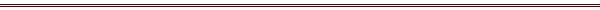 ИНФОРМАЦИОННЫЙ  БЮЛЛЕТЕНЬЕжемесячное печатное издание  для опубликования  (обнародования) правовых актов муниципального образования  Володинское сельское поселение Издается с марта 2020 г.                                                                                                                                30.06.2023                                                                              № 6 (040)СОВЕТ  ВОЛОДИНСКОГО  СЕЛЬСКОГО  ПОСЕЛЕНИЯРЕШЕНИЕ                                                  22.06.2023г.                                                                                      № 36                                                                              11-е собрание  V созыва О  внесении  изменений  в  Положение о  специализированном жилищном фонде  Володинского сельского поселения, утверждённое  решением  Совета Володинского сельского поселения  от  29.08.2013 года № 48 	В целях приведения в соответствие с действующим законодательством	            РЕШИЛ:1. Внести в пункт 3.1 Положения о специализированном жилищном фонде  Володинского сельского поселения, утвержденного   решением Совета Володинского сельского поселения от 29.08.2013 года № 48  изменения, изложив  пункт 3.1  в следующей редакции:      «3.1. Жилые помещения маневренного фонда предоставляются для временного проживания:      3.1.1. гражданам,  в связи с капитальным ремонтом или реконструкцией жилого дома, в котором находятся жилые помещения, занимаемые ими по договорам социального найма;      3.1.2. гражданам, утратившим  жилые  помещения в результате обращения взыскания на эти жилые  помещения, которые были  приобретены за счет кредита банка или иной кредитной организации либо средств целевого займа, предоставленного юридическим лицом на приобретение жилого помещения, и заложены в обеспечение возврата кредита или целевого займа, если на момент обращения взыскания такие жилые помещения являются для них единственными;       3.1.3. гражданам, у которых единственные жилые помещения стали непригодными для проживания в результате чрезвычайных обстоятельств;      3.1.4. гражданам, у которых жилые помещения стали непригодными для проживания в результате признания многоквартирного дома аварийным и подлежащим сносу или реконструкции;       3.1.5. иным гражданам в  случаях, предусмотренных законодательством.       Жилые помещения маневренного фонда предоставляются из расчета не менее шести квадратных метров жилой площади на одного человека.». 2. Опубликовать настоящее решение в информационном бюллетене Володинского сельского поселения и разместить на официальном сайте муниципального образования Володинское сельское поселение в информационно-телекоммуникационной  сети «Интернет».3. Настоящее решение вступает в силу с даты опубликования.	      4. Контроль за исполнением настоящего решения возложить на контрольно-правовой комитет.Председатель СоветаВолодинского сельского поселения                               В.И.МовкаленкоГлава Володинского сельского поселения                     Р.П.Петрова   АДМИНИСТРАЦИЯ ВОЛОДИНСКОГО СЕЛЬСКОГО ПОСЕЛЕНИЯ  ПОСТАНОВЛЕНИЕ02.06.2023г.                                                                                             №59 с. ВолодиноКривошеинский районТомская областьОб       утверждении      Административного регламента предоставления муниципальной услуги «Прекращение права постоянного (бессрочного) пользования и пожизненного наследуемого владения земельным участком при отказе землепользователя, землевладельца от принадлежащего им права на земельный участок»В целях повышения качества предоставления муниципальной услуги «Прекращение права постоянного (бессрочного) пользования и пожизненного наследуемого владения земельным участком при отказе землепользователя, землевладельца от принадлежащего им права на земельный участок» на территории  Володинского сельского поселения, руководствуясь Земельным кодексом Российской Федерации, Федеральным законом от 27 июля 2010 года № 210-ФЗ «Об организации предоставления государственных и муниципальных услуг»ПОСТАНОВЛЯЮ:        1. Утвердить  Административный регламент предоставления муниципальной услуги «Прекращение права постоянного (бессрочного) пользования и пожизненного наследуемого владения земельным участком при отказе землепользователя, землевладельца от принадлежащего им права на земельный участок», согласно приложению.        2. Настоящее постановление опубликовать в информационном бюллетене Володинского сельского поселения и разместить на официальном сайте Володинского сельского поселения по адресу: http://volodino70.ru/ в информационно-телекоммуникационной сети «Интернет».       3. Настоящее постановление вступает в силу со дня официального опубликования       4. Контроль за исполнением настоящего постановления оставляю за собой.Глава Володинского сельского поселения                         Р.П. Петрова                                                                                                                                                                            Приложение                                                                                             к  постановлениюАдминистрации Володинского                                                                                       сельского поселения                                                                                                         02.06. 2023    №59   АДМИНИСТРАТИВНЫЙ РЕГЛАМЕНТпредоставления муниципальной услуги «Прекращение права постоянного (бессрочного) пользования и пожизненного наследуемого владения земельным участком при отказе землепользователя, землевладельца от принадлежащего им права на земельный участок»1. Общие положенияПредмет регулирования административного регламента предоставления муниципальной услуги1. Административный регламент предоставления муниципальной услуги «Прекращение права постоянного (бессрочного) пользования и пожизненного наследуемого владения земельным участком при отказе землепользователя, землевладельца от принадлежащего им права на земельный участок»  (далее - Административный регламент) определяет  состав, последовательность и сроки выполнения административных процедур (действий) по предоставлению муниципальной услуги, требования к порядку их выполнения, формы контроля за исполнением административного регламента, досудебный (внесудебный) порядок обжалования решений и действий (бездействия) Администрации Володинского сельского поселения (далее – Администрация), должностных лиц Администрации Володинского сельского поселения, либо муниципальных служащих.Круг заявителей2. Заявителями по предоставлению муниципальной услуги являются юридические лица (за исключением государственных органов и их территориальных органов, органов государственных внебюджетных фондов и их территориальных органов, органов местного самоуправления), имеющие на праве постоянного (бессрочного) пользования земельный участок, и физические лица, имеющие на праве постоянного (бессрочного) пользования или права пожизненного наследуемого владения земельный участок, которые желают отказаться от указанных прав на земельный участок (далее – заявители).От имени заявителя за предоставлением муниципальной услуги может обратиться его уполномоченный представитель (далее – представитель).Требования к порядку информирования о порядке предоставления муниципальной услуги3. Текст Административного регламента размещается на официальном сайте Администрации Володинского сельского поселения в информационно-телекоммуникационной сети «Интернет» (далее – сеть «Интернет») по адресу https:// volodino70.ru/.4. Информирование о порядке предоставления муниципальной услуги осуществляется:1) непосредственно при личном приеме заявителя в Администрации Володинского сельского поселения или многофункциональном центре предоставления государственных и муниципальных услуг (далее – многофункциональный центр);2) по телефону в Уполномоченном органе или многофункциональном центре;3) письменно, в том числе посредством электронной почты, факсимильной связи;4) посредством размещения в открытой и доступной форме информации:5) федеральной государственной информационной системе «Единый портал государственных и муниципальных услуг (функций)» (https://www.gosuslugi.ru/) (далее – Единый портал);6) на  региональном  портале  государственных  и  муниципальных  услуг (функций), являющегося государственной информационной системой субъекта Российской Федерации (далее – региональный портал);7) на официальном сайте Администрации:  https:// volodino70.ru/;8) посредством размещения информации на информационных стендах Администрации или многофункционального центра.Информирование осуществляется по вопросам, касающимся:способов подачи заявления о предоставлении муниципальной услуги;адресов Уполномоченного органа и многофункциональных центров, обращение в которые необходимо для предоставления муниципальной услуги;справочной информации о работе Уполномоченного органа (структурных подразделений Уполномоченного органа);документов, необходимых для предоставления муниципальной услуги;порядка и сроков предоставления муниципальной услуги;порядка получения сведений о ходе рассмотрения заявления о предоставлении муниципальной услуги и о результатах предоставления муниципальной услуги;порядка досудебного (внесудебного) обжалования действий (бездействия)должностных лиц, и принимаемых ими решений при предоставлении муниципальной услуги.Получение информации по вопросам предоставления муниципальной услуги осуществляется бесплатно.5. Основными требованиями к информированию о порядке предоставления муниципальной услуги являются достоверность предоставляемой информации, четкость в изложении информации, полнота и оперативность информирования.6. Место нахождение Администрации, органов и организаций, участвующих в предоставлении муниципальной услуги, их почтовые адреса, официальные сайты в информационно-телекоммуникационной сети «Интернет» (далее – сеть Интернет), информация о графиках работы, телефонных номерах и адресах электронной почты представлены в Приложении 1 к Административному регламенту.	7. Информация о месте нахождения, графиках работы, Администрации, организаций, участвующих в предоставлении муниципальной услуги, о порядке предоставления муниципальной услуги размещается на официальном сайте Администрации в сети «Интернет», в федеральной государственной информационной системе «Единый портал государственных и муниципальных услуг (функций)», а также предоставляется по телефону и электронной почте.	8. На Едином портале государственных и муниципальных услуг (функций) и официальном сайте Администрации размещена следующая информация:	1) наименование и почтовый адрес Администрации;	2) номера телефонов Администрации и специалиста Администрации Володинского сельского поселения, ответственного за предоставление муниципальной услуги;	3) график работы Администрации и специалиста ответственного за предоставление муниципальной услуги;	4) требования к письменному запросу граждан о предоставлении информации о порядке предоставления муниципальной услуги;	5) исчерпывающий перечень документов, необходимых для предоставления муниципальной услуги, требования к оформлению указанных документов, а также перечень документов, которые заявитель вправе представить по собственной инициативе;	6) круг заявителей;	7) срок предоставления муниципальной услуги;	8) результаты предоставления муниципальной услуги, порядок предоставления документа, являющегося результатом предоставления муниципальной услуги;	9) исчерпывающий перечень оснований для приостановления или отказа в предоставлении муниципальной услуги;	10) о праве заявителя на досудебное (внесудебное) обжалование действий (бездействия) и решений, принятых (осуществляемых) в ходе предоставления муниципальной услуги;	11) формы заявлений (уведомлений, сообщений), используемые при предоставлении муниципальной услуги;	Информация на Едином портале государственных и муниципальных услуг (функций), официальном сайте Администрации о порядке и сроках предоставления муниципальной услуги на основании сведений, содержащихся в федеральной государственной информационной системе «Федеральный реестр государственных и муниципальных услуг (функций)», предоставляется заявителю бесплатно.	Доступ к информации о сроках и порядке предоставления муниципальной услуги осуществляется без выполнения заявителем каких-либо требований, в том числе без использования программного обеспечения, установка которого на технические средства заявителя требует заключения лицензионного или иного соглашения с правообладателем программного обеспечения, предусматривающего взимание платы, регистрацию или авторизацию заявителя или предоставление им персональных данных.	9. Информационные стенды оборудуются при входе в помещение Администрации. На информационных стендах размещается следующая обязательная информация: 	1) почтовый адрес Администрации и специалиста ответственного за предоставление муниципальной услуги;	2) адрес официального сайта Администрации в сети Интернет;	3)  справочный номер телефона Администрации и специалиста ответственного за предоставление муниципальной услуги;	4) график работы Администрации и специалиста ответственного за предоставление муниципальной услуги;	5) выдержки из правовых актов, содержащих нормы, регулирующие деятельность по предоставлению муниципальной услуги;	6) перечень документов, необходимых для получения муниципальной услуги;	7) образец оформления заявления.	10. Обращения по контактному телефону по вопросам информирования о порядке предоставления муниципальной услуги принимаются в соответствии с графиком работы Администрации, представленному в Приложении 1 к Административному регламенту.	11. Ответ на телефонный звонок должен содержать информацию о наименовании структурного подразделения Администрации, в которое обратился гражданин, фамилии, имени, отчестве (при наличии) и должности специалиста, принявшего телефонный звонок.	12. При ответах на телефонные звонки и устные обращения специалисты Администрации, обязаны предоставлять информацию по следующим вопросам:	1) о месте предоставления муниципальной услуги и способах проезда к нему;	2) графике приема граждан по вопросам предоставления муниципальной услуги;	3) о входящих номерах, под которыми зарегистрированы в системе делопроизводства Администрации, поступившие документы.	4) о нормативных правовых актах, регулирующих предоставление муниципальной услуги (наименование, номер, дата принятия нормативного акта);	5) о перечне документов, для получения муниципальной услуги;	6) о сроках рассмотрения документов;	7) о сроках предоставления муниципальной услуги;	8) о месте размещения на официальном сайте Администрации в сети «Интернет» информации по вопросам предоставления муниципальной услуги.	13. При общении с заявителем (по телефону или лично) специалисты Администрации должны корректно и внимательно относиться к гражданам, не унижая их чести и достоинства. Устное информирование о порядке предоставления муниципальной услуги должно проводиться с использованием официально-делового стиля речи.	14. При обращении за информацией заявителем лично специалисты Администрации обязаны принять его в соответствии с графиком работы. Продолжительность приема при личном обращении - 15 минут. Время ожидания в очереди при личном обращении не должно превышать 15 минут. 	15. Если для подготовки ответа на устное обращение требуется более 15 минут, специалист Администрации, осуществляющий устное информирование, предлагает заявителю назначить другое удобное для него время для устного информирования либо направить заявителю письменный ответ посредством почтового отправления либо в электронной форме. Ответ направляется в течение 15 календарных дней со дня устного обращения заявителя.	16. Письменное информирование заявителя осуществляется при получении от него письменного обращения лично или посредством почтового отправления, обращения в электронной форме о предоставлении информации по вопросам предоставления муниципальной услуги, сведений о ходе предоставления муниципальной услуги. Письменное обращение регистрируется в день поступления в Администрацию.	17. При обращении за информацией в письменной форме посредством почтового отправления ответ направляется в виде почтового отправления в адрес заявителя в течение 15 календарных дней со дня регистрации обращения. 	18. При обращении за информацией по электронной почте, с использованием Единого портала государственных и муниципальных услуг (функций), ответ направляется исключительно в форме электронного документа по адресу электронной почты в течение 15 календарных дней со дня регистрации обращения.	19. Рассмотрение обращений о предоставлении информации о порядке предоставления муниципальной услуги осуществляется в порядке, предусмотренном Федеральным законом от 2 мая 2006 года № 59-ФЗ «О порядке рассмотрения обращений граждан Российской Федерации».
2. Стандарт предоставления муниципальной услугиНаименование муниципальной услуги	20. Наименование муниципальной услуги: «Прекращение права постоянного (бессрочного) пользования и пожизненного наследуемого владения земельным участком при отказе землепользователя, землевладельца от принадлежащего им права на земельный участок» .Наименование органа, предоставляющего муниципальную услугу	21. Предоставление муниципальной услуги осуществляется Администрацией Володинского сельского поселения. 	22.	Администрация не вправе требовать от заявителя осуществления действий, в том числе согласований, необходимых для получения муниципальной услуги и связанных с обращением в иные государственные органы, органы местного самоуправления, организации, за исключением получения услуг и получения документов и информации, включенных в перечень необходимых услуг, которые являются необходимыми и обязательными для предоставления муниципальных услуг.Результат предоставления муниципальной услуги23.  Результатом предоставления муниципальной услуги является решение о прекращении права постоянного (бессрочного) пользования или права пожизненного наследуемого владения земельным участком.Срок предоставления муниципальной услуги	24. Срок предоставления муниципальной услуги составляет 30 календарных дней со дня поступления заявления и прилагаемых документов в Уполномоченный орган.	25.	Выдача (направление) документов, являющихся результатом предоставления муниципальной услуги, осуществляется в срок, не превышающий одного рабочего дня со дня их подписания Главой Володинского сельского поселения.Правовые основания для предоставления муниципальной услуги	26. Предоставление муниципальной услуги осуществляется в соответствии с:Конституцией Российской Федерации;Земельным кодексом Российской Федерации;Федеральным законом от 25.10.2001 № 137-ФЗ «О введении в действие Земельного кодекса Российской Федерации»;Федеральным законом  от 06.10.2003 № 131-ФЗ «Об общих принципах организации местного самоуправления в Российской Федерации»;Федеральным законом  Российской Федерации от 27.07.2010 № 210-ФЗ «Об организации предоставления государственных и муниципальных услуг» (далее – Закон № 210-ФЗ);Федеральным законом  от 09.02.2009 № 8-ФЗ «Об обеспечении доступа к информации о деятельности государственных органов и органов местного самоуправления»;Федеральным законом  от 27.07.2006 № 152-ФЗ «О персональных данных»;Федеральным законом от 6 апреля 2011 года № 63-ФЗ «Об электронной подписи» (далее – Закон № 63-ФЗ);Федеральным законом от 24.11.1995 № 181-ФЗ «О социальной защите инвалидов в Российской Федерации».Исчерпывающий перечень документов, необходимых в соответствии с законодательными и иными нормативными правовыми актами для предоставления муниципальной услуги с разделением на документы и информацию, которые заявитель должен предоставить самостоятельно, и документы, которые заявитель вправе предоставить по собственной инициативе, так как они подлежат представлению в рамках межведомственного информационного взаимодействияИсчерпывающий перечень документов, необходимых в соответствии с законодательными или иными нормативными правовыми для предоставления муниципальной услуги, которые заявитель предоставляет самостоятельно	27. Для предоставления муниципальной услуги, заявитель представляет в Администрацию заявление, составленное по форме согласно образцу, приведенному в приложении № 2 к настоящему административному регламенту. К заявлению заявитель или его представитель прилагает следующие документы:копия документа, удостоверяющего личность (для гражданина) – в случае, если заявителем является физическое лицо;документ, подтверждающий полномочия представителя заявителя, в случае если с заявлением обращается представитель заявителя;документ, подтверждающий согласие органа, создавшего юридическое лицо, или иного действующего от имени учредителя органа на отказ от права постоянного (бессрочного) пользования земельным участком – в случае если заявителем является государственное или муниципальное учреждение, казенное предприятие, государственное или муниципальное предприятие;правоустанавливающий документ на земельный участок, если он не находится в распоряжении государственных органов, органов местного самоуправления и подведомственных государственным органам или органам местного самоуправления организаций.28. При представлении копий документов заявитель обязан предоставить оригиналы таких документов для проверки соответствия копий документов их оригиналам, после чего оригиналы таких документов возвращаются заявителю.Документы, необходимые для предоставления муниципальной услуги, предоставляются в Администрацию почтовым отправлением, при личном обращении.Если запрос о предоставлении муниципальной услуги представляется посредством почтового отправления, подлинность подписи заявителя или его представителя и верность копий документов, прилагаемых к такому запросу, должны соответствовать требованиям действующего законодательства.29. Администрация не вправе требовать от заявителя:а) представления документов и информации или осуществления действий, представление или осуществление которых не предусмотрено нормативными правовыми актами, регулирующими отношения, возникающие в связи с предоставлением муниципальной услуги;б) представления документов и информации, которые в соответствии с нормативными правовыми актами Российской Федерации, нормативными правовыми актами субъектов Российской Федерации и муниципальными правовыми актами находятся в распоряжении органа, ответственного за предоставление муниципальной услуги, иных органов местного самоуправления, государственных органов и (или) подведомственных государственным органам и органам местного самоуправления организаций, участвующих в предоставлении государственных или муниципальных услуг, за исключением документов, указанных в части 6 статьи 7 Федерального закона от 27 июля 2010 года № 210-ФЗ «Об организации предоставления государственных и муниципальных услуг»;в) осуществления действий, в том числе согласований, необходимых для получения муниципальных услуг и связанных с обращением в иные государственные органы, органы местного самоуправления, организации, за исключением получения услуг и получения документов и информации, предоставляемых в результате предоставления таких услуг, включённых в перечни, указанные в части 1 статьи 9 Федерального закона от 27 июля 2010 года № 210-ФЗ «Об организации предоставления государственных и муниципальных услуг»;г) требовать от заявителя представления документов и информации, отсутствие и (или) недостоверность которых не указывались при первоначальном отказе в приеме документов, необходимых для предоставления муниципальной услуги, либо в предоставлении муниципальной услуги, за исключением следующих случаев:1) изменение требований нормативных правовых актов, касающихся предоставления муниципальной услуги, после первоначальной подачи заявления о предоставлении муниципальной услуги;2) наличие ошибок в запросе о предоставлении муниципальной услуги и документах, поданных заявителем после первоначального отказа в приеме документов, необходимых для предоставления муниципальной услуги, либо в предоставлении муниципальной услуги и не включенных в представленный ранее комплект документов;3) истечение срока действия документов или изменение информации после первоначального отказа в приеме документов, необходимых для предоставления муниципальной услуги, либо в предоставлении муниципальной услуги;4) выявление документально подтвержденного факта (признаков) ошибочного или противоправного действия (бездействия) должностного лица органа, предоставляющего  муниципальную услугу, муниципального служащего, работника многофункционального центра, работника организации, предусмотренной частью 1.1 статьи 16 Федерального закона от 27 июля 2010 года № 210-ФЗ «Об организации предоставления государственных и муниципальных услуг», при первоначальном отказе в приеме документов, необходимых для предоставления муниципальной услуги, либо в предоставлении муниципальной услуги, о чем в письменном виде за подписью руководителя органа, предоставляющего муниципальную услугу, руководителя многофункционального центра при первоначальном отказе в приеме документов, необходимых для предоставления муниципальной услуги, либо руководителя организации, предусмотренной 1.1 статьи 16 Федерального закона от 27 июля 2010 года № 210-ФЗ «Об организации предоставления государственных и муниципальных услуг», уведомляется заявитель, а также приносятся извинения за доставленные неудобства.Исчерпывающий перечень документов, необходимых в соответствии с законодательными или иными нормативными правовыми актами которые заявитель вправе представить по собственной инициативе, так как они подлежат представлению в рамках межведомственного информационного взаимодействия30.Перечень документов, необходимых для предоставления муниципальной услуги, которые находятся в распоряжении органов и организаций, участвующих в предоставлении муниципальной услуги:выписка из Единого государственного реестра юридических лиц (в случае обращения юридического лица).выписка из Единого государственного реестра недвижимости;кадастровый паспорт земельного участка (при наличии в Едином государственном реестре недвижимости сведений о таком земельном участке, необходимых для выдачи кадастрового паспорта земельного участка).Заявитель (представитель заявителя) при подаче запроса вправе приложить к нему документы, указанные в пункте 30 Административного регламента по собственной инициативе.Исчерпывающий перечень оснований для отказа в приеме документов, необходимых для предоставления муниципальной услуги31. Исчерпывающий перечень оснований для отказа в приеме документов, указанных в пункте 27 настоящего Административного регламента, в том числе представленных в электронной форме:	 а) запрос о прекращении права постоянного (бессрочного) пользования и пожизненного наследуемого владения земельным участком при отказе землепользователя, землевладельца от принадлежащего им права на земельный участок представлен в орган местного самоуправления, в полномочия которого не входит предоставление услуги;	б) неполное заполнение полей в форме запроса о прекращении права постоянного (бессрочного) пользования и пожизненного наследуемого владения земельным участком при отказе землепользователя, землевладельца от принадлежащего им права на земельный участок, в том числе в интерактивной форме заявления на Едином портале;в) непредставление документов, предусмотренных пунктом 27 настоящего Административного регламента;г) представленные документы утратили силу на день обращения за получением услуги (документ, удостоверяющий личность; документ, удостоверяющий полномочия представителя заявителя, в случае обращения за получением услуги указанным лицом);д) представленные документы содержат подчистки и исправления текста;е) представленные в электронной форме документы содержат повреждения, наличие которых не позволяет в полном объеме получить информацию и сведения, содержащиеся в документах;ж) выявлено несоблюдение установленных статьей 11 Федерального закона от 6 апреля 2011г. №63-ФЗ "Об электронной подписи" условий признания квалифицированной электронной подписи действительной в документах, представленных в электронной форме; з) обращение с запросом о предоставлении муниципальной услуги лица, не имеющего права обращаться с заявлением о предоставлении муниципальной услуги и (или) не имеющего права на получение муниципальной услуги.Исчерпывающий перечень оснований для приостановления предоставления муниципальной услуги или отказа в предоставлении муниципальной услуги	32. Основания для приостановления или отказа в предоставлении муниципальной услуги законодательством Российской Федерации не предусмотрены.Размер платы, взимаемой с заявителя при предоставлении муниципальной услуги, и способы ее взимания в случаях, предусмотренных федеральными законами, принимаемыми в соответствии с ними иными нормативными правовыми актами Российской Федерации, нормативными правовыми актами Томской области, муниципальными правовыми актами Володинского сельского поселения	33. Муниципальная услуга предоставляется без взимания государственной пошлины или иной платы.Максимальный срок ожидания в очереди при подаче запроса о предоставлении муниципальной услуги и при получении результата предоставления муниципальной услуги	34. Максимальный срок ожидания в очереди при личной подаче заявления о предоставлении муниципальной услуги составляет 15 минут.	35. Максимальный срок ожидания в очереди при получении результата предоставления муниципальной услуги не должен превышать 15 минут.Срок регистрации запроса заявителя о предоставлении муниципальной услуги, в том числе в электронной форме	36. Регистрация запроса на предоставление муниципальной услуги, представленного в Администрацию в ходе личного обращения заявителя, осуществляется специалистом ответственным за делопроизводство, в день его поступления в Администрацию.	37. Регистрация заявления, направленного в форме электронного документа, осуществляется не позднее рабочего дня, следующего за днем его поступления в Администрацию. 	38. Заявление, направленное посредством почтового отправления, регистрируется специалистом ответственным за делопроизводство, в день его поступления от организации почтовой связи.	В случае поступления заявления, направленного посредством почтового отправления, от организации почтовой связи менее чем за тридцать минут до окончания рабочего дня либо в выходной день, такое заявление регистрируется в срок не позднее 12 часов 00 минут следующего рабочего дня.Требования к помещениям, в которых предоставляются муниципальные услуги, к залу ожидания, местам для заполнения запросов о предоставлении муниципальной услуги, информационным стендам с образцами их заполнения и перечнем документов, необходимых для предоставления каждой муниципальной услуги, в том числе к обеспечению доступности для инвалидов указанных объектов в соответствии с законодательством Российской Федерации о социальной защите инвалидов	39. Предоставление муниципальной услуги осуществляется в специально выделенных для этих целей помещениях. 	40. Возле здания (строения), в котором размещено помещение приёма и выдачи документов, организована стоянка (остановка) транспортных средств. На стоянке (остановке) транспортных средств выделяется не менее 10 процентов мест (но не менее одного места) для бесплатной парковки транспортных средств, управляемых инвалидами I, II групп, а также инвалидами III группы в порядке, установленном Правительством Российской Федерации, и транспортных средств, перевозящих таких инвалидов и (или) детей-инвалидов. Указанные места для парковки не должны занимать иные транспортные средства.	Инвалидам обеспечивается возможность посадки в транспортное средство и высадки из него перед входом в здание, в том числе с использованием кресла-коляски и, при необходимости, с оказанием помощи работником Администрации. 	41. На здании рядом с входом размещена информационная табличка (вывеска), содержащая следующую информацию:	-наименование Администрации;	-место нахождения и юридический адрес;	-режим работы;	-номера телефонов для справок;	-адрес официального сайта Администрации в сети «Интернет».	42. Вход в помещение приема и выдачи документов обеспечивает свободный доступ заявителей, оборудован лестницей с поручнями, а также пандусом для передвижения кресел-колясок.	43. На здании рядом с входом размещается информационная табличка (вывеска), содержащая следующую информацию:	наименование органа;	место нахождения и юридический адрес;	режим работы;	номера телефонов для справок;	адрес официального сайта.	44. Фасад здания оборудуется осветительными приборами, позволяющими посетителям ознакомиться с информационными табличками.	45. Для инвалидов обеспечивается возможность беспрепятственного входа и выхода в здание (помещение), возможность самостоятельного передвижения по территории здания (помещения) к месту предоставления муниципальной услуги, а также допуск в здание сурдопереводчика, тифлосурдопереводчика, а также собаки-проводника в порядке, установленном федеральным законодательством.	Для инвалидов и лиц с ограниченными возможностями центральный вход в здание, где расположено место предоставления муниципальной услуги, оборудован кнопкой вызова специалиста для оказания необходимой помощи.	Инвалидам, имеющим стойкие расстройства функции зрения и самостоятельного передвижения, обеспечивается сопровождение по территории здания и оказание им В здании обеспечивается надлежащее размещение носителей информации, необходимой для обеспечения беспрепятственного доступа инвалидов к помещениям и услугам, с учётом ограничений их жизнедеятельности, в том числе дублирование необходимой для получения услуги звуковой и зрительной информации, а также надписей, знаков и иной текстовой и графической информации знаками, выполненными рельефно-точечным шрифтом Брайля и на контрастном фоне.	В случае если здание невозможно полностью приспособить с учетом потребностей инвалидов, собственник здания до его реконструкции или капитального ремонта принимает согласованные с общественным объединением инвалидов, осуществляющим свою деятельность на территории района, меры для обеспечения доступа инвалидов к месту предоставления муниципальной услуги, либо когда это возможно, обеспечивают предоставление услуги по месту жительства инвалида или в дистанционном режиме.	46. Помещения приема и выдачи документов предусматривают места для ожидания, информирования и приема заявителей.	47. В местах для информирования обеспечивается доступ граждан для ознакомления с информацией не только в часы приема заявлений, но и в рабочее время, когда прием заявителей не ведется. 	48. В помещении приема и выдачи документов организована работа справочных окон (рабочих мест), в количестве, обеспечивающем потребности граждан, но не менее одного.	49. Характеристики помещений приема и выдачи документов в части объемно-планировочных и конструктивных решений, освещения, пожарной безопасности, инженерного оборудования соответствуют требованиям нормативных документов, действующих на территории Российской Федерации. 	50. Помещения приема выдачи документов оборудованы стендами (стойками), содержащими информацию о порядке предоставления муниципальных услуг.	51. В местах для ожидания устанавливаются стулья (кресельные секции, кресла) для заявителей.	52. В помещении приема и выдачи документов выделяется место для оформления документов, предусматривающее столы (стойки) с бланками заявлений и канцелярскими принадлежностями. 	53. Информация о фамилии, имени, отчестве (при наличии) и должности специалиста Администрации, осуществляющего предоставление муниципальной услуги, должна быть размещена на личной информационной табличке и на рабочем месте специалиста.Показатели доступности и качества муниципальных услуг	54. Показателями доступности и качества муниципальной услуги являются:	а) достоверность предоставляемой гражданам информации;	б) полнота информирования граждан;	в) наглядность форм предоставляемой информации об административных процедурах;	г) удобство и доступность получения информации заявителями о порядке предоставления муниципальной услуги;	д) соблюдение сроков исполнения отдельных административных процедур и предоставления муниципальной услуги в целом;	е) соблюдение требований к размеру платы за предоставление муниципальной услуги;	ж) соблюдений требований стандарта предоставления муниципальной услуги;	з) отсутствие обоснованных жалоб на решения, действия (бездействие) специалиста Администрации Володинского сельского поселения, должностных лиц Администрации Володинского сельского поселения, либо муниципальных служащих, МФЦ, работников МФЦ, а также организаций, предусмотренных частью 1.1 статьи 16 Федерального закона от 27 июля 2010 № 210-ФЗ «Об организации предоставления государственных и муниципальных услуг» при предоставления муниципальной услуги;	и) полнота и актуальность информации о порядке предоставления муниципальной услуги;	к) оказание инвалидам помощи, необходимой для получения в доступной для них форме информации о правилах  предоставления услуги, в том числе об оформлении необходимых для получения услуги документов, о совершении ими других необходимых для получения услуги действий;	л) оказание работниками Администрации, работниками МФЦ необходимой инвалидам помощи в преодолении барьеров, мешающих получению ими услуги наравне с другими лицами;	м) адаптация под нужды инвалидов по зрению официального сайта Администрации в сети «Интернет».Иные требования, в том числе учитывающие особенности предоставления муниципальной услуги в многофункциональных центрах предоставления государственных и муниципальных услуг и особенности предоставления муниципальной услуги в электронной форме55. В целях предоставления услуги заявителю или его представителю обеспечивается в многофункциональных центрах доступ к Единому порталу, региональному порталу в соответствии с постановлением Правительства Российской Федерации от 22 декабря 2012 г. № 1376 "Об утверждении Правил организации деятельности многофункциональных центров предоставления государственных и муниципальных услуг".Документы, прилагаемые заявителем к запросу о предоставлении муниципальной услуги, представляемые в электронной форме, направляются в следующих форматах:а) xml - для документов, в отношении которых утверждены формы и требования по формированию электронных документов в виде файлов в формате xml;б) doc, docx, odt - для документов с текстовым содержанием, не включающим формулы;в) pdf, jpg, jpeg - для документов с текстовым содержанием, в том числе включающих формулы и (или) графические изображения, а также документов с графическим содержанием.В случае если оригиналы документов, прилагаемых к запросу, выданы и подписаны уполномоченным органом на бумажном носителе, допускается формирование таких документов, представляемых в электронной форме, путем сканирования непосредственно с оригинала документа (использование копий не допускается), которое осуществляется с сохранением ориентации оригинала документа в разрешении 300 - 500 dpi (масштаб 1:1) и всех аутентичных признаков подлинности (графической подписи лица, печати, углового штампа бланка), с использованием следующих режимов:"черно-белый" (при отсутствии в документе графических изображений и (или) цветного текста);"оттенки серого" (при наличии в документе графических изображений, отличных от цветного графического изображения);"цветной" или "режим полной цветопередачи" (при наличии в документе цветных графических изображений либо цветного текста).Количество файлов должно соответствовать количеству документов, каждый из которых содержит текстовую и (или) графическую информацию.Документы, прилагаемые заявителем к запросу о предоставлении муниципальной услуги, представляемые в электронной форме, должны обеспечивать возможность идентифицировать документ и количество листов в документе.При получении муниципальной услуги заявитель осуществляет не более 2-х взаимодействий с должностными лицами, в том числе:	 - при подаче запроса на получение услуги и получении результата услуги заявителем лично, в том числе через МФЦ – не более 2-х раз;	 - при подаче запроса на получение услуги и получении результата услуги с использованием почтового отправления – непосредственное взаимодействие не требуется.	Продолжительность каждого взаимодействия не должна превышать 15 минут. 	56. Заявителю предоставляется возможность получения муниципальной услуги посредством обращения за получением услуги в МФЦ. 	57. В МФЦ осуществляется прием и выдача документов только при личном обращении заявителя. МФЦ при однократном обращении заявителя с запросом о предоставлении нескольких государственных или муниципальных услуг организует предоставление заявителю 2-х или более государственных и (или) муниципальных услуг. В этом случае МФЦ для обеспечения получения заявителем муниципальных услуг, указанных в комплексном запросе, действует в интересах заявителя без доверенности и направляет в органы, предоставляющие муниципальные услуги, заявления, подписанные уполномоченным работником МФЦ и скрепленные печатью МФЦ, а также сведения, документы и (или) информацию, необходимые для предоставления указанных в комплексном запросе муниципальных услуг, с приложением заверенной МФЦ копии комплексного запроса. При этом не требуется составление и подписание таких заявлений заявителем.	58. Прием заявителей в МФЦ осуществляется в соответствии с графиком (режимом) работы МФЦ.	59. Организация предоставления муниципальной услуги на базе МФЦ осуществляется в соответствии с соглашением о взаимодействии между Администрацией и МФЦ, заключенным в установленном порядке.Многофункциональный центр осуществляет:1) информирование заявителей о порядке предоставления муниципальной услуги в многофункциональном центре, по иным вопросам, связанным с предоставлением муниципальной услуги, а также консультирование заявителей о порядке предоставления муниципальной услуги в многофункциональном центре;2) выдачу заявителю результата предоставления муниципальной услуги, на бумажном носителе, подтверждающих содержание электронных документов, направленных в многофункциональный центр по результатам предоставления муниципальной услуги, а также выдача документов, включая составление на бумажном носителе и заверение выписок из информационных систем органов, предоставляющих муниципальных услуг;3) иные процедуры и действия, предусмотренные Федеральным законом от 27 июля 2010 № 210-ФЗ «Об организации предоставления государственных и муниципальных услуг».соответствии с частью 1.1 статьи 16 Федерального закона от 27 июля 2010 № 210-ФЗ «Об организации предоставления государственных и муниципальных услуг» для реализации своих функций многофункциональные центры вправе привлекать иные организации.Информирование заявителя многофункциональными центрами осуществляется следующими способами:а) посредством привлечения средств массовой информации, а также путем размещения информации на официальных сайтах и информационных стендах многофункциональных центров;б) при обращении заявителя в многофункциональный центр лично, по телефону, посредством почтовых отправлений, либо по электронной почте.При личном обращении работник многофункционального центра подробно информирует заявителей по интересующим их вопросам в вежливой корректной форме с использованием официально-делового стиля речи. Рекомендуемое время предоставления консультации – не более 15 минут, время ожидания в очереди в секторе информирования для получения информации о муниципальных услугах не может превышать 15 минут.Ответ на телефонный звонок должен начинаться с информации о наименовании организации, фамилии, имени, отчестве и должности работника многофункционального центра, принявшего телефонный звонок. Индивидуальное устное консультирование при обращении заявителя по телефону работник многофункционального центра осуществляет не более 10 минут;случае если для подготовки ответа требуется более продолжительное время, работник многофункционального центра, осуществляющий индивидуальное устное консультирование по телефону, может предложить заявителю:1) изложить обращение в письменной форме (ответ направляется Заявителю в соответствии со способом, указанным в обращении);2) назначить другое время для консультаций.При консультировании по письменным обращениям заявителей ответ направляется в письменном виде в срок не позднее 30 календарных дней с момента регистрации обращения в форме электронного документа по адресу электронной почты, указанному в обращении, поступившем в многофункциональный центр в форме электронного документа, и в письменной форме по почтовому адресу, указанному в обращении, поступившем в многофункциональный центр в письменной форме.При наличии в заявлении о предоставлении муниципальной услуги указания о выдаче результатов оказания услуги через многофункциональный центр, Уполномоченный орган передает документы в многофункциональный центр для последующей выдачи заявителю (представителю) способом, согласно заключенным соглашениям о взаимодействии заключенным между Уполномоченным органом и многофункциональным центром в порядке, утвержденном постановлением Правительства Российской Федерации от 27 сентября 2011 г. № 797 "О взаимодействии между многофункциональными центрами предоставления государственных и муниципальных услуг и федеральными органами исполнительной власти, органами государственных внебюджетных фондов, органами государственной власти субъектов Российской Федерации, органами местного самоуправления".Порядок и сроки передачи Уполномоченным органом таких документов в многофункциональный центр определяются соглашением о взаимодействии, заключенным ими в порядке, установленном постановлением Правительства Российской Федерации от 27 сентября 2011 г. № 797 "О взаимодействии между многофункциональными центрами предоставления государственных и муниципальных услуг и федеральными органами исполнительной власти, органами государственных внебюджетных фондов, органами государственной власти субъектов Российской Федерации, органами местного самоуправления".Прием заявителей для выдачи документов, являющихся результатом муниципальной услуги, в порядке очередности при получении номерного талона из терминала электронной очереди, соответствующего цели обращения, либо по предварительной записи.Работник многофункционального центра осуществляет следующие действия: устанавливает   личность   заявителя   на   основании   документа, удостоверяющего  личность  в  соответствии  с  законодательством  Российской Федерации;проверяет полномочия представителя заявителя (в случае обращения представителя заявителя);определяет статус исполнения заявления заявителя в ГИС;распечатывает результат предоставления муниципальной услуги в виде экземпляра электронного документа на бумажном носителе и заверяет его с использованием печати многофункционального центра (в предусмотренных нормативными правовыми актами Российской Федерации случаях – печати с изображением Государственного герба Российской Федерации);заверяет экземпляр электронного документа на бумажном носителе с использованием печати многофункционального центра (в предусмотренных нормативными правовыми актами Российской Федерации случаях – печати с изображением Государственного герба Российской Федерации);выдает документы заявителю, при необходимости запрашивает у заявителя подписи за каждый выданный документ;запрашивает согласие заявителя на участие в смс-опросе для оценки качества предоставленных услуг многофункциональным центром.	60. Заявителям предоставляется возможность для предварительной записи на подачу заявления и документов, необходимых для предоставления муниципальной услуги.	61. Предварительная запись осуществляется следующими способами по выбору заявителя:	а) при личном обращении заявителя в Администрацию;	б) по телефону;	в) через официальный сайт в сети Интернет.	65. При предварительной записи заявитель сообщает следующие данные:	а) для физического лица: фамилию, имя, отчество (при наличии);	б) для юридического лица: наименование юридического лица; 	в) контактный номер телефона;	г) адрес электронной почты (при наличии);	д) желаемые дату и время представления документов. 	62. Предварительная запись осуществляется путем внесения указанных сведений в книгу записи заявителей, которая ведется на бумажных и/или электронных носителях. 	Заявителю сообщаются дата и время приема документов, окно (кабинет) приема документов, в которые следует обратиться. При личном обращении заявителю выдается талон-подтверждение. Заявитель, записавшийся на прием через официальный сайт, может распечатать аналог талона-подтверждения.	Запись заявителей на определенную дату заканчивается за сутки до наступления этой даты.	63. При осуществлении предварительной записи заявитель в обязательном порядке информируется о том, что предварительная запись аннулируется в случае его неявки по истечении 15 минут с назначенного времени приема.	Заявителям, записавшимся на прием через официальный сайт, не позднее, чем за 3 рабочих дня до приема отправляется напоминание на указанный адрес электронной почты о дате, времени и месте приема, а также информация об аннулировании предварительной записи в случае не явки по истечении 15 минут с назначенного времени приема.	64. Заявитель в любое время вправе отказаться от предварительной записи. 	65. В отсутствии заявителей, обратившихся по предварительной записи, осуществляется прием заявителей, обратившихся в порядке очереди. 	График приема (приемное время) заявителей по предварительной записи устанавливается Администрацией в зависимости от интенсивности обращений.3.  Состав, последовательность и сроки выполнения административных процедур (действий), требования к порядку их выполнения, в том числе особенности выполнения административных процедур (действий) в электронной форме, а также особенности выполнения административных процедур в МФЦ	66. Предоставление муниципальной услуги включает в себя следующие административные процедуры:1) прием и регистрация заявления и документов, представленных заявителем или его представителем;2) получение сведений посредством межведомственного информационного взаимодействия, в том числе с использованием Федеральной государственной информационной системы "Единая система межведомственного электронного взаимодействия" (далее - СМЭВ);	3)  принятие решения о прекращении права постоянного (бессрочного) пользования или права пожизненного наследуемого владения земельным участком;	4) выдача (направление) заявителю или его представителю результата муниципальной услуги67. В электронной форме при предоставлении муниципальной услуги осуществляются следующие административные процедуры (действия):1) прием и регистрация заявления и документов, представленных заявителем или его представителем;2) формирование и направление межведомственных запросов в органы, участвующие в предоставлении муниципальной услуги.Прием, проверка документов и регистрация заявления68. Основанием для начала административной процедуры является обращение заявителя с заявлением для предоставления муниципальной услуги.Заявление представляется заявителем (представителем заявителя) в Администрацию или многофункциональный центр по месту нахождения земельного участка, в отношении которого подано заявление о прекращении права постоянного (бессрочного) пользования или пожизненного наследуемого владения земельным участком.Заявление направляется заявителем (представителем заявителя) в Администрацию на бумажном носителе посредством почтового отправления или представляется заявителем лично или в форме электронного  документа посредством  заполнения электронной формы заявления и направления ее  через личный кабинет регионального портала, а также путем  направления электронного документа, подписанного электронной подписью, в Администрацию на официальную электронную почту	69. Прием и регистрация заявления о предоставлении муниципальной услуги и прилагаемых к нему документов осуществляется специалистом, ответственным за делопроизводство.	70. Заявление и прилагаемые к нему документы, регистрируются в сроки, предусмотренные пунктами 36-38 Административного регламента.	71. Результатом административной процедуры является регистрация заявления и документов, предусмотренных пунктом 27 Административного регламента, что подтверждается выдачей (направлением) заявителю:	1) при личном обращении заявителя (представителя заявителя):	а) расписки в получении документов, заверенной подписью специалиста, ответственного за делопроизводство, с указанием регистрационного номера заявления, даты и времени (с точностью до минуты) получения заявления;	б) оригинала документа, подтверждающего полномочия представителя заявителя, в случае, если такой документ представлен представителем заявителя в подлиннике;	2) при поступлении документов посредством почтового отправления расписка в получении документов, заверенная подписью специалиста, ответственного за делопроизводство, с указанием регистрационного номера заявления, а также даты и времени (с точностью до минуты) получения заявления.	72. После регистрации, не позднее дня регистрации, заявление и прилагаемые к нему документы направляются Главе Володинского сельского поселения для назначения ответственного за рассмотрение заявления и прилагаемых документов. После визирования, не позднее следующего рабочего дня, направляются специалисту, ответственному за предоставление муниципальной услуги.	73. Результатом административной процедуры является прием заявления и документов, необходимых для предоставления муниципальной услуги, их регистрация и передача специалисту, ответственному за предоставление муниципальной услуги.	74. Способом фиксации административной процедуры является регистрация заявления о предоставлении муниципальной услуги и прилагаемых к нему документов. 	75. Максимальный срок выполнения административной процедуры не должен превышать 1 календарного дня со дня приема документов.Получение сведений посредством межведомственного информационного взаимодействия, в том числе с использованием Федеральной государственной информационной системы "Единая система межведомственного электронного взаимодействия" 	76. Основанием для начала административной процедуры является непредставление заявителем в Администрацию, в МФЦ документов и информации, которые могут быть получены в рамках межведомственного информационного взаимодействия. 	77. Специалист подготавливает и направляет (в том числе с использованием единой системы межведомственного электронного взаимодействия) запрос о предоставлении в Администрацию документов (их копий или сведений, содержащихся в них) предусмотренных пунктом 27 Административного регламента, в государственные органы, органы местного самоуправления и подведомственные государственным органам или органам местного самоуправления организации, в распоряжении которых, находятся указанные документы в соответствии с нормативными правовыми актами Российской Федерации, нормативными правовыми актами Томской области, муниципальными правовыми актами.     	78. Органы и организации участвующие в предоставлении муниципальной услуги:	1) Федеральная налоговая служба Российской Федерации;	2) Федеральная кадастровая палата федеральной служба государственной регистрации кадастра и картографии;3) Областное государственное учреждение «Томский областной многофункциональный центр по предоставлению государственных и муниципальных услуг» (МФЦ).	79. Формирование и направление межведомственных запросов осуществляется в соответствии с требованиями Федерального закона от 27 июля 2010 № 210-ФЗ «Об организации предоставления государственных и муниципальных услуг». 	80. В течение одного рабочего дня с даты поступления ответа на межведомственный запрос, такой ответ направляется специалисту ответственному за предоставление муниципальной услуги, который приобщает их к соответствующему заявлению. 	81. Результатом административной процедуры является обобщение полученной в рамках межведомственного взаимодействия информации (документов), необходимой для предоставления муниципальной услуги заявителю.	Способом фиксации административной процедуры является регистрация запрашиваемых документов.	82. Срок направления запроса - 1 рабочий день со дня поступления заявления в Администрацию. 	83. Максимальный срок административной процедуры составляет 10 календарных дня со дня поступления заявления в Администрацию.Принятие решения о прекращении права постоянного(бессрочного) пользования или права пожизненногонаследуемого владения земельным участком	84. Основанием для начала административной процедуры является поступление заявления и представленных документов специалисту, ответственному за предоставление муниципальной услуги.	85. Специалист, ответственный за предоставление муниципальной услуги, проверяет комплектность и содержание документов в течение одного рабочего дня со дня получения пакета документов.	86. В случае если заявителем не представлен, хотя бы один из документов, предусмотренных пунктом 27 Административного регламента, специалист, ответственный за предоставление муниципальной услуги, готовит уведомление о возврате документов с указанием причины возврата.	87. Специалист, ответственный за предоставление муниципальной услуги, в течение 10 календарных дней со дня получения в рамках межведомственного взаимодействия информации (документов), указанных в пункте 30 настоящего административного регламента, подготавливает решение о прекращении права постоянного (бессрочного) пользования земельным участком или права пожизненного наследуемого владения земельным участком.88. После подготовки документа, указанного в пункте 87 настоящего административного регламента, специалист, ответственный за предоставление муниципальной услуги, в течение 4 календарных дней  со дня подготовки документов, но не позднее одного месяца со дня поступления заявления в администрацию, обеспечивает согласование уполномоченными лицами администрации и подписание документа Главой Володинского сельского поселения.89. Критерием принятия решения о прекращении права постоянного (бессрочного) пользования земельным участком или права пожизненного наследуемого владения земельным участком является наличие документов, необходимых для предоставления муниципальной услуги.90. Результатом административной процедуры является решение о прекращении права постоянного (бессрочного) пользования земельным участком или права пожизненного наследуемого владения земельным участком.	91. Способом фиксации результата административной процедуры является подписание Главой Володинского сельского поселения решения о прекращении права постоянного (бессрочного) пользования земельным участком или права пожизненного наследуемого владения земельным участком.. 92. Продолжительность административной процедуры (максимальный срок ее выполнения) составляет 14 календарных дней мо дня получения ответов на межведомственные запросы о предоставлении документов и информации для предоставления муниципальной услуги.Выдача результата	93. Основанием для начала административной процедуры является получение специалистом, ответственным за выдачу результата муниципальной услуги, подписанного и зарегистрированного документа, оформляющего решение.	94. Специалист ответственный за предоставление муниципальной услуги производит выдачу подписанных Главой Володинского сельского поселения документов заявителю (его уполномоченному представителю) под подпись в журнале учета. 	95. Выдача результата предоставления муниципальной услуги осуществляется способом, указанным заявителем при подаче заявления и необходимых документов на получение муниципальной услуги, в том числе:	1) при личном обращении в Администрацию;	2) при личном обращении в многофункциональный центр;	3) посредством почтового отправления на адрес заявителя, указанный в заявлении;	4) посредством отправления по адресу электронной почты указанному в обращении, в случае поступления заявления и необходимых документов в форме электронного документа;5) в форме электронного документа, подписанного усиленной квалифицированной электронной подписью уполномоченного должностного лица Администрации, направленного заявителю в личный кабинет на Едином портале, региональном портале.	96. Продолжительность и (или) максимальный срок выполнения административной процедуры не превышает 3 календарных дней, со дня получения специалистом, ответственным за выдачу результата муниципальной услуги, подписанного и зарегистрированного документа, оформляющего решение.97. Результатом административной процедуры является направление (выдача) заявителю или его представителю копии постановления администрации муниципального образования о прекращении права постоянного (бессрочного) пользования земельным участком или права пожизненного наследуемого владения земельным участком.	98. Способом фиксации результата выполнения административной процедуры является подпись заявителя в журнале регистрации отправляемых документов (в том числе по электронной почте).Исправление допущенных опечаток и ошибок ввыданных в результате предоставления государственной услуги документах99. В случае выявления заявителем в полученных документах опечаток и (или) ошибок заявитель обращается в Администрацию, многофункциональный центр с запросом об исправлении таких опечаток и (или) ошибок. Ответственный исполнитель в срок, не превышающий двух рабочих дней со дня поступления соответствующего запроса, проводит проверку указанных сведений.В случае выявления допущенных опечаток и (или) ошибок в выданных в результате предоставления муниципальной услуги документах ответственный исполнитель осуществляет их замену в срок, не превышающий трех рабочих дней со дня поступления соответствующего запроса.В случае отсутствия допущенных опечаток и (или) ошибок в выданных в результате предоставления муниципальной услуги документах ответственный исполнитель в срок, не превышающий трех рабочих дней  со дня поступления соответствующего запроса, готовит и направляет заявителю заявление об отсутствии допущенных опечаток и (или) ошибок в выданных в результате предоставления муниципальной услуги документах.4. Формы контроляза исполнением административного регламентаПорядок осуществления текущего контроля за соблюдениеми исполнением ответственными должностными лицами положений регламента и иных нормативных правовых актов, устанавливающих требования к предоставлению муниципальной услуги, а также принятием ими решений100. Текущий контроль за соблюдением и исполнением настоящего Административного регламента, иных нормативных правовых актов, устанавливающих требования к предоставлению муниципальной услуги, осуществляется на постоянной основе должностными лицами Администрации, уполномоченными на осуществление контроля за предоставлением муниципальной услуги.Для текущего контроля используются сведения служебной корреспонденции, устная и письменная информация специалистов и должностных лиц Администрации.Текущий контроль осуществляется путем проведения проверок:решений о предоставлении (об отказе в предоставлении) муниципальной услуги;выявления и устранения нарушений прав граждан;рассмотрения, принятия решений и подготовки ответов на обращения граждан, содержащие жалобы на решения, действия (бездействие) должностных лиц.Порядок и периодичность осуществления плановых и внеплановых проверок полноты и качества предоставления муниципальной услуги, в том числе порядок и формы контроля за полнотой и качеством предоставления муниципальной услуги101. Контроль за полнотой и качеством предоставления муниципальной услуги включает в себя проведение плановых и внеплановых проверок.102. Плановые проверки осуществляются на основании годовых планов работы Администрации, утверждаемых Главой Володинского сельского поселения.При плановой проверке полноты и качества предоставления муниципальной услуги контролю подлежат:а) соблюдение сроков предоставления муниципальной услуги; б) соблюдение положений настоящего Административного регламента;в) правильность и обоснованность принятого решения об отказе в предоставлении муниципальной услуги.103. Основанием для проведения внеплановых проверок являются:а) получение от государственных органов, органов местного самоуправления информации о предполагаемых или выявленных нарушениях нормативных правовых актов Российской Федерации, нормативных правовых актов и нормативных правовых актов Администрации Володинского сельского поселения;б) обращения граждан и юридических лиц на нарушения законодательства, в том числе на качество предоставления муниципальной услуги.Ответственность должностных лиц за решения и действия      (бездействие), принимаемые (осуществляемые) ими в ходе предоставления муниципальной услуги104. По результатам проведенных проверок в случае выявления нарушений положений настоящего Административного регламента, нормативных правовых актов Томской области и нормативных правовых актов Администрации Володинского сельского поселения осуществляется привлечение виновных лиц к ответственности в соответствии с законодательством Российской Федерации.	Персональная ответственность должностных лиц за правильность и своевременность принятия решения о предоставлении (об отказе в предоставлении) муниципальной услуги закрепляется в их должностных регламентах в соответствии с требованиями законодательства.Требования к порядку и формам контроля за предоставлениеммуниципальной услуги, в том числе со стороны граждан, их объединений и организаций	105. Граждане, их объединения и организации имеют право осуществлять контроль за предоставлением муниципальной услуги путем получения информации о ходе предоставления муниципальной услуги, в том числе о сроках завершения административных процедур (действий).	Граждане, их объединения и организации также имеют право:	1) направлять замечания и предложения по улучшению доступности и качества предоставления муниципальной услуги;	2) вносить предложения о мерах по устранению нарушений настоящего Административного регламента.	106. Должностные лица Уполномоченного органа принимают меры к прекращению допущенных нарушений, устраняют причины и условия, способствующие совершению нарушений.	Информация о результатах рассмотрения замечаний и предложений граждан, их объединений и организаций доводится до сведения лиц, направивших эти замечания и предложения.5. Досудебный (внесудебный) порядок обжалования решений и действий (бездействия) органа, предоставляющего муниципальную услугу, многофункционального центра, организаций, указанных в части 1.1 статьи 16 Федерального закона от 27 июля 2010 № 210-ФЗ «Об организации предоставления государственных и муниципальных услуг», а также их должностных лиц, муниципальных служащих, работников	107. Заявители вправе обжаловать решения, действия (бездействие) Администрации, должностных лиц, муниципальных служащих Администрации, МФЦ, работников МФЦ, а также организаций, осуществляющих функции по предоставлению муниципальных услуг, или их работников в досудебном (внесудебном) порядке.	108. Обжалование действий (бездействия) Администрации, должностных лиц, муниципальных служащих Администрации Володинского сельского поселения, МФЦ, работников МФЦ, а также организаций, осуществляющих функции по предоставлению муниципальных услуг, или их работников, а также решений, принимаемых (осуществляемых) ими в ходе предоставления муниципальной услуги, производится в досудебном (внесудебном) порядке путем подачи заинтересованным лицом жалобы в орган местного самоуправления или должностному лицу, в МФЦ или работнику МФЦ, организацию, осуществляющую функции по предоставлению муниципальных услуг или их работнику. Предмет жалобы	109. Предметом досудебного (внесудебного) обжалования являются действия (бездействие) должностных лиц Администрации, работников МФЦ, работников организации, осуществляющей функции по предоставлению муниципальных услуг, а также принимаемые ими решения при предоставлении муниципальной услуги, в том числе связанные с: 	1) нарушением срока регистрации запроса заявителя о предоставлении муниципальной услуги, запроса, указанного в статье 15.1 Федерального закона от 27 июля 2010 года № 210-ФЗ «Об организации предоставления государственных и муниципальных услуг»;	2) нарушением срока предоставления муниципальной услуги. В указанном случае досудебное (внесудебное) обжалование заявителем решений и действий (бездействия) МФЦ, работника МФЦ возможно в случае, если на МФЦ, решения и действия (бездействия) которого обжалуются, возложена функция по предоставлению соответствующих муниципальных услуг в полном объёме в порядке, определённом частью 1.3 статьи 16 Федерального закона от 27 июля 2010 года № 210-ФЗ «Об организации предоставления государственных и муниципальных услуг»;	3) требованием у заявителя документов, не предусмотренных нормативными правовыми актами Российской Федерации, нормативными правовыми актами Томской области, муниципальными правовыми актами для предоставления муниципальной услуги;	4) отказом в приеме документов, предоставление которых предусмотрено нормативными правовыми актами Российской Федерации, нормативными правовыми актами Томской области, муниципальными правовыми актами для предоставления муниципальной услуги, у заявителя;	5) отказом в предоставлении муниципальной услуги, если основания отказа не предусмотрены федеральными законами и принятыми в соответствии с ними иными нормативными правовыми актами Российской Федерации, законами и иными нормативными правовыми актами Томской области, муниципальными правовыми актами. В указанном случае досудебное (внесудебное) обжалование заявителем решений и действий (бездействия) МФЦ, работника МФЦ возможно в случае, если на МФЦ, решения и действия (бездействие) которого обжалуются, возложена функция по предоставлению соответствующих муниципальных услуг в полном объёме, определенном частью 1.3 статьи 16 Федерального закона от 27 июля 2010 года № 210-ФЗ «Об организации предоставления государственных и муниципальных услуг»;	6) затребованием с заявителя при предоставлении муниципальной услуги платы, не предусмотренной нормативными правовыми актами Российской Федерации, нормативными правовыми актами Томской области, муниципальными правовыми актами;	7) отказом органа, предоставляющего муниципальную услугу, должностного лица органа, предоставляющего муниципальную услугу, МФЦ, работника МФЦ, организаций, предусмотренных частью 1.1 статьи 16 Федерального закона от 27 июля 2010 года № 210-ФЗ «Об организации предоставления государственных и муниципальных услуг» или их работников в исправлении допущенных ими опечаток и ошибок в выданных в результате предоставления муниципальной услуги документах либо нарушение установленного срока таких исправлений. В указанном случае досудебное (внесудебное) обжалование заявителем решений и действий (бездействия) МФЦ, работника МФЦ возможно в случае, если на МФЦ, решения и действия (бездействие) которого обжалуются, возложена функция по предоставлению соответствующих муниципальных услуг в полном объёме, определенном частью 1.3 статьи 16 Федерального закона от 27 июля 2010 года № 210-ФЗ «Об организации предоставления государственных и муниципальных услуг»;	8) нарушением срока или порядка выдачи документов по результатам предоставления муниципальной услуги;	9) приостановлением предоставления муниципальной услуги, если основания приостановления не предусмотрены федеральными законами и принятыми в соответствии с ними иными нормативными правовыми актами Российской Федерации, законами и иными нормативными правовыми актами Томской области, муниципальными правовыми актами. В указанном случае досудебное (внесудебное) обжалование заявителем решений и действий (бездействия) МФЦ, работника МФЦ возможно в случае, если на МФЦ, решения и действия (бездействие) которого обжалуются, возложена функция по предоставлению соответствующих муниципальных услуг в полном объёме, определенном частью 1.3 статьи 16 Федерального закона от 27 июля 2010 года № 210-ФЗ «Об организации предоставления государственных и муниципальных услуг».	10) требование у заявителя при предоставлении муниципальной услуги документов или информации, отсутствие и (или) недостоверность которых не указывались при первоначальном отказе в приеме документов, необходимых для предоставления муниципальной услуги, либо в предоставлении муниципальной услуги, за исключением случаев, предусмотренных пунктом 4 части 1 статьи 7  Федерального закона от 27 июля 2010 года № 210-ФЗ «Об организации предоставления государственных и муниципальных услуг». В указанном случае досудебное (внесудебное) обжалование заявителем решений и действий (бездействия) многофункционального центра, работника многофункционального центра возможно в случае, если на многофункциональный центр, решения и действия (бездействие) которого обжалуются, возложена функция по предоставлению соответствующих муниципальных услуг в полном объеме в порядке, определенном частью 1.3 статьи 16 Федерального закона от 27 июля 2010 года № 210-ФЗ «Об организации предоставления государственных и муниципальных услуг».Органы местного самоуправления, организации и уполномоченные на рассмотрение жалобы лица, которым может быть направлена жалоба заявителя в досудебном (внесудебном) порядке110. В досудебном (внесудебном) порядке заявитель (представитель) вправе обратиться с жалобой в письменной форме на бумажном носителе или в электронной форме:Администрацию – на решение и (или) действия (бездействие) должностного лица, руководителя структурного подразделения Администрации, на решение и действия (бездействие) Администрации, руководителя Уполномоченного органа;вышестоящий орган на решение и (или) действия (бездействие) должностного лица, руководителя структурного подразделения Администрации;к руководителю многофункционального центра – на решения и действия (бездействие) работника многофункционального центра;к учредителю многофункционального центра – на решение и действия (бездействие) многофункционального центра.В Администрации, многофункциональном центре, у учредителя многофункционального центра определяются уполномоченные на рассмотрение жалоб должностные лица.Способы информирования заявителей о порядке подачи и рассмотрения жалобы, в том числе с использованием Единого портала государственных и муниципальных услуг (функций)111. Информация о порядке подачи и рассмотрения жалобы размещается на информационных стендах в местах предоставления муниципальной услуги, на сайте Администрации, Едином портале а также предоставляется в устной форме по телефону и (или) на личном приеме либо в письменной форме почтовым отправлением по адресу, указанному заявителем (представителем).Перечень нормативных правовых актов, регулирующих порядок досудебного (внесудебного) обжалования действий (бездействия) и (или)решений, принятых (осуществленных) в ходе предоставлениямуниципальной услуги112. Порядок досудебного (внесудебного) обжалования решений и действий (бездействия) Администрации, а также его должностных лиц регулируется:1) Федеральным законом от 27 июля 2010 года № 210-ФЗ «Об организации предоставления государственных и муниципальных услуг».2) постановлением Правительства Российской Федерации от 20 ноября 2012 года № 1198 «О федеральной государственной информационной системе, обеспечивающей процесс досудебного (внесудебного) обжалования решений и действий (бездействия), совершенных при предоставлении государственных и муниципальных услуг».Порядок подачи и рассмотрения жалобы	113. Жалоба должна содержать:	1) наименование органа, предоставляющего муниципальную услугу, должностного лица органа, предоставляющего муниципальную услугу, муниципального служащего, МФЦ, его руководителя и (или) работника, организаций, предусмотренных частью 1.1 статьи 16 Федерального закона от 27 июля 2010 года №210-ФЗ «Об организации предоставления государственных и муниципальных услуг», решения и действия (бездействие) которых обжалуются;	2) фамилию, имя, отчество (при наличии), сведения о месте жительства заявителя - физического лица либо наименование, сведения о месте нахождения заявителя - юридического лица, а также номер (номера) контактного телефона, адрес (адреса) электронной почты (при наличии) и почтовый адрес, по которым должен быть направлен ответ заявителю;	3) сведения об обжалуемых решениях и действиях (бездействии) органа, предоставляющего муниципальную услугу, его должностного лица, муниципального служащего, МФЦ, работника МФЦ, организаций, предусмотренных частью 1.1 статьи 16 Федерального закона от 27 июля 2010 года №210-ФЗ «Об организации предоставления государственных и муниципальных услуг», их работников;	4) доводы, на основании которых заявитель не согласен с решением и действием (бездействием) органа, предоставляющего муниципальную услугу, его должностного лица, муниципального служащего, МФЦ, работника МФЦ, организаций, предусмотренных частью 1.1 статьи 16 Федерального закона от 27 июля 2010 года №210-ФЗ «Об организации предоставления государственных и муниципальных услуг», их работников. Заявителем могут быть представлены документы (при наличии), подтверждающие доводы заявителя, либо их копии.	114. В случае если жалоба подается через представителя заявителя, также представляется документ, подтверждающий полномочия на осуществление действий от имени заявителя. В качестве документа, подтверждающего полномочия на осуществление действий от имени заявителя, может быть представлена:	1) оформленная в соответствии с законодательством Российской Федерации доверенность (для физических лиц);	2) оформленная в соответствии с законодательством Российской Федерации доверенность, заверенная печатью заявителя и подписанная руководителем заявителя или уполномоченным этим руководителем лицом (для юридических лиц);	3) копия решения о назначении или об избрании либо приказа о назначении физического лица на должность, в соответствии с которым такое физическое лицо обладает правом действовать от имени заявителя без доверенности.	115. Жалоба на решения и действия (бездействие) Администрации Володинского сельского поселения, должностного лица Администрации Володинского сельского поселения, муниципального служащего, может быть направлена по почте, через МФЦ, а также может быть принята на личном приёме заявителя.	116. Прием жалоб в письменной форме на бумажном носителе осуществляется Администрацией Володинского сельского поселения, в месте предоставления муниципальной услуги (в месте, где заявитель подавал запрос на получение муниципальной услуги, нарушение порядка которой обжалуется, либо в месте, где заявителем получен результат указанной муниципальной услуги).	117. Жалоба на решения и действия (бездействие) МФЦ, работника МФЦ может быть направлена по почте, с использованием информационно-телекоммуникационной сети «Интернет», официального сайта МФЦ, а также может быть принята при личном приёме заявителя. 	118. Жалоба на решения и действия (бездействие) организаций, предусмотренных частью 1.1 статьи 16 Федерального закона от 27 июля 2010 года №210-ФЗ «Об организации предоставления государственных и муниципальных услуг», а также их работников может быть направлена по почте, с использованием информационно-телекоммуникационной сети «Интернет», официальных сайтов этих организаций, а также может быть принята при личном приёме заявителя.	119. В случае подачи жалобы в письменной форме на бумажном носителе при личном приеме заявитель представляет документ, удостоверяющий его личность в соответствии с законодательством Российской Федерации.	120. Подача жалоб в электронной форме через официальный сайт муниципального образования Володинское сельское поселение, Единый портал государственных и муниципальных услуг (функций) не осуществляется.	121. Жалоба на решения и действия (бездействия) должностных лиц Администрации Володинского сельского поселения и муниципальных служащих рассматривается Главой Володинского сельского поселения.	122. В случае если жалоба подана заявителем в орган, в компетенцию которого не входит принятие решения по жалобе, в течение 3 рабочих дней со дня ее регистрации указанный орган направляет жалобу в уполномоченный на ее рассмотрение орган и в письменной форме информирует заявителя о перенаправлении жалобы.	При этом срок рассмотрения жалобы исчисляется со дня регистрации жалобы в уполномоченном на ее рассмотрение органе.	123. При подаче заявителем жалобы через МФЦ, МФЦ обеспечивает ее передачу в уполномоченный на ее рассмотрение орган в порядке и сроки, которые установлены соглашением о взаимодействии между многофункциональным центром и органом, предоставляющим муниципальную услугу, но не позднее следующего рабочего дня со дня поступления жалобы.	124. Жалоба на нарушение порядка предоставления муниципальной услуги МФЦ рассматривается органом, предоставляющим муниципальную услугу, заключившим соглашение о взаимодействии. При этом срок рассмотрения жалобы исчисляется со дня регистрации жалобы в уполномоченном на ее рассмотрение органе.Сроки рассмотрения жалобы	125. Жалоба, поступившая в Администрацию Володинского сельского поселения подлежит регистрации не позднее следующего рабочего дня со дня ее поступления. Жалоба рассматривается в течение 15 рабочих дней со дня ее регистрации.	126. В случае обжалования отказа органа, предоставляющего муниципальную услугу, его должностного лица в приеме документов у заявителя либо в исправлении допущенных опечаток и ошибок или в случае обжалования заявителем нарушения установленного срока таких исправлений жалоба рассматривается в течение 5 рабочих дней со дня ее регистрации.Результат рассмотрения жалобы	127. По результатам рассмотрения обращения жалобы лицо, наделённое полномочиями на рассмотрение жалобы, принимает одно из следующих решений:	1) удовлетворяет жалобу, в том числе в форме отмены принятого решения, исправления допущенных опечаток и ошибок в выданных в результате предоставления муниципальной услуги документах, возврата заявителю денежных средств, взимание которых не предусмотрено нормативными правовыми актами Российской Федерации, нормативными правовыми актами Томской области, муниципальными правовыми актами;	2) отказывает в удовлетворении жалобы. 	128. В случае установления в ходе или по результатам рассмотрения жалобы признаков состава административного правонарушения или преступления лицо, наделённое полномочиями по рассмотрению жалоб, незамедлительно направляет имеющиеся материалы в органы прокуратуры. Порядок информирования заявителя о результатахрассмотрения жалобы	129. Не позднее дня, следующего за днем принятия решения, указанного в пункте 127 настоящего регламента, заявителю в письменной форме и по желанию заявителя в электронной форме направляется мотивированный ответ о результатах рассмотрения жалобы (способом, указанным заявителем в жалобе лично, по почте или электронной почтой).	130. Ответ по результатам рассмотрения жалобы подписывается уполномоченным на рассмотрение жалобы должностным лицом органа, предоставляющего муниципальную услугу, МФЦ, организации, предусмотренной частью 1.1 статьи 16 Федерального закона от 27 июля 2010 года №210-ФЗ «Об организации предоставления государственных и муниципальных услуг».	131. В ответе по результатам рассмотрения жалобы указываются:	1) наименование органа, рассмотревшего жалобу, должность, фамилия, имя, отчество (при наличии) должностного лица, принявшего решение по жалобе;	2) номер, дата, место принятия решения, включая сведения о должностном лице, решение или действие (бездействие) которого обжалуется;	3) фамилия, имя, отчество (при наличии) или наименование заявителя;	4) основания для принятия решения по жалобе;	5) принятое по жалобе решение;	6) в случае если жалоба признана обоснованной – сроки устранения выявленных нарушений;	7) сведения о порядке обжалования принятого по жалобе решения.Порядок обжалования решения по жалобе	132. Заявитель вправе обжаловать решение по жалобе, принимаемое должностным лицом Администрации, руководителем МФЦ, руководителем организаций, предусмотренных частью 1.1 статьи 16 Федерального закона от 27 июля 2010 года №210-ФЗ «Об организации предоставления государственных и муниципальных услуг» в административном порядке.Право заявителя на получение информации и документов,необходимых для обоснования и рассмотрения жалобы	133. Заявитель имеет право на получение информации и документов, необходимых для обоснования и рассмотрения жалобы, при условии, что это не затрагивает права, свободы и законные интересы других лиц и что указанные документы не содержат сведения, составляющие государственную или иную охраняемую законодательством Российской Федерации тайну.	134. При подаче жалобы заявитель вправе получить следующую информацию: 	1) местонахождение Администрации, МФЦ, организации, предусмотренной частью 1.1 статьи 16 Федерального закона от 27 июля 2010 года №210-ФЗ «Об организации предоставления государственных и муниципальных услуг»; 	2) перечень номеров телефонов для получения сведений о прохождении процедур по рассмотрению жалобы; 	3) местонахождение органов местного самоуправления, МФЦ, организации, предусмотренной частью 1.1 статьи 16 Федерального закона от 27 июля 2010 года №210-ФЗ «Об организации предоставления государственных и муниципальных услуг», фамилии, имена, отчества (при наличии) и должности их руководителей, а также должностных лиц и работников, которым может быть направлена жалоба. 	135. При подаче жалобы заинтересованное лицо вправе получить в Администрации, МФЦ, организации, предусмотренной частью 1.1 статьи 16 Федерального закона от 27 июля 2010 года №210-ФЗ «Об организации предоставления государственных и муниципальных услуг» копии документов, подтверждающих обжалуемое действие (бездействие), решение должностного лица, работника. Способы информирования заявителей о порядкеподачи и рассмотрения жалобы	136. Информирование заявителей о порядке подачи и рассмотрения жалобы на решения и действия (бездействие) Администрации, должностных лиц Администрации, муниципальных служащих, МФЦ, работников МФЦ, организаций, предусмотренных частью 1.1 статьи 16 Федерального закона от 27 июля 2010 года №210-ФЗ «Об организации предоставления государственных и муниципальных услуг», их работников осуществляется посредством размещения информации на стендах в местах предоставления муниципальной услуги, в МФЦ, в организациях, предусмотренных частью 1.1 статьи 16 Федерального закона от 27 июля 2010 года №210-ФЗ «Об организации предоставления государственных и муниципальных услуг»,  на официальном сайте муниципального образования Володинское сельское поселение, на официальном сайте МФЦ, официальном сайте организаций, предусмотренных частью 1.1 статьи 16 Федерального закона от 27 июля 2010 года №210-ФЗ «Об организации предоставления государственных и муниципальных услуг», на Едином портале государственных и муниципальных услуг (функций), а также может быть сообщена заявителю в устной и (или) письменной форме.Приложение 1к Административному регламенту Справочная информация о месте нахождения, графике работы, контактных телефонах, адресе электронной почты Администрации Володинского сельского поселения и специалиста, ответственного за предоставление муниципальной услуги1. Администрация Володинского сельского поселенияМесто нахождения Администрации Володинского сельского поселения, Томская область, Кривошеинский район, с. Володино, ул. Советская, д.31.График работы Администрации Володинского сельского поселения:Понедельник	9.00-17.15, обед с 13.00-14.00Вторник:	9.00-17.15, обед с 13.00-14.00Среда	9.00-17.15, обед с 13.00-14.00Четверг:	9.00-17.15, обед с 13.00-14.00Пятница:	9.00-17.15, обед с 13.00-14.00Суббота	выходной деньВоскресенье:	выходной деньГрафик приема заявителей в Администрации Володинского сельского поселения:Понедельник	9.00-17.00, обед с 13.00-14.00Вторник:	9.00-17.00, обед с 13.00-14.00Среда	9.00-17.00, обед с 13.00-14.00Четверг:	9.00-17.00, обед с 13.00-14.00Пятница:	9,00-13.00, 14,00-17.00Суббота	выходной деньВоскресенье:	выходной деньПочтовый адрес Администрации Володинского сельского поселения, 636310, Томская область, Кривошеинский район, с. Володино, ул. Советская, д.31.Контактный телефон: 8 (38-251) 4-54-33.Официальный сайт Володинского сельского поселения в информационно-коммуникационной сети «Интернет: (http:// volodino70.ru/).Адрес электронной почты Администрации Володинского сельского поселения в сети «Интернет»: volodino @tomsk.gov.ru.2. Многофункциональный центр предоставления государственных и муниципальных услугМесто нахождения Томского областного многофункционального центра по предоставлению государственных и муниципальных услуг: с. Кривошеино, ул. Ленина, д.29График работы МФЦ:Понедельник	с 9.00 до 18.00Вторник	с 9.00 до 18.00Среда	с 9.00 до 18.00Четверг	с 9.00 до 18.00Пятница	с 9.00 до 18.00Суббота	с 9.00 до 13.00Воскресенье	Выходной деньПочтовый адрес МФЦ: 636300, Томская область, Кривошеинский район, с. Кривошеино, ул. Ленина, д.29.Телефон: 4-24-01, 4-24-03.Официальный сайт МФЦ в сети Интернет: https://www.mfc.tomsk.ru/Приложение 2К Административному регламентуГлаве Володинского сельского поселения
                                        _________________________________
                                                            (инициалы, фамилия)
                                        от_______________________________
                                                            (инициалы, фамилия)
                                        проживающего (ей) по адресу:
                                         _________________________________
                                                               (почтовый адрес)
                                          _________________________________,
                                                            (контактный телефон)
                                          _________________________________,
                                              (Ф.И.О. (при наличии) представителя, действующего
                                                                          по доверенности)
                                          _________________________________,
                                                         (реквизиты доверенности)ЗАЯВЛЕНИЕо прекращение права постоянного (бессрочного) пользования и пожизненного наследуемого владения земельным участком при отказе землепользователя, землевладельца от принадлежащего им права на земельный участокПрошу принять решение о прекращении права постоянного (бессрочного) пользования (права пожизненного наследуемого владения) на основании добровольного отказа от указанного права в отношении земельного участка, с кадастровым номером ____________________________________________, площадью _______ кв. м., расположенный по адресу: _________________________________________________________Кадастровый номер земельного участка________________________________.Кадастровый номер объекта капитального строительства:________________________.(в случае реконструкции объекта)Результаты предоставления муниципальной услуги прошу: (указать способа выдачи)    Заявитель ___________________  ________________                                   (фамилия, имя, отчество)                   (подпись) Дата «____» __________ 20____гПриложение 3к Административному регламенту(Ф.И.О., адрес заявителя (представителя) заявителя)(регистрационный номер заявления о выдаче градостроительного плана земельного участка)Решение об отказе
к административному регламенту предоставления муниципальной услуги «Прекращение права постоянного (бессрочного) пользования и пожизненного наследуемого владения земельным участком при отказе землепользователя, землевладельца от принадлежащего им права на земельный участок, находящийся в муниципальной собственности» (наименование органа местного самоуправления)сообщает, что  	,(Ф.И.О. заявителя в дательном падеже, наименование, номер и дата выдачи документа,подтверждающего личность, почтовый адрес – для физического лица;полное наименование, ИНН, КПП, 	,почтовый адрес – для юридического лица)(адрес земельного участка в соответствии с государственным адресным реестром)в связи с  (основание отказа)Уполномоченное должностное лицооргана местного самоуправления М.П. АДМИНИСТРАЦИЯ ВОЛОДИНСКОГО СЕЛЬСКОГО ПОСЕЛЕНИЯПОСТАНОВЛЕНИЕ02.06.2023г.                                                                                           № 60с. ВолодиноКривошеинский районТомская областьОб       утверждении      Административного регламента предоставления муниципальной услуги «Предоставление жилого помещения специализированного жилищного фонда»В соответствии с Жилищным кодексом Российской Федерации, Федеральным законом от 06 октября 2003 года N 131-ФЗ «Об общих принципах организации местного самоуправления в Российской Федерации», Федеральным законом от 27 июля 2010 года N 210-ФЗ «Об организации предоставления государственных и муниципальных услуг», ПОСТАНОВЛЯЮ:             1. Утвердить  Административный регламент предоставления муниципальной услуги «Предоставление жилого помещения специализированного жилищного фонда», согласно приложению.2. Настоящее постановление опубликовать в информационном бюллетене Володинского сельского поселения и разместить на официальном сайте Володинского сельского поселения по адресу: http://volodino70.ru/ в информационно-телекоммуникационной сети «Интернет».3. Настоящее постановление вступает в силу со дня официального опубликования.4. Контроль за исполнением настоящего постановления оставляю за собой.Глава Володинского сельского поселения                           Р.П. Петрова                                                                                                                                                                            Приложение                                                                                             к  постановлениюАдминистрации Володинского                                                                                      сельского поселения                                                                                        02.06.2023    №60   АДМИНИСТРАТИВНЫЙ РЕГЛАМЕНТпредоставления муниципальной услуги «Предоставление жилого помещения специализированного жилищного фонда»I. Общие положения1.1. Настоящий Административный регламент предоставления муниципальной услуги «Предоставление жилого помещения специализированного жилищного фонда» на территории муниципального образования Володинское сельское поселение (далее – Административный регламент) разработан в целях повышения качества исполнения и доступности предоставления муниципальной услуги, предоставление информации по вопросам, связанным с предоставлением муниципальной услуги (далее – муниципальная услуга), создания комфортных условий для участников отношений при предоставлении муниципальной услуги, а также сроки и порядок взаимодействия Администрации Володинского сельского поселения (далее - Администрации поселения) с получателями муниципальной услуги.В рамках настоящего Административного регламента регламентируется порядок предоставления жилых помещений специализированного жилищного фонда, относящегося к категориям:- служебных жилых помещений;- жилых помещений в общежитиях;- жилых помещений маневренного фонда.Круг Заявителей1.2. Получателями муниципальной услуги являются граждане, не обеспеченные жилыми помещениями на территории Володинского сельского поселения или уполномоченные ими лица, обратившиеся с запросом о предоставлении муниципальной услуги, выраженным в устной, письменной или электронной форме (далее – заявитель).1.2.1. Служебные жилые помещения либо жилые помещения в общежитиях предоставляются лицам, состоящим в трудовых отношениях с органами местного самоуправления, муниципальными предприятиями и учреждениями, расположенными на территории Володинского сельского поселения. Служебные жилые помещения и жилые помещения в общежитиях предоставляются для временного проживания граждан в период их работы, службы или обучения.1.2.2. Жилые помещения маневренного фонда предоставляются:- лицу (-ам) занимающему (-их) жилое помещение по договору социального найма, расположенное в многоквартирном доме, в отношении которого в установленном порядке принято решение о его капитальном ремонте или реконструкции;- лицу (-ам) занимающему (-их) занимает жилое помещение, на которое обращено взыскание и которое было приобретено за счет кредита банка или иной кредитной организации либо средств целевого займа, предоставленного юридическим лицом на приобретение жилого помещения, и заложено в обеспечение возврата кредита или целевого займа, если на момент обращения взыскания такое жилое помещение является для него единственным;- лицу (-ам) занимающему (-их) занимает жилое помещение, которое является для него единственным местом проживания и стало непригодным для проживания в результате чрезвычайных обстоятельств;- лицу (-ам) из числа детей-сирот и детей, оставшихся без попечения родителей, лицу (-ам) из числа детей-сирот и детей, оставшихся без попечения родителей, которые не являются нанимателями жилых помещений по договорам социального найма или членами семьи нанимателя жилого помещения по договору социального найма либо собственниками жилых помещений, а также детей-сирот и детей, оставшихся без попечения родителей, лицам из числа детей-сирот и детей, оставшихся без попечения родителей, которые являются нанимателями жилых помещений по договорам социального найма или членами семьи нанимателя жилого помещения по договору социального найма либо собственниками жилых помещений, в случае, если их проживание в ранее занимаемых жилых помещениях признается невозможным.1.2.3. Право на представление и подписание заявления и необходимых для предоставления муниципальной услуги документов имеют уполномоченные в установленном законодательством Российской Федерации порядке заявителем лица (далее – представитель заявителя). 1.2.4. Заявление о предоставлении жилого помещения муниципального специализированного жилищного фонда подается заявителем (представителем заявителя) в Администрацию поселения. Решение о предоставлении жилого помещения муниципального специализированного жилищного фонда принимается Администрацией поселения.Заявитель вправе обратиться за предоставлением муниципальной услуги лично, с использованием различных средств связи (почта, факс, электронная почта и т.д.), Единого портала государственных и муниципальных услуг (функций), через Многофункциональный центр предоставления государственных и муниципальных услуг.Требования к порядку информирования о предоставлении государственной (муниципальной) услуги1.3. Информирование о порядке предоставления муниципальной услуги осуществляется:1) непосредственно при личном приеме заявителя в Администрации Володинского сельского поселения или многофункциональном центре предоставления государственных и муниципальных услуг (далее - МФЦ), при наличии соглашения о взаимодействии Администрации поселения и МФЦ;2) по телефону в Администрации поселения или МФЦ;3) письменно, в том числе посредством электронной почты, факсимильнойсвязи;4) посредством размещения в открытой и доступной форме информации:в федеральной государственной информационной системе «Единый портал государственных и муниципальных услуг (функций)» (https://www.gosuslugi.ru/) (далее - ЕПГУ);на официальном сайте Администрации поселения http:// volodino70.ru/;5) посредством размещения информации на информационных стендах Администрации поселения или МФЦ.1.4. Информирование осуществляется по вопросам, касающимся:способов подачи заявления о предоставлении муниципальной услуги;адресов Администрации поселения и МФЦ, обращение в которые необходимо для предоставления муниципальной услуги;справочной информации о работе Администрации поселения (структурных подразделений Администрации поселения);документов, необходимых для предоставления муниципальной услуги и услуг, которые являются необходимыми и обязательными для предоставления муниципальной услуги;порядка и сроков предоставления муниципальной услуги;порядка получения сведений о ходе рассмотрения заявления о предоставлении муниципальной услуги и о результатах предоставления муниципальной услуги;по вопросам предоставления услуг, которые являются необходимыми и обязательными для предоставления муниципальной услуги;порядка досудебного (внесудебного) обжалования действий (бездействия) должностных лиц, и принимаемых ими решений при предоставлении муниципальной услуги.Получение информации по вопросам предоставления муниципальной услуги и услуг, которые являются необходимыми и обязательными для предоставления муниципальной услуги осуществляется бесплатно.1.5. При устном обращении Заявителя (лично или по телефону) должностное лицо Администрации поселения, работник МФЦ, осуществляющий консультирование, подробно и в вежливой (корректной) форме информирует обратившихся по интересующим вопросам.Ответ на телефонный звонок должен начинаться с информации о наименовании органа, в который позвонил Заявитель, фамилии, имени, отчества (последнее - при наличии) и должности специалиста, принявшего телефонный звонок.Если должностное лицо Администрации поселения не может самостоятельно дать ответ, телефонный звонок должен быть переадресован (переведен) на другое должностное лицо или же обратившемуся лицу должен быть сообщен телефонный номер, по которому можно будет получить необходимую информациюЕсли подготовка ответа требует продолжительного времени, он предлагает Заявителю один из следующих вариантов дальнейших действий:изложить обращение в письменной форме;назначить другое время для консультаций.Должностное лицо Администрации поселения не вправе осуществлять информирование, выходящее за рамки стандартных процедур и условий предоставления муниципальной услуги, и влияющее прямо или косвенно на принимаемое решение.Продолжительность информирования по телефону не должна превышать 10 минут.Информирование осуществляется в соответствии с графиком приема граждан.1.6. По письменному обращению должностное лицо Администрации поселения, ответственное за предоставление муниципальной услуги, подробно в письменной форме разъясняет заявителю сведения по вопросам, указанным в пункте 1.5 настоящего Административного регламента в порядке, установленном Федеральным законом от 2 мая 2006 г. № 59-ФЗ «О порядке рассмотрения обращений граждан Российской Федерации» (далее - Федеральный закон № 59-ФЗ).1.7. На ЕПГУ размещаются сведения, предусмотренные Положением о федеральной государственной информационной системе «Федеральный реестр государственных и муниципальных услуг (функций)», утвержденным постановлением Правительства Российской Федерации от 24 октября 2011 года № 861.Доступ к информации о сроках и порядке предоставления муниципальной услуги осуществляется без выполнения заявителем каких-либо требований, в том числе без использования программного обеспечения, установка которого на технические средства заявителя требует заключения лицензионного или иного соглашения с правообладателем программного обеспечения, предусматривающего взимание платы, регистрацию или авторизацию заявителя, или предоставление им персональных данных.1.8. На официальном сайте Уполномоченного органа, на стендах в местах предоставления муниципальной услуги и услуг, которые являются необходимыми и обязательными для предоставления муниципальной услуги, и в МФЦ размещается следующая справочная информация:о месте нахождения и графике работы Администрации поселения и их структурных подразделений, ответственных за предоставление муниципальной услуги, а также МФЦ;справочные телефоны структурных подразделений Администрации поселения, ответственных за предоставление муниципальной услуги, в том числе номер телефона-автоинформатора (при наличии);адрес официального сайта, а также электронной почты и (или) формы обратной связи Администрации поселения в сети «Интернет».1.9. В залах ожидания Администрации поселения размещаются нормативные правовые акты, регулирующие порядок предоставления муниципальной услуги, в том числе Административный регламент, которые по требованию заявителя предоставляются ему для ознакомления.1.10. Размещение информации о порядке предоставления муниципальной услуги на информационных стендах в помещении МФЦ осуществляется в соответствии с соглашением, заключенным между МФЦ и Администрации поселения с учетом требований к информированию, установленных Административным регламентом.1.11. Информация о ходе рассмотрения заявления о предоставлении муниципальной услуги и о результатах предоставления муниципальной услуги может быть получена заявителем (его представителем) в личном кабинете на ЕПГУ, а также в Администрации поселения при обращении заявителя лично, по телефону, посредством электронной почты.2. Стандарт предоставления муниципальной услуги2.1. Наименование муниципальной услуги – «Предоставление жилого помещения специализированного жилищного фонда».2.2. Муниципальную услугу предоставляет Администрация Володинского сельского поселения. В предоставлении муниципальной услуги участвует Управление Федеральной службы государственной регистрации, кадастра и картографии по Томской области, общественная комиссия по жилищным вопросам Администрации поселения (далее – жилищная комиссия) для оценки жилых помещений муниципального жилищного фонда.Прием, проверка представленных гражданами документов и подготовка их для рассмотрения на комиссии по жилищным вопросам при Администрации поселения осуществляется специалистом по муниципальной собственности и земельным ресурсам. Комиссия по жилищным вопросам при Администрации поселения (далее – Комиссия), утверждается постановлением Главы Администрации Володинского сельского поселения. Жилищная комиссия является коллегиальным совещательным органом при Администрации поселения по рассмотрению вопросов, относящихся к сфере жилищных отношений, в том числе по рассмотрению вопросов, связанных с предоставлением жилых помещений муниципального специализированного жилищного фонда. Состав и порядок деятельности жилищной комиссии определяются муниципальным правовым актом Главы Администрации поселения. В случае отсутствия свободных служебных жилых помещений, жилых помещений в общежитиях и жилых помещений маневренного фонда происходит приостановление предоставления муниципальной услуги до момента возникновения свободных жилых помещений в муниципальном специализированном жилищном фонде. 2.3. При предоставлении муниципальной услуги Администрация поселения не вправе требовать от заявителя:   - представления документов и информации или осуществления действий, представление или осуществление которых не предусмотрено нормативными правовыми актами, регулирующими отношения, возникающие в связи с предоставлением государственных и муниципальных услуг;- представления документов и информации, в том числе подтверждающих внесение заявителем платы за предоставление государственных и муниципальных услуг, которые находятся в распоряжении Администрации за исключением документов, включенных в определенный частью 6 статьи 7 Федерального Закона от 27 июля 2010 года N 210-ФЗ «Об организации предоставления государственных и муниципальных услуг» (далее – Закон № 210-ФЗ) перечень документов. Заявитель вправе представить указанные документы и информацию Администрацию по собственной инициативе;- осуществления действий, в том числе согласований, необходимых для получения государственных и муниципальных услуг и связанных с обращением в иные государственные органы, органы местного самоуправления, организации, за исключением получения услуг и получения документов и информации, предоставляемых в результате предоставления таких услуг, включенных в перечни, указанные в части 1 статьи 9  Закона 210-ФЗ;- представления документов и информации, отсутствие и (или) недостоверность которых не указывались при первоначальном отказе в приеме документов, необходимых для предоставления государственной или муниципальной услуги, либо в предоставлении государственной или муниципальной услуги, за исключением следующих случаев:а) изменение требований нормативных правовых актов, касающихся предоставления государственной или муниципальной услуги, после первоначальной подачи заявления о предоставлении государственной или муниципальной услуги;б) наличие ошибок в заявлении о предоставлении государственной или муниципальной услуги и документах, поданных заявителем после первоначального отказа в приеме документов, необходимых для предоставления государственной или муниципальной услуги, либо в предоставлении государственной или муниципальной услуги и не включенных в представленный ранее комплект документов;в) истечение срока действия документов или изменение информации после первоначального отказа в приеме документов, необходимых для предоставления государственной или муниципальной услуги, либо в предоставлении государственной или муниципальной услуги;г) выявление документально подтвержденного факта (признаков) ошибочного или противоправного действия (бездействия) должностного лица органа, предоставляющего государственную услугу, или органа, предоставляющего муниципальную услугу, государственного или муниципального служащего, работника многофункционального центра, работника организации, предусмотренной частью 1.1 статьи 16 Закона № 210-ФЗ, при первоначальном отказе в приеме документов, необходимых для предоставления государственной или муниципальной услуги, либо в предоставлении государственной или муниципальной услуги, о чем в письменном виде за подписью руководителя органа, предоставляющего государственную услугу, или органа, предоставляющего муниципальную услугу, руководителя многофункционального центра при первоначальном отказе в приеме документов, необходимых для предоставления государственной или муниципальной услуги, либо руководителя организации, предусмотренной частью 1.1 статьи 16 Закона № 210-ФЗ, уведомляется заявитель, а также приносятся извинения за доставленные неудобства;5) предоставления на бумажном носителе документов и информации, электронные образы которых ранее были заверены в соответствии с пунктом 7.2 части 1 статьи 16 Закона № 210-ФЗ, за исключением случаев, если нанесение отметок на такие документы либо их изъятие является необходимым условием предоставления государственной или муниципальной услуги, и иных случаев, установленных федеральными законами.2.4. Результат предоставления муниципальной услуги.2.4.1. Решение о предоставлении заявителю жилых помещений муниципального специализированного жилищного фонда по договорам найма специализированных жилых помещений.2.4.2. Информационное письмо об отказе в предоставлении муниципальной услуги. 2.5. Срок предоставления муниципальной услуги не должен превышать 30 дней и начинает исчисляться с даты получения от заявителя заявления с полным пакетом документов.2.6. Предоставление муниципальной услуги осуществляется в соответствии с:2.6.1. Конституцией Российской Федерации // Собрание законодательства Российской Федерации, 2009, № 4;2.6.2. Жилищным кодексом Российской Федерации от 29.12.2004 № 189-ФЗ // «Российская газета», № 1, 12.01.2005; 2.6.3. Федеральным законом от 06.10.2003 № 131-ФЗ «Об общих принципах организации местного самоуправления в Российской Федерации» // «Российская газета», № 202, 08.10.2003;2.6.4. Федеральным законом от 27.07.2010 № 210-ФЗ «Об организации предоставления государственных и муниципальных услуг» //«Российская газета», № 168, 30.07.2010;2.6.5. Федеральным законом от 02.05.2006 №59-ФЗ «О порядке рассмотрения обращений граждан Российской Федерации» // "Российская газета", N 95, 05.05.2006, "Собрание законодательства РФ", 08.05.2006, N 19, ст. 2060, "Парламентская газета", N 70-71, 11.05.2006;2.6.6. Федеральным законом от 21.12.1996 № 159-ФЗ «О дополнительных гарантиях по социальной поддержке детей-сирот и детей, оставшихся без попечения родителей» // Собрание законодательства Российской Федерации, 23.12.1996, № 52, ст. 5880;2.6.7. Постановлением Правительства РФ от 26.01.2006 г. № 42 «Об утверждении Правил отнесения жилого помещения к специализированному жилищному фонду и типовых договоров найма специализированных жилых помещений» // "Собрание законодательства РФ", 06.02.2006, N 6, ст. 697, "Российская газета", N 34, 17.02.2006;2.6.8. Постановлением Правительства Российской Федерации от 28.01.2006 № 47 «Об утверждении Положения о признании помещения жилым помещением, жилого помещения непригодным для проживания и многоквартирного дома аварийным и подлежащим сносу или реконструкции» // "Собрание законодательства РФ", 06.02.2006, N 6, ст. 702, "Российская газета", N 28, 10.02.2006;2.6.9. Уставом муниципального образования Володинское сельское поселение;2.6.10. Иными нормативными правовыми актами Российской Федерации, Томской области и органов местного самоуправления, регулирующими правоотношения в данной сфере.2.7.  Исчерпывающий перечень документов, необходимых в соответствии с законодательными или иными нормативными правовыми актами для предоставления государственной или муниципальной услуги с разделением на документы и информацию, которые заявитель должен представить самостоятельно, и документы, которые заявитель вправе представить по собственной инициативе, так как они подлежат представлению в рамках межведомственного информационного взаимодействия.2.7.1. Заявителем представляются следующие документы:1) заявление по утвержденной форме, согласно приложению 1 к настоящему регламенту. Заявление адресуется на имя Главы Администрации поселения, оформляется на русском языке, при этом не допускается использование сокращений слов и аббревиатур.2) копия документа, удостоверяющего личность заявителя, при наличии членов семьи заявителя копия документов, удостоверяющих личность членов семьи заявителя; 3) копия документа, удостоверяющего личность представителя заявителя (в случае обращения представителя заявителя) и копия документа, подтверждающего полномочия представителя заявителя (при обращении представителя заявителя); 4) копии свидетельств о рождении несовершеннолетних детей (при наличии);5) копии документов, свидетельствующих об отнесении гражданина к категории граждан, которым предоставляются служебные жилые помещения, жилые помещения в общежитиях: трудовой договор, документ об избрании на выборную должность и другие (при предоставлении жилых помещений в общежитиях и служебных жилых помещений);6) ходатайства работодателя заявителя (при предоставлении жилых помещений в общежитиях и служебных жилых помещений);7) копия договора социального найма на ремонтируемое, реконструируемое или восстанавливаемое жилое помещение (в случае отсутствия договора социального найма – ордер, копия иного документа, на основании которого может быть установлен факт проживания в жилом помещении на условиях договора социального найма (при предоставлении жилого помещения маневренного фонда);8) документы, подтверждающие утрату жилых помещений (в случае, когда заявитель занимает жилое помещение, которое является для него единственным местом проживания и стало непригодным для проживания в результате чрезвычайных обстоятельств);9) копия свидетельства о заключении брака (при наличии);10) справка о составе семьи с места постоянного проживания с указанием нанимателя (собственника), всех зарегистрированных на данной площади, родственных взаимоотношений, общей площади или выписку из домовой книги (копию домовой книги) (в случае проживания в индивидуальном жилом доме);11) копии финансово-лицевого счета с места постоянного проживания;12) справки о наличии (отсутствии) в собственности заявителя и членов семьи жилых помещений, находящихся на территории муниципального образования Володинское сельское поселение.2.7.2. Документы, которые заявитель вправе представить по собственной инициативе, так как они подлежат представлению в рамках межведомственного информационного взаимодействия:- выписка из Единого государственного реестра прав на недвижимое имущество и сделок с ним о зарегистрированных правах на объект недвижимого имущества, подтверждающая наличие (отсутствие) у заявителя и (или) членов его семьи в собственности жилых помещений, находящихся на территории муниципального образования Володинское сельское поселение;- документы, подтверждающие, что заявитель и (или) члены его семьи не являются нанимателями жилого помещения, находящегося на территории муниципального образования Володинское сельское поселение, по договорам социального найма;- копия решения уполномоченного органа о признании жилого помещения непригодным для проживания (предоставляют граждане, у которых единственные жилые помещения стали непригодными для проживания в результате чрезвычайных обстоятельств).2.7.3. Документы, необходимые для предоставления муниципальной услуги, могут быть представлены в Администрацию Володинского сельского поселения заявителем лично, либо  с использованием различных средств связи (почта, факс, электронная почта и т.д.), Единого портала государственных и муниципальных услуг (функций), через Многофункциональный центр предоставления государственных и муниципальных услуг.2.8. Исчерпывающий перечень оснований для отказа в приеме документов, необходимых для предоставления государственной или муниципальной услуги:- текст заявления не поддается прочтению;- заявление о предоставлении муниципальной услуги и (или) приложенные документы не соответствует требованиям, установленным пунктом 2.7. настоящего Административного регламента;- к заявлению не приложены документы, необходимые для оказания муниципальной услуги, указанные в пункте 2.7. настоящего Административного регламента.2.9. Исчерпывающий перечень оснований для приостановления предоставления государственной или муниципальной услуги или отказа в предоставлении государственной или муниципальной услуги.2.9.1. Отсутствие свободных жилых помещений специализированного жилищного фонда (в случае, когда заявитель обращается за предоставлением служебных жилых помещений или жилых помещений в общежитиях муниципального специализированного жилищного фонда).2.9.2. Выявление факта наличия у заявителя и (или) членов его семьи других жилых помещений на территории муниципального образования Володинское сельское поселение.2.9.3. Выявление в предоставленных документах сведений, не соответствующих действительности и послуживших основанием для принятия решения о предоставлении жилых помещений муниципального специализированного жилищного фонда.2.9.4. К заявлению не приложены документы, необходимые для оказания муниципальной услуги, указанные в пункте 2.7 настоящего Административного регламента.2.9.5. За предоставлением муниципальной услуги обратилось лицо, не имеющее право на получение жилых помещений муниципального специализированного жилищного фонда.2.9.6. Несоответствие заявления и прилагаемых документов требованиям, установленным пунктом 2.7 настоящего Административного регламента. 2.9.7. Отказ в предоставлении муниципальной услуги должен быть мотивирован и направляется (вручается) заявителю в письменном виде в течение 3 рабочих дней со дня  принятия решения об отказе в предоставлении муниципальной услуги. 2.10. Услуги, которые являются необходимыми и обязательными для предоставления муниципальной услуги, отсутствуют.2.11. Муниципальная услуга предоставляется бесплатно. 2.12. Максимальный срок ожидания в очереди при подаче заявления о предоставлении муниципальной услуги и при получении результата предоставления муниципальной услуги – не более 15 минут.2.13. Заявление, поступившее в Администрацию поселения, регистрируется в течение 2 рабочих дней со дня его поступления.Требования к помещениям, в которых предоставляется муниципальная услуга, к залу ожидания, местам для заполнения запросов о предоставлении муниципальной услуги, информационным стендам с образцами их заполнения и перечнем документов, необходимых для предоставления каждой муниципальной услуги, в том числе к обеспечению доступности для инвалидов указанных объектов в соответствии с законодательством Российской Федерации о социальной защите инвалидов2.14. Местоположение административных зданий, в которых осуществляется прием заявлений и документов, необходимых для предоставления муниципальной услуги, а также выдача результатов предоставления муниципальной услуги, должно обеспечивать удобство для граждан с точки зрения пешеходной доступности от остановок общественного транспорта.В случае, если имеется возможность организации стоянки (парковки) возле здания (строения), в котором размещено помещение приема и выдачи документов, организовывается стоянка (парковка) для личного автомобильного транспорта заявителей. За пользование стоянкой (парковкой) с заявителей плата не взимается.Для парковки специальных автотранспортных средств инвалидов на стоянке (парковке) выделяется не менее 10% мест (но не менее одного места) для бесплатной парковки транспортных средств, управляемых инвалидами I, II групп, а также инвалидами III группы в порядке, установленном Правительством Российской Федерации, и транспортных средств, перевозящих таких инвалидов и (или) детей - инвалидов.В целях обеспечения беспрепятственного доступа заявителей, в том числе передвигающихся на инвалидных колясках, вход в здание и помещения, в которых предоставляется муниципальная услуга, оборудуются пандусами, поручнями, тактильными (контрастными) предупреждающими элементами, иными специальными приспособлениями, позволяющими обеспечить беспрепятственный доступ и передвижение инвалидов, в соответствии с законодательством Российской Федерации о социальной защите инвалидов.Центральный вход в здание Уполномоченного органа оборудован информационной табличкой (вывеской), содержащей информацию:наименование;местонахождение и юридический адрес; режим работы; график приема;номера телефонов для справок.Помещения, в которых предоставляется муниципальная услуга, соответствовуют санитарно-эпидемиологическим правилам и нормативам.Помещения, в которых предоставляется муниципальная услуга, оснащены:противопожарной системой и средствами пожаротушения;системой оповещения о возникновении чрезвычайной ситуации;средствами оказания первой медицинской помощи;туалетными комнатами для посетителей.Места ожидания Заявителей оборудованы стульями, скамьями, количество которых определяется исходя из фактической нагрузки и возможностей для их размещения в помещении, а также информационными стендами.Тексты материалов, размещенных на информационном стенде, печатаются удобным для чтения шрифтом, без исправлений, с выделением наиболее важных мест полужирным шрифтом.Места для заполнения заявлений оборудованы стульями, столами (стойками), бланками заявлений, письменными принадлежностями.Места приема Заявителей оборудованы информационными табличками (вывесками) с указанием:номера кабинета и наименования отдела;фамилии, имени и отчества (последнее - при наличии), должности ответственного лица за прием документов; графика приема Заявителей.Рабочее место каждого ответственного лица за прием документов, оборудовано персональным компьютером с возможностью доступа к необходимым информационным базам данных, печатающим устройством (принтером) и копирующим устройством.При предоставлении муниципальной услуги инвалидам обеспечиваются:возможность беспрепятственного доступа к объекту (зданию, помещению), в котором предоставляется муниципальная услуга;возможность самостоятельного передвижения по территории, на которой расположены здания и помещения, в которых предоставляется муниципальная услуга, а также входа в такие объекты и выхода из них, посадки в транспортное средство и высадки из него, в том числе с использование кресла- коляски;сопровождение инвалидов, имеющих стойкие расстройства функции зрения и самостоятельного передвижения;надлежащее размещение оборудования и носителей информации, необходимых для обеспечения беспрепятственного доступа инвалидов зданиям и помещениям, в которых предоставляется муниципальная услуга, и к муниципальной услуге с учетом ограничений их жизнедеятельности;допуск сурдопереводчика и тифлосурдопереводчика;допуск собаки-проводника при наличии документа, подтверждающего ее специальное обучение, на объекты (здания, помещения), в которых предоставляются муниципальные услуги;оказание инвалидам помощи в преодолении барьеров, мешающих получению ими государственных и муниципальных услуг наравне с другими лицами.Показатели доступности и качества муниципальной услуги2.15. Основными показателями доступности предоставления муниципальной услуги являются:Наличие полной и понятной информации о порядке, сроках и ходе предоставления муниципальной услуги в информационно-телекоммуникационных сетях общего пользования (в том числе в сети «Интернет»), средствах массовой информации.Возможность получения заявителем уведомлений о предоставлении муниципальной услуги с помощью ЕПГУ.Возможность получения информации о ходе предоставления муниципальной услуги, в том числе с использованием информационно-коммуникационных технологий.2.16. Основными показателями качества предоставления муниципальной услуги являются:Своевременность предоставления муниципальной услуги в соответствии со стандартом ее предоставления, установленным настоящим Административным регламентом.Минимально возможное количество взаимодействий гражданина с должностными лицами, участвующими в предоставлении муниципальной услуги.Отсутствие обоснованных жалоб на действия (бездействие) сотрудников и их некорректное (невнимательное) отношение к заявителям.Отсутствие нарушений установленных сроков в процессе предоставления муниципальной услуги.Отсутствие заявлений об оспаривании решений, действий (бездействия) Уполномоченного органа, его должностных лиц, принимаемых (совершенных) при предоставлении муниципальной услуги, по итогам рассмотрения которых вынесены решения об удовлетворении (частичном удовлетворении) требований заявителей.Иные требования, в том числе учитывающие особенности предоставления муниципальной услуги в МФЦ и особенности предоставления муниципальной услуги в электронной форме2.16. Предоставление муниципальной услуги по экстерриториальному принципу осуществляется в части обеспечения возможности подачи заявлений посредством ЕПГУ и получения результата муниципальной услуги в МФЦ.Заявителям обеспечивается возможность представления заявления и прилагаемых документов в форме электронных документов посредством ЕПГУ.В этом случае заявитель или его представитель авторизуется на ЕПГУ посредством подтвержденной учетной записи в ЕСИА, заполняет заявление о предоставлении муниципальной услуги с использованием интерактивной формы в электронном виде.Заполненное заявление о предоставлении муниципальной услуги отправляется заявителем вместе с прикрепленными электронными образами документов, необходимыми для предоставления муниципальной услуги, в Уполномоченный орган. При авторизации в ЕСИА заявление о предоставлении муниципальной услуги считается подписанным простой электронной подписью заявителя, представителя, уполномоченного на подписание заявления.Результаты предоставления муниципальной услуги, указанные в пункте 2.5 настоящего Административного регламента, направляются заявителю, представителю в личный кабинет на ЕПГУ в форме электронного документа, подписанного усиленной квалифицированной электронной подписью уполномоченного должностного лица Уполномоченного органа в случае направления заявления посредством ЕПГУ.В случае направления заявления посредством ЕПГУ результат предоставления муниципальной услуги также может быть выдан заявителю на бумажном носителе в МФЦ в порядке, предусмотренном пунктом 6.4. настоящего Административного регламента.2.17. Электронные документы могут быть предоставлены в следующих форматах: xml, doc, docx, odt, xls, xlsx, ods, pdf, jpg, jpeg, zip, rar, sig, png, bmp, tiff.Допускается формирование электронного документа путем сканирования непосредственно с оригинала документа (использование копий не допускается), которое осуществляется с сохранением ориентации оригинала документа в разрешении 300 - 500 dpi (масштаб 1:1) с использованием следующих режимов:- «черно-белый» (при отсутствии в документе графических изображений и (или) цветного текста);- «оттенки серого» (при наличии в документе графических изображений, отличных от цветного графического изображения);- «цветной» или «режим полной цветопередачи» (при наличии в документе цветных графических изображений либо цветного текста);- сохранением всех аутентичных признаков подлинности, а именно: графической подписи лица, печати, углового штампа бланка;- количество файлов должно соответствовать количеству документов, каждый из которых содержит текстовую и (или) графическую информацию.Электронные документы должны обеспечивать:- возможность идентифицировать документ и количество листов в документе;- для документов, содержащих структурированные по частям, главам, разделам (подразделам) данные и закладки, обеспечивающие переходы по оглавлению и (или) к содержащимся в тексте рисункам и таблицам.Документы, подлежащие представлению в форматах xls, xlsx или ods, формируются в виде отдельного электронного документа.3. Состав, последовательность и сроки выполнения административных процедур (действий), требования к порядку их выполнения, в том числе особенности выполнения административных процедур (действий) в электронной форме, а также особенности выполнения административных процедур (действий) в многофункциональных центрах3.1. Исчерпывающий перечень административных процедур (действий):- информирование и консультирование граждан по вопросам предоставления муниципальной услуги;- прием, регистрация заявления и документов;- рассмотрение документов специалистом для установления права на муниципальную услугу и проведение проверок представленных заявителем сведений;- принятие решения о предоставлении либо отказе в предоставлении муниципальной услуги и уведомление заявителя о принятом решении;- выдача договора найма гражданину, которому предоставляется специализированное жилое помещение.3.2. Информирование и консультирование граждан по вопросам предоставления муниципальной услуги.3.2.1. Основанием для начала административной процедуры является обращение заявителя в Администрацию поселения, предоставляющую муниципальную услугу.3.2.2. Должностное лицо, ответственное за предоставление данной муниципальной услуги (далее – должностное лицо) представляет заявителю информацию:- о нормативных правовых актах, регулирующих порядок предоставления муниципальной услуги; - о перечне документов, необходимых для предоставления муниципальной услуги;- о требованиях к документам, прилагаемых к заявлению;- о порядке получения необходимых документов и требованиях, предъявляемые к ним.Максимальный срок выполнения административной процедуры - 30 минут.При консультировании по письменным обращениям заявителей ответ направляется почтой в срок, не превышающий 30 дней с даты поступления обращения.3.3. Приём, регистрация заявлений и проверка документов.3.3.1. Основанием для начала административной процедуры является поступление заявления и приложенных к нему документов в Администрацию поселения.3.3.2. Ответственным лицом за выполнение приема и регистрацию документов является администратор по работе с населением Администрации Володинского сельского поселения.3.3.3. Администратор проверяет представленные заявителем документы на их соответствие Перечню документов, изложенному в пункте 2.7 настоящего Административного регламента. При отсутствии какого-либо документа (-ов), специалист отказывает заявителю в приёме документов. Заявителю предлагается обратиться повторно с полным пакетом документов. Заявление, поступившее по почте и не соответствующее требованиям п. 2.7. Административного Регламента, регистрируется в Журнале входящей корреспонденции администрации поселения.3.3.4. Поступившее заявление регистрируется в приемной Администрации Володинского сельского поселения (с присвоением регистрационного номера в соответствии с номенклатурным перечнем дел, указанием даты получения), с проставлением специального штампа.3.3.5. Срок регистрации заявления администратором Администрации поселения при личном обращении заявителя не более 15 минут, при поступлении по почте – 2 рабочих дня со дня его поступления.3.3.6. После регистрации документы передаются Главе Володинского сельского поселения для визирования, затем (согласно визе) ответственному специалисту Администрации, на которого возложена обязанность по исполнению административной процедуры предоставления муниципальной услуги (далее –  специалист).3.3.7. Максимальный срок выполнения административной процедуры не более 3 рабочих дней со дня поступления заявления.3.4. Рассмотрение документов специалистом для установления права на муниципальную услугу и проведение проверок представленных заявителем сведений.3.4.1. Специалист администрации проверяет поступившее заявление и документы, необходимые для предоставления муниципальной услуги на предмет:- соответствия требованиям, изложенным в пункте 2.7 настоящего Административного регламента;- наличия (отсутствия) оснований для приостановления либо отказа в предоставлении муниципальной услуги, установленных в пункте 2.9 настоящего Административного регламента;3.4.2. Специалист также осуществляет:1) запрос документов, предоставляемых в рамках межведомственного информационного взаимодействия, а именно:- выписки из Единого государственного реестра прав на недвижимое имущество и сделок с ним о зарегистрированных правах на объект недвижимого имущества, подтверждающая наличие (отсутствие) у заявителя и (или) членов его семьи в собственности жилых помещений, находящихся на территории муниципального образования Володинское сельское поселение;- документов, подтверждающие что заявитель и (или) члены его семьи не являются нанимателями жилого помещения, находящегося на территории муниципального образования Володинское сельское поселение по договорам социального найма;- копия решения уполномоченного органа о признании жилого помещения непригодным для проживания (предоставляют граждане, у которых единственные жилые помещения стали непригодными для проживания в результате чрезвычайных обстоятельств).2) устанавливает наличие (отсутствие) на территории Володинского сельского поселения свободных жилых помещений муниципального специализированного жилого фонда.В случае отсутствия свободных жилых помещений на территории Володинского сельского поселения специалист готовит соответствующую справку. После рассмотрения заявления и документов специалист готовит информационную записку и вместе с пакетом документов (представленных заявителем (представителем заявителя) и самостоятельно запрошенных) направляет на рассмотрение в Комиссию по жилищным вопросам.3.5. Принятие решения о предоставлении либо отказе в предоставлении муниципальной услуги и уведомление заявителя о принятом решении.3.5.1 Комиссия по жилищным вопросам рассматривает информационную записку и пакет документов в течение 10 рабочих дней. Решение Комиссии вносится в протокол заседания.3.5.2. При наличии оснований для отказа в предоставлении муниципальной услуги, предусмотренных в пункте 2.9 настоящего Административного регламента комиссия по жилищным вопросам принимает решение об отказе в предоставлении муниципальной услуги. Проект уведомления об отказе в предоставлении муниципальной услуги составляется на бланке администрации по форме, утвержденной Главой Володинского сельского поселения. Подготовленный специалистом проект уведомления об отказе в предоставлении муниципальной услуги направляется на подпись Главе Володинского сельского поселения. Подписанное Главой Володинского сельского поселения уведомление регистрируется администратором и направляется заявителю по почте, факсом, электронной почтой либо вручается заявителю или его представителю лично под роспись.3.5.3. При наличии оснований для приостановления предоставления муниципальной услуги комиссия по жилищным вопросам принимает решение о приостановлении предоставления муниципальной услуги и поручает специалисту подготовить уведомление о приостановлении предоставления муниципальной услуги с указанием причин, по которым предусмотрено приостановление предоставления муниципальной услуги. Проект уведомления о приостановлении предоставления муниципальной услуги составляется на бланке Администрации поселения по форме, утвержденной Главой Володинского сельского поселения. Подготовленный специалистом проект уведомления о приостановлении предоставления муниципальной услуги направляется на подпись Главе Володинского сельского поселения. Подписанное Главой Володинского сельского поселения уведомление регистрируется специалистом по делопроизводству и направляется заявителю по почте, факсом, электронной почтой либо вручается заявителю или его представителю лично под роспись.3.5.4. При отсутствии оснований для отказа в предоставлении муниципальной услуги, установленных в пункте 2.9 настоящего Административного регламента, оснований для приостановления предоставления муниципальной услуги и наличия свободных жилых помещений муниципального специализированного жилищного фонда на территории Володинского сельского поселения комиссия по жилищным вопросам поручает специалисту готовить проект муниципального правового акта Главы Володинского сельского поселения о предоставлении жилого помещения муниципального специализированного жилищного фонда, который подписывается Главой Володинского сельского поселения.3.5.5. Результатом административной процедуры (действий), предусмотренной в пункте 3.5 настоящего Административного регламента, является муниципальный правовой акт Главы администрации Володинского сельского поселения о предоставлении жилого помещения муниципального специализированного жилищного фонда, либо уведомление об отказе в предоставлении муниципальной услуги.3.6. Выдача договора найма гражданину, которому предоставляется специализированное жилое помещение.3.6.1. После подписания Главой Администрации сельского поселения постановления о предоставлении жилого помещения в специализированном жилищном фонде обратившийся заявитель приглашается в Администрацию Володинского сельского поселения для заключения договора найма специализированного жилищного фонда:- на период трудовых отношений с органами местного самоуправления, нахождения на выборной должности, муниципальными предприятиями и учреждениями, расположенными на территории сельского поселения, по ходатайству руководства предприятия (учреждения) либо на период учебы;- до завершения капитального ремонта или реконструкции дома, в котором находятся жилые помещения, занимаемые ими по договорам социального найма;- до завершения расчетов с гражданами, утратившими жилые помещения в результате обращения взыскания на них, после продажи жилых помещений, на которые было обращено взыскание;- до завершения расчетов с гражданами, у которых единственные жилые помещения стали непригодными для проживания в результате чрезвычайных обстоятельств, в порядке, предусмотренном Жилищным кодексом Российской Федерации иными федеральными законами, либо до предоставления им жилых помещений государственного или муниципального жилищного фонда в случаях и порядке, которые предусмотрены Жилищным кодексом Российской Федерации.3.6.2. Специалист, ответственный за составление договора, при подписании договора устанавливает личность заявителя, в том числе проверяет документ, удостоверяющий личность.После удостоверения личности заявителя специалист передает ему договор для ознакомления и подписания в двух экземплярах. Заявитель знакомится с договором и подписывает документ. Подписанный заявителем договор, специалист передает на подпись Главе администрации.После подписания договора Главой Администрации специалист делает запись в журнале учета выдачи договоров найма. Заявитель расписывается в журнале учета о получении одного экземпляра договора найма.3.7. В случае отсутствия свободных специализированных жилых помещений администрация Володинского сельского поселения осуществляет постановку гражданина, претендующего на предоставление специализированного жилого помещения на учет.Право состоять на учете сохраняется за гражданами, претендующими на предоставление специализированного жилого помещения, до получения такого жилого помещения. 	3.8. Порядок выдачи дубликата документа, выданного по результатам предоставления муниципальной услуги.	3.8.1.Заявитель вправе обратиться в Администрацию Володинского сельского поселения с заявлением о выдаче дубликата выданного по результатам предоставления муниципальной услуги (далее – заявление о выдаче дубликата).В случае отсутствия оснований для отказа в  выдаче дубликата,  установленных пунктом 3.8.2. настоящего Административного регламента, Уполномоченный орган выдает дубликат с тем же регистрационным номером, который был указан в ранее выданном по результатам предоставления муниципальной услуги документе. В случае,  если ранее заявителю был выдан документ в форме электронного документа, подписанного усиленной квалифицированной электронной подписью уполномоченного должностного лица, то в качестве дубликата заявителю повторно представляется указанный документ.Дубликат документа либо решение об отказе в выдаче дубликата документа направляется заявителю способом, указанным заявителем в заявлении о выдаче дубликата, в течение трех рабочих дней с даты поступления заявления о выдаче дубликата.3.8.2. Исчерпывающий перечень оснований для отказа в выдаче дубликата:несоответствие заявителя кругу лиц, указанных в пункте 1.2. настоящего Административного регламента.Порядок исправления допущенных опечаток и ошибок в выданных в результате предоставления муниципальной услуги документах3.9. В случае выявления опечаток и ошибок заявитель вправе обратиться в Уполномоченный органа с заявлением с приложением документов, указанных в пункте 2.7 настоящего Административного регламента.3.10. Основания отказа в приеме заявления об исправлении опечаток и ошибок указаны в пункте 2.8 настоящего Административного регламента.3.11. Исправление допущенных опечаток и ошибок в выданных в результате предоставления муниципальной услуги в документах осуществляется в следующем порядке:1)	Заявитель при обнаружении опечаток и ошибок в документах, выданных в результате предоставления муниципальной услуги, обращается лично в Уполномоченный орган с заявлением о необходимости исправления опечаток и ошибок, в котором содержится указание на их описание.2)	Уполномоченный орган при получении заявления, указанного в подпункте 1) пункта 3.11 настоящего подраздела, рассматривает необходимость внесения соответствующих изменений в документы, являющиеся результатом предоставления муниципальной услуги.3)	Уполномоченный орган обеспечивает устранение опечаток и ошибок в документах, являющихся результатом предоставления муниципальной услуги.4)	Срок устранения опечаток и ошибок не должен превышать 3 (трех) рабочих дней с даты регистрации заявления, указанного в подпункте 1) пункта 3.11 настоящего подраздела.4. Формы контроля за исполнением административного регламента	4.1. Контроль за исполнением административного регламента осуществляется в форме текущего контроля, проведением плановых и внеплановых проверок полноты и качества предоставления муниципальной услуги и включает в себя выявление и устранение нарушений, рассмотрение и подготовку ответов на обращения граждан, содержащих жалобы на решения, действия (бездействия) должностных лиц.Порядок осуществления текущего контроля за соблюдением и исполнением ответственными должностными лицами положений регламента и иных нормативных правовых актов, устанавливающих требования к предоставлению муниципальной услуги, а также принятием ими решений4.2. Текущий контроль за соблюдением последовательности действий и сроков исполнения административных процедур по предоставлению муниципальной услуги осуществляется постоянно муниципальными служащими, ответственными за выполнение административных процедур, а также путем проведения Главой Володинского сельского поселения проверок исполнения муниципальными служащими положений настоящего Административного регламента, иных нормативных правовых актов Российской Федерации, Томской области, муниципальных нормативных правовых актов.Для текущего контроля используются сведения, имеющиеся в Администрации Володинского сельского поселения, служебная корреспонденция, устная и письменная информация муниципальных служащих, осуществляющих выполнение административных процедур, книги учета соответствующих документов и др.4.3. Глава Володинского сельского поселения организует и осуществляет контроль за полнотой и качеством предоставления муниципальной услуги.Контроль за полнотой и качеством предоставления муниципальной услуги включает в себя проведение в установленном порядке плановых и внеплановых проверок, выявление и устранение нарушений прав заявителей, рассмотрение, принятие решений и подготовку ответов на обращения заявителей, содержащие жалобы на действия (бездействие) специалиста Администрации.4.4. Плановые проверки проводятся не чаще одного раза в 2 года.4.5. При поступлении Главе Володинского сельского поселения обращений (заявлений, жалоб) граждан и писем организаций, в которых содержатся сведения о нарушении специалистом Администрации настоящего Административного регламента по поручению Главы Володинского сельского поселения, проводится внеплановая проверка деятельности ответственного должностного лица.4.6. Продолжительность плановых и внеплановых проверок не может превышать 7 календарных дней.4.7. Подготовка к проведению проверок включает в себя:- разработку и утверждение плана проведения проверки;- издание распоряжения Администрации Володинского сельского поселения о проведении внеплановой проверки;- информирование председателем комиссии ее членов о целях, основных задачах проверки, порядке и сроках ее проведения, а также их инструктаж.4.8. Перед началом проверки председатель комиссии:- проводит совещание с Главой Володинского сельского поселения, в ходе которого представляет состав комиссии и информирует о порядке работы;- организует получение необходимых для работы документов, информационно-справочных и иных материалов.4.9. В процессе проверки председатель комиссии координирует работу ее членов, проводит служебные совещания и рабочие встречи с Главой Володинского сельского поселения и при необходимости с ответственным специалистом Администрации, обеспечивает надлежащее выполнение запланированных мероприятий проверки, в том числе по оказанию помощи в разработке плана мероприятий, направленных на устранение выявленных в ходе проверки нарушений и недостатков.4.10. По завершении проверки председатель комиссии:- подводит итоги проверки на совещании, на котором до сведения Главы Володинского сельского поселения доводятся оценка  деятельности ответственного специалиста Администрации, основные выводы и предложения;- организует подготовку справки о результатах проверки деятельности ответственного специалиста Администрации по предоставлению муниципальной услуги с предложениями по ее совершенствованию;- организует подготовку докладной записки на имя Главы Володинского сельского поселения с кратким изложением итогов проверки, выводами и предложениями.4.11. По результатам проведенных проверок в случае выявления нарушений прав заявителей виновные лица привлекаются к ответственности в порядке, установленном законодательством Российской Федерации.4.12. Ответственность специалиста Администрации закрепляется в их должностном регламенте (инструкции) в соответствии с требованиями законодательства Российской Федерации.4.13. Специалист Администрации в соответствии со своими должностными обязанностями несет ответственность за:- соблюдение сроков и порядка приема документов, правильность внесения записей в журналы регистрации корреспонденции;- соответствие результатов рассмотрения документов требованиям законодательства Российской Федерации;- соблюдение порядка, в том числе сроков предоставления муниципальной услуги.4.14. Глава Володинского сельского поселения несет ответственность за своевременное и качественное предоставление муниципальной услуги в целом.5. Досудебный (внесудебный) порядок обжалования решений и действий (бездействия) Администрации, МФЦ, организаций, указанных в части 1.1 статьи 16 Федерального закона от 27 июля 2010 года № 210-ФЗ «Об организации предоставления государственных и муниципальных услуг», а также их должностных лиц, муниципальных служащих, работников5.1. Заявители имеют право на обжалование решений и действий (бездействия) специалиста Администрации, Комиссии по жилищным вопросам в досудебном и судебном порядке. Заявители имеют право на получение информации и документов, необходимых для обоснования и рассмотрения жалобы. Указанная информация и документы выдаются заявителям по их письменному запросу в течение 2 рабочих дней со дня получения запроса.Обжалование решений и действий (бездействия) специалиста Администрации, Комиссии по жилищным вопросам в досудебном порядке не является препятствием или условием для обращения в суд с теми же требованиями, по тем же основаниям, а также не предполагает обязательности такого обращения в суд.5.2. Заявитель может обратиться с жалобой, в том числе в следующих случаях:1) нарушение срока регистрации запроса о предоставлении государственной или муниципальной услуги, запроса, указанного в статье 15.1 Федерального закона № -210;2) нарушение срока предоставления государственной или муниципальной услуги. В указанном случае досудебное (внесудебное) обжалование заявителем решений и действий (бездействия) многофункционального центра, работника многофункционального центра возможно в случае, если на многофункциональный центр, решения и действия (бездействие) которого обжалуются, возложена функция по предоставлению соответствующих государственных или муниципальных услуг в полном объеме в порядке, определенном частью 1.3 статьи 16 Федерального закона № 210-ФЗ;3) требование у заявителя документов или информации либо осуществления действий, представление или осуществление которых не предусмотрено нормативными правовыми актами Российской Федерации, нормативными правовыми актами субъектов Российской Федерации, муниципальными правовыми актами для предоставления государственной или муниципальной услуги;4) отказ в приеме документов, предоставление которых предусмотрено нормативными правовыми актами Российской Федерации, нормативными правовыми актами субъектов Российской Федерации, муниципальными правовыми актами для предоставления государственной или муниципальной услуги, у заявителя;5) отказ в предоставлении государственной или муниципальной услуги, если основания отказа не предусмотрены федеральными законами и принятыми в соответствии с ними иными нормативными правовыми актами Российской Федерации, законами и иными нормативными правовыми актами субъектов Российской Федерации, муниципальными правовыми актами. В указанном случае досудебное (внесудебное) обжалование заявителем решений и действий (бездействия) многофункционального центра, работника многофункционального центра возможно в случае, если на многофункциональный центр, решения и действия (бездействие) которого обжалуются, возложена функция по предоставлению соответствующих государственных или муниципальных услуг в полном объеме в порядке, определенном частью 1.3 статьи 16 Федерального закона № 210-ФЗ;6) затребование с заявителя при предоставлении государственной или муниципальной услуги платы, не предусмотренной нормативными правовыми актами Российской Федерации, нормативными правовыми актами субъектов Российской Федерации, муниципальными правовыми актами;7) отказ органа, предоставляющего государственную услугу, органа, предоставляющего муниципальную услугу, должностного лица органа, предоставляющего государственную услугу, или органа, предоставляющего муниципальную услугу, многофункционального центра, работника многофункционального центра, организаций, предусмотренных частью 1.1 статьи 16 Федерального закона № 210-ФЗ, или их работников в исправлении допущенных ими опечаток и ошибок в выданных в результате предоставления государственной или муниципальной услуги документах либо нарушение установленного срока таких исправлений. В указанном случае досудебное (внесудебное) обжалование заявителем решений и действий (бездействия) многофункционального центра, работника многофункционального центра возможно в случае, если на многофункциональный центр, решения и действия (бездействие) которого обжалуются, возложена функция по предоставлению соответствующих государственных или муниципальных услуг в полном объеме в порядке, определенном частью 1.3 статьи 16  Федерального закона № 210-ФЗ;8) нарушение срока или порядка выдачи документов по результатам предоставления государственной или муниципальной услуги;9) приостановление предоставления государственной или муниципальной услуги, если основания приостановления не предусмотрены федеральными законами и принятыми в соответствии с ними иными нормативными правовыми актами Российской Федерации, законами и иными нормативными правовыми актами субъектов Российской Федерации, муниципальными правовыми актами. В указанном случае досудебное (внесудебное) обжалование заявителем решений и действий (бездействия) многофункционального центра, работника многофункционального центра возможно в случае, если на многофункциональный центр, решения и действия (бездействие) которого обжалуются, возложена функция по предоставлению соответствующих государственных или муниципальных услуг в полном объеме в порядке, определенном частью 1.3 статьи 16 Федерального закона № 210-ФЗ.10) требование у заявителя при предоставлении государственной или муниципальной услуги документов или информации, отсутствие и (или) недостоверность которых не указывались при первоначальном отказе в приеме документов, необходимых для предоставления государственной или муниципальной услуги, либо в предоставлении государственной или муниципальной услуги, за исключением случаев, предусмотренных пунктом 4 части 1 статьи 7 Федерального закона № 210-ФЗ. В указанном случае досудебное (внесудебное) обжалование заявителем решений и действий (бездействия) многофункционального центра, работника многофункционального центра возможно в случае, если на многофункциональный центр, решения и действия (бездействие) которого обжалуются, возложена функция по предоставлению соответствующих государственных или муниципальных услуг в полном объеме в порядке, определенном частью 1.3 статьи 16 Федерального закона  № 210-ФЗ.5.3. Жалоба подается в письменной форме на бумажном носителе, в электронной форме Главе Володинского сельского поселения по адресу:  Томская область, Кривошеинский район, с. Володино, ул. Советская, д.31, тел. +7(38251) 4 54 33, адрес электронной почты: volodino@tomsk.gov.ru5.4. Жалоба может быть направлена по почте, через многофункциональный центр, с использованием информационно-телекоммуникационной сети "Интернет", официального сайта Администрации Володинского сельского поселения, Единого портала государственных и муниципальных услуг, а также может быть принята при личном приеме заявителя.5.5. Жалоба (приложение №  3) должна содержать:1) наименование органа, предоставляющего муниципальную услугу, должностного лица органа, предоставляющего муниципальную услугу, либо муниципального служащего, решения и действия (бездействие) которых обжалуются;2) фамилию, имя, отчество (последнее - при наличии), сведения о месте жительства заявителя - физического лица либо наименование, сведения о месте нахождения заявителя - юридического лица, а также номер (номера) контактного телефона, адрес (адреса) электронной почты (при наличии) и почтовый адрес, по которым должен быть направлен ответ заявителю;3) сведения об обжалуемых решениях и действиях (бездействии) органа, предоставляющего муниципальную услугу, должностного лица органа, предоставляющего муниципальную услугу, либо муниципального служащего;4) доводы, на основании которых заявитель не согласен с решением и действием (бездействием) органа, предоставляющего муниципальную услугу, должностного лица органа, предоставляющего муниципальную услугу, либо муниципального служащего. Заявителем могут быть представлены документы (при наличии), подтверждающие доводы заявителя, либо их копии;5) сведения о способе информирования заявителя о принятых мерах по результатам рассмотрения его обращения.5.6. Жалоба подлежит рассмотрению в течение пятнадцати рабочих дней со дня ее регистрации, а в случае обжалования отказа органа, предоставляющего муниципальную услугу, должностного лица органа, предоставляющего муниципальную услугу, в приеме документов у заявителя либо в исправлении допущенных опечаток и ошибок или в случае обжалования нарушения установленного срока таких исправлений - в течение пяти рабочих дней со дня ее регистрации.5.7. Приостановление рассмотрения жалобы не допускается.5.8. Ответ на жалобу не дается в случаях, если:- в жалобе не указаны фамилия заявителя и почтовый адрес, по которому должен быть направлен ответ;- в жалобе содержатся нецензурные либо оскорбительные выражения, угрозы жизни, здоровью и имуществу должностного лица, а также членов его семьи;- текст жалобы не поддается прочтению.Если в жалобе содержится вопрос, на который заявителю многократно давались письменные ответы по существу в связи с ранее направленными обращениями, и при этом в жалобе не приводятся новые доводы или обстоятельства, Глава Володинского сельского поселения вправе принять решение о безосновательности очередной жалобы и прекращении переписки с заявителем по данному вопросу при условии, что указанная жалоба и ранее направляемые обращения направлялись Главе Володинского сельского поселения. О данном решении уведомляется заявитель.Если ответ по существу поставленного в жалобе вопроса не может быть дан без разглашения сведений, составляющих государственную или иную охраняемую федеральным законом тайну, заявителю сообщается о невозможности дать ответ по существу поставленного им вопроса в связи с недопустимостью разглашения указанных сведений.5.9. Если причины, по которым ответ по существу поставленных в жалобе вопросов не мог быть дан, в последующем были устранены, заявитель вправе вновь направить жалобу Главе Володинского сельского поселения.5.10. Жалоба, в которой обжалуется судебное решение, возвращается заявителю с разъяснением порядка обжалования данного судебного решения.5.11. По результатам рассмотрения жалобы Глава Володинского сельского поселения принимает одно из следующих решений:1) удовлетворяет жалобу, в том числе в форме отмены принятого решения, исправления допущенных органом, предоставляющим муниципальную услугу, опечаток и ошибок в выданных в результате предоставления муниципальной услуги документах, возврата заявителю денежных средств, взимание которых не предусмотрено нормативными правовыми актами Российской Федерации, нормативными правовыми актами Томской области, муниципальными правовыми актами, а также в иных формах;2) отказывает в удовлетворении жалобы.5.12. Не позднее дня, следующего за днем принятия решения, указанного в п. 5.11., заявителю в письменной форме и по желанию заявителя в электронной форме направляется мотивированный ответ о результатах рассмотрения жалобы.5.13. В случае установления в ходе или по результатам рассмотрения жалобы признаков состава административного правонарушения или преступления должностное лицо, наделенное полномочиями по рассмотрению жалоб, незамедлительно направляет имеющиеся материалы в органы прокуратуры.Приложение № 1к Административному регламенту предоставления муниципальной услуги «Предоставление жилого помещения специализированного муниципального жилищного фонда» «___________________________________________________»Главе  сельского поселения _______________________________________                          Заявитель _______________________________________                                        (ФИО (последнее -при  наличии) заявителя,________________________________________________адрес места жительства_______________________________________________(пребывания),                        ______________________________________________________________________________________________телефоны)ЗАЯВЛЕНИЕПрошу предоставить жилое помещение муниципального специализированного жилищного фонда _____________________________________________________________(указывается категория: служебные жилые помещения, жилые помещения в общежитиях, жилые помещения маневренного фонда)в связи с ___________________________________________________________(указываются доводы послужившие основанием для обращения за предоставлением муниципальной услуги)«__» ________ 20____ г.                                                                            ______________(дата подачи заявления)                                                                                   (подпись)*<*> Заявление подписывается заявителем либо представителем заявителяПриложение N 2к Административному регламенту предоставления муниципальной услуги «Предоставление жилого помещения специализированного муниципального жилищного фонда» «________________________________________»Куда _______________________(адрес проживания заявителя)Кому ___________________________________________________(Ф.И.О.(последнее – при наличии) заявителя)Фирменный бланк АдминистрацииУведомлениеСогласно решению ________________________________________________________________________________________________________(наименование органа местного самоуправления, уполномоченного предоставлять муниципальную услугу)№ ________ от "______" ____________ 20____ г. Вам отказано в предоставлении жилого помещения специализированного муниципального жилищного фонда ___________________________ _____________________________________________________________ _____________________________________________________________ указывается мотивированная причина _____________________________________________________________ _____________________________________________________________     ___________                                    __________________(должностное лицо)                      (ФИО (последнее – при наличии)              (Подпись)М.П."____" ______________ 20____ г.Приложение N 3к Административному регламенту предоставления муниципальной услуги «Предоставление жилого помещения специализированного муниципального жилищного фонда» Главе сельского поселения__________________адрес:_______________________________________________________________e-mail: _______________________ от ___________________  адрес: _______________________тел.: _______________________e-mail: _______________________Ж А Л О Б А___________года _____________________________________________________указать дату обращения                           указать ФИО (последнее – при наличии) гражданина, наименование организации обратился(лась) в Администрацию ___________________________________ сельского поселения с заявлением о ______________________________________________указать суть запроса__________________________________________________________________________________________________________________________При предоставлении муниципальной услуги «Предоставление жилого помещения специализированного муниципального жилищного фонда» на территории муниципального образования «_____________________________ сельское поселение», специалистами Администрации _______________________________ сельского поселения были допущены следующие нарушения:Нарушения проявились в следующем: _________________________________________________________указать фактические обстоятельства___________________________________________________________________________________________________________________________________________________________________________________________________________________________________________________________________________________________________________________________________________________________________________________________________________________________________________О результатах рассмотрения жалобы и принятых мерах прошу сообщить письменноПриложение:_____________________________________________________________________________________________________________________________________________________________________________________________________________________________________________________________________ _______________________ __________________           дата                                  подпись                             расшифровкаАДМИНИСТРАЦИЯ ВОЛОДИНСКОГО СЕЛЬСКОГО ПОСЕЛЕНИЯПОСТАНОВЛЕНИЕ02.06.2023г.                                                                                            № 61с. ВолодиноКривошеинский районТомская областьОб       утверждении      Административного регламента предоставления муниципальной услуги «Выдача согласия на обмен жилыми помещениями, предоставленными по договорам социального найма»В соответствии с Жилищным кодексом Российской Федерации, Федеральным законом от 06 октября 2003 года N 131-ФЗ «Об общих принципах организации местного самоуправления в Российской Федерации», Федеральным законом от 27 июля 2010 года N 210-ФЗ «Об организации предоставления государственных и муниципальных услуг», ПОСТАНОВЛЯЮ:             1. Утвердить  Административный регламент предоставления муниципальной услуги «Выдача согласия на обмен жилыми помещениями, предоставленными по договорам социального найма», согласно приложению.2. Настоящее постановление опубликовать в информационном бюллетене Володинского сельского поселения и разместить на официальном сайте Володинского сельского поселения по адресу: http://volodino70.ru/ в информационно-телекоммуникационной сети «Интернет».3. Настоящее постановление вступает в силу со дня официального опубликования.4. Контроль за исполнением настоящего постановления оставляю за собой.Глава Володинского сельского поселения                            Р.П. Петрова                                                                                                                                                                            Приложение                                                                                             к  постановлениюАдминистрации Володинского                                                                                       сельского поселения                                                                                           02.06. 2023   №61   АДМИНИСТРАТИВНЫЙ РЕГЛАМЕНТпредоставления муниципальной услуги «Выдача согласия на обмен жилыми помещениями, предоставленными по договорам социального найма»1. Общие положения1.1. Предмет регулирования административного регламента1.1.1. Настоящий административный регламент устанавливает сроки и последовательность административных процедур и административных действий при предоставлении муниципальной услуги «Выдача согласия на обмен жилыми помещениями, предоставленными по договорам социального найма».1.2. Круг заявителей1.2.1. Заявителями являются наниматели жилых помещений, расположенных на территории муниципального образования Володинское сельское поселение Кривошеинского района Томской области, по договору социального найма, желающие совершить обмен занимаемого ими жилого помещения на жилое помещение, предоставленное по договору социального найма другому нанимателю.1.2.2. Полномочиями выступать от имени заявителей при взаимодействии с соответствующими органами исполнительной власти, органами местного самоуправления и иными организациями при предоставлении муниципальной услуги обладают их законные представители или доверенные лица (далее - представители).1.3. Требования к порядку информирования опредоставлении муниципальной услуги1.3.1. Справочная информация:Адрес места нахождения: Исполнительно-распорядительный орган муниципального образования – Администрация Володинского сельского поселения (далее – ОМСУ) 636310, томская область, Кривошеинский район, с. Володино, ул. Советская, 31.График работы ОМСУ: понедельник – четверг с 08:45 ч. до 17:15 ч., пятница с 09:00 ч. до 16:00 ч., перерыв на обед с 13:00 ч. до 14:00 ч.Справочные телефоны ОМСУ: 8(38251)4 54 33.Телефон автоинформатора: отсутствует.Адрес официального сайта ОМСУ: http://volodino70.ru/.Адрес электронной почты ОМСУ: volodino@tomsk.gov.ru.1.3.2. Информация по вопросам предоставления муниципальной услуги сообщается заявителям:- при личном обращении в ОМСУ;- при обращении с использованием средств телефонной связи;- при письменном обращении в ОМСУ по почте либо в электронном виде;- посредством размещения сведений:1) на официальном Интернет-сайте ОМСУ: http://volodino70.ru/;2) на информационном стенде, расположенном в ОМСУ.1.3.3. Сведения о ходе предоставления муниципальной услуги сообщаются заявителям:- при личном обращении в ОМСУ в момент обращения;- при обращении в ОМСУ с использованием средств телефонной связи в момент обращения;- при письменном обращении в ОМСУ путем направления ответов почтовым отправлением, посредством информационно-телекоммуникационных сетей общего пользования (по электронной почте, по факсу, а также в форме электронного документа) в адрес, указанный в обращении в срок предоставления муниципальной услуги, установленный подразделом 2.4 раздела 2 настоящего административного регламента.1.3.4. Информирование проводится в форме:- устного информирования;- письменного информирования.1.3.4.1. Устное информирование осуществляется специалистами ОМСУ при обращении заявителей за информацией лично или по телефону.Специалисты, осуществляющие устное информирование, принимают все необходимые меры для дачи полного и оперативного ответа на поставленные вопросы.Устное информирование каждого заявителя осуществляется в течение времени, необходимого для его информирования.1.3.4.2. При ответах на телефонные звонки специалисты ОМСУ подробно, в корректной форме информируют обратившихся заявителей по интересующим их вопросам. Ответ должен начинаться с информации о наименовании ОМСУ, в который обратился заявитель, фамилии, имени, отчестве (при наличии) и должности специалиста, принявшего телефонный звонок.При устном обращении заявителя (по телефону) специалисты ОМСУ дают ответы самостоятельно. Если специалист, к которому обратился заявитель, не может ответить на вопрос самостоятельно, то заявитель должен быть направлен к другому специалисту или же обратившемуся заявителю должен быть сообщен телефонный номер, по которому можно получить необходимую информацию, либо специалист предлагает заявителю обратиться письменно.1.3.4.3. Письменное информирование осуществляется путем направления письменных ответов почтовым отправлением или посредством информационно-телекоммуникационных сетей общего пользования (по электронной почте, по факсу) исходя из выбранного заявителем способа направления ему ответа.Ответ на обращение заявителя предоставляется в простой, четкой и понятной форме с указанием фамилии, инициалов, номера телефона специалиста ОМСУ.1.3.5. Информирование заявителей специалистами многофункционального центра предоставления государственных и муниципальных услуг (далее - МФЦ) и размещение информации о предоставлении муниципальной услуги в МФЦ осуществляется при наличии соглашения о взаимодействии между ОМСУ и МФЦ в соответствии с требованиями постановления Правительства Российской Федерации от 22.12.2012 № 1376 «Об утверждении Правил организации деятельности многофункциональных центров предоставления государственных и муниципальных услуг».1.3.6. ОМСУ обеспечивает размещение и актуализацию информации, указанной в пункте 1.3.1 настоящего раздела административного регламента, на информационном стенде ОМСУ, официальном Интернет-сайте ОМСУ.2. Стандарт предоставления муниципальной услуги2.1. Наименование муниципальной услуги2.1.1. Наименование муниципальной услуги «Выдача согласия на обмен жилыми помещениями, предоставленными по договорам социального найма».2.2. Наименование органа, предоставляющего муниципальную услугу2.2.1. Муниципальная услуга предоставляется Исполнительно-распорядительным органом местного самоуправления – Администрацией Володинского сельского поселения.2.2.2. При предоставлении муниципальной услуги ОМСУ взаимодействует с:1) Министерством внутренних дел Российской Федерации;2.2.3. ОМСУ не вправе требовать от заявителя осуществления действий, в том числе согласований, необходимых для получения муниципальной услуги и связанных с обращением в иные государственные органы, ОМСУ, организации, за исключением получения услуг и получения документов и информации, предоставляемых в результате предоставления таких услуг, включенных в перечни, указанные в части 1 статьи 9 Федерального закона от 27.07.2010 г. № 210-ФЗ «Об организации предоставления государственных и муниципальных услуг» (далее – ФЗ № 210-ФЗ).2.3. Результат предоставления муниципальной услуги2.3.1. Результатом предоставления муниципальной услуги являются: 1) при положительном решении - решение о согласии на обмен жилыми помещениями;2) при отрицательном решении - решение об отказе в даче согласия на обмен жилыми помещениями. 2.3.2. Результат предоставления муниципальной услуги направляется (выдается) одним из следующих способов:1) в форме документа на бумажном носителе в ОМСУ – при личном обращении заявителя (представителя заявителя) либо почтовом направлении запроса на предоставление муниципальной услуги в ОМСУ;2) в соответствии с порядком, определенным соглашением, заключенным между ОМСУ и МФЦ: в форме бумажного документа, поступившего из ОМСУ, либо документа, составленного и заверенного МФЦ, подтверждающего содержание электронного документа, поступившего из ОМСУ.2.4. Срок предоставления муниципальной услуги2.4.1. Срок предоставления муниципальной услуги - 10 рабочих дней с даты поступления заявления.2.5. Правовые основания для предоставления муниципальной услуги2.5.1. Предоставление муниципальной услуги осуществляется в соответствии со следующими нормативными правовыми актами:- Жилищным кодексом Российской Федерации от 29 декабря 2004 года № 188-ФЗ («Собрание законодательства РФ», 03.01.2005, № 1 (часть 1), ст. 14);- Федеральным законом от 6 октября 2003 года № 131-ФЗ «Об общих принципах организации местного самоуправления в Российской Федерации» («Российская газета», № 202, 08.10.2003).2.6. Исчерпывающий перечень документов,необходимых в соответствии с законодательными или иными нормативными правовыми актами для предоставления муниципальной услуги с разделением на документы и информацию, которые заявитель должен представить самостоятельно, и документы, которые заявитель вправе представить по собственной инициативе, так как они подлежат представлению в рамках межведомственного информационного взаимодействия2.6.1. Для предоставления муниципальной услуги заявитель предоставляет заявление по форме, согласно приложению 1 к настоящему административному регламенту, подписанное всеми проживающими совместно с ним членами его семьи.В случае представления заявления при личном обращении заявителя (представителя заявителя) и совместно проживающих с ним совершеннолетних членов его семьи предъявляются документы, удостоверяющие личность заявителя (представителя заявителя), членов его семьи, для удостоверения личности и сверки данных, указанных в заявлении.В случае представления заявления представителем заявителя дополнительно предъявляется документ, подтверждающий полномочия представителя заявителя, для снятия копии, либо его нотариально заверенная копия.Одновременно с заявлением заявитель представляет:1) договор об обмене жилыми помещениями, заключенный между нанимателями, обменивающими соответствующие жилые помещения;2) согласие на обмен жилыми помещениями отсутствующих совершеннолетних членов семьи заявителя по форме, согласно приложению 2 к настоящему административному регламенту, заверенное в установленном законом порядке;3) справку об отсутствии одной из тяжелых форм хронических заболеваний, при которой совместное проживание с другими гражданами в одной квартире невозможно, - в случае если обмен производится из отдельной квартиры в коммунальную.2.6.2. Перечень документов и сведений, которые находятся в распоряжении государственных органов, органов местного самоуправления и иных органов, участвующих в предоставлении муниципальной услуги:1) документ о гражданах, зарегистрированных совместно с заявителем по месту жительства (пребывания) в жилом помещении, в отношении которого осуществляется обмен;2) согласие органов опеки и попечительства на обмен жилыми помещениями, в которых проживают несовершеннолетние, недееспособные или ограничено дееспособные граждане, являющиеся членами семей нанимателей данных жилых помещений.2.6.3. Заявление и документы, предусмотренные настоящим разделом административного регламента, подаются заявителем (представителем заявителя) на бумажном носителе:1) лично в ОМСУ или МФЦ, с которым ОМСУ заключено соглашение о взаимодействии;2) посредством почтового отправления с описью вложения и уведомлением о вручении2.6.4. Копии документов, прилагаемые к заявлению и направленные заявителем по почте, должны быть удостоверены в установленном законодательством порядке.2.6.5. Запрещается требовать от заявителя:1) представления документов и информации или осуществления действий, представление или осуществление которых не предусмотрено нормативными правовыми актами, регулирующими отношения, возникающие в связи с предоставлением муниципальной услуги;2) представления документов и информации, в том числе подтверждающих внесение заявителем платы за предоставление муниципальной услуги, которые находятся в распоряжении органов, предоставляющих муниципальную услугу, иных государственных органов, ОМСУ либо подведомственных государственным органам или ОМСУ организаций, участвующих в предоставлении предусмотренных частью 1 статьи 1 ФЗ № 210-ФЗ муниципальных услуг, в соответствии с нормативными правовыми актами Российской Федерации, нормативными правовыми актами Сахалинской области, муниципальными правовыми актами, за исключением документов, включенных в определенный частью 6 статьи 7 ФЗ № 210-ФЗ перечень документов. Заявитель вправе представить указанные документы и информацию в органы, предоставляющие муниципальную услугу, по собственной инициативе;3) осуществления действий, в том числе согласований, необходимых для получения государственных и муниципальных услуг и связанных с обращением в иные государственные органы, органы местного самоуправления, организации, за исключением получения документов и информации, предоставляемых в результате предоставления таких услуг, включенных в перечни, указанные в части 1 статьи 9 Федерального закона № 210-ФЗ;4) представления документов и информации, отсутствие и (или) недостоверность которых не указывались при первоначальном отказе в приеме документов, необходимых для предоставления муниципальной услуги, либо в предоставлении муниципальной услуги, за исключением следующих случаев:а) изменение требований нормативных правовых актов, касающихся предоставления муниципальной услуги, после первоначальной подачи заявления о предоставлении муниципальной услуги;б) наличие ошибок в заявлении о предоставлении муниципальной услуги и документах, поданных заявителем после первоначального отказа в приеме документов, необходимых для предоставления муниципальной услуги, либо в предоставлении муниципальной услуги и не включенных в представленный ранее комплект документов;в) истечение срока действия документов или изменение информации после первоначального отказа в приеме документов, необходимых для предоставления муниципальной услуги, либо в предоставлении муниципальной услуги;г) выявление документально подтвержденного факта (признаков) ошибочного или противоправного действия (бездействия) должностного лица органа, предоставляющего муниципальную услугу, муниципального служащего, работника МФЦ, при первоначальном отказе в приеме документов, необходимых для предоставления муниципальной услуги, либо в предоставлении муниципальной услуги, о чем в письменном виде за подписью руководителя органа, предоставляющего муниципальную услугу, руководителя МФЦ при первоначальном отказе в приеме документов, необходимых для предоставления муниципальной услуги, уведомляется заявитель, а также приносятся извинения за доставленные неудобства;5) предоставления на бумажном носителе документов и информации, электронные образы которых ранее были заверены в соответствии с пунктом 7.2 части 1 статьи 16 ФЗ №210-ФЗ, за исключением случаев, если нанесение отметок на такие документы либо их изъятие является необходимым условием предоставления муниципальной услуги, и иных случаев, установленных федеральными законами.2.7. Исчерпывающий перечень оснований для отказа в приеме документов, необходимых для предоставления муниципальной услуги2.7.1. Основанием для отказа в приеме документов, необходимых для предоставления муниципальной услуги, является отказ заявителя (представителя заявителя), совместно проживающих с ним членов его семьи, при личном обращении предъявить документ, удостоверяющий личность.2.8. Исчерпывающий перечень оснований для приостановления предоставления муниципальной услуги или отказа в предоставлении муниципальной услуги2.8.1. Основания для приостановления предоставления муниципальной услуги отсутствуют.2.8.2. Основаниями для отказа в предоставлении муниципальной услуги являются:1) непредставление документов, предусмотренных абзацами 3-7 подпункта 2.6.1 подраздела 2.6 настоящего административного регламента, либо их несоответствие установленным требованиям;2) заявление подано или направлено лицом, не указанным в подразделе 1.2. настоящего административного регламента.3) к нанимателю обмениваемого жилого помещения предъявлен иск о расторжении или об изменении договора социального найма жилого помещения;4) право пользования обмениваемым жилым помещением оспаривается в судебном порядке;5) обмениваемое жилое помещение признано в установленном порядке непригодным для проживания;6) принято решение о сносе соответствующего дома или его переоборудовании для использования в других целях;7) принято решение о капитальном ремонте соответствующего дома с переустройством и (или) перепланировкой жилых помещений в этом доме;8) в результате обмена в коммунальную квартиру вселяется гражданин, страдающий одной из тяжелых форм хронических заболеваний, указанных в приказе Минздрава России от 29.11.2012 № 987н «Об утверждении перечня тяжелых форм хронических заболеваний, при которых невозможно совместное проживание граждан в одной квартире».2.8.3. При наличии оснований для отказа в предоставлении муниципальной услуги ОМСУ в течение 10 рабочих дней с даты поступления заявления возвращает заявление заявителю с указанием причины.2.8.4. Не представление заявителем документов, которые он вправе представить по собственной инициативе, не является основанием для отказа в предоставлении услуги.2.9. Размер платы, взимаемой с заявителя при предоставлении муниципальной услуги, и способы ее взимания в случаях, предусмотренных федеральными законами, принимаемыми в соответствии с ними иными нормативными правовыми актами Российской Федерации, нормативными правовыми актами Томской области, муниципальными правовыми актами2.9.1. Предоставление муниципальной услуги осуществляется бесплатно.2.10. Максимальный срок ожидания в очереди при подаче запроса о предоставлении муниципальной услуги и при получении результатапредоставления муниципальной услуги2.10.1. Максимальный срок ожидания в очереди при подаче запроса о предоставлении муниципальной услуги и при получении результата муниципальной услуги составляет 15 минут.2.11. Срок регистрации запроса заявителя о предоставлении муниципальной услуги2.11.1. Регистрация запроса заявителя о предоставлении муниципальной услуги осуществляется в день поступления запроса в Администрацию Володинского сельского поселения.2.12. Требования к помещениям, в которых предоставляются муниципальные услуги, к залу ожидания, местам для заполнения запросов о предоставлении муниципальной услуги, информационным стендам с образцами их заполнения и перечнем документов, необходимых для предоставления каждой муниципальной услуги, в том числе к обеспечению доступности для инвалидов указанных объектов в соответствии с законодательством Российской Федерации о социальной защите инвалидов2.12.1. Прием заявителей осуществляется в специально оборудованных для этих целей помещениях, которые оснащаются информационными табличками (вывесками) и должны соответствовать комфортным для заявителей условиям.Помещения, в которых предоставляется муниципальная услуга, должны быть оборудованы автоматической пожарной сигнализацией и средствами пожаротушения, системой оповещения о возникновении чрезвычайной ситуации.В здании, где организуется прием заявителей, предусматриваются места общественного пользования (туалеты).2.12.2. Места ожидания и места для приема запросов заявителей о предоставлении муниципальной услуги должны быть оборудованы стульями (кресельными секциями, скамьями), а также столами (стойками) с канцелярскими принадлежностями для осуществления необходимых записей.2.12.3. Места для информирования заявителей оборудуются информационными стендами, на которых размещается визуальная и текстовая информация, в том числе образцы заполнения запроса и перечень документов, необходимый для предоставления муниципальной услуги.2.12.4. Помещения, предназначенные для предоставления муниципальной услуги, должны удовлетворять требованиям об обеспечении беспрепятственного доступа инвалидов к объектам социальной, инженерной и транспортной инфраструктур и к предоставляемым в них услугам в соответствии с законодательством Российской Федерации о социальной защите инвалидов.2.12.5. В целях обеспечения доступности муниципальной услуги для инвалидов должны быть обеспечены:- условия беспрепятственного доступа к объекту (зданию, помещению), в котором предоставляется услуга, а также для беспрепятственного пользования транспортом, средствами связи и информации;- возможность самостоятельного передвижения по территории, на которой расположены объекты (здания, помещения), в которых предоставляются услуги, а также входа в такие объекты и выхода из них, посадки в транспортное средство и высадки из него, в том числе с использованием кресла-коляски;- сопровождение инвалидов, имеющих стойкие расстройства функции зрения и самостоятельного передвижения;- надлежащее размещение оборудования и носителей информации, необходимых для обеспечения беспрепятственного доступа инвалидов к объектам (зданиям, помещениям), в которых предоставляется услуги, и к услугам с учетом ограничений их жизнедеятельности;- дублирование необходимой для инвалидов звуковой и зрительной информации, а также надписей, знаков и иной текстовой и графической информации знаками, выполненными рельефно-точечным шрифтом Брайля;- допуск сурдопереводчика и тифлосурдопереводчика;- допуск на объекты (здания, помещения), в которых предоставляются услуги, собаки-проводника при наличии документа, подтверждающего ее специальное обучение и выдаваемого по форме и в порядке, которые определяются федеральным органом исполнительной власти, осуществляющим функции по выработке и реализации государственной политики и нормативно-правовому регулированию в сфере социальной защиты населения;- оказание инвалидам помощи в преодолении барьеров, мешающих получению ими услуг наравне с другими лицами.2.13. Показатели доступности и качества муниципальной услуги2.13.1. Показатели доступности и качества муниципальной услуги:1) доступность информации о порядке предоставления муниципальной услуги;2) возможность получения информации о ходе предоставления муниципальной услуги, в том числе с использованием информационно-телекоммуникационных технологий;3) возможность получения муниципальной услуги в МФЦ;4) количество взаимодействий заявителя с должностными лицами при предоставлении муниципальной услуги – не более 2;5) продолжительность взаимодействия заявителя с должностными лицами при подаче запроса – не более 30 минут, при получении результата – не более 15 минут;6) соблюдение сроков предоставления муниципальной услуги;7) достоверность предоставляемой заявителям информации о порядке предоставления муниципальной услуги, о ходе предоставления муниципальной услуги;8) отсутствие обоснованных жалоб со стороны заявителей на решения и (или) действия (бездействие) ОМСУ, муниципальных служащих ОМСУ при предоставлении муниципальной услуги.9) возможность получения муниципальной услуги в любом территориальном подразделении МФЦ по выбору заявителя (экстерриториальный принцип).2.13.2. Действия, которые заявитель вправе совершить в электронной форме при получении муниципальной услуги:1) получение информации о порядке и сроках предоставления услуги с использованием ЕПГУ, РПГУ;2) запись на прием в орган для подачи запроса о предоставлении муниципальной услуги посредством РПГУ;3) оценка доступности и качества муниципальной услуги;4) направление в электронной форме жалобы на решения и действия (бездействие) ОМСУ, предоставляющего муниципальную услугу, должностного лица ОМСУ в ходе предоставления услуги.2.14. Иные требования, в том числе учитывающие особенности предоставления муниципальной услуги в многофункциональных центрах и особенности предоставления муниципальной услуги в электронной форме2.14.1. Предоставление муниципальной услуги в МФЦ осуществляется в соответствии с соглашением о взаимодействии, заключенным между ОМСУ и МФЦ, при наличии указанного соглашения.2.14.2. Предоставление муниципальной услуги по экстерриториальному принципу  осуществляется в случае, если соглашением о взаимодействии, заключенным между ОМСУ и МФЦ, предусмотрена возможность направления документов в электронном формате. 2.14.3. Предоставление муниципальной услуги в электронной форме не осуществляется.3. Состав, последовательность и сроки выполнения административных процедур, требования к порядку их выполнения, в том числе особенности выполнения административных процедур в электронной форме, а также особенности выполнения административных процедур в многофункциональных центрах3.1. Исчерпывающий перечень административных процедур3.1.1. Предоставление муниципальной услуги включает в себя следующие административные процедуры:1) прием заявления о предоставлении муниципальной услуги и прилагаемых к нему документов;2) возврат заявления при наличии оснований для отказа в предоставлении муниципальной услуги;3) формирование и направление межведомственных запросов в органы (организации), в распоряжении которых находятся документы и сведения, необходимые для предоставления муниципальной услуги;4) рассмотрение заявления о предоставлении муниципальной услуги и прилагаемых к нему документов, подготовка результата предоставления муниципальной услуги;5) направление (выдача) результата предоставления муниципальной услуги.3.2. Прием заявления о предоставлении муниципальной услугии прилагаемых к нему документов3.2.1. Основанием для начала административной процедуры является поступление документов, установленных пунктом 2.6.1 – 2.6.2.  подраздела 2.6 раздела 2 настоящего административного регламента. 3.2.2. Должностным лицом, ответственным за выполнение административной процедуры, является специалист Администрации Володинского сельского поселения, ответственный за прием заявления о предоставлении муниципальной услуги (далее - специалист, ответственный за прием документов).Специалист, ответственный за прием документов, осуществляет следующие административные действия:1) при личном обращении заявителя (представителя заявителя) и совместно проживающих с ним членов его семьи проверяет наличие документов, удостоверяющих личность заявителя (представителя заявителя) и совместно проживающих с ним членов его семьи;2) при наличии основания для отказа в приеме документов, необходимых для предоставления муниципальной услуги, установленного подразделом 2.7 раздела 2 настоящего административного регламента отказывает в приеме с разъяснением причин в течение рабочего дня с даты поступления указанных документов;3) при отсутствии основания для отказа в приеме документов, необходимых для предоставления муниципальной услуги, установленного подразделом 2.7 раздела 2 настоящего административного регламента, осуществляет проверку представленного заявления, сверяет копии представленных документов с их оригиналами (при наличии), регистрирует запрос;4) при наличии оснований для отказа в предоставлении муниципальной услуги, установленных пунктом 2.8.2 подраздела 2.8 раздела 2 настоящего административного регламента, передает заявление и документы должностному лицу, ответственному за подготовку уведомления о возврате документов;5) при отсутствии оснований для отказа в предоставлении муниципальной услуги, установленных пунктом 2.8.2 подраздела 2.8 раздела 2 настоящего административного регламента, сверяет копии представленных документов с их оригиналами (при наличии), регистрирует запрос;6) при представлении заявителем документов, установленных пунктом 2.6.2 подраздела 2.6 раздела 2 настоящего административного регламента, необходимых для предоставления муниципальной услуги, которые он вправе представить самостоятельно, передает заявление и документы должностному лицу, ответственному за рассмотрение заявления;7) при непредставлении заявителем самостоятельно документов, установленных пунктом 2.6.2 подраздела 2.6 раздела 2 настоящего административного регламента, необходимых для предоставления муниципальной услуги, передает заявление и документы должностному лицу, ответственному за направление межведомственных запросов.3.2.3. Прием заявления о предоставлении муниципальной услуги и прилагаемых к нему документов осуществляется в день их поступления в Администрацию Володинского сельского поселения.3.2.4. Критерием принятия решения в рамках настоящей административной процедуры является наличие либо отсутствие основания для отказа в приеме, оснований для отказа в предоставлении услуги.3.2.5. Результатом выполнения административной процедуры является прием и регистрация заявления и прилагаемых документов, либо отказ в приеме документов.3.2.6. Способом фиксации результата выполнения административной процедуры является выдача (направление) заявителю (представителю заявителя) расписки (сообщения) о получении документов.3.3. Возврат заявления при наличии оснований для отказа в предоставлении муниципальной услуги3.3.1. Основанием для начала административной процедуры является поступление документов для подготовки уведомления о возврате в связи с установлением наличия оснований для отказа в предоставлении муниципальной услуги, установленных пунктом 2.8.2 подраздела 2.8 раздела 2 настоящего административного регламента.3.3.2. Должностным лицом, ответственным за выполнение административной процедуры, является специалист Администрации Володинского сельского поселения. 3.3.3. Специалист, ответственный за проверку, выполняет следующие административные действия: 1) подготовку проекта уведомления о возврате в связи с установлением наличия оснований для отказа в предоставлении муниципальной услуги, установленных пунктом 2.8.2 подраздела 2.8 настоящего административного регламента; 2) передает проект Главе Администрации Володинского сельского поселения для рассмотрения.3.3.4. Глава Администрации Володинского сельского поселения выполняет следующие административные действия: 1) проверяет данные, указанные в проекте; 2) при отсутствии замечаний принимает решение путем подписания проекта и передает его должностному лицу, ответственному за направление результата предоставления муниципальной услуги;3) при наличии замечаний возвращает документы специалисту, ответственному за проверку, для повторного осуществления административных действий, указанных в пункте 3.3.3. подраздела 3.3. настоящего административного регламента.3.3.5. Специалист, ответственный за направление результата, выполняет следующие административные действия:1) при поступлении заявления и документов в ОМСУ при личном обращении заявителя (представителя заявителя) либо почтовым отправлением - уведомляет заявителя (представителя заявителя) по телефону о возможности получения документов с последующей выдачей уведомления с приложением документов, подлежащих возврату, при личном обращении заявителя (представителя заявителя);2) при поступлении документов в ОМСУ через МФЦ – осуществляет в соответствии со способом, определенным соглашением о взаимодействии с МФЦ, передачу уведомления с приложением документов, подлежащих возврату, в МФЦ;Срок возврата документов при наличии оснований для отказа в предоставлении муниципальной услуги - 10 рабочих дней с даты поступления заявления и прилагаемых документов.3.3.6. Критерием принятия решения в рамках настоящей административной процедуры является способ поступления документов. 3.3.7. Результатом выполнения административной процедуры является направление (вручение) заявителю уведомления с приложением документов, подлежащих возврату.3.3.8. Способом фиксации результата выполнения административной процедуры является отметка о направлении (выдаче) уведомления о возврате.3.4. Формирование и направление межведомственных запросовв органы (организации), в распоряжении которых находятся документы и сведения, необходимые для предоставления муниципальной услуги3.4.1. Основанием для начала административной процедуры является поступление заявления о предоставлении муниципальной услуги и документов.3.4.2. Должностным лицом, ответственным за выполнение административной процедуры, является специалист, ответственный за направление межведомственных запросов.3.4.3.  Специалист, ответственный за направление межведомственных запросов, осуществляет следующие административные действия:1) формирует и направляет межведомственный запрос в Министерство внутренних дел Российской Федерации в целях получения сведений о гражданах, зарегистрированных по месту жительства заявителя;2) передает заявление о предоставлении муниципальной услуги и прилагаемые к нему документы должностному лицу, ответственному за рассмотрение заявления о предоставлении муниципальной услуги и прилагаемых к нему документов, подготовку результата.3.4.4. Межведомственный запрос оформляется в соответствии с требованиями ФЗ № 210-ФЗ.Направление межведомственного запроса и направление ответа на межведомственный запрос допускаются только в целях, связанных с предоставлением муниципальной услуги.Межведомственные запросы формируются и направляются в электронной форме с использованием единой системы межведомственного электронного взаимодействия и подключаемых к ней региональных систем межведомственного электронного взаимодействия (далее – СМЭВ).В случае невозможности осуществления межведомственного информационного взаимодействия с использованием СМЭВ в электронной форме допускается направление межведомственного запроса и направление ответа на межведомственный запрос в бумажном виде.Формирование и направление межведомственных запросов осуществляется не позднее 1 рабочего дня, следующего за днем приема заявления о предоставлении муниципальной услуги и прилагаемых к нему документов.3.4.5. Критерием принятия решения в рамках настоящей административной процедуры является не представление заявителем (представителем заявителя) документов (сведений), необходимых для предоставления муниципальной услуги, которые заявитель (представитель заявителя) вправе представить самостоятельно.3.4.6. Результатом выполнения административной процедуры является получение ответа на межведомственный запрос или уведомления об отсутствии запрашиваемой информации.3.4.7. Способом фиксации результата выполнения административной процедуры является регистрация в журнале входящей корреспонденции ОМСУ запросов.3.5. Рассмотрение заявления о предоставлении муниципальной услуги и прилагаемых к нему документов, подготовка результата предоставления  муниципальной услуги3.5.1. Основанием для начала административной процедуры является поступление зарегистрированного заявления о предоставлении муниципальной услуги и прилагаемых к нему документов для рассмотрения.3.5.2. Должностными лицами, ответственными за рассмотрение заявления о предоставлении муниципальной услуги и прилагаемых к нему документов, подготовку результата, принятие решения, являются:1) специалист Администрации Володинского сельского поселения;2) Глава Администрации Володинского сельского поселения.3.5.3. Специалист выполняет следующие административные действия: 1) осуществляет получение в рамках межведомственного взаимодействия документов (сведений) о согласии органов опеки и попечительства на обмен жилыми помещениями, в которых проживают несовершеннолетние, недееспособные или ограничено дееспособные граждане, являющиеся членами семей нанимателей данных жилых помещений;2) проверку представленных заявления и документов, а также поступивших по результатам межведомственных и внутриведомственных запросов;3) подготовку проекта:а) решения о согласии на обмен жилыми помещениями;б) решения об отказе в даче согласия на обмен жилыми помещениями. 4) передает проекты решений руководителю для рассмотрения. 3.5.4. Глава Администрации Володинского сельского поселения выполняет следующие административные действия: 1) проверяет данные, указанные в представленном проекте; 2) при отсутствии замечаний принимает решение путем подписания проекта и передает его должностному лицу, ответственному за направление результата предоставления муниципальной услуги;3) при наличии замечаний к проекту возвращает его специалисту, ответственному за проверку, для повторного осуществления административных действий, указанных в пункте 3.5.3. подраздела 3.5 настоящего административного регламента.3.5.5. Срок административной процедуры по предоставлению муниципальной услуги и подготовки результата предоставления муниципальной услуги – 9 рабочих дней с даты поступления заявления.3.5.6. Критерием принятия решения в рамках настоящей административной процедуры является наличие или отсутствие оснований для принятия отрицательного решения.3.5.7. Результатом выполнения административной процедуры является документ, являющийся результатом предоставления муниципальной услуги.3.5.8. Способом фиксации результата выполнения административной процедуры является подписанное решение о согласии на обмен жилыми помещениями, либо решение об отказе в даче согласия на обмен жилыми помещениями.3.6. Направление (выдача) результата предоставления муниципальной услуги3.6.1. Основанием для начала административной процедуры является поступление подписанного документа, являющегося результатом предоставления муниципальной услуги.3.6.2. Должностным лицом, ответственным за направление результата предоставления муниципальной услуги, является специалист, ответственный за направление результата.Специалист, ответственный за направление результата, выполняет следующие административные действия:1) при поступлении запроса на предоставление муниципальной услуги в ОМСУ при личном обращении заявителя (представителя заявителя) либо почтовым отправлением - уведомляет заявителя (представителя заявителя) по телефону о возможности получения решения с последующей выдачей результата предоставления муниципальной услуги заявителю (представителю заявителя) при личном обращении;2) при поступлении запроса на предоставление муниципальной услуги в ОМСУ через МФЦ – осуществляет в соответствии со способом, определенным соглашением о взаимодействии с МФЦ, передачу результата предоставления муниципальной услуги в МФЦ;Срок направления (выдачи) результата муниципальной услуги - в течение 1 рабочего дня со дня подготовки результата предоставления муниципальной услуги.3.6.3. Критерием принятия решения в рамках настоящей административной процедуры является способ поступления запроса на предоставление муниципальной услуги в ОМСУ. 3.6.4. Результатом выполнения административной процедуры является направление заявителю документа, являющегося результатом предоставления муниципальной услуги.3.6.5. Способом фиксации результата выполнения административной процедуры является отметка о направлении (выдаче) документа, являющегося результатом предоставления муниципальной услуги.3.7. Порядок осуществления административных процедур (действий)в электронной форм3.7.1. Получение заявителем в электронной форме информации о сроках и порядке предоставления муниципальной услуги осуществляется посредством официального сайта Администрации Володинского сельского поселения.3.7.2. Запись в электронной форме на прием в ОМСУ для подачи запроса о предоставлении муниципальной услуги производится через официальный сайт ОМСУ. Заявителю предоставляется возможность записи в любые свободные для приема дату и время в пределах установленного в ОМСУ графика приема заявителей.Запись в электронной форме на прием в МФЦ для подачи запроса о предоставлении муниципальной услуги производится через официальный сайт МФЦ.3.7.3. Формирование запроса и получение заявителем сведений о ходе выполнения запроса о предоставлении муниципальной услуги в электронном формате не осуществляется.3.7.4. В электронном виде жалоба на нарушение порядка предоставления муниципальной услуги и досудебного (внесудебного) обжалования решений и действий (бездействия) ОМСУ в процессе получения муниципальной услуги может быть подана заявителем посредством официального сайта ОМСУ, МФЦ.3.8. Особенности предоставления муниципальной услуги в МФЦ3.8.1. Предоставление муниципальной услуги в МФЦ осуществляется при наличии соглашения о взаимодействии, заключенного между ОМСУ и МФЦ.3.8.2. Состав административных процедур (действий), выполняемых МФЦ:3.8.2.1. Прием заявления о предоставлении муниципальной услуги и прилагаемых к нему документов.Основанием для начала административной процедуры является личное обращение заявителя либо его представителя в МФЦ.Работник МФЦ: 1) проверяет наличие документов, удостоверяющих личность заявителя (представителя заявителя), совместно проживающих с ним совершеннолетних членов его семьи, обратившихся вместе с заявителем и указываемых в заявлении, с целью установления их личности;2) при наличии основания для отказа в приеме документов, необходимых для предоставления муниципальной услуги, установленного подразделом 2.7 раздела 2 настоящего административного регламента, отказывает в приеме с разъяснением причин; 3) при отсутствии основания для отказа в приеме документов, необходимых для предоставления муниципальной услуги, установленного подразделом 2.7 раздела 2 настоящего административного регламента, осуществляет прием и документов;4) при отсутствии электронного документооборота с ОМСУ при необходимости осуществляет снятие копий с оригиналов документов и их заверение, либо проверяет соответствие представленных заявителем копий документов (за исключением нотариально заверенных) их оригиналам;5) при наличии электронного документооборота с ОМСУ осуществляет подготовку электронных образов заявления и документов, оригиналы возвращает заявителю;6) выдает заявителю или его представителю расписку в получении документов с указанием их перечня и даты получения (далее – расписка).Прием заявления о предоставлении муниципальной услуги и прилагаемых к нему документов в МФЦ осуществляется в день обращения заявителя (представителя заявителя).3.8.2.2. Выдача результата предоставления муниципальной услуги. Основанием для начала административной процедуры является поступление в МФЦ из ОМСУ документа, являющегося результатом предоставления муниципальной услуги.Работник МФЦ:1) в случае поступления в соответствии с соглашением о взаимодействии документа, являющегося результатом предоставления муниципальной услуги в электронном формате, подписанного электронной подписью должностного лица ОМСУ, осуществляет подготовку и заверение документов на бумажном носителе, подтверждающих содержание электронных документов;2) информирует заявителя о поступлении документа, являющегося результатом предоставления муниципальной услуги, способом, указанным заявителем при подаче запроса на предоставление муниципальной услуги;3) при обращении в МФЦ заявителя (представителя заявителя) с документом, удостоверяющим личность (полномочия), и распиской осуществляет выдачу документа, являющегося результатом предоставления муниципальной услуги.Информирование заявителя о поступлении документа, являющегося результатом предоставления муниципальной услуги, осуществляется не позднее 1 рабочего дня, следующего за днем его поступления в МФЦ.3.9. Порядок исправления допущенных опечаток и ошибок в выданных в результате предоставления муниципальной услуги документах3.9.1. В случае выявления заявителем опечаток и (или) ошибок в выданном в результате предоставления муниципальной услуги документе заявитель представляет в ОМСУ непосредственно, либо почтовым отправлением подписанное заявление о необходимости исправления допущенных опечаток и (или) ошибок с изложением их сути и приложением копии документа, содержащего опечатки и (или) ошибки.Оформление и направление (выдача) заявителю документа с исправленными опечатками (ошибками) или ответа с информацией об отсутствии опечаток и ошибок в выданных в результате предоставления муниципальной услуги документах осуществляется должностными лицами ОМСУ в срок, не превышающий 5 рабочих дней с даты поступления соответствующего заявления.3.10. Порядок выдачи дубликата документа результата муниципальной услуги3.10.1. Заявитель вправе обратиться в уполномоченный орган государственной власти, орган местного самоуправления, организацию с заявлением о выдаче дубликата результата муниципальной услуги (далее – заявление о выдаче дубликата), в порядке, установленном настоящим Административным регламентом.В случае отсутствия оснований для отказа в выдаче дубликата результата предоставления муниципальной услуги, установленных пунктом 3.10.2 настоящего Административного регламента, уполномоченный орган государственной власти, орган местного самоуправления, организация выдает дубликат результата муниципальной услуги с тем же регистрационным номером и указанием того же срока действия, которые были указаны в ранее выданном результата муниципальной услуги. В случае, если ранее заявителю было выдан результат предоставления муниципальной услуги в форме электронного документа, подписанного усиленной квалифицированной электронной подписью уполномоченного должностного лица, то в качестве дубликата заявителю повторно представляется указанный документ.Дубликат либо решение об отказе в выдаче дубликата направляется заявителю в порядке, установленном настоящим Административным регламентом, способом, указанным заявителем в заявлении о выдаче дубликата, в течение пяти рабочих дней с даты поступления заявления о выдаче дубликата.3.10.2. Исчерпывающий перечень оснований для отказа в выдаче дубликата результата муниципальной услуги:несоответствие заявителя кругу лиц, указанных в пункте 2 настоящего Административного регламента.4. Формы контроля за исполнение административного регламента4.1. Порядок осуществления текущего контроля за соблюдением и исполнением ответственными должностными лицами положений административного регламента и иных нормативных правовых актов, устанавливающих требования к предоставлению муниципальной услуги, а также принятием ими решений4.1.1. Текущий контроль за соблюдением и исполнением должностными лицами положений настоящего административного регламента и иных нормативных правовых актов, устанавливающих требования к предоставлению муниципальной услуги, осуществляется Главой Администрации Володинского сельского поселения.Текущий контроль осуществляется на постоянной основе и направлен на выявление и устранение причин и условий, вследствие которых были нарушены права заявителей, а также рассмотрение, принятие решений, подготовку ответов на обращения заявителей, содержащие жалобы на действия (бездействие) должностных лиц.При выявлении в ходе текущего контроля нарушений положений настоящего административного регламента и иных нормативных правовых актов, устанавливающих требования к предоставлению муниципальной услуги Глава Администрации Володинского сельского поселения принимает меры по устранению таких нарушений и принимает решение о применении или неприменении мер ответственности в отношении должностных лиц, допустивших нарушения.4.2. Порядок и периодичность осуществления плановых и внеплановых проверок исполнения административного регламента, в том числе порядок и формы контроля за исполнением административного регламента4.2.1. Проверки проводятся в целях контроля за исполнением административного регламента, соблюдением и исполнением должностными лицами ОМСУ положений настоящего административного регламента, иных нормативных правовых актов Российской Федерации, Томской области, устанавливающих требования к предоставлению муниципальной услуги.Проверки могут быть плановыми и внеплановыми.Периодичность проведения плановых проверок устанавливается Главой Администрации Володинского сельского поселения.Внеплановые проверки осуществляются в случае получения жалоб на решения или действия (бездействие) должностных лиц ОМСУ, принятые или осуществленные в ходе предоставления муниципальной услуги по решению Главы Администрации Володинского сельского поселения.Результаты проверки оформляются актом, в котором отмечаются выявленные недостатки и предложения по их устранению.4.3. Ответственность должностных лиц за решенияи действия (бездействие), принимаемые (осуществляемые) имив ходе предоставления муниципальной услуги4.3.1. Должностные лица несут персональную ответственность за решения и действия (бездействие), принимаемые (осуществляемые) в ходе предоставления муниципальной услуги.4.4. Требования к порядку и формам контроляЗа исполнением административного регламента, в том числесо стороны граждан, их объединений и организаций4.4.1. Контроль за исполнением административного регламента со стороны граждан, их объединений и организаций осуществляется посредством открытости деятельности ОМСУ при предоставлении муниципальной услуги, получения полной, актуальной и достоверной информации о порядке предоставления муниципальной услуги и возможности досудебного рассмотрения обращений (жалоб) в процессе получения муниципальной услуги.5. Досудебный (внесудебный) порядок обжалования решений и действий (бездействия) Администрации, МФЦ, организаций, указанных в части 1.1 статьи 16 Федерального закона от 27 июля 2010 года № 210-ФЗ «Об организации предоставления государственных и муниципальных услуг», а также их должностных лиц, муниципальных служащих, работников5.1. Информация для заявителя о его праве подать жалобу на решение и (или) действие (бездействие) ОМСУ, предоставляющего муниципальную услугу, МФЦ, организаций, осуществляющих функции по предоставлению муниципальной услуги, а также их должностных лиц, муниципальных служащих, работников5.1.1. Заявитель имеет право подать жалобу на решение и (или) действие (бездействие) ОМСУ, МФЦ, а также их должностных лиц, муниципальных служащих, работников.5.2. Предмет жалобы5.2.1. Предмет досудебного (внесудебного) обжалования заявителем решений и действий (бездействия) органа, предоставляющего муниципальную услугу, должностного лица органа, предоставляющего муниципальную услугу, либо муниципального служащего, многофункционального центра, работника многофункционального центра, а также организаций, предусмотренных частью 1.1 статьи 16 Федерального закона 210-ФЗ, или их работников.5.2.1. Заявитель может обратиться с жалобой в том числе в следующих случаях:1) нарушение срока регистрации запроса о предоставлении государственной или муниципальной услуги, запроса, указанного в статье 15.1 настоящего Федерального закона;2) нарушение срока предоставления государственной или муниципальной услуги. В указанном случае досудебное (внесудебное) обжалование заявителем решений и действий (бездействия) многофункционального центра, работника многофункционального центра возможно в случае, если на многофункциональный центр, решения и действия (бездействие) которого обжалуются, возложена функция по предоставлению соответствующих государственных или муниципальных услуг в полном объеме в порядке, определенном частью 1.3 статьи 16 настоящего Федерального закона;3) требование у заявителя документов или информации либо осуществления действий, представление или осуществление которых не предусмотрено нормативными правовыми актами Российской Федерации, нормативными правовыми актами субъектов Российской Федерации, муниципальными правовыми актами для предоставления государственной или муниципальной услуги;4) отказ в приеме документов, предоставление которых предусмотрено нормативными правовыми актами Российской Федерации, нормативными правовыми актами субъектов Российской Федерации, муниципальными правовыми актами для предоставления государственной или муниципальной услуги, у заявителя;5) отказ в предоставлении государственной или муниципальной услуги, если основания отказа не предусмотрены федеральными законами и принятыми в соответствии с ними иными нормативными правовыми актами Российской Федерации, законами и иными нормативными правовыми актами субъектов Российской Федерации, муниципальными правовыми актами. В указанном случае досудебное (внесудебное) обжалование заявителем решений и действий (бездействия) многофункционального центра, работника многофункционального центра возможно в случае, если на многофункциональный центр, решения и действия (бездействие) которого обжалуются, возложена функция по предоставлению соответствующих государственных или муниципальных услуг в полном объеме в порядке, определенном частью 1.3 статьи 16 настоящего Федерального закона;6) затребование с заявителя при предоставлении государственной или муниципальной услуги платы, не предусмотренной нормативными правовыми актами Российской Федерации, нормативными правовыми актами субъектов Российской Федерации, муниципальными правовыми актами;7) отказ органа, предоставляющего государственную услугу, органа, предоставляющего муниципальную услугу, должностного лица органа, предоставляющего государственную услугу, или органа, предоставляющего муниципальную услугу, многофункционального центра, работника многофункционального центра, организаций, предусмотренных частью 1.1 статьи 16 настоящего Федерального закона, или их работников в исправлении допущенных ими опечаток и ошибок в выданных в результате предоставления муниципальной услуги документах либо нарушение установленного срока таких исправлений. В указанном случае досудебное (внесудебное) обжалование заявителем решений и действий (бездействия) многофункционального центра, работника многофункционального центра возможно в случае, если на многофункциональный центр, решения и действия (бездействие) которого обжалуются, возложена функция по предоставлению соответствующих государственных или муниципальных услуг в полном объеме в порядке, определенном частью 1.3 статьи 16 настоящего Федерального закона;8) нарушение срока или порядка выдачи документов по результатам предоставления  муниципальной услуги;9) приостановление предоставления муниципальной услуги, если основания приостановления не предусмотрены федеральными законами и принятыми в соответствии с ними иными нормативными правовыми актами Российской Федерации, законами и иными нормативными правовыми актами субъектов Российской Федерации, муниципальными правовыми актами. В указанном случае досудебное (внесудебное) обжалование заявителем решений и действий (бездействия) многофункционального центра, работника многофункционального центра возможно в случае, если на многофункциональный центр, решения и действия (бездействие) которого обжалуются, возложена функция по предоставлению соответствующих муниципальных услуг в полном объеме в порядке, определенном частью 1.3 статьи 16 настоящего Федерального закона.10) требование у заявителя при предоставлении муниципальной услуги документов или информации, отсутствие и (или) недостоверность которых не указывались при первоначальном отказе в приеме документов, необходимых для предоставления муниципальной услуги, либо в предоставлении муниципальной услуги, за исключением случаев, предусмотренных пунктом 4 части 1 статьи 7 настоящего Федерального закона. В указанном случае досудебное (внесудебное) обжалование заявителем решений и действий (бездействия) многофункционального центра, работника многофункционального центра возможно в случае, если на многофункциональный центр, решения и действия (бездействие) которого обжалуются, возложена функция по предоставлению соответствующих муниципальных услуг в полном объеме в порядке, определенном частью 1.3 статьи 16 настоящего Федерального закона.5.2.2. В случаях, указанных в подпунктах 2, 5, 7, 9, 10 пункта 5.2.1 настоящего подраздела, досудебное (внесудебное) обжалование заявителем решений и действий (бездействие) МФЦ, работника МФЦ возможно, если на МФЦ, решения и действия (бездействие) которого обжалуются, возложена функция по предоставлению муниципальной услуги в полном объеме в порядке, определенном частью 1.3 статьи 16 ФЗ № 210-ФЗ.5.3. Органы местного самоуправленияи уполномоченные на рассмотрение жалобы должностные лица,которым может быть направлена жалоба5.3.1. Жалоба на решения и действия (бездействие) ОМСУ, предоставляющего муниципальную услугу, его должностных лиц, муниципальных служащих рассматривается Главой Администрации Володинского сельского поселения.5.3.2. Жалоба на решения и действия (бездействие) работников МФЦ рассматривается руководителем МФЦ.Жалоба на решения и действия (бездействие) МФЦ, руководителя МФЦ рассматривается учредителем МФЦ.5.4. Порядок подачи и рассмотрения жалобы5.4.1. Подача и рассмотрение жалобы осуществляется в порядке, установленном статьей 11.2. ФЗ № 210-ФЗ.5.5. Срок рассмотрения жалобы5.5.1. Жалоба, поступившая в ОМСУ, МФЦ, учредителю МФЦ, либо вышестоящий орган (при его наличии), подлежит рассмотрению в течение 15 рабочих дней с даты ее регистрации, а в случае обжалования отказа ОМСУ, МФЦ в приеме документов у заявителя либо в исправлении допущенных опечаток и ошибок или в случае обжалования нарушения установленного срока таких исправлений - в течение 5 рабочих дней с даты ее регистрации.5.6. Перечень оснований для приостановления рассмотренияжалобы в случае, если возможность приостановленияпредусмотрена законодательством Российской Федерации5.6.1. Приостановление рассмотрения жалобы не допускается.5.7. Результат рассмотрения жалобы5.7.1. По результатам рассмотрения жалобы принимается одно из следующих решений:1) жалоба удовлетворяется, в том числе в форме отмены принятого решения, исправления допущенных опечаток и ошибок в выданных в результате предоставления муниципальной услуги документах, возврата заявителю денежных средств, взимание которых не предусмотрено нормативными правовыми актами Российской Федерации, нормативными правовыми актами субъектов Российской Федерации, муниципальными правовыми актами;2) в удовлетворении жалобы отказывается.5.7.2. В случае установления в ходе или по результатам рассмотрения жалобы признаков состава административного правонарушения или преступления должностное лицо, работник, наделенные полномочиями по рассмотрению жалоб в соответствии с частью 1 статьи 11.2 ФЗ № 210-ФЗ, незамедлительно направляют имеющиеся материалы в органы прокуратуры.5.8. Порядок информирования заявителяо результатах рассмотрения жалобы5.8.1. Не позднее рабочего дня, следующего за днем принятия решения по результатам рассмотрения жалобы, заявителю в письменной форме и по желанию заявителя в электронной форме направляется мотивированный ответ о результатах рассмотрения жалобы.5.8.2. В случае признания жалобы подлежащей удовлетворению в ответе заявителю дается информация о действиях, осуществляемых ОМСУ, МФЦ в целях незамедлительного устранения выявленных нарушений при оказании муниципальной услуги, а также приносятся извинения за доставленные неудобства и указывается информация о дальнейших действиях, которые необходимо совершить заявителю в целях получения муниципальной услуги.5.8.3. В случае признания жалобы не подлежащей удовлетворению в ответе заявителю даются аргументированные разъяснения о причинах принятого решения, а также информация о порядке обжалования принятого решения.5.9. Порядок обжалования решения по жалобе5.9.1. Заявитель имеет право обжаловать решение по жалобе вышестоящим должностным лицам или в вышестоящий орган в порядке подчиненности.5.10. Право заявителя на получение информации и документов,необходимых для обоснования и рассмотрения жалобы5.10.1. Заявитель имеет право на получение информации и документов, необходимых для обоснования и рассмотрения жалобы.5.11. Способы информирования заявителейо порядке подачи и рассмотрения жалобы5.11.1. Информирование заявителей о порядке подачи и рассмотрения жалобы обеспечивается:1) посредством размещения информации на стендах в местах предоставления муниципальной услуги, на официальных сайтах ОМСУ, МФЦ;2) в устной форме по телефону или на личном приеме;3) в письменной форме почтовым отправлением или электронным сообщением по адресу, указанному заявителем.Приложение № 1к Административному регламентупредоставления муниципальной услуги«Выдача согласия на обмен жилыми помещениями, предоставленными по договорам социального найма»В (наименование ОМСУ) от ________________________(Ф.И.О. заявителя)_______________________ (адрес проживания)_______________________тел.ЗАЯВЛЕНИЕоб обмене жилого помещенияПрошу дать согласие на обмен жилого помещения, расположенного по адресу:(адрес жилого помещения)предоставленного мне и членам моей семьи (при наличии) на основании договора социального найма жилого помещения от "______" _____________ ______ г. N ______,на жилое помещение, находящееся по адресу:(адрес жилого помещения)и предоставленное нанимателю(фамилия, имя, отчество нанимателя)по договору социального найма от "______" _____________ ______ г. N ______.Опись документов, прилагаемых к заявлению№ п/п	Наименование документа	Кол-во (шт.)Даю согласие на обработку персональных данных. Подписи совершеннолетних членов семьи:__________________/____________________________________________/____________________________________________/___________________________________________/____________________«___» ___________ 20____ г.                   Подпись заявителя (дата)                                                   (подпись/ фамилия, инициалы)      Приложение № 2к Административному регламентупредоставления муниципальной услуги«Выдача согласия на обмен жилыми помещениями, предоставленными по договорам социального найма»Заявлениео согласии на обмен жилого помещения, предоставленногопо договору социального наймаЯ, _______________________________________________________(фамилия, имя, отчество)проживающий совместно с нанимателем жилого помещения ________________________________________________________________(фамилия, имя, отчество)расположенного по адресу:____________________________________(адрес жилого помещения)______________________________________________________________________________________________________________________(контактный телефон, адрес электронной почты (при наличии))Настоящим даю свое согласие на обмен занимаемого мной жилого помещения на жилое помещение, находящееся по адресу:_________________________________________________________(адрес жилого помещения)предоставленного по договору социального найма нанимателю_________________________________________________________(фамилия, имя, отчество нанимателя)«____» ____________ 20____ г.      _______________ / ______________  (дата)                                                        (подпись/ фамилия, инициалы)АДМИНИСТРАЦИЯ ВОЛОДИНСКОГО СЕЛЬСКОГО ПОСЕЛЕНИЯПОСТАНОВЛЕНИЕ02.06.2023г.                                                                                             №62с. ВолодиноКривошеинский районТомская областьОб       утверждении      Административного регламента предоставления муниципальной услуги «Передача принадлежащего гражданам на праве собственности жилого помещения в муниципальную собственность» на территории муниципального образования Володинское сельское поселениеВ соответствии с Федеральным законом от 6 октября 2003 года № 131-ФЗ «Об общих принципах организации местного самоуправления в Российской Федерации», Федеральным законом от 27 июля 2010 № 210-ФЗ «Об организации предоставления государственных и муниципальных услуг», ПОСТАНОВЛЯЮ:        1. Утвердить  Административный регламент предоставления муниципальной услуги «Передача принадлежащего гражданам на праве собственности жилого помещения в муниципальную собственность» на территории муниципального образования Володинское сельское поселение, согласно приложению.        2. Настоящее постановление опубликовать в информационном бюллетене Володинского сельского поселения и разместить на официальном сайте Володинского сельского поселения по адресу: http://volodino70.ru/ в информационно-телекоммуникационной сети «Интернет».       3. Настоящее постановление вступает в силу со дня официального опубликования.       4. Контроль за исполнением настоящего постановления оставляю за собой.Глава Володинского сельского поселения                           Р.П. Петрова                                                                                                                                                                            Приложение                                                                                             к  постановлениюАдминистрации Володинского                                                                                       сельского поселения                                                                                           02.06.2023    №62   АДМИНИСТРАТИВНЫЙ РЕГЛАМЕНТпредоставления муниципальной услуги «Передача принадлежащего гражданам на праве собственности жилого помещения в муниципальную собственность» на территории муниципального образования Володинское сельское поселение1. Общие положенияПредмет регулирования Административного регламента1.1.	Административный регламент предоставления муниципальной услуги "Передача принадлежащего гражданам на праве собственности жилого помещения в муниципальную собственность" на территории муниципального образования Володинское сельское поселение Володинского района Томской области (далее - административный регламент) - нормативный правовой акт, устанавливающий порядок предоставления и стандарт предоставления муниципальной услуги. 1.2.	Административный регламент разработан в целях повышения качества предоставления и доступности предоставления муниципальной услуги, создания комфортных условий для участников отношений, возникающих при предоставлении муниципальной услуги, определения сроков и последовательности действий (административных процедур) Администрации Володинского сельского поселения (далее - уполномоченный орган).Круг заявителей.           1.3. Граждане, приватизировавшие жилые помещения, являющиеся для них единственным местом постоянного проживания (далее - заявители) или их уполномоченные представители (далее - представители заявителей), а именно:- законные представители (родители, усыновители, опекуны) несовершеннолетних в возрасте до 14 лет;- опекуны недееспособных граждан;- представители, действующие в силу полномочий, основанных на доверенности или договоре.1.4. Интересы заявителей, указанных в пункте 1.3 настоящего Административного регламента, могут представлять лица, обладающие соответствующими полномочиями (далее – представитель).Требования к порядку информированияо предоставлении муниципальной услуги.           1.5. Информация по вопросам предоставления муниципальной услуги, сведений о ходе предоставления муниципальной услуги предоставляется:           - путем размещения в федеральной государственной информационной системе "Единый портал государственных и муниципальных услуг (функций)" (далее - ЕПГУ), - на официальном сайте Уполномоченного органа https:// volodino70.ru/;- путем размещения на информационном стенде в помещении Уполномоченного органа, в информационных материалах (брошюры, буклеты, листовки, памятки);- путем публикации информационных материалов в средствах массовой информации;1.6. Информирование осуществляется по вопросам, касающимся:1)   способов подачи заявления о предоставлении муниципальной услуги;2) адресов Уполномоченного органа и многофункциональных центров, обращение в которые необходимо для предоставления муниципальной услуги;3)   справочной информации о работе Уполномоченного органа;4)  документов, необходимых для предоставления муниципальной услуги и услуг, которые являются необходимыми и обязательными для предоставления муниципальной услуги;5)   порядка и сроков предоставления муниципальной услуги;6) порядка получения сведений о ходе рассмотрения заявления о предоставлении муниципальной услуги и о результатах предоставления муниципальной услуги;7)  по вопросам предоставления услуг, которые являются необходимыми и обязательными для предоставления муниципальной услуги;8) порядка досудебного (внесудебного) обжалования действий (бездействия) должностных лиц, и принимаемых ими решений при предоставлении муниципальной услуги.Получение информации по вопросам предоставления муниципальной услуги и услуг, которые являются необходимыми и обязательными для предоставления муниципальной услуги осуществляется бесплатно.1.7. При устном обращении Заявителя (лично или по телефону) должностное лицо Уполномоченного органа, работник многофункционального центра, осуществляющий консультирование, подробно и в вежливой (корректной) форме информирует обратившихся по интересующим вопросам.Ответ на телефонный звонок должен начинаться с информации о наименовании органа, в который позвонил Заявитель, фамилии, имени, отчества (последнее – при наличии) и должности специалиста, принявшего телефонный звонок.Если должностное лицо Уполномоченного органа не может самостоятельно дать ответ, телефонный звонок должен быть переадресован (переведен) на другое должностное лицо или же обратившемуся лицу должен быть сообщен телефонный номер, по которому можно будет получить необходимую информациюЕсли подготовка ответа требует продолжительного времени, он предлагает Заявителю один из следующих вариантов дальнейших действий:1) изложить обращение в письменной форме; 2) назначить другое время для консультаций.Должностное лицо Уполномоченного органа не вправе осуществлять информирование, выходящее за рамки стандартных процедур и условий предоставления муниципальной услуги, и влияющее прямо или косвенно на принимаемое решение.Продолжительность информирования по телефону не должна превышать 10 минут.Информирование осуществляется в соответствии с графиком приема граждан.1.8. По письменному обращению должностное лицо Уполномоченного органа, ответственный за предоставление муниципальной услуги, подробно в письменной форме разъясняет гражданину сведения по вопросам, указанным в пункте 1.5. настоящего Административного регламента в порядке, установленном Федеральным законом от 2 мая 2006 года № 59-ФЗ «О порядке рассмотрения обращений граждан Российской Федерации» (далее – Федеральный закон № 59-ФЗ).1.9. На ЕПГУ размещаются сведения, предусмотренные Положением о федеральной государственной информационной системе «Федеральный реестр государственных и муниципальных услуг (функций)», утвержденным Постановлением Правительства Российской Федерации от 24 октября 2011 года № 861.Доступ к информации о сроках и порядке предоставления муниципальной услуги осуществляется без выполнения заявителем каких-либо требований, в том числе без использования программного обеспечения, установка которого на технические средства заявителя требует заключения лицензионного или иного соглашения с правообладателем программного обеспечения, предусматривающего взимание платы, регистрацию или авторизацию заявителя или предоставление им персональных данных.1.10. На официальном сайте Уполномоченного органа, на стендах в местах предоставления муниципальной услуги и услуг, которые являются необходимыми и обязательными для предоставления муниципальной услуги, и в многофункциональном центре размещается следующая справочная информация:1) о месте нахождения и графике работы Уполномоченного органа и их структурных подразделений, ответственных за предоставление муниципальной услуги, а также многофункциональных центров;2) справочные телефоны структурных подразделений Уполномоченного органа, ответственных за предоставление муниципальной  услуги, в том числе номер телефона-автоинформатора (при наличии);3) адрес официального сайта, а также электронной почты и (или) формы обратной связи Уполномоченного органа в сети «Интернет».1.11.В залах ожидания Уполномоченного органа размещаются нормативные правовые акты, регулирующие порядок предоставления муниципальной  услуги, в том числе Административный регламент, которые по требованию заявителя предоставляются ему для ознакомления.1.12. Размещение информации о порядке предоставления муниципальной услуги на информационных стендах в помещении многофункционального центра осуществляется в соответствии с соглашением, заключенным между многофункциональным центром и Уполномоченным органом с учетом требований к информированию, установленных Административным регламентом.1.13. Информация о ходе рассмотрения заявления о предоставлении муниципальной услуги и о результатах предоставления муниципальной услуги может быть получена заявителем (его представителем) в личном кабинете на ЕПГУ, а также в соответствующем структурном подразделении Уполномоченного органа при обращении заявителя лично, по телефону посредством электронной почты. 2. Стандарт предоставления муниципальной услуги           2.1. Наименование муниципальной услуги "Передача принадлежащего гражданам на праве собственности жилого помещения в муниципальную собственность" на территории муниципального образования Володинское сельское поселение Володинского района Томской области.Наименование органа, предоставляющего  муниципальную услугу           2.2. Муниципальная услуга предоставляется Уполномоченным органом - Администрацией Володинского сельского поселения.2.3. МФЦ участвует в предоставлении муниципальной услуги в части:- информирования о порядке предоставления муниципальной услуги;- приема заявлений и документов, необходимых для предоставления муниципальной услуги;- выдачи результата предоставления муниципальной услуги.2.4.При предоставлении муниципальной услуги осуществляется взаимодействие с:1. Федеральной службой государственной регистрации, кадастра и картографии в части получения сведений из Единого государственного реестра недвижимости на имеющиеся объекты недвижимости.2. Филиалом Федерального государственного бюджетного учреждения "Федеральная кадастровая палата Росреестра".3. Фондом пенсионного и социального страхования Российской Федерации в части проверки соответствия фамильно-именной группы, даты рождения, СНИЛС.4. Ресурсоснабжающими организациями.5. Управляющими компаниями.6. Органами опеки и попечительства.2.5. Заявитель вправе подать заявление на передачу принадлежащего гражданам на праве собственности жилого помещения в муниципальную собственность через МФЦ в соответствии с соглашением о взаимодействии между МФЦ и Администрацией Володинского сельского поселения или с помощью ЕПГУ (при наличии технической возможности).2.6. Запрещается требовать от заявителя осуществления действий, в том числе согласований, необходимых для получения муниципальной услуги и связанных с обращением в иные государственные органы, органы местного самоуправления, организации, за исключением получения услуг, включенных в перечень услуг, которые являются необходимыми и обязательными для предоставления муниципальной услуги.Результат предоставления муниципальной услуги2.7. Результатом предоставления муниципальной услуги является:- заключение договора безвозмездной передачи жилого помещения в муниципальную собственность (договор деприватизации);- отказ в заключении договора безвозмездной передачи жилого помещения в муниципальную собственность (договора деприватизации).2.8.Результат предоставления муниципальной услуги может быть получен:- в уполномоченном органе на бумажном носителе при личном обращении;- в МФЦ на бумажном носителе при личном обращении;- почтовым отправлением (только для уведомления об отказе в заключении договора деприватизации);- на ЕПГУ, в том числе в форме электронного документа, подписанного электронной подписью.Срок предоставления муниципальной  услуги2.9. Срок предоставления муниципальной услуги не превышает 30 рабочих дней со дня поступления заявления о предоставлении муниципальной услуги.В случае подачи документов в МФЦ срок предоставления муниципальной услуги исчисляется со дня поступления в уполномоченное структурное подразделение документов из МФЦ. Приостановление предоставления муниципальной услуги законодательством Российской Федерации не предусмотрено.Правовые основания для  предоставления муниципальной  услуги2.10. Перечень нормативных правовых актов, регулирующих предоставление муниципальной услуги:2.10.1. Жилищный кодекс Российской Федерации;2.10.2. Налоговый кодекс Российской Федерации;2.10.3. Федеральный закон от 6 октября 2003 года № 131-ФЗ «Об общих принципах организации местного самоуправления в Российской Федерации»;2.10.4. Федеральный закон от 27 июля 2010 года № 210-ФЗ «Об организации предоставления государственных и муниципальных услуг».Исчерпывающий перечень документов, необходимых в соответствии с законодательными или иными нормативными правовыми актами для предоставления муниципальной услуги, услуг, необходимых и обязательных для предоставления муниципальной услуги2.11. Исчерпывающий перечень документов, необходимых для предоставления муниципальной услуги, которые заявитель (представитель заявителя) обязан предоставить.2.11.1. Заявление о передаче принадлежащего гражданам на праве собственности жилого помещения в муниципальную собственность Приложение №1. Подается в уполномоченный орган  по месту нахождения жилого помещения.Заявление о передаче принадлежащего гражданам на праве собственности жилого помещения в муниципальную собственность также может быть направлено в уполномоченный орган в форме электронного документа, подписанного электронной подписью, через ЕПГУ или подано заявителем через МФЦ. Заявителю предоставляется возможность получения бланка заявления в электронном виде с помощью ЕПГУ (в зависимости от выбора заявителя).Формирование запроса осуществляется посредством заполнения электронной формы запроса на ЕПГУ без необходимости дополнительной подачи запроса в какой-либо иной форме, при этом на ЕПГУ размещаются образцы заполнения электронной формы запроса.2.11.2. Паспорт (свидетельство о рождении) гражданина (граждан) или документы, заменяющие паспорт гражданина: военный билет, временное удостоверение, выдаваемое взамен военного билета, или удостоверение личности (для лиц, которые проходят военную службу); временное удостоверение личности гражданина Российской Федерации, выдаваемое на период оформления паспорта в порядке, утверждаемом Правительством Российской Федерации - подлинник и копия. Подлинник после сверки с копией немедленно возвращается заявителю специалистом уполномоченного органа, специалистом МФЦ, копия возврату не подлежит.2.11.3. Свидетельства о государственной регистрации актов гражданского состояния (свидетельства о заключении брака, о расторжении брака, о смерти, справки о смене фамилии, имени, отчества) - подлинник и копия. Подлинник после сверки с копией немедленно возвращается заявителю специалистом уполномоченного органа, специалистом МФЦ, копия возврату не подлежит.2.11.4. Доверенность (в случае предоставления гражданином и (или) членами его семьи полномочий на обращение от его (их) имени с заявлением о деприватизации представителю), удостоверенная в соответствии с действующим законодательством - подлинник и копия. Подлинник после сверки с копией немедленно возвращается представителю заявителя специалистом уполномоченного органа, специалистом МФЦ, копия возврату не подлежит.2.11.5. Договор на передачу жилого помещения в собственность граждан (договор приватизации) - подлинник.2.11.6. Решение суда с отметкой о вступлении в законную силу, если им разрешался вопрос, имеющий отношение к предоставлению муниципальной услуги - надлежащим образом заверенная копия. При заключении договора деприватизации возврату не подлежит, в случае отказа в заключении договора деприватизации подлежит возврату после подготовки уведомления об отказе в заключении договора деприватизации.2.11.7. Решения, заключения, разрешения, распоряжения органа опеки и попечительства, предоставляются подлинник или копия. Копии документов, содержащие одобрение заключения договора деприватизации, заверенные специалистом уполномоченного органа, специалистом МФЦ, возвращаются после заключения договора деприватизации, при этом подлинники возврату не подлежат. В случае отказа в заключение договора деприватизации подлинники возвращаются после подготовки уведомления об отказе в заключении договора деприватизации, копии возврату не подлежат. Подлинники документов иного содержания подлежат возврату после сверки с копией немедленно, копии возврату не подлежат.2.11.8. Справку с места жительства о составе семьи, справка с указанием сведений об отсутствии задолженности по оплате коммунальных услуг и содержанию жилого помещения на дату обращения с заявлением - подлинник и копию. В случае отказа в заключении договора деприватизации подлинник возвращается после подготовки уведомления об отказе в деприватизации, копия возврату не подлежит.2.11.9. Справку ресурсоснабжающих организаций об отсутствии задолженности по содержанию жилого помещения, если предоставление коммунальных услуг осуществляется по договорам, заключенным с ресурсоснабжающими организациями - подлинник, возврату не подлежит.2.11.10. Страховое свидетельство обязательного пенсионного страхования (СНИЛС) - подлинник и копия. Подлинник после сверки с копией немедленно возвращается заявителю специалистом уполномоченного структурного подразделения, специалистом МФЦ, копия возврату не подлежит.2.11.11. Справку с Федеральной службы государственной регистрации, кадастра и картографии в части получения сведений из Единого государственного реестра недвижимости на имеющиеся объекты недвижимости - для граждан, заключавших договор приватизации до 14.10.1995.Исчерпывающий перечень документов, необходимых в соответствии с нормативными правовыми актами для предоставления муниципальной услуги, которые находятся в распоряжении государственных органов, органов местного самоуправления и иных органов, участвующих в предоставлении государственных или муниципальных услуг, и которые заявитель вправе представить, а также способы их получения заявителями, в том числе в электронной форме, порядок их предоставления.2.12. К заявлению о передаче принадлежащего гражданам на праве собственности жилого помещения в муниципальную собственность заявитель вправе представить следующие документы:2.12.1. Выписку из Единого государственного реестра недвижимости на жилое помещение, передаваемое в муниципальную собственность - подлинник и копия. Подлинник подлежит возврату после заключения договора деприватизации либо подготовки уведомления об отказе в деприватизации, копия возврату не подлежит.2.12.2. Выписку из Единого государственного реестра недвижимости о правах на объекты недвижимости, принадлежащие гражданину (гражданам). Подлинник подлежит возврату после заключения договора деприватизации либо подготовки уведомления об отказе в деприватизации, копия возврату не подлежит.2.12.3. Технический паспорт на жилое помещение, выдаваемый организацией, уполномоченной в установленном порядке осуществлять технический учет объектов жилой недвижимости - подлинник и копия. Подлинник подлежит возврату после заключения договора деприватизации либо подготовки уведомления об отказе в деприватизации, копия возврату не подлежит.2.12.4. Кадастровый паспорт жилого помещения, выдаваемый филиалом Федерального государственного бюджетного учреждения "Федеральная кадастровая палата Росреестра" - подлинник и копия. Подлинник подлежит возврату после заключения договора деприватизации либо подготовки уведомления об отказе в деприватизации, копия возврату не подлежит.2.12.5. Решения, заключения, разрешения, распоряжения органа опеки и попечительства - подлинник и копия. Копии документов, содержащие одобрение заключения договора деприватизации, заверенные специалистом уполномоченного органа, специалистом МФЦ, возвращаются после заключения договора деприватизации, при этом подлинники возврату не подлежат. В случае отказа в заключении договора деприватизации подлинники возвращаются после подготовки уведомления об отказе в заключении договора деприватизации, копии возврату не подлежат. Подлинники документов иного содержания подлежат возврату после сверки с копией немедленно, копии возврату не подлежат.В случае, если заявитель не представил указанные документы самостоятельно, уполномоченный орган запрашивает их в рамках межведомственного электронного (информационного) взаимодействия.Предельный срок предоставления документов в электронном виде из других органов в рамках системы межведомственного электронного взаимодействия составляет 5 рабочих дней.2.13. Уполномоченный орган не вправе требовать от заявителя или его представителя:1) представления документов и информации или осуществления действий, представление или осуществление которых не предусмотрено нормативными правовыми актами, регулирующими отношения, возникающие в связи с предоставлением муниципальной услуги;2) представления документов и информации, которые находятся в распоряжении органов, предоставляющих государственные услуги, органов, предоставляющих муниципальные услуги, иных государственных органов, органов местного самоуправления либо подведомственных государственным органам или органам местного самоуправления организаций, участвующих в предоставлении муниципальной услуги, в соответствии с нормативными правовыми актами Российской Федерации, нормативными правовыми актами Уполномоченного органа, муниципальными правовыми актами, за исключением документов, включенных в определенный частью 6 статьи 7 Федерального закона от 27.07.2010 N 210-ФЗ "Об организации предоставления государственных и муниципальных услуг" (далее по тексту - Федеральный закон от 27.07.2010 N 210-ФЗ), перечень документов;3) осуществления действий, в том числе согласований, необходимых для получения муниципальной услуги и связанных с обращением в иные государственные органы, органы местного самоуправления, организации, за исключением получения услуг и получения документов и информации, предоставляемых в результате предоставления таких услуг, включенных в Перечень услуг, которые являются необходимыми и обязательными для предоставления муниципальных услуг;4) представления документов и информации, отсутствие и (или) недостоверность которых не указывались при первоначальном отказе в приеме документов, необходимых для предоставления муниципальной услуги, либо в предоставлении муниципальной услуги, за исключением следующих случаев:а) изменение требований нормативных правовых актов, касающихся предоставления муниципальной услуги, после первоначальной подачи заявления о предоставлении муниципальной услуги;б) наличие ошибок в заявлении о предоставлении муниципальной услуги и документах, поданных заявителем после первоначального отказа в приеме документов, необходимых для предоставления муниципальной услуги, либо в предоставлении муниципальной услуги и не включенных в представленный ранее комплект документов;в) истечение срока действия документов или изменение информации после первоначального отказа в приеме документов, необходимых для предоставления муниципальной услуги, либо в предоставлении муниципальной услуги;г) выявление документально подтвержденного факта (признаков) ошибочного или противоправного действия (бездействия) должностного лица органа, предоставляющего муниципальную услугу, муниципального служащего, работника МФЦ при первоначальном отказе в приеме документов, необходимых для предоставления муниципальной услуги, либо в предоставлении муниципальной услуги, о чем в письменном виде за подписью руководителя органа, предоставляющего муниципальную услугу, руководителя МФЦ при первоначальном отказе в приеме документов, необходимых для предоставления муниципальной услуги, уведомляется заявитель, а также приносятся извинения за доставленные неудобства;д) предоставления на бумажном носителе документов и информации, электронные образы которых ранее были заверены в соответствии с пунктом 7.2 части 1 статьи 16 Федерального закона от 27.07.2010 N 210-ФЗ, за исключением случаев, если нанесение отметок на такие документы либо их изъятие является необходимым условием предоставления государственной или муниципальной услуги, и иных случаев, установленных федеральными законами;5) предоставления на бумажном носителе документов и информации, электронные образы которых ранее были заверены в соответствии с пунктом 7.2 части 1 статьи 16 Федерального закона от 27.07.2010 N 210-ФЗ, за исключением случаев, если нанесение отметок на такие документы либо их изъятие является необходимым условием предоставления государственной или муниципальной услуги, и иных случаев, установленных федеральными законами.Исчерпывающий перечень оснований для отказа в приеме документов, необходимых для предоставления муниципальной услуги2.14. Основания для отказа в приеме документов, необходимых для предоставления муниципальной услуги:- с заявлением о деприватизации обратились не все граждане, имеющие право на передачу принадлежащего им на праве собственности жилого помещения или их представители;- с заявлением о деприватизации обратилось ненадлежащее лицо;           - представленные документы имеют подчистки либо приписки, зачеркнутые слова и иные не оговоренные в них исправления, исполнены карандашом, а также имеют серьезные повреждения, не позволяющие однозначно истолковать содержание документов.Исчерпывающий перечень оснований для приостановления и (или) отказа в предоставлении муниципальной услуги2.15. Приостановление муниципальной услуги законодательством Российской Федерации не предусмотрены.2.16. Основаниями для отказа в предоставлении муниципальной услуги являются:- с заявлением о заключении договора деприватизации обратилось ненадлежащее лицо;- документы, предоставленные гражданами, по форме или содержанию не соответствуют требованиям действующего законодательства и перечню документов, необходимых для предоставления муниципальной услуги;- выявление в представленных документах недостоверной информации.2.17.Перечень услуг, необходимых и обязательных для предоставления муниципальной услуги, в том числе сведения о документе (документах), выдаваемом (выдаваемых) организациями, участвующими в предоставлении муниципальной услуги:2.17.1. Получение справок управляющих компаний или ресурсоснабжающих организаций.2.17.2. Получение документов органа опеки и попечительства. Порядок, размер и основания взимания государственной пошлины или иной платы за предоставление муниципальной услуги2.17.Предоставление муниципальной услуги осуществляется бесплатно.Максимальный срок ожидания в очереди при подаче запроса о предоставлении муниципальной услуги и при получении результата предоставления муниципальной  услуги2.18. Максимальный срок ожидания в очереди при подаче запроса о предоставлении муниципальной услуги, услуги организации, участвующей в ее предоставлении, и при получении результата предоставления таких услуг не должен превышать 15 минут.Срок и порядок регистрации запроса заявителя о предоставлении муниципальной услуги, услуги организации, участвующей в ее представлении, в том числе в электронной форме и в МФЦ2.19. Срок и порядок регистрации запроса заявителя о предоставлении муниципальной услуги:2.19.1. Заявление, представленное заявителем, регистрируется в установленном порядке в уполномоченном органе не позднее 3 дней со дня поступления такого заявления.2.19.2. Заявление, представленное заявителем в МФЦ, регистрируется в установленном порядке уполномоченным органом не позднее 3 дней со дня поступления такого заявления из МФЦ.2.19.3. Заявление, поступившее в электронной форме на ЕПГУ, регистрируется в установленном порядке уполномоченным органом в день его поступления в случае отсутствия автоматической регистрации запросов на ЕПГУ. Заявление, поступившее в нерабочее время, регистрируется в первый рабочий день.Требования к помещениям, в которых предоставляется муниципальная услуга, к залу ожидания, местам для заполнения запросов о предоставлении муниципальной услуги, информационным стендам с образцами их заполнения и перечнем документов, необходимых для предоставления муниципальной услуги, в том числе к обеспечению доступности для инвалидов указанных объектов в соответствии с законодательством Российской Федерации о социальной защите инвалидов2.20. Помещения Уполномоченного органа для предоставления муниципальной услуги размещаются на первом этаже здания, оборудованного отдельным входом, либо в отдельно стоящем здании для свободного доступа заявителей. Передвижение по помещениям уполномоченного органа, в которых проводится прием заявления и документов, не должно создавать затруднений для лиц с ограниченными возможностями здоровья.При расположении помещения уполномоченного органа на верхнем этаже специалисты уполномоченного органа обязаны осуществлять прием заявителей на первом этаже, если по состоянию здоровья заявитель не может подняться по лестнице.На территории, прилегающей к зданию уполномоченного органа, организуются места для парковки автотранспортных средств, в том числе места для парковки автотранспортных средств инвалидов (не менее 10 процентов мест, но не менее одного места), доступ заявителей к парковочным местам является бесплатным.Помещение уполномоченного органа для приема заявителей оборудуется информационными стендами, на которых размещается форма заявления с образцом ее заполнения и перечень документов, необходимых для предоставления муниципальной услуги.Помещения, в которых осуществляются действия по предоставлению муниципальной услуги, обеспечиваются компьютерами, средствами связи, включая доступ к информационно-телекоммуникационной сети "Интернет", оргтехникой, канцелярскими принадлежностями, информационными и справочными материалами, наглядной информацией, стульями и столами, средствами пожаротушения и оповещения о возникновении чрезвычайной ситуации, доступом к региональной системе межведомственного электронного взаимодействия, а также обеспечивается доступность для инвалидов к указанным помещениям в соответствии с законодательством Российской Федерации о социальной защите инвалидов.Зал ожидания, места для заполнения запросов и приема заявителей оборудуются стульями, и (или) кресельными секциями, и (или) скамьями.Информационные материалы, предназначенные для информирования заявителей о порядке предоставления муниципальной услуги, размещаются на информационных стендах, расположенных в местах, обеспечивающих доступ к ним заявителей, и обновляются при изменении действующего законодательства, регулирующего предоставление муниципальной услуги, и справочных сведений.Информационные стенды должны располагаться в месте, доступном для просмотра (в том числе при большом количестве посетителей).Показатели доступности и качества муниципальной услуги2.21. Основными показателями доступности и качества предоставления муниципальной услуги являются:расположенность помещений уполномоченного органа, предназначенных для предоставления муниципальной услуги, в зоне доступности к основным транспортным магистралям;степень информированности заявителя о порядке предоставления муниципальной услуги (доступность информации о муниципальной услуге, возможность выбора способа получения информации);возможность выбора заявителем форм обращения за получением муниципальной услуги;доступность обращения за предоставлением муниципальной услуги, в том числе для лиц с ограниченными возможностями здоровья;своевременность предоставления муниципальной услуги в соответствии со стандартом ее предоставления;соблюдение сроков предоставления муниципальной услуги и сроков выполнения административных процедур при предоставлении муниципальной услуги;возможность получения информации о ходе предоставления муниципальной услуги;отсутствие обоснованных жалоб со стороны заявителя по результатам предоставления муниципальной услуги;открытый доступ для заявителей к информации о порядке и сроках предоставления муниципальной услуги, порядке обжалования действий (бездействия) уполномоченного органа, руководителя уполномоченного органа либо специалиста уполномоченного органа;наличие необходимого и достаточного количества специалистов уполномоченного органа, а также помещений уполномоченного органа, в которых осуществляется прием заявлений и документов от заявителей.2.22. Уполномоченными органами обеспечивается создание инвалидам и иным маломобильным группам населения следующих условий доступности муниципальной услуги в соответствии с требованиями, установленными законодательными и иными нормативными правовыми актами:оказание инвалидам помощи, необходимой для получения в доступной для них форме информации о правилах предоставления муниципальной услуги, в том числе об оформлении необходимых для получения муниципальной услуги документов, о совершении ими других необходимых для получения муниципальной услуги действий;предоставление муниципальной услуги инвалидам по слуху, при необходимости, с использованием русского жестового языка, включая обеспечение допуска в помещение сурдопереводчика, тифлосурдопереводчика;оказание помощи инвалидам в преодолении барьеров, мешающих получению муниципальной услуги наравне с другими лицами.2.23. При предоставлении муниципальной услуги взаимодействие заявителя со специалистом уполномоченного органа осуществляется при личном обращении заявителя:для получения информации по вопросам предоставления муниципальной услуги;для подачи заявления и документов;для получения информации о ходе предоставления муниципальной услуги;для получения результата предоставления муниципальной услуги.Продолжительность взаимодействия заявителя со специалистом уполномоченного органа не может превышать 15 минут.2.24. Предоставление муниципальной услуги в МФЦ возможно при наличии заключенного соглашения о взаимодействии между уполномоченным органом и МФЦ.Уполномоченный орган обеспечивает информирование заявителей о возможности получения муниципальной услуги на базе МФЦ. В случае подачи заявления о предоставлении муниципальной услуги в МФЦ непосредственное предоставление муниципальной услуги осуществляется уполномоченным органом.Предоставление муниципальной услуги посредством запроса о предоставлении двух и более государственных и (или) муниципальных услуг (комплексного запроса) в МФЦ при однократном обращении заявителя не осуществляется.Иные требования, в том числе учитывающие особенности предоставления муниципальной услуги в многофункциональных центрах по экстерриториальному принципу и особенности предоставления муниципальной услуги в электронной форме2.25. Предоставление муниципальной услуги по экстерриториальному принципу невозможно.2.26. Заявитель вправе обратиться за предоставлением муниципальной услуги и подать документы, указанные в п. 2.11 настоящего административного регламента, в электронной форме через ЕПГУ, с использованием электронных документов, подписанных электронной подписью в соответствии с требованиями Федерального закона "Об электронной подписи".Уполномоченный орган обеспечивает информирование заявителей о возможности получения муниципальной услуги через ЕПГУ.Обращение за услугой через ЕПГУ, осуществляется путем заполнения интерактивной формы заявления (формирования запроса о предоставлении муниципальной услуги, содержание которого соответствует требованиям формы заявления, установленной настоящим административным регламентом) (далее - запрос). Обращение заявителя в уполномоченный орган указанным способом обеспечивает возможность направления и получения однозначной и конфиденциальной информации, а также промежуточных сообщений и ответной информации в электронном виде с использованием электронной подписи в порядке, предусмотренном законодательством Российской Федерации.2.27. При предоставлении муниципальной услуги в электронной форме посредством ЕПГУ заявителю обеспечивается:- получение информации о порядке и сроках предоставления муниципальной услуги;- запись на прием в уполномоченный орган для подачи заявления и документов;- формирование запроса;- прием и регистрация уполномоченным органом запроса и документов;- получение результата предоставления муниципальной услуги;- получение сведений о ходе выполнения запроса;- осуществление оценки качества предоставления муниципальной услуги;-досудебное (внесудебное) обжалование решений и действий (бездействия) уполномоченного органа, руководителя уполномоченного органа либо специалиста уполномоченного органа.2.28. При формировании запроса в электронном виде заявителю обеспечивается:а) возможность копирования и сохранения запроса и иных документов, необходимых для предоставления услуги;б) возможность печати на бумажном носителе копии электронной формы запроса;в) сохранение ранее введенных в электронную форму запроса значений в любой момент по желанию пользователя, в том числе при возникновении ошибок ввода и возврате для повторного ввода значений в электронную форму запроса;г) заполнение полей электронной формы запроса до начала ввода сведений заявителем с использованием сведений, размещенных в федеральной государственной информационной системе "Единая система идентификации и аутентификации в инфраструктуре, обеспечивающей информационно-технологическое взаимодействие информационных систем, используемых для предоставления государственных и муниципальных услуг в электронной форме" (далее - единая система идентификации и аутентификации), и сведений, опубликованных на ЕПГУ, в части, касающейся сведений, отсутствующих в единой системе идентификации и аутентификации;д) возможность вернуться на любой из этапов заполнения электронной формы запроса без потери ранее введенной информации;е) возможность доступа заявителя на ЕПГУ,  к ранее поданным им запросам.При направлении запроса используется простая электронная подпись, при условии, что личность заявителя установлена при активации учетной записи.Запрос и иные документы, необходимые для предоставления муниципальной услуги, подписанные простой электронной подписью и поданные заявителем, признаются равнозначными запросу и иным документам, подписанным собственноручной подписью и представленным на бумажном носителе.Уполномоченный орган обеспечивает прием документов, необходимых для предоставления муниципальной услуги, и регистрацию запроса без необходимости повторного представления заявителем таких документов на бумажном носителе, если иное не установлено федеральными законами. Предоставление муниципальной услуги начинается с момента приема и регистрации уполномоченным органом электронных документов, необходимых для предоставления услуги.2.29. Результат муниципальной услуги выдается в форме электронного документа посредством ЕГПУ, подписанного уполномоченным должностным лицом с использованием усиленной квалифицированной электронной подписи, в случае, если это указано в заявлении на предоставление муниципальной услуги, направленном через ЕГПУ.В целях получения результата предоставления услуги на бумажном носителе (если заявителем указано в запросе, направленном в уполномоченный орган, через ЕПГУ, о получении результата услуги на бумажном носителе) заявителю на ЕПГУ, обеспечивается запись на прием в уполномоченный орган, при этом заявителю обеспечивается возможность:а) ознакомления с расписанием работы уполномоченного органа либо сотрудника уполномоченного органа, а также с доступными для записи на прием датами и интервалами времени приема;б) записи в любые свободные для приема дату и время в пределах установленного в уполномоченном органе графика приема заявителей.3. Состав, последовательность и сроки выполнения административныхпроцедур, требования к порядку их выполнения, в том числеособенности выполнения административных процедурв электронной форме и в МФЦ.Исчерпывающий перечень административных процедур3.1. Предоставление муниципальной услуги включает в себя следующие административные процедуры:1) прием и регистрация заявления и документов на предоставление муниципальной услуги;2) формирование и направление межведомственных запросов в органы (организации), участвующие в предоставлении муниципальной услуги (при необходимости);3) подготовка договора безвозмездной передачи жилого помещения в муниципальную собственность (договора деприватизации) или уведомления об отказе в заключении договора безвозмездной передачи жилого помещения в муниципальную собственность (договора деприватизации);4) выдача договора безвозмездной передачи жилого помещения в муниципальную собственность (договора деприватизации), выдача (направление) уведомления об отказе в заключении договора безвозмездной передачи жилого помещения в муниципальную собственность (договора деприватизации).Порядок осуществления административных процедур (действий)в электронной форме3.2. Прием и регистрация заявления и документов на предоставление муниципальной услуги.3.2.1. Основанием для начала предоставления муниципальной услуги является личное обращение заявителя в уполномоченный орган, МФЦ по месту жительства (месту пребывания, месту фактического проживания), с заявлением и документами; поступление заявления и копий документов в электронной форме через ЕПГУ.3.2.2. При личном обращении заявителя в уполномоченный орган специалисту уполномоченного органа или МФЦ, ответственный за прием и выдачу документов:устанавливает личность заявителя на основании документа, удостоверяющего его личность, представителя заявителя - на основании документов, удостоверяющих его личность и полномочия;проверяет срок действия документа, удостоверяющего его личность и соответствие данных документа, удостоверяющего личность, данным, указанным в заявлении о передаче принадлежащего гражданам на праве собственности жилого помещения в муниципальную собственность и приложенных к нему документах.В ходе приема документов от заявителя специалист, ответственный за прием и выдачу документов, удостоверяется, что:1) текст в заявлении о передаче принадлежащего гражданам на праве собственности жилого помещения в муниципальную собственность поддается прочтению;2) в заявлении о передаче принадлежащего гражданам на праве собственности жилого помещения в муниципальную собственность указаны фамилия, имя, отчество (последнее - при наличии) физического лица либо наименование юридического лица;3) заявление о передаче принадлежащего гражданам на праве собственности жилого помещения в муниципальную собственность подписано уполномоченным лицом;4) приложены документы, необходимые для предоставления муниципальной услуги.Заявление и документы передаются для регистрации в порядке делопроизводства.Срок выполнения административной процедуры по приему и регистрации заявления о передаче принадлежащего гражданам на праве собственности жилого помещения в муниципальную собственность и приложенных к нему документов составляет 3 рабочих дня со дня поступления заявления о предоставлении муниципальной услуги.Критерий принятия решения: поступление заявления о передаче принадлежащего гражданам на праве собственности жилого помещения в муниципальную собственность (заявления о деприватизации) и приложенных к нему документов.Результатом административной процедуры является прием и регистрация заявления о деприватизации и приложенных к нему документов.В день регистрации заявления о деприватизации и приложенных к нему документов, специалист, ответственный за регистрацию документов, передает поступившие документы руководителю уполномоченного органа, который своей резолюцией определяет специалиста, ответственного за рассмотрение заявления и приложенных документов.Прием и регистрация заявления о деприватизации и приложенных к нему документов в форме электронных документов.3.3. При направлении заявления о деприватизации в электронной форме заявителю необходимо заполнить на ЕПГУ электронную форму запроса на предоставление муниципальной услуги, прикрепить к заявлению в электронном виде документы, необходимые для предоставления муниципальной услуги (при наличии).На ЕПГУ размещается образец заполнения электронной формы заявления (запроса).Форматно-логическая проверка сформированного заявления (запроса) осуществляется автоматически после заполнения заявителем каждого из полей электронной формы запроса. При выявлении некорректно заполненного поля электронной формы запроса заявитель уведомляется о характере выявленной ошибки и порядке ее устранения посредством информационного сообщения непосредственно в электронной форме запроса.Специалист, ответственный за прием и выдачу документов, при поступлении заявления и документов в электронном виде:регистрирует документы в установленном порядке, в том числе в системе электронного документооборота уполномоченного структурного подразделения;формирует и направляет заявителю электронное уведомление через ЕПГУ о получении от заявителя заявления (запроса) и копий документов и их регистрации, в случае отсутствия технической возможности автоматического уведомления заявителя через ЕПГУ;направляет поступившие документы в электронном виде руководителю уполномоченного структурного подразделения.Срок выполнения административной процедуры по приему и регистрации заявления о передаче принадлежащего гражданам на праве собственности жилого помещения в муниципальную собственность и приложенных к нему документов в форме электронных документов составляет 1 рабочий день.Критерий принятия решения: поступление заявления о деприватизации и приложенных к нему документов.Результатом административной процедуры является прием, регистрация заявления о деприватизации и приложенных к нему документов.Информация о приеме заявления о деприватизации и приложенных к нему документов фиксируется в системе электронного документооборота уполномоченного органа.В день регистрации заявления о деприватизации и приложенных к нему документов, специалист, ответственный за регистрацию документов, передает поступившие документы руководителю уполномоченного органа, который своей резолюцией определяет специалиста, ответственного за рассмотрение заявления и приложенных документов.3.4. Формирование и направление межведомственных запросов в органы (организации), участвующие в предоставлении муниципальной услуги (при необходимости).Основанием для начала административной процедуры является непредставление заявителем либо его представителем документов, предусмотренных пунктом 2.11.2 настоящего административного регламента.Специалист, ответственный за рассмотрение заявления и приложенных документов, после получения зарегистрированных документов, знакомится с заявлением о деприватизации и приложенными к нему документами (при наличии).В случае, если специалистом будет выявлено, что в представленных документах отсутствуют документы, предусмотренные пунктом 2.11.2 настоящего административного регламента, принимается решение о направлении соответствующих межведомственных запросов.Направление межведомственных запросов осуществляется в электронной форме посредством единой системы межведомственного электронного взаимодействия и подключенной к ней региональной системы межведомственного электронного взаимодействия.Направление межведомственного запроса в бумажном виде допускается только в случае невозможности направления межведомственных запросов в электронной форме.Уполномоченный специалист обязан принять необходимые меры для получения ответа на межведомственные запросы в установленные сроки.Направление межведомственного запроса допускается только в целях, связанных с предоставлением муниципальной услуги.В случае непоступления ответа на межведомственный запрос в установленный срок, принимаются меры, предусмотренные законодательством Российской Федерации.Срок подготовки ответа на межведомственный запрос составляет 5 рабочих дней со дня поступления запроса.Критерий принятия решения: непредставление документов, предусмотренных пунктом 2.11.2 настоящего административного регламента.Результатом административной процедуры является получение в рамках межведомственного электронного взаимодействия документов (их копий или сведений, содержащихся в них), необходимых для предоставления муниципальной услуги заявителю, либо получение информации, свидетельствующей об отсутствии в распоряжении органов (организаций), участвующих в предоставлении муниципальной услуги, документов (их копий или сведений, содержащихся в них), необходимых для предоставления муниципальной услуги.Фиксация результата выполнения административной процедуры не производится.3.5. Подготовка договора деприватизации и доверенности на регистрацию права муниципальной собственности или отказа в заключение договора деприватизации.Основанием для начала административной процедуры является получение специалистом уполномоченного структурного подразделения, ответственным за рассмотрение заявления, документов (сведений, информации), указанных в пункте 2.11 административного регламента, в том числе по каналам межведомственного информационного взаимодействия.В случае направления заявителем запроса и документов в электронном виде через ЕПГУ и указании в заявлении о деприватизации на получение договора деприватизации в электронном виде, уполномоченный специалист подготавливает договор деприватизации и заполняет форму договора деприватизации в электронном виде. В случае отказа в заключение договора деприватизации форма договора не заполняется.Подготовленный договор деприватизации (3 экземпляра), доверенность на регистрацию права муниципальной собственности (1 экземпляр), отказ в заключение договора деприватизации (1 экземпляр) передается руководителю уполномоченного органа для подписания.Срок выполнения административной процедуры составляет 5 рабочих дней со дня подготовки договора.Результат административной процедуры:а) подписание руководителем уполномоченного структурного подразделения договора деприватизации и доверенности на регистрацию права муниципальной собственности;б) регистрация уведомления об отказе в заключение договора деприватизации.Результат выполнения административной процедуры фиксируется в установленном порядке, в том числе в системе электронного документооборота уполномоченного органа.3.6. Выдача (направление) результата предоставления муниципальной услуги.3.6.1. Основанием для начала административной процедуры является обращение заявителя в уполномоченный орган для получения результата предоставления муниципальной услуги.3.6.2. Ответственность за выполнение административных действий данной административной процедуры возлагается на специалиста уполномоченного органа.3.6.3. Содержание административных действий административной процедуры.3.6.3.1. Содержание административных действий административной процедуры при выдаче договора деприватизации.Специалист уполномоченного органа:а) устанавливает личность заявителя;б) ознакамливает заявителя с договором деприватизации;в) предлагает подписать договор деприватизации. Договор деприватизации подписывается всеми гражданами, передающими жилое помещение, лично или их представителями;г) ознакамливает заявителя с перечнем выдаваемых документов;д) выдает документы заявителю;е) разъясняет необходимость и порядок государственной регистрации перехода права собственности на жилое помещение;ж) регистрирует договор деприватизации и доверенность на регистрацию права муниципальной собственности в установленном порядке;з) вносит отметку о передаче в муниципальную собственность жилого помещения в автоматизированную информационную систему;и) передает в порядке делопроизводства документы в архив уполномоченного структурного подразделения в соответствии с пунктом 2.11 настоящего административного регламента.3.6.3.2 Содержание административных действий административной процедуры при выдаче уведомления об отказе в заключение договора деприватизации (далее - уведомление об отказе).Специалист уполномоченного органа:а) устанавливает личность заявителя;б) ознакамливает заявителя с уведомлением об отказе;в) вручает заявителю уведомление об отказе. На копии уведомления об отказе заявитель расписывается в получении уведомления об отказе с указанием даты получения;г) ознакамливает заявителя с перечнем выдаваемых документов;д) выдает документы заявителю;е) вносит отметку об отказе в автоматизированную информационную систему;и) передает в порядке делопроизводства документы в архив уполномоченного органа в соответствии с пунктом 2.11 настоящего административного регламента.3.6.3.3. Содержание административных действий административной процедуры при направлении уведомления об отказе почтовым отправлением.Специалист уполномоченного органа:а) вносит в один экземпляр уведомления об отказе отметку о передаче второго экземпляра уведомления об отказе заявителю почтовым отправлением;б) передает в порядке делопроизводства второй экземпляр уведомления об отказе для оформления почтового отправления в адрес заявителя.3.6.4. Срок выполнения административных действий, входящих в состав административной процедуры, составляет 3 рабочих дня со дня подписания договора Главой Володинского сельского поселения.3.6.5. Критериями принятия решения являются подписание проекта договора деприватизации, доверенности на регистрацию права муниципальной собственности, уведомления об отказе.3.6.6. Результатами административной процедуры являются:а) выдача договора деприватизации и доверенности на регистрацию права муниципальной собственности;б) выдача уведомления об отказе.3.6.7. Способом фиксации результатов выполнения административной процедуры является внесение отметки о передаче в муниципальную собственность жилого помещения в автоматизированную информационную систему и регистрация договора деприватизации в уполномоченном органе либо внесение отметки об отказе в принятии жилого помещения в муниципальную собственность в автоматизированную информационную систему и регистрация уведомления об отказе в уполномоченном органе.Порядок исправления допущенных опечаток и ошибок выданныхв результате предоставления муниципальной услуги документах3.7. В случае выявления опечаток и ошибок заявитель вправе обратиться в Уполномоченный органа с заявлением с приложением документов, указанных в пункте 2.8 настоящего Административного регламента.3.8. Основания отказа в приеме заявления об исправлении опечаток и ошибок указаны в пункте 2.14 настоящего Административного регламента.3.9. Исправление допущенных опечаток и ошибок в выданных в результате предоставления муниципальной услуги документах осуществляется в следующем порядке:1)  Заявитель при обнаружении опечаток и ошибок в документах, выданных в результате предоставления муниципальной  услуги, обращается лично в уполномоченный орган с заявлением о необходимости исправления опечаток и ошибок, в котором содержится указание на их описание.2) Уполномоченный орган при получении заявления, указанного в пункте 3.9 настоящего подраздела, рассматривает необходимость внесения соответствующих изменений в документы, являющиеся результатом предоставления муниципальной  услуги.3) Уполномоченный орган обеспечивает устранение опечаток и ошибок в документах, являющихся результатом предоставления муниципальной  услуги.4) Срок устранения опечаток и ошибок не должен превышать трех рабочих дней с даты регистрации заявления.Порядок выдачи дубликата документа, выданного по результатам предоставления муниципальной услуги, а также исчерпывающий перечень оснований для отказа в выдаче этого дубликата3.10.Основанием для выдачи дубликата документа, выданного по результатам предоставления муниципальной услуги (далее - дубликат), является предоставление  (направление) заявителем  заявления в произвольной форме в адрес уполномоченного органа.Заявителями  являются физические лица либо их уполномоченные представители.Заявление предоставляется в уполномоченный орган с использованием   почтового отправления, при личном обращении, через законного представителя,  а также посредством обращения  в МФЦ либо направлены в электронной форме.     3.11.Срок выполнения услуги не может превышать пяти  рабочих дней со дня поступления заявления о выдаче дубликата документа, выданного по результатам предоставления муниципальной услуги.3.12.Регистрация заявления о выдаче дубликата документа, выданного по результатам предоставления муниципальной услуги осуществляется в день поступления заявления.3.13. Максимальный срок ожидания в очереди при подаче заявления  лично- 15 минут.3.14. Заявление о выдаче дубликата  регистрируется специалистом уполномоченного органа в день поступления заявления. При направлении заявления в форме электронного документа -  не позднее одного рабочего дня, следующего за днём получения заявления.3.15. Документы, необходимые для получения дубликата:1) заявление с указанием обстоятельств, повлекших утрату (порчу) документа, выданного в результате предоставления муниципальной услуги; 2) документы, удостоверяющие личность заявителя (представителя заявителя в случае, если  с заявлением обращается представитель заявителя);3) документ, удостоверяющий право (полномочия) представителя заявителя, если с заявлением обращается  представитель заявителя;4)  заявление о согласии на обработку персональных данных лица, не являющегося заявителем.3.16. Исчерпывающий перечень оснований для отказа в выдаче дубликата:1)  заявление подано лицом, не уполномоченным совершать такого рода действия;2)  отсутствие или неполнота обязательных для указания в заявлении сведений, а также, если сведения в заявлении не поддаются прочтению либо отсутствует подпись заявителя (представителя заявителя);3)  непредставление одного или нескольких документов, необходимых для получения дубликата, указанных в настоящем пункте;4)   какой-либо из предъявленных заявителем  документов не читаем, имеет подчистки, поправки, иные дефекты, которые не позволяют достоверно установить его содержание, содержит ошибки или противоречивые сведения;5) отсутствие у заявителя законных оснований на выдачу дубликата;6) предоставление заявления и документов неуполномоченным лицом.3.17. Результатом предоставления  являются:1) выдача дубликата документа, выданного по результатам предоставления муниципальной услуги; 2) отказ в выдаче дубликата.Результат  предоставляется в форме документа на бумажном носителе либо  выдается в форме электронного документа, подписанного электронной подписью, если это указано в заявлении.3.18. Способы получения результата: лично, через законного представителя, с использованием почтового отправления, посредством обращения в МФЦ либо в электронной форме, если это указано в заявлении.3.19. Услуга предоставляется бесплатно. 4. Формы контроля за исполнением административного регламентаПорядок осуществления текущего контроля за соблюдением и исполнением ответственными должностными лицами положений регламента и иных нормативных правовых актов, устанавливающих требования к предоставлению муниципальной  услуги, а также принятием ими решений4.1. Текущий контроль за соблюдением и исполнением настоящего Административного регламента, иных нормативных правовых актов, устанавливающих требования к предоставлению муниципальной услуги, осуществляется на постоянной основе должностными лицами уполномоченного органа, уполномоченными на осуществление контроля за предоставлением муниципальной услуги.Для текущего контроля используются сведения служебной корреспонденции, устная и письменная информация специалистов и должностных лиц уполномоченного органа.Текущий контроль осуществляется путем проведения проверок:1) решений о предоставлении (об отказе в предоставлении) муниципальной  услуги;2)   выявления и устранения нарушений прав граждан;3) рассмотрения, принятия решений и подготовки ответов на обращения граждан, содержащие жалобы на решения, действия (бездействие) должностных лиц.Порядок и периодичность осуществления плановых и внеплановыхпроверок полноты и качества предоставления муниципальной  услуги,в том числе порядок и формы контроля за полнотойи качеством предоставления муниципальной  услуги4.2. Контроль за полнотой и качеством предоставления муниципальной услуги включает в себя проведение плановых и внеплановых проверок.4.3. Плановые проверки осуществляются на основании годовых планов работы уполномоченного органа, утверждаемых руководителем уполномоченного органа. При плановой проверке полноты и качества предоставления муниципальной услуги контролю подлежат:1)   соблюдение сроков предоставления муниципальной  услуги;2)   соблюдение положений настоящего Административного регламента;3) правильность и обоснованность принятого решения об отказе в предоставлении муниципальной  услуги.Основанием для проведения внеплановых проверок являются:1) получение от государственных органов, органов местного самоуправления информации о предполагаемых или выявленных нарушениях нормативных правовых актов Российской Федерации, нормативных правовых актов Томской области и нормативных правовых актов муниципального образования Володинского сельского поселения;2) обращения граждан и юридических лиц на нарушения законодательства, в том числе на качество предоставления муниципальной  услуги.Ответственность должностных лиц за решения и действия(бездействие), принимаемые (осуществляемые) ими в ходепредоставления муниципальной  услуги4.5. По результатам проведенных проверок в случае выявления нарушений положений настоящего Административного регламента, нормативных правовых актов Томской области и нормативных правовых актов муниципального образования Администрации Володинское сельское поселение осуществляется привлечение виновных лиц к ответственности в соответствии с законодательством Российской Федерации.Персональная ответственность должностных лиц за правильность и своевременность принятия решения о предоставлении (об отказе в предоставлении) муниципальной услуги закрепляется в их должностных регламентах в соответствии с требованиями законодательства.Требования к порядку и формам контроля за предоставлениеммуниципальной  услуги, в том числе со стороны граждан,их объединений и организаций4.6. Граждане, их объединения и организации имеют право осуществлять контроль за предоставлением муниципальной услуги путем получения информации о ходе предоставления муниципальной  услуги, в том числе о сроках завершения административных процедур (действий).Граждане, их объединения и организации также имеют право:1) направлять замечания и предложения по улучшению доступности и качества предоставления муниципальной  услуги;2) вносить предложения о мерах по устранению нарушений настоящего Административного регламента.4.7. Должностные лица уполномоченного органа принимают меры к прекращению допущенных нарушений, устраняют причины и условия, способствующие совершению нарушений.Информация о результатах рассмотрения замечаний и предложений граждан, их объединений и организаций доводится до сведения лиц, направивших эти замечания и предложения.5. Досудебный (внесудебный) порядок обжалования решений и действий (бездействия) органа, предоставляющего муниципальную услугу, многофункционального центра, организаций, указанных в части 1.1 статьи 16 Федерального закона от 27 июля 2010 № 210-ФЗ «Об организации предоставления государственных и муниципальных услуг», а также их должностных лиц, муниципальных служащих, работников	5.1. Заявители вправе обжаловать решения, действия (бездействие) Уполномоченного органа, должностных лиц, муниципальных служащих Уполномоченного органа, МФЦ, работников МФЦ, а также организаций, осуществляющих функции по предоставлению муниципальных услуг, или их работников в досудебном (внесудебном) порядке.	5.2. Обжалование действий (бездействия) уполномоченного органа, должностных лиц, муниципальных служащих уполномоченного органа, МФЦ, работников МФЦ, а также организаций, осуществляющих функции по предоставлению муниципальных услуг, или их работников, а также решений, принимаемых (осуществляемых) ими в ходе предоставления муниципальной услуги, производится в досудебном (внесудебном) порядке путем подачи заинтересованным лицом жалобы в орган местного самоуправления или должностному лицу, в МФЦ или работнику МФЦ, организацию, осуществляющую функции по предоставлению муниципальных услуг или их работнику. Предмет жалобы	5.3. Предметом досудебного (внесудебного) обжалования являются действия (бездействие) должностных лиц Уполномоченного органа, работников МФЦ, работников организации, осуществляющей функции по предоставлению муниципальных услуг, а также принимаемые ими решения при предоставлении муниципальной услуги, в том числе связанные с: 	1) нарушением срока регистрации запроса заявителя о предоставлении муниципальной услуги, запроса, указанного в статье 15.1 Федерального закона от 27 июля 2010 года № 210-ФЗ «Об организации предоставления государственных и муниципальных услуг»;	2) нарушением срока предоставления муниципальной услуги. В указанном случае досудебное (внесудебное) обжалование заявителем решений и действий (бездействия) МФЦ, работника МФЦ возможно в случае, если на МФЦ, решения и действия (бездействия) которого обжалуются, возложена функция по предоставлению соответствующих муниципальных услуг в полном объёме в порядке, определённом частью 1.3 статьи 16 Федерального закона от 27 июля 2010 года № 210-ФЗ «Об организации предоставления государственных и муниципальных услуг»;	3) требованием у заявителя документов, не предусмотренных нормативными правовыми актами Российской Федерации, нормативными правовыми актами Томской области, муниципальными правовыми актами для предоставления муниципальной услуги;	4) отказом в приеме документов, предоставление которых предусмотрено нормативными правовыми актами Российской Федерации, нормативными правовыми актами Томской области, муниципальными правовыми актами для предоставления муниципальной услуги, у заявителя;	5) отказом в предоставлении муниципальной услуги, если основания отказа не предусмотрены федеральными законами и принятыми в соответствии с ними иными нормативными правовыми актами Российской Федерации, законами и иными нормативными правовыми актами Томской области, муниципальными правовыми актами. В указанном случае досудебное (внесудебное) обжалование заявителем решений и действий (бездействия) МФЦ, работника МФЦ возможно в случае, если на МФЦ, решения и действия (бездействие) которого обжалуются, возложена функция по предоставлению соответствующих муниципальных услуг в полном объёме, определенном частью 1.3 статьи 16 Федерального закона от 27 июля 2010 года № 210-ФЗ «Об организации предоставления государственных и муниципальных услуг»;	6) затребованием с заявителя при предоставлении муниципальной услуги платы, не предусмотренной нормативными правовыми актами Российской Федерации, нормативными правовыми актами Томской области, муниципальными правовыми актами;	7) отказом органа, предоставляющего муниципальную услугу, должностного лица органа, предоставляющего муниципальную услугу, МФЦ, работника МФЦ, организаций, предусмотренных частью 1.1 статьи 16 Федерального закона от 27 июля 2010 года № 210-ФЗ «Об организации предоставления государственных и муниципальных услуг» или их работников в исправлении допущенных ими опечаток и ошибок в выданных в результате предоставления муниципальной услуги документах либо нарушение установленного срока таких исправлений. В указанном случае досудебное (внесудебное) обжалование заявителем решений и действий (бездействия) МФЦ, работника МФЦ возможно в случае, если на МФЦ, решения и действия (бездействие) которого обжалуются, возложена функция по предоставлению соответствующих муниципальных услуг в полном объёме, определенном частью 1.3 статьи 16 Федерального закона от 27 июля 2010 года № 210-ФЗ «Об организации предоставления государственных и муниципальных услуг»;	8) нарушением срока или порядка выдачи документов по результатам предоставления муниципальной услуги;	9) приостановлением предоставления муниципальной услуги, если основания приостановления не предусмотрены федеральными законами и принятыми в соответствии с ними иными нормативными правовыми актами Российской Федерации, законами и иными нормативными правовыми актами Томской области, муниципальными правовыми актами. В указанном случае досудебное (внесудебное) обжалование заявителем решений и действий (бездействия) МФЦ, работника МФЦ возможно в случае, если на МФЦ, решения и действия (бездействие) которого обжалуются, возложена функция по предоставлению соответствующих муниципальных услуг в полном объёме, определенном частью 1.3 статьи 16 Федерального закона от 27 июля 2010 года № 210-ФЗ «Об организации предоставления государственных и муниципальных услуг».	10) требование у заявителя при предоставлении муниципальной услуги документов или информации, отсутствие и (или) недостоверность которых не указывались при первоначальном отказе в приеме документов, необходимых для предоставления муниципальной услуги, либо в предоставлении муниципальной услуги, за исключением случаев, предусмотренных пунктом 4 части 1 статьи 7  Федерального закона от 27 июля 2010 года № 210-ФЗ «Об организации предоставления государственных и муниципальных услуг». В указанном случае досудебное (внесудебное) обжалование заявителем решений и действий (бездействия) многофункционального центра, работника многофункционального центра возможно в случае, если на многофункциональный центр, решения и действия (бездействие) которого обжалуются, возложена функция по предоставлению соответствующих муниципальных услуг в полном объеме в порядке, определенном частью 1.3 статьи 16 Федерального закона от 27 июля 2010 года № 210-ФЗ «Об организации предоставления государственных и муниципальных услуг».Органы местного самоуправления, организации и уполномоченные на рассмотрение жалобы лица, которым может быть направлена жалоба заявителя в досудебном (внесудебном) порядке5.4. В досудебном (внесудебном) порядке заявитель (представитель) вправе обратиться с жалобой в письменной форме на бумажном носителе или в электронной форме:в	Администрацию – на решение и (или) действия (бездействие) должностного лица, руководителя структурного подразделения Уполномоченного органа, на решение и действия (бездействие) уполномоченного органа, руководителя уполномоченного органа;в	вышестоящий орган на решение и (или) действия (бездействие) должностного лица, руководителя структурного подразделения уполномоченного органа;к руководителю многофункционального центра – на решения и действия (бездействие) работника многофункционального центра;к учредителю многофункционального центра – на решение и действия (бездействие) многофункционального центра.В уполномоченном органа, многофункциональном центре, у учредителя многофункционального центра определяются уполномоченные на рассмотрение жалоб должностные лица.Способы информирования заявителей о порядке подачи и рассмотрения жалобы, в том числе с использованием Единого портала государственных и муниципальных услуг (функций)5.5. Информация о порядке подачи и рассмотрения жалобы размещается на информационных стендах в местах предоставления муниципальной услуги, на сайте уполномоченного органа, Едином портале, региональном портале, а также предоставляется в устной форме по телефону и (или) на личном приеме либо в письменной форме почтовым отправлением по адресу, указанному заявителем (представителем).Перечень нормативных правовых актов, регулирующих порядок досудебного (внесудебного) обжалования действий (бездействия) и (или) решений, принятых (осуществленных) в ходе предоставлениямуниципальной услуги5.6. Порядок досудебного (внесудебного) обжалования решений и действий (бездействия) Уполномоченного органа, а также его должностных лиц регулируется:1)  Федеральным законом от 27 июля 2010 года № 210-ФЗ «Об организации предоставления государственных и муниципальных услуг».2) постановлением Правительства Российской Федерации от 20 ноября 2012 года № 1198 «О федеральной государственной информационной системе, обеспечивающей процесс досудебного (внесудебного) обжалования решений и действий (бездействия), совершенных при предоставлении государственных и муниципальных услуг».Порядок подачи и рассмотрения жалобы	5.7. Жалоба должна содержать:	1) наименование органа, предоставляющего муниципальную услугу, должностного лица Уполномоченного органа, предоставляющего муниципальную услугу, муниципального служащего, МФЦ, его руководителя и (или) работника, организаций, предусмотренных частью 1.1 статьи 16 Федерального закона от 27 июля 2010 года №210-ФЗ «Об организации предоставления государственных и муниципальных услуг», решения и действия (бездействие) которых обжалуются;	2) фамилию, имя, отчество (при наличии), сведения о месте жительства заявителя - физического лица либо наименование, сведения о месте нахождения заявителя - юридического лица, а также номер (номера) контактного телефона, адрес (адреса) электронной почты (при наличии) и почтовый адрес, по которым должен быть направлен ответ заявителю;	3) сведения об обжалуемых решениях и действиях (бездействии) уполномоченного органа, предоставляющего муниципальную услугу, его должностного лица, муниципального служащего, МФЦ, работника МФЦ, организаций, предусмотренных частью 1.1 статьи 16 Федерального закона от 27 июля 2010 года №210-ФЗ «Об организации предоставления государственных и муниципальных услуг», их работников;	4) доводы, на основании которых заявитель не согласен с решением и действием (бездействием) уполномоченного органа, предоставляющего муниципальную услугу, его должностного лица, муниципального служащего, МФЦ, работника МФЦ, организаций, предусмотренных частью 1.1 статьи 16 Федерального закона от 27 июля 2010 года №210-ФЗ «Об организации предоставления государственных и муниципальных услуг», их работников. Заявителем могут быть представлены документы (при наличии), подтверждающие доводы заявителя, либо их копии.	5.8. В случае если жалоба подается через представителя заявителя, также представляется документ, подтверждающий полномочия на осуществление действий от имени заявителя. В качестве документа, подтверждающего полномочия на осуществление действий от имени заявителя, может быть представлена:	1) оформленная в соответствии с законодательством Российской Федерации доверенность (для физических лиц);	2) оформленная в соответствии с законодательством Российской Федерации доверенность, заверенная печатью заявителя и подписанная руководителем заявителя или уполномоченным этим руководителем лицом (для юридических лиц);	3)  копия решения о назначении или об избрании либо приказа о назначении физического лица на должность, в соответствии с которым такое физическое лицо обладает правом действовать от имени заявителя без доверенности.	5.9. Жалоба на решения и действия (бездействие) Уполномоченного органа, должностного лица уполномоченного органа, муниципального служащего, может быть направлена по почте, через МФЦ, а также может быть принята на личном приёме заявителя.	5.10. Прием жалоб в письменной форме на бумажном носителе осуществляется Администрацией Володинского сельского поселения, в месте предоставления муниципальной услуги (в месте, где заявитель подавал запрос на получение муниципальной услуги, нарушение порядка которой обжалуется, либо в месте, где заявителем получен результат указанной муниципальной услуги).	5.11. Жалоба на решения и действия (бездействие) МФЦ, работника МФЦ может быть направлена по почте, с использованием информационно-телекоммуникационной сети «Интернет», официального сайта МФЦ, а также может быть принята при личном приёме заявителя. 	5.12. Жалоба на решения и действия (бездействие) организаций, предусмотренных частью 1.1 статьи 16 Федерального закона от 27 июля 2010 года №210-ФЗ «Об организации предоставления государственных и муниципальных услуг», а также их работников может быть направлена по почте, с использованием информационно-телекоммуникационной сети «Интернет», официальных сайтов этих организаций, а также может быть принята при личном приёме заявителя.	5.13. В случае подачи жалобы в письменной форме на бумажном носителе при личном приеме заявитель представляет документ, удостоверяющий его личность в соответствии с законодательством Российской Федерации.	5.14. Подача жалоб в электронной форме через официальный сайт муниципального образования Володинское сельское поселение, Единый портал государственных и муниципальных услуг (функций) не осуществляется.	5.15. Жалоба на решения и действия (бездействия) должностных лиц уполномоченного органа и муниципальных служащих рассматривается Главой Володинского сельского поселения.	5.16. В случае если жалоба подана заявителем в орган, в компетенцию которого не входит принятие решения по жалобе, в течение 3 рабочих дней со дня ее регистрации указанный орган направляет жалобу в уполномоченный на ее рассмотрение орган и в письменной форме информирует заявителя о перенаправлении жалобы.	При этом срок рассмотрения жалобы исчисляется со дня регистрации жалобы в уполномоченном на ее рассмотрение органе.	5.17. При подаче заявителем жалобы через МФЦ, МФЦ обеспечивает ее передачу в уполномоченный на ее рассмотрение орган в порядке и сроки, которые установлены соглашением о взаимодействии между многофункциональным центром и органом, предоставляющим муниципальную услугу, но не позднее следующего рабочего дня со дня поступления жалобы.	5.18. Жалоба на нарушение порядка предоставления муниципальной услуги МФЦ рассматривается органом, предоставляющим муниципальную услугу, заключившим соглашение о взаимодействии. При этом срок рассмотрения жалобы исчисляется со дня регистрации жалобы в уполномоченном на ее рассмотрение органе.Сроки рассмотрения жалобы	5.19. Жалоба, поступившая в Уполномоченный орган подлежит регистрации не позднее следующего рабочего дня со дня ее поступления. Жалоба рассматривается в течение 15 рабочих дней со дня ее регистрации.	5.20. В случае обжалования отказа уполномоченного органа, предоставляющего муниципальную услугу, его должностного лица в приеме документов у заявителя либо в исправлении допущенных опечаток и ошибок или в случае обжалования заявителем нарушения установленного срока таких исправлений жалоба рассматривается в течение 5 рабочих дней со дня ее регистрации.Результат рассмотрения жалобы	5.21. По результатам рассмотрения обращения жалобы лицо, наделённое полномочиями на рассмотрение жалобы, принимает одно из следующих решений:	1)  удовлетворяет жалобу, в том числе в форме отмены принятого решения, исправления допущенных опечаток и ошибок в выданных в результате предоставления муниципальной услуги документах, возврата заявителю денежных средств, взимание которых не предусмотрено нормативными правовыми актами Российской Федерации, нормативными правовыми актами Томской области, муниципальными правовыми актами;	2)  отказывает в удовлетворении жалобы. 	5.22. В случае установления в ходе или по результатам рассмотрения жалобы признаков состава административного правонарушения или преступления лицо, наделённое полномочиями по рассмотрению жалоб, незамедлительно направляет имеющиеся материалы в органы прокуратуры. Порядок информирования заявителя о результатахрассмотрения жалобы	5.23. Не позднее дня, следующего за днем принятия решения, заявителю в письменной форме и по желанию заявителя в электронной форме направляется мотивированный ответ о результатах рассмотрения жалобы (способом, указанным заявителем в жалобе лично, по почте или электронной почтой).	5.24. Ответ по результатам рассмотрения жалобы подписывается уполномоченным на рассмотрение жалобы должностным лицом органа, предоставляющего муниципальную услугу, МФЦ, организации, предусмотренной частью 1.1 статьи 16 Федерального закона от 27 июля 2010 года №210-ФЗ «Об организации предоставления государственных и муниципальных услуг».	5.25. В ответе по результатам рассмотрения жалобы указываются:	1)  наименование органа, рассмотревшего жалобу, должность, фамилия, имя, отчество (при наличии) должностного лица, принявшего решение по жалобе;	2)  номер, дата, место принятия решения, включая сведения о должностном лице, решение или действие (бездействие) которого обжалуется;	3)   фамилия, имя, отчество (при наличии) или наименование заявителя;	4)   основания для принятия решения по жалобе;	5)   принятое по жалобе решение;	6) в случае если жалоба признана обоснованной – сроки устранения выявленных нарушений;	7)   сведения о порядке обжалования принятого по жалобе решения.Порядок обжалования решения по жалобе	5.26. Заявитель вправе обжаловать решение по жалобе, принимаемое должностным лицом уполномоченного органа, руководителем МФЦ, руководителем организаций, предусмотренных частью 1.1 статьи 16 Федерального закона от 27 июля 2010 года №210-ФЗ «Об организации предоставления государственных и муниципальных услуг» в административном порядке.Право заявителя на получение информации и документов,необходимых для обоснования и рассмотрения жалобы	5.27. Заявитель имеет право на получение информации и документов, необходимых для обоснования и рассмотрения жалобы, при условии, что это не затрагивает права, свободы и законные интересы других лиц и что указанные документы не содержат сведения, составляющие государственную или иную охраняемую законодательством Российской Федерации тайну.	5.28. При подаче жалобы заявитель вправе получить следующую информацию: 	1) местонахождение уполномоченного органа, МФЦ, организации, предусмотренной частью 1.1 статьи 16 Федерального закона от 27 июля 2010 года №210-ФЗ «Об организации предоставления государственных и муниципальных услуг»; 	2)   перечень номеров телефонов для получения сведений о прохождении процедур по рассмотрению жалобы; 	3)  местонахождение органов местного самоуправления, МФЦ, организации, предусмотренной частью 1.1 статьи 16 Федерального закона от 27 июля 2010 года №210-ФЗ «Об организации предоставления государственных и муниципальных услуг», фамилии, имена, отчества (при наличии) и должности их руководителей, а также должностных лиц и работников, которым может быть направлена жалоба. 	5.29. При подаче жалобы заинтересованное лицо вправе получить в Уполномоченный орган, МФЦ, организации, предусмотренной частью 1.1 статьи 16 Федерального закона от 27 июля 2010 года №210-ФЗ «Об организации предоставления государственных и муниципальных услуг» копии документов, подтверждающих обжалуемое действие (бездействие), решение должностного лица, работника. Способы информирования заявителей о порядкеподачи и рассмотрения жалобы	5.30. Информирование заявителей о порядке подачи и рассмотрения жалобы на решения и действия (бездействие) уполномоченного органа, должностных лиц Уполномоченного органа, муниципальных служащих, МФЦ, работников МФЦ, организаций, предусмотренных частью 1.1 статьи 16 Федерального закона от 27 июля 2010 года №210-ФЗ «Об организации предоставления государственных и муниципальных услуг», их работников осуществляется посредством размещения информации на стендах в местах предоставления муниципальной услуги, в МФЦ, в организациях, предусмотренных частью 1.1 статьи 16 Федерального закона от 27 июля 2010 года №210-ФЗ «Об организации предоставления государственных и муниципальных услуг»,  на официальном сайте муниципального образования Володинское сельское поселение, на официальном сайте МФЦ, официальном сайте организаций, предусмотренных частью 1.1 статьи 16 Федерального закона от 27 июля 2010 года №210-ФЗ «Об организации предоставления государственных и муниципальных услуг», на Едином портале государственных и муниципальных услуг (функций), а также может быть сообщена заявителю в устной и (или) письменной форме.Приложение №1к Административному регламентуФорма заявления на предоставление муниципальной услугиРуководителю Уполномоченного органа____________________________(Ф.И.О.)от __________________________почтовый адрес __________________________________________адрес электронной почты __________________________________                                                       документ, удостоверяющий личность                                                            ____________________________телефон: ____________________ЗАЯВЛЕНИЕПрошу  принять  безвозмездно в собственность муниципального образования Володинское сельское поселение Кривошеинского района Томской области, жилое помещение, расположенное по адресу:____________________________________________________________________________________________________________________принадлежащее  мне  (нам)  на  праве  собственности по договору на передачужилого помещения в собственность граждан N _______ от "__"________ _____ г.                     (реквизиты правоустанавливающего документа) Об утрате права на приобретение жилого помещения в порядке приватизации повторно мне (нам) разъяснено и понятно.    К заявлению прилагаю следующие документы:1. _________________________________________________________.2. __________________________________________________________.3. __________________________________________________________.4. _________________________________________________________.5. __________________________________________________________.6. _________________________________________________________.7. __________________________________________________________.8. __________________________________________________________.________________________                                       ___________  Ф.И.О. собственника(ов) жилого помещения                    (подпись) "__"________ 20__ г.Заявление  и  прилагаемые   к  нему   согласно  перечню  документы  приняты"__"__________ 20__ г. _______________   _________ / _____________/     (дата)          (должность лица, принявшего  заявление)     (подпись)                   (расшифровка подписи)АДМИНИСТРАЦИЯ ВОЛОДИНСКОГО СЕЛЬСКОГО ПОСЕЛЕНИЯ ПОСТАНОВЛЕНИЕ23.06.2023                                                                                             № 71с.ВолодиноКривошеинский районТомская областьО   признании утратившим  силу   постановления  Администрации Володинского  сельского  поселения от   29.09.2008   №34 «О порядке подготовки населения к защите от чрезвычайных ситуаций на территории Володинского сельского поселения»В соответствии со статьей 48 Федерального закона от 06 октября 2003 года №131-ФЗ «Об общих принципах организации местного самоуправления в Российской Федерации» ПОСТАНОВЛЯЕТ:            1. Признать утратившим силу постановление Администрации Володинского сельского поселения от  29.09.2008   №34 «О порядке подготовки населения к защите от чрезвычайных ситуаций на территории Володинского сельского поселения».	2. Настоящее постановление вступает в силу со дня официального опубликования.	3.Настоящее постановление опубликовать в информационном бюллетене Володинского сельского поселения и разместить на официальном сайте Володинского сельского поселения http://volodino70.ru/  в информационно-телекоммуникационной сети «Интернет».             4.  Контроль за исполнением настоящего постановления оставляю за собой.Глава  Володинского  сельского  поселения                        Р.П.ПетроваАДМИНИСТРАЦИЯ ВОЛОДИНСКОГО СЕЛЬСКОГО ПОСЕЛЕНИЯ ПОСТАНОВЛЕНИЕ26.06.2023г.                                                                                            № 72с. ВолодиноКривошеинский районТомская областьО внесении изменений в постановление Администрации  Володинского сельского поселения от 08.06.2015  №48  «Об утверждении Положения о предоставлении гражданами, претендующими на замещение должностей муниципальной службы Администрации Володинского сельского поселения, и муниципальными служащими Администрации Володинского сельского поселения сведений о доходах, расходах, об имуществе и обязательствах имущественного характера»           Для приведения в соответствие с федеральным законодательством          ПОСТАНОВЛЯЮ:           1. Внести в постановление Администрации  Володинского сельского поселения от 08.06.2015 №48 «Об утверждении Положения о предоставлении гражданами, претендующими на замещение должностей муниципальной службы Администрации Володинского сельского поселения, и муниципальными служащими Администрации Володинского сельского поселения сведений о доходах, расходах, об имуществе и обязательствах имущественного характера» (далее – Постановление, Положение)  следующие изменения:Положение дополнить пунктом 6.1. следующего содержания:«6.1. Граждане Российской Федерации, обязанные представлять сведения о доходах, расходах, об имуществе и обязательствах имущественного характера своих супруг(супругов), не представляют такие сведения, в случае если их супруги:- являются военнослужащими, сотрудниками органов внутренних дел Российской Федерации, лицами, проходящими службу в войсках национальной гвардии Российской Федерации и имеющими специальные звания полиции, сотрудниками уголовно-исполнительной системы Российской Федерации и Следственного комитета Российской Федерации и принимают(принимали) участие в специальной военной операции или непосредственно выполняют (выполняли) задачи, связанные с её проведением, на территориях Донецкой Народной Республики, Луганской Народной Республики, Запорожской области, Херсонской области и Украины;- направлены(командированы) для выполнения задач на территориях Донецкой Народной Республики, Луганской Народной Республики, Запорожской области, Херсонской области и выполняют такие задачи;- призваны на военную службу по мобилизации в Вооруженные Силы Российской Федерации;- оказывают на основании заключённого ими контракта добровольное содействие в выполнении задач, возложенных на Вооружённые Силы Российской Федерации.».2. Настоящее постановление опубликовать в информационном бюллетене Володинского сельского поселения и разместить на официальном сайте Володинского сельского поселения по адресу: http://volodino70.ru/  в информационно-телекоммуникационной сети «Интернет».3. Настоящее постановление вступает в силу после официального  опубликования и распространяется на правоотношения, возникшие с 24.02.2022 года.4. Контроль за исполнением настоящего постановления оставляю за собой. Глава Володинского сельского поселения                        Р.П. Петрова     АДМИНИСТРАЦИЯ ВОЛОДИНСКОГО СЕЛЬСКОГО ПОСЕЛЕНИЯПОСТАНОВЛЕНИЕ26.06.2023г.                                                                                             №73 с. ВолодиноКривошеинский районТомская областьОб       утверждении      Административного регламента предоставления муниципальной услуги «Выдача документов (единого жилищного документа, копии финансового лицевого счета, выписки из домовой книги, карточки учета собственника жилого помещения, выписки из похозяйственной книги и иных документов, содержащих аналогичные сведения)»В соответствии с Федеральным законом от 6 октября 2003 года № 131-ФЗ «Об общих принципах организации местного самоуправления в Российской Федерации», Федеральным законом от 27 июля 2010 № 210-ФЗ «Об организации предоставления государственных и муниципальных услуг», ПОСТАНОВЛЯЮ:        1. Утвердить  Административный регламент предоставления муниципальной услуги «Выдача документов (единого жилищного документа, копии финансового лицевого счета, выписки из домовой книги, карточки учета собственника жилого помещения, выписки из похозяйственной книги и иных документов, содержащих аналогичные сведения)», согласно приложению.        2. Настоящее постановление опубликовать в информационном бюллетене Володинского сельского поселения и разместить на официальном сайте Володинского сельского поселения по адресу: http://volodino70.ru/ в информационно-телекоммуникационной сети «Интернет».       3. Настоящее постановление вступает в силу со дня официального опубликования.       4. Контроль за исполнением настоящего постановления оставляю за собой.Глава Володинского сельского поселения                          Р.П. Петрова                                                                                                                                                                            Приложение                                                                                             к  постановлениюАдминистрации Володинского                                                                                       сельского поселения                                                                                          26.06. 2022    №73   АДМИНИСТРАТИВНЫЙ РЕГЛАМЕНТпредоставления муниципальной услуги «Выдача документов (единого жилищного документа, копии финансового лицевого счета, выписки из домовой книги, карточки учета собственника жилого помещения, выписки из похозяйственной книги и иных документов, содержащих аналогичные сведения)1. Общие положенияПредмет регулирования административного регламента предоставления муниципальной услуги1. Административный регламент предоставления муниципальной услуги по «Выдаче документов (единого жилищного документа, копии финансового лицевого счета, выписки из домовой книги, карточки учета собственника жилого помещения, выписки из похозяйственной книги и иных документов, содержащих аналогичные сведения)» (далее - административный регламент) устанавливает стандарт предоставления муниципальной услуги по предоставлению выписки из домовой книги, карточки учета собственника жилого помещения (далее - муниципальная услуга) на территории муниципального образования Володинское сельское поселение, состав, последовательность и сроки выполнения административных процедур (действий) по предоставлению муниципальной услуги, требования к порядку их выполнения, формы контроля за исполнением административного регламента, досудебный (внесудебный) порядок обжалования решений и действий (бездействия) Администрации Володинского сельского поселения, должностных лиц Администрации Володинского сельского поселения (далее - специалисты) либо муниципальных служащих.Круг заявителей2. Заявителями являются физические и юридические лица, либо их уполномоченные представители (далее - заявители).Требования к порядку информирования о предоставлении муниципальной услуги3. Информирование граждан о порядке предоставления муниципальной услуги обеспечивается муниципальными служащими, специалистами Администрации Володинского сельского поселения, многофункционального центра предоставления государственных и муниципальных услуг (далее - МФЦ (при наличии соглашения).4. Основными требованиями к информированию граждан о порядке предоставления муниципальной услуги являются достоверность предоставляемой информации, четкость в изложении информации, полнота и оперативность информирования.5. Место нахождения Администрации Володинского сельского поселения, органов, участвующих в предоставлении муниципальной услуги, их почтовые адреса, официальные сайты в информационно-телекоммуникационной сети «Интернет» (далее - сеть «Интернет»), информация о графиках работы, телефонных номерах и адресах электронной почты представлены в Приложении 1 к административному регламенту.6. Информация о месте нахождения, графиках работы Администрации Володинского сельского поселения, органов, участвующих в предоставлении муниципальной услуги, о порядке предоставления муниципальной услуги размещается на официальном сайте органов местного самоуправления Володинского сельского поселения в сети «Интернет», в федеральной государственной информационной системе «Единый портал государственных и муниципальных услуг (функций)» (далее - Единый портал государственных и муниципальных услуг (функций)), а также предоставляется по телефону и электронной почте.7. На Едином портале государственных и муниципальных услуг (функций) и официальном сайте органов местного самоуправления Володинского сельского поселения (http://volodino70.ru/) размещена следующая информация:1) наименование и почтовый адрес Администрации Володинского сельского поселения;2) номера телефонов Администрации Володинского сельского поселения и специалиста Администрации Володинского сельского поселения, ответственного за предоставление муниципальной услуги;3) график работы Администрации Володинского сельского поселения и специалиста Администрации Володинского сельского поселения, ответственного за предоставление муниципальной услуги;4) требования к письменному запросу граждан о предоставлении информации о порядке предоставления муниципальной услуги;5) исчерпывающий перечень документов, необходимых для предоставления муниципальной услуги, требования к оформлению указанных документов, а также перечень документов, которые заявитель вправе представить по собственной инициативе;6) круг заявителей;7) срок предоставления муниципальной услуги;8) результаты предоставления муниципальной услуги, порядок предоставления документа, являющегося результатом предоставления муниципальной услуги;9) размер государственной пошлины, взимаемой за предоставление муниципальной услуги;10) исчерпывающий перечень оснований для приостановления или отказа в предоставлении муниципальной услуги;11) о праве заявителя на досудебное (внесудебное) обжалование действий (бездействия) и решений, принятых (осуществляемых) в ходе предоставления муниципальной услуги;12) формы заявлений (уведомлений, сообщений), используемые при предоставлении муниципальной услуги.Информация на Едином портале государственных и муниципальных услуг (функций), официальном сайте Володинского сельского поселения о порядке и сроках предоставления муниципальной услуги на основании сведений, содержащихся в федеральной государственной информационной системе «Федеральный реестр государственных и муниципальных услуг (функций)», предоставляется заявителю бесплатно.Доступ к информации о сроках и порядке предоставления муниципальной услуги осуществляется без выполнения заявителем каких-либо требований, в том числе без использования программного обеспечения, установка которого на технические средства заявителя требует заключения лицензионного или иного соглашения с правообладателем программного обеспечения, предусматривающего взимание платы, регистрацию или авторизацию заявителя или предоставление им персональных данных.8. На официальном сайте органов местного самоуправления Володинского сельского поселения: (http://volodino70.ru/) в сети «Интернет» размещена следующая информация:1) наименование и почтовые адреса Администрации Володинского сельского поселения;2) номера телефонов Администрации Володинского сельского поселения;3) график работы Администрации Володинского сельского поселения и график приема граждан Администрации Володинского сельского поселения;4) требования к письменному запросу заявителей о предоставлении информации о порядке предоставления муниципальной услуги;5) перечень документов, необходимых для получения муниципальной услуги;6) выдержки из законодательных и иных нормативных правовых актов, содержащих нормы, регулирующие деятельность по предоставлению муниципальной услуги;7) текст настоящего административного регламента с приложениями;8) краткое описание порядка предоставления муниципальной услуги;9) образцы оформления документов, необходимых для получения муниципальной услуги, и требования к ним.9. Информацию о порядке получения муниципальной услуги, а также о месте нахождения, контактных телефонах (телефонах для справок), адресах электронной почты, графике работы, сведениях об органах, участвующих в предоставлении муниципальной услуги или являющихся источником получения информации, гражданин может получить:лично при обращении к должностному лицу (специалисту) Администрации Володинского сельского поселения;по контактному телефону в часы работы Администрации Володинского сельского поселения, указанные в Приложении 1 к административному регламенту;посредством электронного обращения на адрес электронной почты, указанный в Приложении 1 к административному регламенту;в сети Интернет на официальном сайте Володинского сельского поселения: (http://volodino70.ru/);на информационных стендах в Администрации Володинского сельского поселения по адресу, указанному в Приложении 1 к административному регламенту;посредством Единого портала государственных и муниципальных услуг (функций) в сети Интернет http://www.gosuslugi.ru;при обращении в МФЦ (при наличии соглашения).10. Информационные стенды оборудованы при входе в помещение Администрации Володинского сельского поселения. На информационных стендах размещена следующая обязательная информация:1) почтовый адрес Администрации Володинского сельского поселения;2) адрес официального сайта Володинского сельского поселения в сети «Интернет»;3) справочные номера телефонов Администрации Володинского сельского поселения;4) график работы и приема заявителей Администрации Володинского сельского поселения;5) выдержки из нормативных правовых актов, содержащих нормы, регулирующие предоставление муниципальной услуги;6) перечень документов, необходимых для получения муниципальной услуги;7) образец оформления заявления.11. Обращения по контактному телефону по вопросам информирования о порядке предоставления муниципальной услуги принимаются в соответствии с графиком работы Администрации Володинского сельского поселения, представленному в Приложении 1 к административному регламенту.12. Ответ на телефонный звонок содержит информацию о наименовании Администрации Володинского сельского поселения, в которое обратился гражданин, фамилии, имени, отчестве (при наличии) и должности специалиста, принявшего телефонный звонок.13. При ответах на телефонные звонки и устные обращения специалисты Администрации Володинского сельского поселения, предоставляют информацию по следующим вопросам:1) о месте предоставления муниципальной услуги и способах проезда к нему;2) о графике приема граждан по вопросам предоставления муниципальной услуги;3) о входящих номерах, под которыми зарегистрированы в системе делопроизводства Администрации Володинского сельского поселения поступившие документы.4) о нормативных правовых актах, регулирующих предоставление муниципальной услуги (наименование, номер, дата принятия нормативного акта);5) о перечне документов, необходимых для получения муниципальной услуги;6) о сроках рассмотрения документов;7) о сроках предоставления муниципальной услуги;8) о месте размещения на официальном сайте Володинского сельского поселения в сети Интернет информации по вопросам предоставления муниципальной услуги.14. При общении с гражданами (по телефону или лично) специалисты Администрации Володинского сельского поселения корректно и внимательно относятся к гражданам, не унижая их чести и достоинства. Устное информирование о порядке предоставления муниципальной услуги проводится с использованием официально-делового стиля речи.15. При обращении за информацией гражданина лично специалисты Администрации Володинского сельского поселения принимают его в соответствии с графиком работы. Продолжительность приема при личном обращении - 15 минут. Время ожидания в очереди при личном обращении не должно превышать 15 минут.16. Если для подготовки ответа на устное обращение требуется более 15 минут, специалист Администрации Володинского сельского поселения, осуществляющий устное информирование, предлагает заявителю назначить другое удобное для него время для устного информирования либо направить заявителю письменный ответ посредством почтового отправления, либо в электронной форме. Ответ направляется в течение 15 календарных дней со дня устного обращения заявителя.17. Письменное информирование гражданина осуществляется при получении от него письменного обращения лично или посредством почтового отправления, обращения в электронной форме о предоставлении информации по вопросам предоставления муниципальной услуги, сведений о ходе предоставления муниципальной услуги. Письменное обращение регистрируется в день поступления в Администрацию Володинского сельского поселения.18. При обращении за информацией в письменной форме посредством почтового отправления ответ направляется в виде почтового отправления в адрес гражданина в течение 15 календарных дней со дня регистрации обращения.19. При обращении за информацией по электронной почте, с использованием Единого портала государственных и муниципальных услуг (функций), ответ направляется исключительно в форме электронного документа по адресу электронной почты, указанному в обращении, в течение 15 календарных дней со дня регистрации обращения.20. Рассмотрение обращений о предоставлении информации о порядке предоставления муниципальной услуги осуществляется в порядке, предусмотренном Федеральным законом от 2 мая 2006 года № 59-ФЗ «О порядке рассмотрения обращений граждан Российской Федерации».2. Стандарт предоставления муниципальной услугиНаименование муниципальной услуги21. Муниципальная услуга «Выдача документов (единого жилищного документа, копии финансового лицевого счета, выписки из домовой книги, карточки учета собственника жилого помещения, выписки из похозяйственной книги и иных документов, содержащих аналогичные сведения)».Наименование органа, предоставляющего муниципальную услугу22. Предоставление муниципальной услуги осуществляется Администрацией Володинского сельского поселения.23. Непосредственно предоставление муниципальной услуги осуществляют специалисты Администрации Володинского сельского поселения, ответственные за предоставление муниципальной услуги (далее - специалисты Администрации).24. В целях получения информации и документов, необходимых для предоставления муниципальной услуги, осуществляется межведомственное взаимодействие с:1) Управлением Федеральной службы государственной регистрации, кадастра и картографии по Томской области;2) Органами местного самоуправления, в распоряжении которых находятся сведения о необходимых для получения муниципальной услуги документах, подтверждающих право на льготное обслуживание и обеспечение.25. При предоставлении муниципальной услуги Администрация Володинского сельского поселения не вправе требовать от заявителя осуществления действий, в том числе согласований, необходимых для получения муниципальной услуги и связанных с обращением в иные государственные органы, органы местного самоуправления, организации, за исключением получения услуг, включенных в перечень услуг, являющихся необходимыми  и обязательными для предоставления государственных и муниципальных услуг.Результат предоставления муниципальной услуги26. Результатами предоставления муниципальной услуги являются:- выдача документа (единого жилищного документа, копии финансового лицевого счета, выписки из домовой книги, карточки учета собственника жилого помещения, выписки из похозяйственной книги и иных документов, содержащих аналогичные сведения);- мотивированный отказ в выдаче документа (единого жилищного документа, копии финансового лицевого счета, выписки из домовой книги, карточки учета собственника жилого помещения, выписки из похозяйственной книги и иных документов, содержащих аналогичные сведения).Результат предоставления муниципальной услуги предоставляется в форме документа на бумажном носителе.Срок предоставления муниципальной услуги27. Срок предоставления муниципальной услуги не может превышать 10 рабочих дней со дня обращения заявителя с учетом необходимости обращения в органы, участвующие в предоставлении муниципальной услуги.В случае если заявителем самостоятельно представлены документы, предусмотренные пунктом 36 настоящего административного регламента, предоставление услуги осуществляется в день обращения.28. Приостановление предоставления муниципальной услуги не предусмотрено.29. Выдача (направление) документа заявителю (единого жилищного документа, копии финансового лицевого счета, выписки из домовой книги, карточки учета собственника жилого помещения, выписки из похозяйственной книги и иных документов, содержащих аналогичные сведения) либо отказа в выдаче документа осуществляется в срок, не превышающий 1 календарный день.Правовые основания для предоставления муниципальной услуги30. Предоставление муниципальной услуги осуществляется в соответствии с:- Жилищным Кодексом Российской Федерации // «Российская газета», № 1, 12.01.2005;- Законом Томской области от 11 января 2007 года № 5-ОЗ «Об обращениях граждан в государственные органы Томской области и органы местного самоуправления» // "Томские новости", N 3, 18.01.2007;- Федеральным законом от 24 ноября 1995 № 181-ФЗ «О социальной защите инвалидов в Российской Федерации»// "Российская газета" от 02.12.1995 № 234.Исчерпывающий перечень документов, необходимых в соответствии с законодательными или иными нормативными правовыми актами для предоставления государственной или муниципальной услуги с разделением на документы и информацию, которые заявитель должен представить самостоятельно, и документы, которые заявитель вправе представить по собственной инициативе, так как они подлежат представлению в рамках межведомственного информационного взаимодействия31. Для предоставления муниципальной услуги заявитель представляет заявление по форме, представленной в Приложении 2 к административному регламенту. К заявлению прикладываются следующие документы:1) документ, удостоверяющий личность;2) правоустанавливающие документы на жилое помещение или земельный участок, в отношении которых запрашивается информация, в случае если указанные документы (их копии или сведения, содержащиеся в них) отсутствуют в Едином государственном реестре недвижимости;3) документ, подтверждающий регистрацию (домовая книга, похозяйственная книга);4) свидетельство о рождении (паспорта) детей;5) свидетельство о смерти.Документы, указанные в подпунктах 3-5 настоящего пункта, предоставляются в соответствии с предметом выдаваемого в результате предоставления муниципальной услуги документа.32. В случае необходимости получения заявителем иных документов в рамках осуществляемых Администрацией Володинского сельского поселения полномочий по выдаче документов, представлению также подлежат соответствующие подтверждающие сведения.33. Форма заявления доступна для копирования на Едином портале государственных и муниципальных услуг (функций) (www.gosuslugi. ru), на официальном сайте Володинского сельского поселения (http://volodino70.ru/).34. В бумажном виде форма заявления получается непосредственно в Администрации Володинского сельского поселения по адресу, указанному в Приложении 1 к административному регламенту.При представлении копий документов заявитель обязан предоставить оригиналы таких документов для проверки соответствия копий документов их оригиналам, после чего оригиналы таких документов возвращаются заявителю.35. Документы, необходимые для предоставления муниципальной услуги, предоставляются в Администрацию Володинского сельского поселения с использованием почтового отправления, при личном обращении, а также посредством обращения за получением муниципальной услуги в МФЦ.36. Перечень документов, необходимых для предоставления муниципальной услуги, которые находятся в распоряжении иных органов:1) правоустанавливающие документы на жилое помещение или земельный участок, в отношении которых запрашивается информация;2) документы, подтверждающие право на льготное обслуживание и обеспечение.Непредставление заявителем указанных документов не является основанием для отказа заявителю в предоставлении муниципальной услуги.37. Администрации Володинского сельского поселения запрещено:1) отказывать в приёме запроса и иных документов, необходимых для предоставления муниципальной услуги, в случае, если запрос и документы, необходимые для предоставления муниципальной услуги, поданы в соответствии с информацией о сроках и порядке предоставления муниципальной услуги, опубликованной на Едином портале государственных и муниципальных услуг (функций);2) отказывать в предоставлении муниципальной услуги в случае, если запрос и документы, необходимые для предоставления муниципальной услуги, поданы в соответствии с информацией о сроках и порядке предоставления муниципальной услуги, опубликованной на Едином портале государственных и муниципальных услуг (функций);3) требовать от заявителя совершения иных действий, кроме прохождения идентификации и аутентификации в соответствии с нормативными правовыми актами Российской Федерации, указания цели приёма, а также предоставления сведений, необходимых для расчёта длительности временного интервала, который необходимо забронировать для приёма;4) требовать от заявителя представления документов и информации, в том числе подтверждающих внесение заявителем платы за предоставление муниципальной услуги, которые находятся в распоряжении федеральных органов исполнительной власти, органов государственных внебюджетных фондов, исполнительных органов государственной власти субъекта Российской Федерации, органов местного самоуправления либо подведомственных государственным органам или органам местного самоуправления организаций, участвующих в предоставлении муниципальной услуги, в соответствии с нормативными правовыми актами Российской Федерации, нормативными правовыми актами субъектов Российской Федерации, муниципальными правовыми актами, за исключением документов, включенных в определенный частью 6 статьи 7 Федерального закона от 27.07.2010 № 210-ФЗ "Об организации предоставления государственных и муниципальных услуг" перечень документов.5) требовать представления документов и информации, отсутствие и (или) недостоверность которых не указывались при первоначальном отказе в приеме документов, необходимых для предоставления государственной или муниципальной услуги, либо в предоставлении государственной или муниципальной услуги, за исключением следующих случаев:а) изменение требований нормативных правовых актов, касающихся предоставления муниципальной услуги, после первоначальной подачи заявления о предоставлении муниципальной услуги;б) наличие ошибок в заявлении о предоставлении муниципальной услуги и документах, поданных заявителем после первоначального отказа в приеме документов, необходимых для предоставления муниципальной услуги, либо в предоставлении муниципальной услуги и не включенных в представленный ранее комплект документов;в) истечение срока действия документов или изменение информации после первоначального отказа в приеме документов, необходимых для предоставления муниципальной услуги, либо в предоставлении муниципальной услуги;г) выявление документально подтвержденного факта (признаков) ошибочного или противоправного действия (бездействия) должностного лица органа, предоставляющего муниципальную услугу, муниципального служащего, работника многофункционального центра, работника организации, предусмотренной частью 1.1 статьи 16 Федерального закона от 27 июля 2010 года № 210-ФЗ «Об организации предоставления государственных и муниципальных услуг» (Далее – Федеральный закон № 210-ФЗ), при первоначальном отказе в приеме документов, необходимых для предоставления муниципальной услуги, либо в предоставлении муниципальной услуги, о чем в письменном виде за подписью руководителя органа, предоставляющего муниципальную услугу, руководителя многофункционального центра при первоначальном отказе в приеме документов, необходимых для предоставления муниципальной услуги, либо руководителя организации, предусмотренной частью 1.1 статьи 16 Федерального закона № 210-ФЗ, уведомляется заявитель, а также приносятся извинения за доставленные неудобства.6) требовать предоставления на бумажном носителе документов и информации, электронные образы которых ранее были заверены в соответствии с пунктом 7.2 части 1 статьи 16  Федерального закона № 210-ФЗ, за исключением случаев, если нанесение отметок на такие документы либо их изъятие является необходимым условием предоставления муниципальной услуги, и иных случаев, установленных федеральными законами.Для обработки сотрудниками Администрации Володинского сельского поселения, предоставляющими муниципальную услугу, персональных данных заявителя, на основании межведомственных запросов, а также для обработки персональных данных при регистрации субъекта персональных данных на Едином портале государственных и муниципальных услуг (функций) не требуется получение согласия заявителя в соответствии с требованиями статьи 6 Федерального закона от 27.07.2006 г. № 152-ФЗ «О персональных данных».38. Заявитель вправе представить указанные документы и информацию в Администрацию Володинского сельского поселения по собственной инициативе.Исчерпывающий перечень оснований для отказа в приеме документов, необходимых для предоставления муниципальной услуги39. Основания для отказа в приеме документов, для предоставления муниципальной услуги:1) форма заявления не соответствует форме, представленной в Приложении 2 к административному регламенту;2) текст заявления не поддается прочтению;3) заявителем не представлены документы, указанные в пункте 31 административного регламента;4) заявление подано лицом, не относящимся к категории заявителей, указанных в пункте 2 административного регламента;5) заявителем не представлены оригиналы документов, для предоставления муниципальной услуги, для осуществления проверки соответствия копий этих документов их оригиналам.Исчерпывающий перечень оснований для приостановления или отказа в предоставлении муниципальной услуги40. Основания для отказа в предоставлении муниципальной услуги:предоставление заявителем недостоверной, неполной или неактуальной информации;несоответствие запроса заявителя сведениям и информации, содержащимся в подтверждающих документах.Неполучение или несвоевременное получение документов, запрошенных в соответствии с пунктом 31 настоящего регламента, является основанием для отказа в предоставлении муниципальной услуги.41. Основания для приостановления предоставления муниципальной услуги не предусмотрены.Размер платы, взимаемой с заявителя при предоставлении муниципальной услуги, и способы ее взимания в случаях, предусмотренных федеральными законами, принимаемыми в соответствии с ними иными нормативными правовыми актами Российской Федерации, нормативными правовыми актами Томской области, муниципальными правовыми актами Володинского сельского поселения42. Муниципальная услуга предоставляется бесплатно.Максимальный срок ожидания в очереди при подаче запроса о предоставлении муниципальной услуги и при получении результата предоставления муниципальной услуги43. Максимальное время ожидания в очереди при личной подаче заявления о предоставлении муниципальной услуги составляет 15 минут.Максимальный срок ожидания в очереди при получении результата предоставления муниципальной услуги не должен превышать 15 минут.Срок регистрации запроса заявителя о предоставлении муниципальной услуги44. Заявление на бумажном носителе регистрируется в день представления в Администрацию Володинского сельского поселения заявления и документов, необходимых для предоставления муниципальной услуги.Требования к помещениям, в которых предоставляются муниципальные услуги, к залу ожидания, местам для заполнения запросов о предоставлении муниципальной услуги, информационным стендам с образцами их заполнения и перечнем документов, необходимых для предоставления каждой муниципальной услуги, в том числе к обеспечению доступности для инвалидов указанных объектов в соответствии с законодательством Российской Федерации о социальной защите инвалидов45. Предоставление муниципальной услуги осуществляется в специально выделенных для этих целей помещениях.Возле здания (строения), в котором размещено помещение приёма и выдачи документов, организована стоянка (остановка) транспортных средств. На стоянке (остановке) транспортных средств выделено не менее 10 процентов мест (но не менее одного места) для бесплатной парковки транспортных средств, управляемых инвалидами I, II групп, а также инвалидами III группы в порядке, установленном Правительством Российской Федерации, и транспортных средств, перевозящих таких инвалидов и (или) детей-инвалидов. Указанные места для парковки не должны занимать иные транспортные средства.Инвалидам обеспечивается возможность посадки в транспортное средство и высадки из него перед входом в здание, в том числе с использованием кресла-коляски и, при необходимости, с оказанием помощи работником Администрации.46. Вход в помещение приема и выдачи документов обеспечивает свободный доступ заявителей, оборудован лестницей с поручнями, а также пандусом для передвижения кресел-колясок.Для инвалидов обеспечена возможность беспрепятственного входа и выхода в здание (помещение), возможность самостоятельного передвижения по территории здания (помещения) к месту предоставления муниципальной услуги, а также допуск в здание сурдопереводчика, тифлосурдопереводчика, а также собаки-проводника в порядке, установленном федеральным законодательством.Для инвалидов и лиц с ограниченными возможностями центральный вход в здание, где расположено место предоставления муниципальной услуги, оборудован кнопкой вызова специалиста для оказания необходимой помощи.Инвалидам, имеющим стойкие расстройства функции зрения и самостоятельного передвижения, обеспечивается сопровождение по территории здания и оказание им помощи.В здании обеспечивается надлежащее размещение носителей информации, необходимой для обеспечения беспрепятственного доступа инвалидов к помещениям и услугам, с учётом ограничений их жизнедеятельности, в том числе дублирование необходимой для получения услуги звуковой и зрительной информации, а также надписей, знаков и иной текстовой и графической информации знаками, выполненными рельефно-точечным шрифтом Брайля и на контрастном фоне.В случае если здание невозможно полностью приспособить с учётом потребностей инвалидов, собственник здания до его реконструкции или капитального ремонта принимает согласованные с общественным объединением инвалидов, осуществляющим свою деятельность на территории района, меры для обеспечения доступа инвалидов к месту предоставления муниципальной услуги, либо когда это возможно, обеспечивают предоставление услуги по месту жительства инвалида или в дистанционном режиме.47. На здании рядом с входом размещена информационная табличка (вывеска), содержащая следующую информацию: наименование органа; место нахождения и юридический адрес; режим работы; номера телефонов для справок; адрес официального сайта.48. Фасад здания оборудован осветительными приборами, позволяющими посетителям ознакомиться с информационными табличками.49. При размещении помещений приема и выдачи документов выше 1 этажа, здание оборудуется лифтами и иными техническими средствами, обеспечивающими доступность услуги для инвалидов.50. В помещение приема и выдачи документов предусмотрены места для ожидания, информирования и приема заявителей.51. Доступ граждан для ознакомления с информацией в местах для информирования обеспечен не только в часы приема заявлений, но и в рабочее время, когда прием заявителей не ведется.52. В помещении приема и выдачи документов организуется работа справочных окон, в количестве, обеспечивающем потребности граждан, но не менее одного.53. Характеристики помещений приема и выдачи документов в части объемно-планировочных и конструктивных решений, освещения, пожарной безопасности, инженерного оборудования соответствуют требованиям нормативных документов, действующих на территории Российской Федерации.54. Помещение приема-выдачи документов оборудовано стендами (стойками), содержащими информацию о порядке предоставления муниципальной услуги.55. В местах для ожидания установлены стулья (кресельные секции, кресла) для заявителей. В помещении приема и выдачи документов выделено место для оформления документов, предусматривающее столы (стойки) с бланками заявлений и канцелярскими принадлежностями.56. Информация о фамилии, имени, отчестве и должности специалиста Администрации Володинского сельского поселения, осуществляющего взаимодействие с заявителем при предоставлении муниципальной услуги, размещена на личной информационной табличке и на рабочем месте специалиста.Показатели доступности и качества муниципальных услуг57. Показателями доступности и качества муниципальной услуги являются:достоверность предоставляемой гражданам информации;полнота информирования граждан;наглядность форм предоставляемой информации об административных процедурах;удобство и доступность получения информации заявителями о порядке предоставления муниципальной услуги;соблюдение сроков исполнения отдельных административных процедур и предоставления муниципальной услуги в целом;соблюдение требований к размеру платы за предоставление муниципальной услуги;соблюдений требований стандарта предоставления муниципальной услугиотсутствие жалоб на решения, действия (бездействие) должностных лиц Администрации Володинского сельского поселения в ходе предоставления муниципальной услуги;полнота и актуальность информации о порядке предоставления муниципальной услуги.оказание инвалидам помощи, необходимой для получения в доступной для них форме информации о правилах предоставления услуги, в том числе об оформлении необходимых для получения услуги документов, о совершении ими других необходимых для получения услуги действий;оказание работниками Администрации необходимой инвалидам помощи в преодолении барьеров, мешающих получению ими услуги наравне с другими лицами;предоставление инвалидам возможности направить заявление в электронном виде;адаптация под нужды инвалидов по зрению официального сайта муниципального образования Володинское сельское поселение в информационно-телекоммуникационной сети "Интернет".58. При получении муниципальной услуги заявитель осуществляет не более 2-х взаимодействий с должностными лицами, в том числе:- при подаче запроса на получение услуги и получении результата услуги заявителем лично, в том числе через МФЦ - не более 2-х раз;- при подаче запроса на получение услуги и получении результата услуги с использованием почтового отправления - непосредственное взаимодействие не требуется.Иные требования, в том числе учитывающие особенности предоставления муниципальных услуг в многофункциональных центрах и особенности предоставления муниципальных услуг в электронной форме59. Заявителю предоставляется возможность получения муниципальной услуги с использованием почтового отправления, а также посредством обращения за получением муниципальной услуги в МФЦ.60. Организация предоставления муниципальной услуги осуществляется по принципу «Одного окна» на базе МФЦ при личном обращении заявителя, а также в соответствии со статьей 15.1 Федерального закона № 210-ФЗ.61. В МФЦ осуществляется прием и выдача документов только при личном обращении заявителя. Прием заявителей в МФЦ осуществляется в соответствии с графиком (режимом) работы МФЦ.62. Заявителям предоставляется возможность для предварительной записи на подачу заявления и документов, необходимых для предоставления муниципальной услуги.63. Предварительная запись может осуществляться следующими способами по выбору заявителя:при личном обращении заявителя в Администрацию Володинского сельского поселения;по телефону;через официальный сайт Володинского сельского поселения.64. При предварительной записи заявитель сообщает следующие данные:для физического лица: фамилию, имя, отчество (последнее - при наличии);для юридического лица: наименование юридического лица;контактный номер телефона;адрес электронной почты (при наличии);желаемые дату и время представления документов.65. Предварительная запись осуществляется путем внесения указанных сведений в книгу записи заявителей, которая ведется на бумажных и/или электронных носителях.66. Заявителю сообщаются дата и время приема документов, окно (кабинет) приема документов, в которые следует обратиться. При личном обращении заявителю выдается талон-подтверждение. Заявитель, записавшийся на прием через официальный сайт Володинского сельского поселения, может распечатать аналог талона-подтверждения.Запись заявителей на определенную дату заканчивается за сутки до наступления этой даты.67. При осуществлении предварительной записи заявитель в обязательном порядке информируется о том, что предварительная запись аннулируется в случае его неявки по истечении 15 минут с назначенного времени приема.Заявителям, записавшимся на прием через официальный сайт Володинского сельского поселения, за три календарных дня до приема отправляется напоминание на указанный адрес электронной почты о дате, времени и месте приема, а также информация об аннулировании предварительной записи в случае неявки по истечении 15 минут с назначенного времени приема.Заявитель в любое время вправе отказаться от предварительной записи.68. В отсутствии заявителей, обратившихся по предварительной записи, осуществляется прием заявителей, обратившихся в порядке очереди.69. График приема (приемное время) заявителей по предварительной записи устанавливается Главой Володинского сельского поселения в зависимости от интенсивности обращений.3.	Состав, последовательность и сроки выполнения административных процедур, требования к порядку их выполнения, в том числе особенности выполнения административных процедур в электронной форме, а также особенности выполнения административных процедур в многофункциональных центрах70. Предоставление муниципальной услуги включает в себя следующие административные процедуры:1) формирование запроса о предоставлении муниципальной услуги;2) прием и регистрация заявления и документов, необходимых для предоставления муниципальной услуги;3) оплата государственной пошлины за предоставление муниципальной услуги и уплата иных платежей, взимаемых в соответствии с законодательством Российской Федерации;4) рассмотрение представленных документов;5) формирование и направление межведомственного запроса (при необходимости);6) принятие решения о предоставлении (об отказе в предоставлении) муниципальной услуги, подготовка документа (отказа в выдаче соответствующего документа);7) выдача документа (единого жилищного документа, копии финансового лицевого счета, выписки из домовой книги, карточки учета собственника жилого помещения, выписки из похозяйственной книги и иных документов, содержащих аналогичные сведения) либо отказа в выдаче соответствующего документа;8) получение сведений о ходе выполнения запроса;9) осуществление оценки качества предоставления услуги, оказанной в электронной форме.Формирование запроса о предоставлении муниципальной услуги71. Формирование запроса о предоставлении муниципальной услуги на Едином портале государственных и муниципальных услуг (функций) не осуществляется.Прием и регистрация заявления и документов, необходимых для предоставления муниципальной услуги72. Основанием для начала административной процедуры является поступление в Администрацию Володинского сельского поселения при личном обращении, почтовым отправлением, в электронной форме, а также поданных через МФЦ (при наличии соглашения) заявления от заявителя о предоставлении муниципальной услуги по выдаче документов (единого жилищного документа, копии финансового лицевого счета, выписки из домовой книги, карточки учета собственника жилого помещения, выписки из похозяйственной книги и иных документов, содержащих аналогичные сведения).73. Прием и регистрация заявления о предоставлении муниципальной услуги и прилагаемых к нему документов осуществляется специалистом Администрации Володинского сельского поселения, ответственным за прием заявления.74. Специалист Администрации Володинского сельского поселения, ответственный за прием заявления, проверяет представленное заявление и прилагаемые к нему документы на наличие оснований для отказа в приеме документов, предусмотренных пунктом 39 административного регламента.75. При установлении оснований для отказа в приеме документов, предусмотренных пунктом 39 административного регламента, специалист Администрации Володинского сельского поселения ответственный за прием заявления, возвращает заявителю представленные документы с указанием причин возврата:при личном приеме - в день приема вручается заявителю;при направлении запроса почтовым отправлением - в день регистрации заявления в Администрации Володинского сельского поселения направляется заявителю заказным почтовым отправлением с уведомлением о вручении;при направлении запроса по электронной почте - в день регистрации заявления в Администрации Володинского сельского поселения направляется электронной почтой.76. В случае отсутствия оснований для отказа в приеме документов, предусмотренных пунктом 39 административного регламента, специалист Администрации Володинского сельского поселения, ответственный за прием заявления, осуществляет прием и регистрацию заявления о предоставлении муниципальной услуги и прилагаемых к нему документов по описи. Копия описи с отметкой о дате приема указанных заявления и документов:при личном приеме - в день приема вручается заявителю;при направлении заявления почтовым отправлением - в день регистрации заявления в Администрации Володинского сельского поселения направляется заявителю заказным почтовым отправлением с уведомлением о вручении.Прием и регистрация заявления о предоставлении муниципальной услуги и прилагаемых к нему документов с использованием Единого портала государственных и муниципальных услуг (функций) и официального сайта Володинского сельского поселения не осуществляется.77. Продолжительность и (или) максимальный срок выполнения административного действия по приему и регистрации заявления и прилагаемых к нему документов не должны превышать 15 минут.78. В случае поступления заявления и документов посредством почтовой или электронной связи после регистрации не позднее дня регистрации заявление и прилагаемые к нему документы направляются Главе Володинского сельского поселения (Главе Администрации) для визирования, после визирования не позднее следующего рабочего дня направляются специалисту.79. Результатом административной процедуры является прием и регистрация заявления и представленных документов и передача специалисту Администрации Володинского сельского поселения.80. Максимальный срок выполнения административной процедуры "прием и регистрация заявления и прилагаемых к нему документов" не должен превышать 15 минут при личном приеме заявителя, 3 календарных дня - со дня поступления заявления посредством почтовой связи.Оплата государственной пошлины за предоставление муниципальной услуги и уплата иных платежей, взимаемых в соответствии с законодательством Российской Федерации81. Государственная пошлина за предоставление муниципальной услуги не взимается.Рассмотрение представленных документов82. Основанием для рассмотрения заявления и представленных документов является поступление заявления и представленных документов специалисту, ответственному за рассмотрение заявления и представленных документов.83. Специалист осуществляет проверку представленных документов на достоверность.84. Продолжительность осуществления административного действия по проверке документов составляет не более 15 минут.85. Специалист также рассматривает представленные заявителем документы на предмет необходимости направления межведомственных запросов в иные органы, в распоряжении которых находятся сведения и информация, необходимые для предоставления муниципальной услуги, предусмотренные пунктом 36 настоящего регламента.В случае, если заявителем самостоятельно не представлены соответствующие сведения и информация, специалист Администрации Володинского сельского поселения принимает решение о необходимости направления такого запроса.86. В случае, если заявителем самостоятельно представлен исчерпывающий перечень документов, перечисленных в пункте 36 настоящего административного регламента для предоставления муниципальной услуги, специалист Администрации Володинского сельского поселения принимает решение о предоставлении (об отказе в предоставлении) муниципальной услуги и осуществляет подготовку документа (отказа в выдаче соответствующего документа).87. Продолжительность осуществления административного действия по проверке документов составляет не более 15 минут.88. Продолжительность и (или) максимальный срок административной процедуры по рассмотрению документов и принятию решения не превышает 15 минут.89. Результатом административной процедуры является принятие решения о необходимости направления межведомственного запроса.Формирование и направление межведомственного запроса (при необходимости)90. Основанием для начала административной процедуры по формированию и направлению межведомственного запроса о предоставлении документов, необходимых для предоставления муниципальной услуги, является непредставление заявителем в Администрацию Володинского сельского поселения, в МФЦ (при наличии соглашения) документов и информации, которые могут быть получены в рамках межведомственного информационного взаимодействия.91. При подготовке межведомственного запроса специалист, ответственный за подготовку документов, определяет перечень необходимых для предоставления муниципальной услуги документов (сведений, содержащихся в них) и государственные органы, органы местного самоуправления либо подведомственные государственным органам или органам местного самоуправления организации, в которых данные документы находятся.92. Формирование и направление межведомственных запросов осуществляется в соответствии с требованиями Федерального закона № 210-ФЗ.93. Для предоставления муниципальной услуги специалист Администрации Володинского сельского поселения направляет межведомственные запросы в:1) Управление Федеральной службы государственной регистрации, кадастра и картографии по Томской области в целях получения выписки из Единого государственного реестра недвижимости о правах на жилое помещение или на земельный участок;2) Органы местного самоуправления, в распоряжении которых находятся сведения о необходимых для получения муниципальной услуги документах, подтверждающих право на льготное обслуживание и обеспечение.94. Срок подготовки и направления ответа на межведомственный запрос с использованием межведомственного информационного взаимодействия установлен частью 3 статьи 7.2 Федерального закона № 210-ФЗ, если иные сроки подготовки и направления ответа на межведомственный запрос не установлены федеральными законами, правовыми актами Правительства Российской Федерации и принятыми в соответствии с федеральными законами нормативными правовыми актами субъектов Российской Федерации.95. После направления межведомственного запроса представленные в Администрацию Володинского сельского поселения документы и информация передаются специалисту, ответственному за их рассмотрение.96. В течение одного рабочего дня с поступления ответа на межведомственный запрос, такой ответ направляется специалисту, ответственному за подготовку документов, который приобщает их к соответствующему запросу.97. Результатом административной процедуры является обобщение полученной в рамках межведомственного взаимодействия информации (документов), необходимой для предоставления муниципальной услуги заявителю.Принятие решения о предоставлении (об отказе в предоставлении) муниципальной услуги, подготовка документа (отказа в выдаче соответствующего документа)98. Основанием для начала административной процедуры является поступление рассмотренных документов, в том числе документов и информации, необходимых для предоставления муниципальной услуги, полученных посредством межведомственного взаимодействия.99. В случае соответствия запрашиваемых сведений, указанных в заявлении на предоставление муниципальной услуги, сведениям и информации, содержащимся в подтверждающих документах, представленных заявителем по собственной инициативе либо полученных посредством межведомственного взаимодействия, специалист Администрации Володинского сельского поселения принимает решение о выдаче документа (единого жилищного документа, копии финансового лицевого счета, выписки из домовой книги, карточки учета собственника жилого помещения, выписки из похозяйственной книги и иных документов, содержащих аналогичные сведения).100. В случае недостоверности представленных сведений либо несоответствия запроса заявителя сведениям и информации, содержащимся в подтверждающих документах, специалист Администрации Володинского сельского поселения принимает решение об отказе в предоставлении муниципальной услуги и выдачи документа.101. Результатом административной процедуры является принятие решения о выдаче документов (единого жилищного документа, копии финансового лицевого счета, выписки из домовой книги, карточки учета собственника жилого помещения, выписки из похозяйственной книги и иных документов, содержащих аналогичные сведения) либо об отказе в выдаче документов.102. В случае принятия решения о выдаче документа специалист Администрации Володинского сельского поселения осуществляет оформление единого жилищного документа (копии финансово-лицевого счета, выписки из домовой книги, карточки учета) и последующую регистрацию справки-выписки в Журнале, содержащем сведения о выдаче соответствующих документов.В выдаваемом документе в обязательном порядке указывается ссылка на документ, послуживший основанием для осуществления записи, а также указывается номер, серия, дата и наименование подразделения, выдавшего документ, удостоверяющий личность (паспорт, военный билет, свидетельство о рождении), и полный адрес жилого помещения (нахождения земельного участка).103. В случае принятия решения об отказе в предоставлении муниципальной услуги специалист Администрации Володинского сельского поселения делает соответствующую пометку в Журнале и подготавливает решение об отказе в предоставлении муниципальной услуги (в случае письменного обращения).104. Результатом административной процедуры является оформленный документ (единого жилищного документа, копии финансового лицевого счета, выписки из домовой книги, карточки учета собственника жилого помещения, выписки из похозяйственной книги и иных документов, содержащих аналогичные сведения) либо решение об отказе в выдаче документа.105. Исполнение административной процедуры, включающей принятие решения о выдаче документа (отказе в выдаче документа) и оформление соответствующего документа (решения об отказе в предоставлении муниципальной услуги) осуществляется в течение 1 рабочего дня.Выдача документа (единого жилищного документа, копии финансового лицевого счета, выписки из домовой книги, карточки учета собственника жилого помещения, выписки из похозяйственной книги и иных документов, содержащих аналогичные сведения) либо отказа в выдаче соответствующего документа106. Основанием для начала административной процедуры является оформленный документ (единого жилищного документа, копии финансового лицевого счета, выписки из домовой книги, карточки учета собственника жилого помещения, выписки из похозяйственной книги и иных документов, содержащих аналогичные сведения) либо решение об отказе в выдаче документа.107. Специалист Администрации Володинского сельского поселения извещает заявителя о принятом решении с использованием средств связи, указанных в заявлении на предоставление муниципальной услуги.108. Специалист Администрации Володинского сельского поселения передает заявителю оформленный документ либо мотивированное решение об отказе в выдаче документа.109. Исполнение административной процедуры осуществляется в день оформления соответствующего документа (решения об отказе в предоставлении муниципальной услуги).110. Результатом административной процедуры является выдача (направление) заявителю документов (единого жилищного документа, копии финансового лицевого счета, выписки из домовой книги, карточки учета собственника жилого помещения, выписки из похозяйственной книги и иных документов, содержащих аналогичные сведения) либо отказа в предоставлении муниципальной услуги.111. Выдача результата предоставления муниципальной услуги осуществляется способом, указанным заявителем при подаче заявления и необходимых документов на получение муниципальной услуги, в том числе:при личном обращении в Администрацию Володинского сельского поселения;при личном обращении в многофункциональный центр;посредством почтового отправления на адрес заявителя, указанный в заявлении.Результат предоставления муниципальной услуги с использованием Единого портала государственных и муниципальных услуг (функций), официального сайта Володинского сельского поселения не предоставляется.112. В случае, если заявителем самостоятельно представлены все документы и информация, необходимые для получения муниципальной услуги и предусмотренные пунктом 36 настоящего административного регламента, прием и регистрация документов заявителя, принятие решения о выдаче документа (отказе в выдаче документа), подготовка, подписание и выдача соответствующего документа осуществляются в течение дня обращения заявителя.Получение сведений о ходе выполнения запроса113. Получение сведений о ходе выполнения запроса с использованием Единого портала государственных и муниципальных услуг (функций), официального сайта не осуществляется.Осуществление оценки качества предоставления услуги,оказанной в электронной форме114. Возможность оценить доступность и качество муниципальной услуги отсутствует.4. Формы контроля за исполнением регламентаПорядок осуществления текущего контроля за соблюдением и исполнением ответственными должностными лицами положений административного регламента и иных нормативных правовых актов, устанавливающих требования к предоставлению муниципальной услуги, а также принятием ими решений115. Текущий контроль за соблюдением и исполнением положений административного регламента и иных нормативных правовых актов, устанавливающих требования к предоставлению муниципальной услуги по выдаче документов (единого жилищного документа, копии финансового лицевого счета, выписки из домовой книги, карточки учета собственника жилого помещения, выписки из похозяйственной книги и иных документов, содержащих аналогичные сведения), осуществляется Главой Володинского сельского поселения.116. Порядок осуществления текущего контроля за соблюдением и исполнением ответственными должностными лицами положений административного регламента и иных нормативных правовых актов, устанавливающих требования к предоставлению муниципальной услуги, а также принятием ими решений, осуществляется в порядке, установленном регламентом Администрации Володинского сельского поселения.117. Контроль за полнотой и качеством предоставления муниципальной услуги осуществляется на основании жалоб заявителей на действия (бездействие) должностных лиц Администрации Володинского сельского поселения, муниципальных служащих, ответственных за предоставление муниципальной услуги.Ответственность должностных лиц органа, предоставляющего муниципальную услугу, за решения и действия (бездействие), принимаемые (осуществляемые) ими в ходе предоставления муниципальной услуги118. В случае выявления нарушений соблюдения положений регламента, виновные должностные лица Администрации Володинского сельского поселения несут персональную ответственность за решения и действия (бездействие), принимаемые в ходе предоставления муниципальной услуги.119. Персональная ответственность должностных лиц Администрации Володинского сельского поселения закрепляется в должностных регламентах в соответствии с требованиями законодательства Российской Федерации и законодательства Томской области.Положения, характеризующие требования к порядку и формам контроля за предоставлением муниципальной услуги, в том числе со стороны граждан, их объединений и организаций120. Контроль за предоставлением муниципальной услуги, в том числе со стороны граждан, их объединений и организаций, осуществляется посредством публикации сведений о деятельности муниципального образования Володинское сельское поселение при предоставлении муниципальной услуги, получения гражданами, их объединениями и организациями актуальной, полной и достоверной информации о порядке предоставления муниципальной услуги и обеспечения возможности досудебного (внесудебного) рассмотрения жалоб.5. Досудебный (внесудебный) порядок обжалования решений и действий (бездействия) органа, предоставляющего муниципальную услугу, многофункционального центра, организаций, указанных в части 1.1 статьи 16 Федерального закона № 210-ФЗ, а также их должностных лиц, муниципальных служащих, работниковИнформация для заявителя о его праве подать жалобу на решение и действие (бездействие) органа, предоставляющего муниципальную услугу, многофункционального центра, организаций, указанных в части 1.1 статьи 16 Федерального закона № 210-ФЗ, а также их должностных лиц, муниципальных служащих, работников121. Заявители вправе обжаловать решения, действия (бездействие) Администрации Володинского сельского поселения, должностных лиц, муниципальных служащих Администрации Володинского сельского поселения, МФЦ, работников МФЦ, а также организаций, осуществляющих функции по предоставлению муниципальных услуг, или их работников в досудебном (внесудебном) порядке.122. Обжалование действий (бездействия) Администрации Володинского сельского поселения, должностных лиц Администрации Володинского сельского поселения, муниципальных служащих Администрации Володинского сельского поселения, МФЦ, работников МФЦ, а также организаций, осуществляющих функции по предоставлению муниципальных услуг, или их работников, а также решений, принимаемых (осуществляемых) ими в ходе предоставления муниципальной услуги, производится в досудебном (внесудебном) порядке путем подачи заинтересованным лицом жалобы в орган местного самоуправления или должностному лицу, в МФЦ или работнику МФЦ, организацию, осуществляющую функции по предоставлению муниципальных услуг или их работнику.Предмет жалобы123. Предметом досудебного (внесудебного) обжалования являются действия (бездействие) должностных лиц Администрации Володинского сельского поселения, работников МФЦ, работников организации, осуществляющей функции по предоставлению муниципальных услуг, а также принимаемые ими решения при предоставлении муниципальной услуги, в том числе связанные:1) с нарушением срока регистрации запроса заявителя о предоставлении муниципальной услуги, запроса, указанного в статье 15.1 Федерального закона № 210-ФЗ;2) с нарушением срока предоставления муниципальной услуги. В указанном случае досудебное (внесудебное) обжалование заявителем решений и действий (бездействия) МФЦ, работника МФЦ возможно в случае, если на МФЦ, решения и действия (бездействия) которого обжалуются, возложена функция по предоставлению соответствующих муниципальных услуг в полном объёме в порядке, определённом частью 1.3 статьи 16 Федерального закона № 210-ФЗ;3) с требованием у заявителя документов или информации либо осуществления действий, представление или осуществление которых не предусмотрено нормативными правовыми актами Российской Федерации, нормативными правовыми актами Томской области, муниципальными правовыми актами для предоставления муниципальной услуги;4) с отказом в приеме документов, предоставление которых предусмотрено нормативными правовыми актами Российской Федерации, нормативными правовыми актами Томской области, муниципальными правовыми актами для предоставления муниципальной услуги, у заявителя;5) с отказом в предоставлении муниципальной услуги, если основания отказа не предусмотрены федеральными законами и принятыми в соответствии с ними иными нормативными правовыми актами Российской Федерации, законами и иными нормативными правовыми актами Томской области, муниципальными правовыми актами. В указанном случае досудебное (внесудебное) обжалование заявителем решений и действий (бездействия) МФЦ, работника МФЦ возможно в случае, если на МФЦ, решения и действия (бездействие) которого обжалуются, возложена функция по предоставлению соответствующих муниципальных услуг в полном объёме, определенном частью 1.3 статьи 16 Федерального закона № 210-ФЗ;6) с затребованием с заявителя при предоставлении муниципальной услуги платы, не предусмотренной нормативными правовыми актами Российской Федерации, нормативными правовыми актами Томской области, муниципальными правовыми актами;7) с отказом органа, предоставляющего муниципальную услугу, должностного лица органа, предоставляющего муниципальную услугу, МФЦ, работника МФЦ, организаций, предусмотренных частью 1.1 статьи 16 Федерального закона 210-ФЗ или их работников в исправлении допущенных ими опечаток и ошибок в выданных в результате предоставления муниципальной услуги документах либо нарушение установленного срока таких исправлений. В указанном случае досудебное (внесудебное) обжалование заявителем решений и действий (бездействия) МФЦ, работника МФЦ возможно в случае, если на МФЦ, решения и действия (бездействие) которого обжалуются, возложена функция по предоставлению соответствующих муниципальных услуг в полном объёме, определенном частью 1.3 статьи 16 Федерального закона № 210-ФЗ;8) с нарушением срока или порядка выдачи документов по результатам предоставления муниципальной услуги;9) с приостановлением предоставления муниципальной услуги, если основания приостановления не предусмотрены федеральными законами и принятыми в соответствии с ними иными нормативными правовыми актами Российской Федерации, законами и иными нормативными правовыми актами Томской области, муниципальными правовыми актами. В указанном случае досудебное (внесудебное) обжалование заявителем решений и действий (бездействия) МФЦ, работника МФЦ возможно в случае, если на МФЦ, решения и действия (бездействие) которого обжалуются, возложена функция по предоставлению соответствующих муниципальных услуг в полном объёме, определенном частью 1.3 статьи 16 Федерального закона № 210-ФЗ;10) с требованием у заявителя при предоставлении муниципальной услуги документов или информации, отсутствие и (или) недостоверность которых не указывались при первоначальном отказе в приеме документов, необходимых для предоставления муниципальной услуги, либо в предоставлении муниципальной услуги, за исключением случаев, предусмотренных пунктом 4 части 1 статьи 7 Федерального закона № 210-ФЗ. В указанном случае досудебное (внесудебное) обжалование заявителем решений и действий (бездействия) многофункционального центра, работника многофункционального центра возможно в случае, если на многофункциональный центр, решения и действия (бездействие) которого обжалуются, возложена функция по предоставлению соответствующих государственных или муниципальных услуг в полном объеме в порядке, определенном частью 1.3 статьи 16 Федерального закона № 210-ФЗ.Органы власти и уполномоченные на рассмотрение жалобыдолжностные лица, которым может быть направлена жалоба124. Жалоба на действия (бездействие) Администрации Володинского сельского поселения, должностных лиц Администрации Володинского сельского поселения, муниципальных служащих, а также на принимаемые ими решения при предоставлении муниципальной услуги в письменной форме на бумажном носителе, в электронной форме направляется Главе Володинского сельского поселения - при обжаловании действий (бездействия) должностных лиц, а также принимаемых ими решений при предоставлении муниципальной услуги.125. Жалоба на действия (бездействие) МФЦ, работников МФЦ, организаций, предусмотренных частью 1.1 статьи 16 Федерального закона № 210-ФЗ, а также на принимаемые ими решения при предоставлении муниципальной услуги в письменной форме на бумажном носителе, в электронной форме направляется:Руководителю МФЦ - при обжаловании действий (бездействия) работников МФЦ, а также принимаемых ими решений при предоставлении муниципальной услуги;Учредителю МФЦ или должностному лицу, уполномоченному нормативным правовым актом Томской области - при обжаловании действий (бездействия) МФЦ, а также принимаемых им решений при предоставлении муниципальной услуги;Руководителю организации - при обжаловании действий (бездействия) работников организаций, предусмотренных частью 1.1 статьи 16 Федерального закона № 210-ФЗ, а также принимаемых им решений при предоставлении муниципальной услуги.Порядок подачи и рассмотрения жалобы126. Жалоба должна содержать:1) наименование органа, предоставляющего муниципальную услугу, должностного лица органа, предоставляющего муниципальную услугу, муниципального служащего, МФЦ, его руководителя и (или) работника, организаций, предусмотренных частью 1.1 статьи 16 Федерального закона № 210-ФЗ, решения и действия (бездействие) которых обжалуются;2) фамилию, имя, отчество (последнее - при наличии), сведения о месте жительства заявителя - физического лица либо наименование, сведения о месте нахождения заявителя - юридического лица, а также номер (номера) контактного телефона, адрес (адреса) электронной почты (при наличии) и почтовый адрес, по которым должен быть направлен ответ заявителю;3) сведения об обжалуемых решениях и действиях (бездействии) органа, предоставляющего муниципальную услугу, его должностного лица, муниципального служащего, МФЦ, работника МФЦ, организаций, предусмотренных частью 1.1 статьи 16 Федерального закона № 210-ФЗ, их работников;4) доводы, на основании которых заявитель не согласен с решением и действием (бездействием) органа, предоставляющего муниципальную услугу, его должностного лица, муниципального служащего, МФЦ, работника МФЦ, организаций, предусмотренных частью 1.1 статьи 16 Федерального закона № 210-ФЗ, их работников. Заявителем могут быть представлены документы (при наличии), подтверждающие доводы заявителя, либо их копии.127. В случае если жалоба подается через представителя заявителя, также представляется документ, подтверждающий полномочия на осуществление действий от имени заявителя. В качестве документа, подтверждающего полномочия на осуществление действий от имени заявителя, может быть представлена:1) оформленная в соответствии с законодательством Российской Федерации доверенность (для физических лиц);2) оформленная в соответствии с законодательством Российской Федерации доверенность, заверенная печатью заявителя и подписанная руководителем заявителя или уполномоченным этим руководителем лицом (для юридических лиц);3) копия решения о назначении или об избрании либо приказа о назначении физического лица на должность, в соответствии с которым такое физическое лицо обладает правом действовать от имени заявителя без доверенности.128. Жалоба на решения и действия (бездействие) Администрации Володинского сельского поселения, должностного лица Администрации Володинского сельского поселения, муниципального служащего, может быть направлена по почте, через МФЦ, а также может быть принята на личном приёме заявителя.129. Прием жалоб в письменной форме на бумажном носителе осуществляется Администрацией Володинского сельского поселения, в месте предоставления муниципальной услуги (в месте, где заявитель подавал запрос на получение муниципальной услуги, нарушение порядка которой обжалуется, либо в месте, где заявителем получен результат указанной муниципальной услуги).130. Жалоба на решения и действия (бездействие) МФЦ, работника МФЦ может быть направлена по почте, с использованием информационно-телекоммуникационной сети «Интернет», официального сайта МФЦ, а также может быть принята при личном приёме заявителя.131. Жалоба на решения и действия (бездействие) организаций, предусмотренных частью 1.1 статьи 16 Федерального закона № 210-ФЗ, а также их работников может быть направлена по почте, с использованием информационно-телекоммуникационной сети «Интернет», официальных сайтов этих организаций, а также может быть принята при личном приеме заявителя.132. В случае подачи жалобы в письменной форме на бумажном носителе при личном приеме заявитель представляет документ, удостоверяющий его личность в соответствии с законодательством Российской Федерации.133. Подача жалоб в электронной форме через официальный сайт Володинского сельского поселения, Единый портал государственных и муниципальных услуг (функций) не осуществляется.134. Жалоба на решения и действия (бездействия) должностных лиц Администрации Володинского сельского поселения и муниципальных служащих рассматривается Главой Володинского сельского поселения.135. В случае если жалоба подана заявителем в орган, в компетенцию которого не входит принятие решения по жалобе, в течение 3 рабочих дней со дня ее регистрации указанный орган направляет жалобу в уполномоченный на ее рассмотрение орган и в письменной форме информирует заявителя о перенаправлении жалобы.При этом срок рассмотрения жалобы исчисляется со дня регистрации жалобы в уполномоченном на ее рассмотрение органе.136. При подаче заявителем жалобы через МФЦ, МФЦ обеспечивает ее передачу в уполномоченный на ее рассмотрение орган в порядке и сроки, которые установлены соглашением о взаимодействии между многофункциональным центром и органом, предоставляющим муниципальную услугу, но не позднее следующего рабочего дня со дня поступления жалобы.137. Жалоба на нарушение порядка предоставления муниципальной услуги МФЦ рассматривается органом, предоставляющим муниципальную услугу, заключившим соглашение о взаимодействии. При этом срок рассмотрения жалобы исчисляется со дня регистрации жалобы в уполномоченном на ее рассмотрение органа.Сроки рассмотрения жалобы138. Жалоба, поступившая в Администрацию Володинского сельского поселения, подлежит регистрации не позднее следующего рабочего дня со дня ее поступления. Жалоба рассматривается в течение 15 рабочих дней со дня ее регистрации.139. В случае обжалования отказа органа, предоставляющего муниципальную услугу, его должностного лица в приеме документов у заявителя либо в исправлении допущенных опечаток и ошибок или в случае обжалования заявителем нарушения установленного срока таких исправлений жалоба рассматривается в течение 5 рабочих дней со дня ее регистрации.Результат рассмотрения жалобы140. По результатам рассмотрения обращения жалобы лицо, наделённое полномочиями на рассмотрение жалобы, принимает одно из следующих решений:1) удовлетворяет жалобу, в том числе в форме отмены принятого решения, исправления допущенных опечаток и ошибок в выданных в результате предоставления муниципальной услуги документах, возврата заявителю денежных средств, взимание которых не предусмотрено нормативными правовыми актами Российской Федерации, нормативными правовыми актами Томской области, муниципальными правовыми актами;2) отказывает в удовлетворении жалобы.141. В случае установления в ходе или по результатам рассмотрения жалобы признаков состава административного правонарушения или преступления лицо, наделённое полномочиями по рассмотрению жалоб, незамедлительно направляет имеющиеся материалы в органы прокуратуры.Порядок информирования заявителяо результатах рассмотрения жалобы142. Не позднее дня, следующего за днем принятия решения, указанного в пункте 139 настоящего регламента, заявителю в письменной форме и по желанию заявителя в электронной форме направляется мотивированный ответ о результатах рассмотрения жалобы (способом, указанным заявителем в жалобе лично, по почте или электронной почтой).143. В случае признания жалобы подлежащей удовлетворению в ответе заявителю, указанном в пункте 141 настоящего регламента, дается информация о действиях, осуществляемых органом, предоставляющим муниципальную услугу, многофункциональным центром либо организацией, предусмотренной частью 1.1 статьи 16 Федерального закона № 210-ФЗ, в целях незамедлительного устранения выявленных нарушений при оказании муниципальной услуги, а также приносятся извинения за доставленные неудобства и указывается информация о дальнейших действиях, которые необходимо совершить заявителю в целях получения муниципальной услуги.144. В случае признания жалобы, не подлежащей удовлетворению в ответе заявителю, указанном в пункте 141 настоящего регламента, даются аргументированные разъяснения о причинах принятого решения, а также информация о порядке обжалования принятого решения.145. Ответ по результатам рассмотрения жалобы подписывается уполномоченным на рассмотрение жалобы должностным лицом органа, предоставляющего муниципальную услугу, МФЦ, организации, предусмотренной частью 1.1 статьи 16 Федерального закона № 210-ФЗ.146. В ответе по результатам рассмотрения жалобы указываются:1) наименование органа, рассмотревшего жалобу, должность, фамилия, имя, отчество (последнее - при наличии) должностного лица, принявшего решение по жалобе;2) номер, дата, место принятия решения, включая сведения о должностном лице, решение или действие (бездействие) которого обжалуется;3) фамилия, имя, отчество (последнее - при наличии) или наименование заявителя;4) основания для принятия решения по жалобе;5) принятое по жалобе решение;6) в случае если жалоба признана обоснованной - сроки устранения выявленных нарушений;7) сведения о порядке обжалования принятого по жалобе решения.Порядок обжалования решения по жалобе147. Заявитель вправе обжаловать решение по жалобе, принимаемое должностным лицом Администрации Володинского сельского поселения, руководителем МФЦ, руководителем организаций, предусмотренных частью 1.1 статьи 16 Федерального закона № 210-ФЗ в административном порядке.Право заявителя на получение информации и документов,необходимых для обоснования и рассмотрения жалобы148. Заявитель имеет право на получение информации и документов, необходимых для обоснования и рассмотрения жалобы, при условии, что это не затрагивает права, свободы и законные интересы других лиц и что указанные документы не содержат сведения, составляющие государственную или иную охраняемую законодательством Российской Федерации тайну.149. При подаче жалобы заявитель вправе получить следующую информацию:1) местонахождение Администрации Володинского сельского поселения, МФЦ, организации, предусмотренной частью 1.1 статьи 16 Федерального закона № 210-ФЗ;2) перечень номеров телефонов для получения сведений о прохождении процедур по рассмотрению жалобы;3) местонахождение органов местного самоуправления, МФЦ, организации, предусмотренной частью 1.1 статьи 16 Федерального закона № 210-ФЗ, фамилии, имена, отчества (последнее - при наличии) и должности их руководителей, а также должностных лиц и работников, которым может быть направлена жалоба.150. При подаче жалобы заинтересованное лицо вправе получить в Администрации Володинского сельского поселения, МФЦ, организации, предусмотренной частью 1.1 статьи 16 Федерального закона № 210-ФЗ, копии документов, подтверждающих обжалуемое действие (бездействие), решение должностного лица, работника.Способы информирования заявителей о порядкеподачи и рассмотрения жалобы151. Информирование заявителей о порядке подачи и рассмотрения жалобы на решения и действия (бездействие) Администрации Володинского сельского поселения, должностных лиц Администрации Володинского сельского поселения, муниципальных служащих, МФЦ, работников МФЦ, организаций, предусмотренных частью 1.1 статьи 16 Федерального закона № 210-ФЗ, их работников осуществляется посредством размещения информации на стендах в местах предоставления муниципальной услуги, в МФЦ, в организациях, предусмотренных частью 1.1 статьи 16 Федерального закона № 210-ФЗ, на официальном сайте Володинского сельского поселения http://volodino70.ru/, на официальном сайте МФЦ, официальном сайте организаций, предусмотренных частью 1.1 статьи 16 Федерального закона № 210-ФЗ, на Едином портале государственных и муниципальных услуг (функций), а также может быть сообщена заявителю в устной и (или) письменной форме.Приложение 1к Административному регламенту Справочная информация о месте нахождения, графике работы, контактных телефонах, адресе электронной почты Администрации Володинского сельского поселения и специалиста, ответственного за предоставление муниципальной услуги1. Администрация Володинского сельского поселенияМесто нахождения Администрации Володинского сельского поселения, Томская область, Кривошеинский район, с. Володино, ул. Советская, д.31.График работы Администрации Володинского сельского поселения:Понедельник	9.00-17.15, обед с 13.00-14.00Вторник:	9.00-17.15, обед с 13.00-14.00Среда	9.00-17.15, обед с 13.00-14.00Четверг:	9.00-17.15, обед с 13.00-14.00Пятница:	9.00-17.15, обед с 13.00-14.00Суббота	выходной деньВоскресенье:	выходной деньГрафик приема заявителей в Администрации Володинского сельского поселения:Понедельник	9.00-17.00, обед с 13.00-14.00Вторник:	9.00-17.00, обед с 13.00-14.00Среда	9.00-17.00, обед с 13.00-14.00Четверг:	9.00-17.00, обед с 13.00-14.00Пятница:	9,00-13.00, 14,00-17.00Суббота	выходной деньВоскресенье:	выходной деньПочтовый адрес Администрации Володинского сельского поселения, 636310, Томская область, Кривошеинский район, с. Володино, ул. Советская, д.31.Контактный телефон: 8 (38-251) 4-54-33.Официальный сайт Володинского сельского поселения в информационно-коммуникационной сети «Интернет: (http:// volodino70.ru/).Адрес электронной почты Администрации Володинского сельского поселения в сети «Интернет»: volodino @tomsk.gov.ru.2. Многофункциональный центр предоставления государственных и муниципальных услугМесто нахождения Томского областного многофункционального центра по предоставлению государственных и муниципальных услуг: с. Кривошеино, ул. Ленина, д.29График работы МФЦ:Понедельник	с 9.00 до 18.00Вторник	с 9.00 до 18.00Среда	с 9.00 до 18.00Четверг	с 9.00 до 18.00Пятница	с 9.00 до 18.00Суббота	с 9.00 до 13.00Воскресенье	Выходной деньПочтовый адрес МФЦ: 636300, Томская область, Кривошеинский район, с. Кривошеино, ул. Ленина, д.29.Телефон: 4-24-01, 4-24-03.Официальный сайт МФЦ в сети Интернет: https://www.mfc.tomsk.ru/Приложение 2к административному регламентуОбразец заявления о предоставлении муниципальной услугиГлаве Володинского сельского поселенияот ____________________________________________(фамилия, имя, отчество (последнее - при наличии) заявителя)______________________________________________________________________Почтовый адрес ________________________________________________________Адрес электронной почты (при наличии)___________________________________Контактный телефон___________________________________Запрос (заявление).Прошу предоставить мне справку (выписку, копию и т.д.) _____________________________________________________________в (на)_______________________________________________________за________________________________________________________г.г.Примечание: _____________________________________________________________Способ получения *результат предоставления муниципальной услуги* (нужное подчеркнуть):лично в МФЦ (при наличии соглашения), почтовое отправление по указанному адресу;личный кабинет на Едином портале государственных и муниципальных услуг (функций) (в случае если такая возможность предусмотрена);Подпись заявителя __________ / _____________/фамилия, инициалы _____________датаАДМИНИСТРАЦИЯ ВОЛОДИНСКОГО СЕЛЬСКОГО ПОСЕЛЕНИЯ  ПОСТАНОВЛЕНИЕ26.06.2023г.                                                                                            № 74с. ВолодиноКривошеинский районТомская областьОб утверждении Административного регламента предоставления муниципальной услуги «Признание помещения жилым помещением, жилого помещения непригодным для проживания и многоквартирного дома аварийным и подлежащим сносу или реконструкции» Руководствуясь Федеральным законом от 06 октября 2003 года N 131-ФЗ "Об общих принципах организации местного самоуправления в Российской Федерации", Федеральным законом от 27 июля 2010 года N 210-ФЗ "Об организации предоставления государственных и муниципальных услуг          ПОСТАНОВЛЯЮ:          1. Утвердить прилагаемый Административный регламент предоставления муниципальной  услуги «Признание   помещения   жилым  помещением, жилого помещения  непригодным для проживания и многоквартирного дома аварийным и подлежащим сносу или реконструкции» согласно приложению к настоящему постановлению.2. Настоящее постановление опубликовать в информационном бюллетене Володинского сельского поселения и разместить на официальном сайте Володинского сельского поселения по адресу: http://volodino70.ru/  в информационно-телекоммуникационной сети «Интернет».3. Настоящее постановление вступает в силу после официального  опубликования.4. Контроль за исполнением настоящего постановления оставляю за собой.Глава Володинского сельского поселения                         Р.П. Петрова                                                                                                                                                                            Приложениек  постановлению    Администрации Володинского  сельского поселения26.06. 2023   №74АДМИНИСТРАТИВНЫЙ РЕГЛАМЕНТпо предоставлению муниципальной услуги «Признание помещения жилым помещением, жилого помещения непригодным для проживания и многоквартирного дома аварийным и подлежащим сносу или реконструкции»1. Общие положенияПредмет регулирования административного регламента предоставления муниципальной услуги      1. Административный регламент предоставления муниципальной услуги по признанию помещения жилым помещением, жилого помещения непригодным для проживания и многоквартирного дома аварийным и подлежащим сносу или реконструкции (далее соответственно - многоквартирные дома, Административный регламент) устанавливает стандарт предоставления муниципальной услуги по признанию помещения жилым помещением, жилого помещения  непригодными для проживания и многоквартирного дома аварийным и подлежащим сносу или реконструкции  (далее - муниципальная услуга) на территории муниципального образования Володинское сельское поселение, состав, последовательность и сроки выполнения административных процедур, требования к порядку их выполнения, в том числе особенности выполнения административных процедур  в электронной форме, а также особенности выполнения административных процедур в многофункциональных центрах, формы контроля за исполнением административного регламента, досудебный (внесудебный) порядок обжалования решений и действий (бездействия) органа, предоставляющего муниципальную услугу, многофункционального центра, организаций, указанных в части 1.1 статьи 16 Федерального закона от 27 июля 2010 года №210-ФЗ «Об организации предоставления государственных и муниципальных услуг», а также их должностных лиц, муниципальных служащих, работников.Круг заявителей2. Заявителями на получение муниципальной услуги   являются  собственник помещения, гражданин (наниматель), их полномочные представители на основании доверенности (далее - заявитель).Требования к порядку информирования
о порядке предоставления муниципальной услуги        3.Информирование о порядке предоставления муниципальной услуги осуществляется:непосредственно при личном приеме заявителя в Администрации Володинского сельского поселения (далее - Уполномоченный орган) или в многофункциональном центре предоставления государственных и муниципальных услуг (далее - МФЦ), при наличии соглашения о взаимодействии Уполномоченного органа и МФЦ;по телефону в Уполномоченном органе;письменно, в том числе посредством электронной почты, факсимильной связи;посредством размещения в открытой и доступной форме информации:а)в федеральной государственной информационной системе «Единый портал государственных и муниципальных услуг (функций)» (https://www.gosuslugi.ru/) (далее - ЕПГУ);  б) на официальном сайте Уполномоченного органа (http://volodino70.ru/);          5)посредством размещения информации на информационных стендах Уполномоченного органа или МФЦ.          4.Информирование осуществляется по вопросам, касающимся:1)способов подачи заявления о предоставлении муниципальной услуги;2)адресов Уполномоченного органа и МФЦ, обращение в которые необходимо для предоставления муниципальной услуги;3)справочной информации о работе Уполномоченного органа;4)документов, необходимых для предоставления муниципальной услуги и услуг, которые являются необходимыми и обязательными для предоставления муниципальной услуги;5)порядка и сроков предоставления муниципальной услуги;6)порядка получения сведений о ходе рассмотрения заявления о предоставлении муниципальной услуги и о результатах предоставления муниципальной услуги;7)по вопросам предоставления услуг, которые являются необходимыми и обязательными для предоставления муниципальной услуги;8)порядка досудебного (внесудебного) обжалования действий (бездействия) должностных лиц, и принимаемых ими решений при предоставлении муниципальной услуги.5.Получение информации по вопросам предоставления муниципальной услуги и услуг, которые являются необходимыми и обязательными для предоставления муниципальной услуги осуществляется бесплатно.           6.При устном обращении Заявителя (лично или по телефону) должностное лицо Уполномоченного органа, осуществляющий консультирование, подробно и в вежливой (корректной) форме информирует обратившихся по интересующим вопросам.7.Ответ на телефонный звонок должен начинаться с информации о наименовании органа, в который позвонил Заявитель, фамилии, имени, отчества (последнее - при наличии) и должности специалиста, принявшего телефонный звонок.8.Если должностное лицо Уполномоченного органа не может самостоятельно дать ответ, телефонный звонок должен быть переадресован (переведен) на другое должностное лицо или же обратившемуся лицу должен быть сообщен телефонный номер, по которому можно будет получить необходимую информацию.9.Если подготовка ответа требует продолжительного времени, он предлагает Заявителю один из следующих вариантов дальнейших действий:1)изложить обращение в письменной форме;2)назначить другое время для консультаций.10.Должностное лицо Уполномоченного органа не вправе осуществлять информирование, выходящее за рамки стандартных процедур и условий предоставления муниципальной услуги, и влияющее прямо или косвенно на принимаемое решение.11.Продолжительность информирования по телефону не должна превышать 10 минут.12.Информирование осуществляется в соответствии с графиком приема граждан.           13.По письменному обращению должностное лицо Уполномоченного органа, ответственное за предоставление муниципальной услуги, подробно в письменной форме разъясняет заявителю сведения по вопросам, указанным в пункте  4 настоящего Административного регламента в порядке, установленном Федеральным законом от 2 мая 2006 года №59-ФЗ «О порядке рассмотрения обращений граждан Российской Федерации» (далее - Федеральный закон № 59-ФЗ).            14.На ЕПГУ размещаются сведения, предусмотренные Положением о федеральной государственной информационной системе «Федеральный реестр государственных и муниципальных услуг (функций)», утвержденным постановлением Правительства Российской Федерации от 24 октября 2011 года №861.15.Доступ к информации о сроках и порядке предоставления муниципальной услуги осуществляется без выполнения заявителем каких-либо требований, в том числе без использования программного обеспечения, установка которого на технические средства заявителя требует заключения лицензионного или иного соглашения с правообладателем программного обеспечения, предусматривающего взимание платы, регистрацию или авторизацию заявителя, или предоставление им персональных данных.           16.На официальном сайте Уполномоченного органа, на стендах в местах предоставления муниципальной услуги и услуг, которые являются необходимыми и обязательными для предоставления муниципальной услуги, и в МФЦ размещается следующая справочная информация:1)о месте нахождения и графике работы Уполномоченного органа, ответственного за предоставление муниципальной услуги;2)справочные телефоны Уполномоченного органа, ответственного за предоставление муниципальной услуги, в том числе номер телефона-автоинформатора (при наличии);3)адрес официального сайта, а также электронной почты и (или) формы обратной связи Уполномоченного органа в сети «Интернет».         17.В залах ожидания Уполномоченного органа размещаются нормативные правовые акты, регулирующие порядок предоставления муниципальной услуги, в том числе Административный регламент, которые по требованию заявителя предоставляются ему для ознакомления.18.Информация о ходе рассмотрения заявления о предоставлении муниципальной услуги и о результатах предоставления муниципальной услуги может быть получена заявителем (его представителем) в личном кабинете на ЕПГУ, а также в соответствующем структурном подразделении Уполномоченного органа.19. Место нахождения Администрации Володинского сельского поселения,   почтовый адрес, официальный сайт в информационно-телекоммуникационной сети «Интернет» (далее – сеть Интернет), информация о графике работы, телефонных номерах и адресе электронной почты представлены в Приложении  к Административному регламенту.2. Стандарт предоставления муниципальной услугиНаименование муниципальной услуги          20. Муниципальная услуга по признанию помещения жилым помещением, жилого помещения непригодным для проживания и многоквартирного дома аварийным и подлежащим сносу или реконструкции. Наименование органа, предоставляющего муниципальную услугу          21. Предоставление муниципальной услуги осуществляется Администрацией Володинского сельского поселения.          22. Непосредственно предоставление муниципальной услуги осуществляют специалисты Администрации Володинского сельского поселения.          23. Органы и организации участвующие в предоставлении муниципальной услуги: 1) Областное государственное учреждение «Томский областной многофункциональный центр по предоставлению государственных и муниципальных услуг»; 2)  Управление Федеральной службы государственной регистрации, кадастра и картографии по Томской области; 3) специализированная организация, проводящая обследование многоквартирного дома; 4)  органы государственного надзора (контроля).        24. В целях получения информации и документов, необходимых для предоставления муниципальной услуги, осуществляется межведомственное взаимодействие с:1) Управлением Федеральной службы государственной регистрации, кадастра и картографии по Томской области;2) органами государственного надзора (контроля).        25. При предоставлении муниципальной услуги  Уполномоченному органу запрещается требовать от заявителя осуществления действий, в том числе согласований, необходимых для получения муниципальной услуги  и связанных с обращением в иные государственные органы и организации, за исключением получения услуг, включенных в перечень услуг, которые являются необходимыми и обязательными для предоставления муниципальной услуги.Результат предоставления муниципальной услуги         26. Результатом предоставления муниципальной услуги является:1) постановление Администрации Володинского сельского поселения  с указанием о дальнейшем использовании помещения, сроках отселения физических и юридических лиц в случае признания дома аварийным и подлежащим сносу или реконструкции или о признании необходимости проведения ремонтно-восстановительных работ; 2) отказ в признании  помещения жилым помещением, жилого помещения  непригодными для проживания и многоквартирного дома аварийным и подлежащими сносу или реконструкции.         Результат предоставления муниципальной услуги предоставляется в форме документа на бумажном носителе либо  выдается в форме электронного документа, подписанного электронной подписью, если это указано в заявлении.Срок предоставления муниципальной услуги         27. Срок предоставления муниципальной услуги со дня обращения заявителя с учетом обращения в организации, участвующие в предоставлении муниципальной услуги, не может превышать тридцать календарных дней.В исключительных случаях, связанных с проведения дополнительного обследования помещения, срок предоставления муниципальной услуги может быть продлен, но не более чем на пятнадцать календарных дней.          28. Выдача (направление) документов, являющихся результатом предоставления муниципальной услуги, осуществляется в срок, не превышающий одного рабочего дня со дня их подписания Главой Володинского сельского поселения.Правовые основания для предоставления муниципальной услуги       29. Предоставление муниципальной услуги осуществляется в соответствии с:1) Жилищным кодексом Российской Федерации от 29 декабря 2004 года №188-ФЗ;2) Федеральным законом от 27 июля 2010 года  №210-ФЗ «Об организации предоставления государственных и муниципальных услуг»;3) Федеральным законом от 24 ноября 1995 года №181-ФЗ «О социальной защите инвалидов в Российской Федерации»;4) Постановлением Правительства Российской Федерации от 28.01.2006 №47 «Об утверждении Положения о признании помещения жилым помещением, жилого помещения непригодным для проживания, многоквартирного дома аварийным и подлежащим сносу или реконструкции, садового дома жилым домом и жилого дома садовым домом» (далее- Постановление Правительства Российской Федерации от 28.01.2006 №47).Исчерпывающий перечень документов, необходимых в соответствии с законодательными или иными нормативными правовыми актами для предоставления муниципальной услуги с разделением на документы и информацию, которые заявитель должен представить самостоятельно, и документы, которые заявитель вправе представить по собственной инициативе, так как они подлежат представлению в рамках межведомственного информационного взаимодействия30. Для предоставления муниципальной услуги заявитель представляет:        1) заявление о признании помещения жилым помещением или жилого помещения непригодным для проживания и (или) многоквартирного дома аварийным и подлежащим сносу или реконструкции;       2) копии правоустанавливающих документов на жилое помещение, право на которое не зарегистрировано в Едином государственном реестре прав на недвижимое имущество и сделок с ним;       3) в отношении нежилого помещения для признания его в дальнейшем жилым помещением - проект реконструкции нежилого помещения;       4) заключение специализированной организации, проводившей обследование многоквартирного дома, - в случае постановки вопроса о признании многоквартирного дома аварийным и подлежащим сносу или реконструкции;      5) заключение специализированной организации по результатам обследования элементов ограждающих и несущих конструкций жилого помещения - в случае, если в соответствии с абзацем третьим пункта 44 «Положения о признании помещения жилым помещением, жилого помещения непригодным для проживания, многоквартирного дома аварийным и подлежащим сносу или реконструкции, садового дома жилым домом и жилого дома садовым домом»», утвержденного Постановлением Правительства Российской Федерации от 28.01.2006 №47 предоставление такого заключения является необходимым для принятия решения о признании жилого помещения соответствующим (не соответствующим) установленным в настоящем Положении требованиям;
      6) заявления, письма, жалобы граждан на неудовлетворительные условия проживания - по усмотрению заявителя.        31. Форма заявления доступна для копирования  на Едином портале государственных и муниципальных услуг (www.gosuslugi.ru), на официальном сайте Володинского сельского поселения по просьбе заявителя может быть выслана на адрес его электронной почты.        32. В бумажном виде форма заявления может быть получена непосредственно в Администрации Володинского сельского поселения по адресу, указанному в Приложении  к Административному регламенту.        33. Заявитель вправе представить заявление и прилагаемые к нему документы на бумажном носителе лично или посредством почтового отправления с уведомлением о вручении либо в форме электронных документов с использованием федеральной государственной информационной системы «Единый портал государственных и муниципальных услуг (функций)» или посредством МФЦ.Заявление, подаваемое в форме электронного документа, подписывается заявителем простой электронной подписью, а прилагаемые к нему электронные документы должны быть подписаны должностными лицами органов (организаций), выдавших эти документы, усиленной квалифицированной электронной подписью (если законодательством Российской Федерации для подписания таких документов не установлен иной вид электронной подписи).        34. Если запрос о предоставлении муниципальной услуги представляется посредством почтового отправления, подлинность подписи заявителя или егопредставителя на таком запросе и верность копий документов, прилагаемых к такому запросу, должны быть засвидетельствованы в соответствии с законодательством.        35. Перечень документов, для предоставления муниципальной услуги, которые находятся в распоряжении органов и организаций:1) сведения из Единого государственного реестра недвижимости о правах на жилое помещение;2) заключения (акты) соответствующих органов государственного надзора (контроля) в случае, если представление указанных документов признано необходимым для принятия решения о признании жилого помещения соответствующим (не соответствующим) установленным требованиям.        3) заключение специализированной организации, проводившей обследование многоквартирного дома, - в случае постановки вопроса о признании многоквартирного дома аварийным и подлежащим сносу или реконструкции;        4) заключение специализированной организации по результатам обследования элементов ограждающих и несущих конструкций жилого помещения - в случае, если в соответствии с абзацем третьим пункта 44 «Положения о признании помещения жилым помещением, жилого помещения непригодным для проживания, многоквартирного дома аварийным и подлежащим сносу или реконструкции, садового дома жилым домом и жилого дома садовым домом»», утвержденного Постановлением Правительства Российской Федерации от 28.01.2006 №47 предоставление такого заключения является необходимым для принятия решения о признании жилого помещения соответствующим (не соответствующим) установленным в «Положении о признании помещения жилым помещением, жилого помещения непригодным для проживания, многоквартирного дома аварийным и подлежащим сносу или реконструкции, садового дома жилым домом и жилого дома садовым домом», утвержденного Постановлением Правительства Российской Федерации от 28.01.2006 №47   требованиям.Заявитель представляет указанные документы и информацию в Администрацию Володинского сельского поселения по собственной инициативе.         36. В случае, если заявителем не представлены документы, указанные в пункте 35 Административного регламента, специалист Администрации Володинского сельского поселения получает данные документы самостоятельно в рамках межведомственного взаимодействия.         37. Администрации Володинского сельского поселения не вправе требовать от заявителя:           1) представления документов и информации или осуществления действий, представление или осуществление которых не предусмотрено нормативными правовыми актами, регулирующими отношения, возникающие в связи с предоставлением  муниципальных услуг;2) представления документов и информации, в том числе подтверждающих внесение заявителем платы за предоставление муниципальных услуг, которые находятся в распоряжении  органов, предоставляющих муниципальные услуги, иных государственных органов, органов местного самоуправления либо подведомственных государственным органам или органам местного самоуправления организаций, участвующих в предоставлении предусмотренных частью 1 статьи 1  Федерального закона от 27 июля 2010 года  №210-ФЗ «Об организации предоставления государственных и муниципальных услуг» (далее - Федеральный закон от 27 июля 2010 года №210-ФЗ) муниципальных услуг, в соответствии с нормативными правовыми актами Российской Федерации, нормативными правовыми актами субъектов Российской Федерации, муниципальными правовыми актами, за исключением документов, включенных в определенный частью 6  статьи 7  Федерального закона от 27 июля 2010 года №210-ФЗ перечень документов. Заявитель вправе представить указанные документы и информацию в органы, предоставляющие муниципальные услуги, по собственной инициативе;   3) осуществления действий, в том числе согласований, необходимых для получения  муниципальных услуг и связанных с обращением в иные государственные органы, органы местного самоуправления, организации, за исключением получения услуг и получения документов и информации, предоставляемых в результате предоставления таких услуг, включенных в перечни, указанные в части 1 статьи 9  Федерального закона от 27 июля 2010 года №210-ФЗ;           4) представления документов и информации, отсутствие и (или) недостоверность которых не указывались при первоначальном отказе в приеме документов, необходимых для предоставления  муниципальной услуги, либо в предоставлении  муниципальной услуги, за исключением следующих случаев:           а) изменение требований нормативных правовых актов, касающихся предоставления муниципальной услуги, после первоначальной подачи заявления о предоставлении  муниципальной услуги;           б) наличие ошибок в заявлении о предоставлении  муниципальной услуги и документах, поданных заявителем после первоначального отказа в приеме документов, необходимых для предоставления  муниципальной услуги, либо в предоставлении  муниципальной услуги и не включенных в представленный ранее комплект документов;          в) истечение срока действия документов или изменение информации после первоначального отказа в приеме документов, необходимых для предоставления  муниципальной услуги, либо в предоставлении  муниципальной услуги;  г) выявление документально подтвержденного факта (признаков) ошибочного или противоправного действия (бездействия) должностного лица органа, предоставляющего муниципальную услугу,  муниципального служащего, работника многофункционального центра, работника организации, предусмотренной частью 1.1 статьи 16 Федерального закона от 27 июля 2010 года №210-ФЗ, при первоначальном отказе в приеме документов, необходимых для предоставления муниципальной услуги, либо в предоставлении  муниципальной услуги, о чем в письменном виде за подписью руководителя  органа, предоставляющего муниципальную услугу, руководителя многофункционального центра при первоначальном отказе в приеме документов, необходимых для предоставления  муниципальной услуги, либо руководителя организации, предусмотренной частью 1.1 статьи 16  Федерального закона от 27 июля 2010 года №210-ФЗ, уведомляется заявитель, а также приносятся извинения за доставленные неудобства;5) предоставления на бумажном носителе документов и информации, электронные образы которых ранее были заверены в соответствии с пунктом 7.2 части 1 статьи 16  Федерального закона от 27 июля 2010 года №210-ФЗ, за исключением случаев, если нанесение отметок на такие документы либо их изъятие является необходимым условием предоставления  муниципальной услуги, и иных случаев, установленных федеральными законами.Исчерпывающий перечень оснований для отказа в приеме документов,  необходимых для предоставления муниципальной услугиОснования для отказа в приеме документов отсутствуют.Исчерпывающий перечень оснований для приостановления предоставления муниципальной услуги или отказа в предоставлении муниципальной услугиОснования для отказа в предоставлении муниципальной услуги:1) представление не в полном объеме документов;2) отсутствие оснований для признания жилого помещения непригодным для проживания и многоквартирного дома аварийным и подлежащим сносу или реконструкции.Основания для приостановления предоставления муниципальной услуги отсутствуют.Услуги, которые являются обязательными для предоставления муниципальной услуги:- заключение проектно-изыскательской организации по результатам обследования элементов ограждающих и несущих конструкций жилого помещения. Размер платы, взимаемой с заявителя при предоставлении муниципальной услуги, и способы ее взимания в случаях, предусмотренных федеральными законами, принимаемыми в соответствии с ними иными нормативными правовыми актами Российской Федерации, нормативными правовыми актами Томской области, муниципальными правовыми актами            42. Муниципальная услуга предоставляется бесплатно.Максимальный срок ожидания в очереди при подаче запроса о предоставлении муниципальной услуги и при получении результата предоставления муниципальной услуги         43. Максимальный срок  ожидания в очереди при личной подаче заявления о предоставлении муниципальной услуги составляет 15 минут.          44. Максимальный срок ожидания в очереди при получении результата предоставления муниципальной услуги не должен превышать 15 минут.Срок  регистрации запроса заявителя о предоставлениимуниципальной услуги           45.  Заявление, поступившее  на бумажном носителе лично или посредством почтового отправления либо в форме электронного документа регистрируется в день представления в  Администрацию Володинского сельского поселения заявления и документов, необходимых для предоставления муниципальной услуги.Требования к помещениям, в которых предоставляются  муниципальные услуги, к залу ожидания, местам для заполнения запросов о предоставлении  муниципальной услуги, информационным стендам с образцами их заполнения и перечнем документов, необходимых для предоставления каждой  муниципальной услуги, в том числе к обеспечению доступности для инвалидов указанных объектов в соответствии с законодательством Российской Федерации о социальной защите инвалидов           46. Предоставление муниципальной услуги осуществляется в специально выделенных для этих целей помещениях. Возле здания (строения), в котором размещено помещение приёма и выдачи документов, организована стоянка (остановка) транспортных средств. На  стоянке (остановке) транспортных средств выделяется не менее 10 процентов мест (но не менее одного места) для бесплатной парковки транспортных средств, управляемых инвалидами I, II групп, а также инвалидами III группы в порядке, установленном Правительством Российской Федерации, и транспортных средств, перевозящих таких инвалидов и (или) детей-инвалидов. Указанные места для парковки не должны занимать иные транспортные средства.    Инвалидам обеспечивается возможность посадки в транспортное средство и высадки из него перед входом в здание, в том числе с использованием кресла-коляски и, при необходимости, с оказанием помощи работником Администрации.           48. Вход в помещение приема и выдачи документов обеспечивает свободный доступ  заявителей, оборудован лестницей с поручнями,  а также пандусом для передвижения кресел-колясок.           Для инвалидов обеспечивается возможность беспрепятственного входа и выхода в здание(помещение), возможность самостоятельного передвижения по территории здания(помещения) к месту предоставления муниципальной услуги, а также допуск в здание сурдопереводчика, тифлосурдопереводчика, а также собаки-проводника в порядке, установленном федеральным законодательством.          Для инвалидов и лиц с ограниченными возможностями центральный вход в здание, где расположено место предоставления муниципальной услуги, оборудован кнопкой вызова специалиста для оказания необходимой помощи.        Инвалидам, имеющим стойкие расстройства функции зрения и самостоятельного передвижения, обеспечивается сопровождение по территории здания и оказание им помощи.        В здании обеспечивается надлежащее размещение носителей информации, необходимой для обеспечения беспрепятственного доступа инвалидов к помещениям и услугам, с учётом ограничений их жизнедеятельности, в том числе дублирование необходимой для получения услуги звуковой и зрительной информации, а также надписей, знаков и иной текстовой и графической информации знаками.        В случае если здание невозможно полностью приспособить с учётом потребностей инвалидов, собственник здания до его реконструкции или капитального ремонта принимает согласованные с общественным объединением инвалидов, осуществляющим свою деятельность на территории района, меры для обеспечения доступа инвалидов к месту предоставления муниципальной услуги, либо когда это возможно, обеспечивают предоставление услуги по месту жительства инвалида или в дистанционном режиме.        49. На здании рядом с входом должна быть размещена информационная табличка (вывеска), содержащая следующую информацию:наименование Администрации Володинского сельского поселения;место нахождения и юридический адрес;режим работы;номера телефонов для справок;адрес официального сайта Володинского сельского поселения в сети «Интернет».          50. Фасад здания должен быть оборудован осветительными приборами, позволяющими посетителям ознакомиться с информационными табличками.          51. При размещении помещений приема и выдачи документов выше первого этажа здание должно быть оборудовано лифтами и иными техническими средствами, обеспечивающими доступность услуги для инвалидов.          52. Помещения приема и выдачи документов должны предусматривать места для ожидания, информирования и приема заявителей.          53. В местах для информирования должен быть обеспечен доступ граждан для ознакомления с информацией не только в часы приема заявлений, но и в рабочее время, когда прием заявителей не ведется.          54. В помещении приема и выдачи документов организуется работа справочных окон, в количестве, обеспечивающем потребности граждан, но не менее одного.         55. Характеристики помещений приема и выдачи документов в части объемно-планировочных и конструктивных решений, освещения, пожарной безопасности, инженерного оборудования должны соответствовать требованиям нормативных документов, действующих на территории Российской Федерации.        56. Помещения приема выдачи документов оборудуются стендами (стойками), содержащими информацию о порядке предоставления муниципальных услуг.        57. В местах для ожидания устанавливаются стулья (кресельные секции, кресла) для заявителей.        58. В помещении приема и выдачи документов выделяется место для оформления документов, предусматривающее столы (стойки) с бланками заявлений и канцелярскими принадлежностями.         59. Информация о фамилии, имени, отчестве и должности сотрудника органа, осуществляющего предоставление муниципальной услуги, должна быть размещена на личной информационной табличке и на рабочем месте специалиста.Показатели доступности и качества муниципальных услуг         60. Показателями доступности и качества муниципальной услуги являются:       1) достоверность предоставляемой гражданам информации;       2) полнота информирования граждан;       3) наглядность форм предоставляемой информации об административных процедурах;      4) удобство и доступность получения информации заявителями о порядке предоставления муниципальной услуги;      5) соблюдение сроков исполнения отдельных административных процедур и предоставления муниципальной услуги в целом;      6) соблюдение требований к размеру платы за предоставление муниципальной услуги;       7) соблюдений требований стандарта предоставления муниципальной услуги;       8) отсутствие жалоб на решения, действия (бездействие) должностных лиц Администрации Володинского сельского поселения в ходе предоставления муниципальной услуги;       9) полнота и актуальность информации о порядке предоставления муниципальной услуги.      10) оказание инвалидам помощи, необходимой для получения в доступной для них форме информации о правилах предоставления услуги, в том числе об оформлении необходимых для получения услуги документов, о совершении ими других необходимых для получения услуги действий;      11) оказание работниками Администрации необходимой инвалидам помощи в преодолении барьеров, мешающих получению ими услуги наравне с другими лицами;     12) предоставление инвалидам возможности направить заявление в электронном виде;     13) адаптация под нужды инвалидов по зрению официального сайта муниципального образования Володинское сельское поселение в информационно-телекоммуникационной сети «Интернет».        61.При получении муниципальной услуги заявитель осуществляет не более 2-х взаимодействий с должностными лицами, в том числе:1) при подаче запроса на получение услуги и получении результата услуги заявителем лично, в том числе через МФЦ – не более 2-х раз;2) при подаче запроса на получение услуги и получении результата услуги с использованием почтового отправления – непосредственное взаимодействие не требуется.         62. Заявителю предоставляется возможность получения муниципальной услуги с использованием  почтового отправления, а также посредством обращения за получением муниципальной услуги в МФЦ.         63. В МФЦ осуществляется прием и выдача документов только при личном обращении заявителя.         64. Прием заявителей в МФЦ осуществляется в соответствии с графиком (режимом) работы МФЦ.Иные требования, в том числе учитывающие особенности предоставления муниципальных  услуг в многофункциональных центрах и особенности предоставления муниципальных  услуг в электронной форме           65. Предоставление муниципальной услуги по экстерриториальному принципу осуществляется в части обеспечения возможности подачи заявлений посредством ЕПГУ и получения результата муниципальной услуги в МФЦ.          66.Заявителям обеспечивается возможность представления заявления и прилагаемых документов в форме электронных документов посредством ЕПГУ.В этом случае заявитель или его представитель авторизуется на ЕПГУ посредством подтвержденной учетной записи в ЕСИА, заполняет заявление о предоставлении муниципальной услуги с использованием интерактивной формы в электронном виде.Заполненное заявление о предоставлении муниципальной услуги отправляется заявителем вместе с прикрепленными электронными образами документов, необходимыми для предоставления муниципальной услуги, в Уполномоченный орган. При авторизации в ЕСИА заявление о предоставлении муниципальной услуги считается подписанным простой электронной подписью заявителя, представителя, уполномоченного на подписание заявления.Результаты предоставления муниципальной услуги, указанные в пункте  26 настоящего Административного регламента, направляются заявителю, представителю в личный кабинет на ЕПГУ в форме электронного документа, подписанного усиленной квалифицированной электронной подписью уполномоченного должностного лица Уполномоченного органа в случае направления заявления посредством ЕПГУ.В случае направления заявления посредством ЕПГУ результат предоставления муниципальной услуги также может быть выдан заявителю на бумажном носителе в МФЦ.           67. Электронные документы могут быть предоставлены в следующих форматах: xml, doc, docx, odt, xls, xlsx, ods, pdf, jpg, jpeg, zip, rar, sig, png, bmp, tiff.Допускается формирование электронного документа путем сканирования непосредственно с оригинала документа (использование копий не допускается), которое осуществляется с сохранением ориентации оригинала документа в разрешении 300 - 500 dpi (масштаб 1:1) с использованием следующих режимов:«черно-белый» (при отсутствии в документе графических изображений и (или) цветного текста);«оттенки серого» (при наличии в документе графических изображений, отличных от цветного графического изображения);«цветной» или «режим полной цветопередачи» (при наличии в документе цветных графических изображений либо цветного текста);сохранением всех аутентичных признаков подлинности, а именно: графической подписи лица, печати, углового штампа бланка;количество файлов должно соответствовать количеству документов, каждый из которых содержит текстовую и (или) графическую информацию.Электронные документы должны обеспечивать:возможность идентифицировать документ и количество листов в документе;для документов, содержащих структурированные по частям, главам, разделам (подразделам) данные и закладки, обеспечивающие переходы по оглавлению и (или) к содержащимся в тексте рисункам и таблицам.Документы, подлежащие представлению в форматах xls, xlsx или ods, формируются в виде отдельного электронного документа.        68. Заявителям предоставляется возможность для предварительной записи на подачу заявления и документов, для предоставления муниципальной услуги.        Предварительная запись может осуществляться следующими способами по выбору заявителя: при личном обращении заявителя в Администрацию Володинского сельского поселения, по телефону, через официальный сайт Володинского сельского поселения.        При предварительной записи заявитель сообщает следующие данные:фамилию, имя, отчество (последнее - при наличии);контактный номер телефона;адрес электронной почты (при наличии);желаемые дату и время представления документов.          69. Предварительная запись осуществляется путем внесения указанных сведений в книгу записи заявителей, которая ведется на бумажных и/или электронных носителях.        70. Заявителю сообщаются дата и время приема документов, окно (кабинет) приема документов, в которые следует обратиться. При личном обращении заявителю выдается талон-подтверждение. Заявитель, записавшийся на прием через официальный сайт Володинского сельского поселения, может распечатать аналог талона-подтверждения.Запись заявителей на определенную дату заканчивается за сутки до наступления этой даты.         71. При осуществлении предварительной записи заявитель в обязательном порядке информируется о том, что предварительная запись аннулируется в случае его неявки по истечении 15 минут с назначенного времени приема.Заявителям, записавшимся на прием через официальный сайт Володинского сельского поселения, за три календарных дня до приема отправляется напоминание на указанный адрес электронной почты о дате, времени и месте приема, а также информация об аннулировании предварительной записи в случае неявки по истечении 15 минут с назначенного времени приема.        72. Заявитель в любое время вправе отказаться от предварительной записи.         73. В отсутствии заявителей, обратившихся по предварительной записи, осуществляется прием заявителей, обратившихся в порядке очереди.         74. График приема (приемное время) заявителей по предварительной записи устанавливается Главой Володинского сельского поселения в зависимости от интенсивности обращений.        75. Порядок исправления допущенных опечаток и ошибок в выданных в результате предоставления муниципальной услуги документах.        В случае выявления опечаток и ошибок заявитель вправе обратиться в Уполномоченный орган с заявлением с приложением документов, указанных в пункте 30 настоящего Административного регламента.        Основания отказа в приеме заявления об исправлении опечаток и ошибок указаны в пункте 38 настоящего Административного регламента.         76.Исправление допущенных опечаток и ошибок в выданных в результате предоставления муниципальной услуги в документах осуществляется в следующем порядке:Заявитель при обнаружении опечаток и ошибок в документах, выданных в результате предоставления муниципальной услуги, обращается лично в Уполномоченный орган с заявлением о необходимости исправления опечаток и ошибок, в котором содержится указание на их описание.Уполномоченный орган при получении заявления, указанного в подпункте 1 настоящего пункта, рассматривает необходимость внесения соответствующих изменений в документы, являющиеся результатом предоставления муниципальной услуги.Уполномоченный орган обеспечивает устранение опечаток и ошибок в документах, являющихся результатом предоставления муниципальной услуги.Срок устранения опечаток и ошибок не должен превышать трех рабочих дней с даты регистрации заявления, указанного в подпункте 1 настоящего пункта.         77.Порядок выдачи дубликата документа, выданного по результатам предоставления муниципальной услуги.          Заявитель вправе обратиться в Уполномоченный орган с заявлением о выдаче дубликата выданного по результатам предоставления муниципальной услуги (далее – заявление о выдаче дубликата).В случае отсутствия оснований для отказа в  выдаче дубликата,  установленных пунктом 78 настоящего Административного регламента, Уполномоченный орган выдает дубликат с тем же регистрационным номером, который был указан в ранее выданном по результатам предоставления муниципальной услуги документе. В случае,  если ранее заявителю был выдан документ в форме электронного документа, подписанного усиленной квалифицированной электронной подписью уполномоченного должностного лица, то в качестве дубликата заявителю повторно представляется указанный документ.Дубликат документа либо решение об отказе в выдаче дубликата документа направляется заявителю  способом, указанным заявителем в заявлении о выдаче дубликата, в течение трех рабочих дней с даты поступления заявления о выдаче дубликата.78.Исчерпывающий перечень оснований для отказа в выдаче дубликата:несоответствие заявителя кругу лиц, указанных в пункте 2 настоящего Административного регламента.3.Состав, последовательность и сроки выполнения административных процедур, требования к порядку их выполнения, в том числе особенности выполнения административных процедур  в электронной форме, а также особенности выполнения административных процедур в многофункциональных центрах        Исчерпывающий перечень административных процедур         79.Предоставление муниципальной услуги включает в себя следующие административные процедуры:1)проверка документов и регистрация заявления;2)получение сведений посредством Федеральной государственной информационной системы «Единая система межведомственного электронного взаимодействия» (далее - СМЭВ);3)принятие решения о предоставлении (об отказе предоставления) муниципальной услуги;4)выдача результата предоставления муниципальной услуги.Проверка  документов и регистрация заявления          80. Продолжительность и (или) максимальный срок выполнения административного действия по приему документов и регистрации заявления не превышает 20 минут.         После регистрации, не позднее дня регистрации, заявление и прилагаемые к нему документы направляются Главе Володинского сельского поселения.         Результатом административной процедуры является прием и регистрация заявления и представленных документов и передача специалисту Володинского сельского поселения.           81. Максимальный срок выполнения административной процедуры «прием и регистрация заявления и прилагаемых к нему документов» не превышает 2 рабочих дней с даты регистрации.          Специалист, ответственный за подготовку документов, проверяет комплектность и содержание документов в течение 1 рабочего дня со дня получения пакета документов.          82. Специалист Администрации Володинского сельского поселения, ответственный за прием заявления, осуществляет прием и регистрацию заявления о предоставлении муниципальной услуги и прилагаемых к нему документов по описи. Копия описи с отметкой о дате приема указанных заявления и документов:при личном приеме – в день приема вручается заявителю;при направлении заявления почтовым отправлением – в день регистрации заявления в Администрации Володинского сельского поселения направляется заявителю заказным почтовым отправлением с уведомлением о вручении;при направлении запроса по электронной почте – в день регистрации заявления в Администрации Володинского сельского поселения направляется электронной почтой.       83. Результатом административной процедуры является пакет документов, проверенный на комплектность и соответствующий требованиям пункта 30 Административного регламента.Получение сведений посредством Федеральной государственной информационной системы «Единая система межведомственного электронного взаимодействия» (далее - СМЭВ)       84. Основанием для начала административной процедуры по формированию и направлению межведомственного запроса о предоставлении документов, необходимых для предоставления муниципальной услуги, является непредставление заявителем в Администрацию Володинского сельского поселения, МФЦ, документов и информации, которые могут быть получены в рамках межведомственного информационного взаимодействия.        85. Межведомственный запрос формируется и направляется в форме электронного документа, подписанного электронной подписью, по каналам системы межведомственного электронного взаимодействия.При отсутствии технической возможности формирования и направления межведомственного запроса в форме электронного документа по каналам СМЭВ межведомственный запрос направляется на бумажном носителе по почте, по факсу с одновременным его направлением по почте или курьерской доставкой.Межведомственный запрос в бумажном виде заполняется в соответствии с требованиями, установленными Федеральным законом  от 27 июля 2010 года № 210-ФЗ.Направление межведомственного запроса допускается только в целях, связанных с предоставлением муниципальной услуги.86.Максимальный срок формирования и направления запроса составляет 2 рабочих дня со дня получения заявления и документов сотрудником, ответственным за подготовку документов.При подготовке межведомственного запроса сотрудник, ответственный за подготовку документов, определяет перечень документов для предоставления муниципальной услуги (сведений, содержащихся в них) в государственные органы, органы местного самоуправления либо подведомственные государственным органам или органам местного самоуправления организации, в которых данные документы находятся.        87. Для предоставления муниципальной услуги специалист, ответственный за подготовку документов, направляет межведомственные запросы в:1) Управление Федеральной службы государственной регистрации, кадастра и картографии по Томской области для предоставления сведений из Единого государственного реестра недвижимости о правах на жилое помещение; 2) органы государственного надзора (контроля) для предоставления заключения (актов).       88.Срок подготовки и направления ответа на межведомственный запрос с использованием межведомственного информационного взаимодействия установлен частью 3 статьи 7.2 Федерального закона от 27 июля 2010 года №210-ФЗ, если иные сроки подготовки и направления ответа на межведомственный запрос не установлены федеральными законами, правовыми актами Правительства Российской Федерации и принятыми в соответствии с федеральными законами нормативными правовыми актами субъектов Российской Федерации.        89. Сотрудник, ответственный за подготовку документов, направивший межведомственный запрос, обязан принять необходимые меры по получению ответа на межведомственный запрос.       90. В течение одного рабочего дня с даты поступления ответа на межведомственный запрос, такой ответ направляется сотруднику, ответственному за подготовку документов, который приобщает их к соответствующему запросу.        91.В случае не поступления ответа на межведомственный запрос в установленный срок Администрацией Володинского сельского поселения принимаются меры, предусмотренные законодательством Российской Федерации.      92. Результатом административной процедуры является обобщение полученной в рамках межведомственного взаимодействия информации (документов), для предоставления муниципальной услуги заявителю.Принятие решения о предоставлении (об отказе предоставления) муниципальной услугиОснованием для начала административной процедуры является наличие полного пакета документов, определенных пунктами 30 и 35 настоящего Административного регламента.Специалист, ответственный за подготовку документов, в срок, не превышающий 5 календарных дней с даты регистрации документов осуществляет:подготовку рассматриваемых материалов для членов комиссии;информирование членов комиссии о времени, месте, дате проведения очередного заседания.Председатель организует работу комиссии и ведет заседание, а в его отсутствие - заместитель председателя. Заседания комиссии считаются правомочными, если на них присутствуют более половины ее членов.   По результатам работы комиссия принимает одно из  решений согласно пункта 47 «Положения о признании помещения жилым помещением, жилого помещения непригодным для проживания, многоквартирного дома аварийным и подлежащим сносу или реконструкции, садового дома жилым домом и жилого дома садовым домом»», утвержденного Постановлением Правительства Российской Федерации от 28.01.2006 № 47.В ходе работы комиссия вправе назначить дополнительные обследования и испытания, результаты которых приобщаются к документам, ранее представленным на рассмотрение комиссии.Решение принимается большинством голосов членов комиссии и оформляется в виде заключения. По окончании работы комиссия составляет в 3 экземплярах заключение о признании помещения пригодным (непригодным) для постоянного проживания по форме, утвержденной  Постановлением Правительства Российской Федерации  от 28.01.2006 года № 47.В случае обследования помещения комиссия составляет в 3 экземплярах акт обследования помещения по форме, утвержденной Постановлением Правительства Российской Федерации от 28.01.2006 года № 47.Критерием принятия решения о предоставлении муниципальной услуги или об отказе в этом является наличие или отсутствие оснований для отказа в предоставлении муниципальной услуги, указанных в пункте 39 Административного регламента.На основании полученного заключения  ответственный за подготовку документов в срок, не превышающий двух рабочих дней с даты проведения заседания комиссии оформляет проект  распоряжения с указанием о дальнейшем использовании помещения, сроках отселения физических и юридических лиц в случае признания дома аварийным и подлежащим сносу или реконструкции или о признании необходимости проведения ремонтно-восстановительных работ либо проект уведомления об отказе в предоставлении муниципальной услуги.Согласованный проект документа, оформляющего принятое решение, направляется Главе Володинского сельского поселения для подписания.Подписанное Главой Володинского сельского  поселения распоряжение с указанием о дальнейшем использовании помещения, сроках отселения физических и юридических лиц в случае признания дома аварийным и подлежащим сносу или реконструкции или о признании необходимости проведения ремонтно-восстановительных работ либо уведомление об отказе в предоставлении муниципальной услуги регистрируется в срок не позднее одного рабочего дня с даты подписания и передается сотруднику, ответственному за подготовку документов.Результатом административной процедуры является подготовка и регистрация документа, оформляющего решение: распоряжение Администрации Володинского сельского поселения с указанием о дальнейшем использовании помещения, сроках отселения физических и юридических лиц в случае признания дома аварийным и подлежащим сносу или реконструкции или о признании необходимости проведения ремонтно-восстановительных работ либо уведомление об отказе в предоставлении муниципальной услуги.Выдача результата предоставления муниципальной услугиОснованием для начала административной процедуры является получение сотрудником, ответственным подготовку документов, заключения комиссии и подписанного и зарегистрированного документа, оформляющего решение.После получения подписанного и зарегистрированного документа, оформляющего решение, специалист, ответственный за подготовку документов, в течение 5 рабочих дней со дня подписания Главой Володинского сельского поселения соответствующего документа осуществляет в установленном порядке меры по его официальному опубликованию и размещению на официальном сайте Володинского сельского поселения в сети Интернет, информирует заявителя о принятом решении по электронной почте (если она указана заявителем и просьба о таком способе уведомления содержится в заявлении), через личный кабинет на Едином портале государственных и муниципальных услуг (функций). Выдача результата предоставления муниципальной услуги осуществляется способом, указанным заявителем при подаче заявления и необходимых документов на получение муниципальной услуги, в том числе:при личном обращении в Администрацию Володинского сельского поселения;при личном обращении в многофункциональный центр;посредством почтового отправления на адрес заявителя, указанный в заявлении.Результат предоставления муниципальной услуги с использованием Единого портала государственных и муниципальных услуг (функций), официального сайта Володинского сельского поселения не предоставляется.При личном получении заявителем заключения комиссии и документа, оформляющего решение, об этом делается запись в журнале выданных документов.Перечень административных процедур (действий) при предоставлении муниципальной услуги  в электронной форме         109.При предоставлении муниципальной услуги в электронной форме заявителю обеспечиваются:1)получение информации о порядке и сроках предоставления муниципальной услуги;2)формирование заявления;3)прием и регистрация Уполномоченным органом заявления и иных документов, необходимых для предоставления муниципальной услуги;4)получение результата предоставления муниципальной услуги;5)получение сведений о ходе рассмотрения заявления;6)осуществление оценки качества предоставления муниципальной услуги;7)досудебное (внесудебное) обжалование решений и действий (бездействия) Уполномоченного органа либо действия (бездействие) должностных лиц Уполномоченного органа, предоставляющего муниципальную услугу, либо муниципального служащего.Порядок осуществления административных процедур (действий) в электронной форме110.Формирование заявления.Формирование заявления осуществляется посредством заполнения электронной формы заявления на ЕПГУ без необходимости дополнительной подачи заявления в какой-либо иной форме.Форматно-логическая проверка сформированного заявления осуществляется после заполнения заявителем каждого из полей электронной формы заявления. При выявлении некорректно заполненного поля электронной формы заявления заявитель уведомляется о характере выявленной ошибки и порядке ее устранения посредством информационного сообщения непосредственно в электронной форме заявления.При формировании заявления заявителю обеспечивается:возможность копирования и сохранения заявления и иных документов, указанных в пункте 30 настоящего Административного регламента, необходимых для предоставления муниципальной услуги;возможность печати на бумажном носителе копии электронной формы заявления;сохранение ранее введенных в электронную форму заявления значений в любой момент по желанию пользователя, в том числе при возникновении ошибок ввода и возврате для повторного ввода значений в электронную форму заявления;заполнение полей электронной формы заявления до начала ввода сведений заявителем с использованием сведений, размещенных в ЕСИА, и сведений, опубликованных на ЕПГУ, в части, касающейся сведений, отсутствующих в ЕСИА;возможность вернуться на любой из этапов заполнения электронной формы заявления без потери ранее введенной информации;возможность доступа заявителя на ЕПГУ к ранее поданным им заявлениям в течение не менее одного года, а также частично сформированных заявлений - в течение не менее 3 месяцев.Сформированное и подписанное заявление и иные документы, необходимые для предоставления муниципальной услуги, направляются в Уполномоченный орган посредством ЕПГУ.           111.Уполномоченный орган обеспечивает в срок не позднее одного рабочего дня с даты подачи заявления на ЕПГУ, а в случае его поступления в нерабочий или праздничный день, - в следующий за ним первый рабочий день:а)	прием документов, необходимых для предоставления муниципальной услуги, и направление заявителю электронного сообщения о поступлении заявления;б)	регистрацию заявления и направление заявителю уведомления о регистрации заявления либо об отказе в приеме документов, необходимых для предоставления муниципальной услуги.            112.Электронное заявление становится доступным для должностного лица Уполномоченного органа, ответственного за прием и регистрацию заявления (далее - ответственное должностное лицо), в государственной информационной системе, используемой Уполномоченным органом для предоставления муниципальной услуги (далее - ГИС).Ответственное должностное лицо:проверяет наличие электронных заявлений, поступивших с ЕПГУ, с периодом не реже 2 раз в день;рассматривает поступившие заявления и приложенные образы документов (документы);производит действия в соответствии с пунктом 113 настоящего Административного регламента.            113.Заявителю в качестве результата предоставления муниципальной услуги обеспечивается возможность получения документа:1)в форме электронного документа, подписанного усиленной квалифицированной электронной подписью уполномоченного должностного лица Уполномоченного органа, направленного заявителю в личный кабинет на ЕПГУ;2)в виде бумажного документа, подтверждающего содержание электронного документа, который заявитель получает при личном обращении в МФЦ.            114. Получение информации о ходе рассмотрения заявления и о результате предоставления муниципальной услуги производится в личном кабинете на ЕПГУ, при условии авторизации. Заявитель имеет возможность просматривать статус электронного заявления, а также информацию о дальнейших действиях в личном кабинете по собственной инициативе, в любое время.При предоставлении муниципальной услуги в электронной форме заявителю направляется:1)	уведомление о приеме и регистрации заявления и иных документов, необходимых для предоставления муниципальной услуги, содержащее сведения о факте приема заявления и документов, необходимых для предоставления муниципальной услуги, и начале процедуры предоставления муниципальной услуги, а также сведения о дате и времени окончания предоставления муниципальной услуги либо мотивированный отказ в приеме документов, необходимых для предоставления муниципальной услуги;2)	уведомление о результатах рассмотрения документов, необходимых для предоставления муниципальной услуги, содержащее сведения о принятии положительного решения о предоставлении муниципальной услуги и возможности получить результат предоставления муниципальной услуги либо мотивированный отказ в предоставлении муниципальной услуги.          115.Оценка качества предоставления муниципальной услуги.Оценка качества предоставления муниципальной услуги осуществляется в соответствии с Правилами оценки гражданами эффективности деятельности руководителей территориальных органов федеральных органов исполнительной власти (их структурных подразделений) с учетом качества предоставления ими государственных услуг, а также применения результатов указанной оценки как основания для принятия решений о досрочном прекращении исполнения соответствующими руководителями своих должностных обязанностей, утвержденными постановлением Правительства Российской Федерации от 12 декабря 2012 года № 1284 «Об оценке гражданами эффективности деятельности руководителей территориальных органов федеральных органов исполнительной власти (их структурных подразделений) и территориальных органов государственных внебюджетных фондов (их региональных отделений) с учетом качества предоставления государственных услуг, руководителей МФЦ предоставления государственных и муниципальных услуг с учетом качества организации предоставления государственных и муниципальных услуг, а также о применении результатов указанной оценки как основания для принятия решений о досрочном прекращении исполнения соответствующими руководителями своих должностных обязанностей».             116.Заявителю обеспечивается возможность направления жалобы на решения, действия или бездействие Уполномоченного органа, должностного лица Уполномоченного органа либо муниципального служащего в соответствии со статьей 11.2 Федерального закона №210-ФЗ и в порядке, установленном постановлением Правительства Российской Федерации от 20 ноября 2012 года №1198 «О федеральной государственной информационной системе, обеспечивающей процесс досудебного, (внесудебного) обжалования решений и действий (бездействия), совершенных при предоставлении государственных и муниципальных услуг».4. Формы контроля за исполнением административного регламентаПорядок осуществления текущего контроля за соблюдением и исполнением ответственными должностными лицами положений регламента и иных нормативных правовых актов, устанавливающих требования к предоставлению муниципальной услуги, а также принятием ими решений          117.Текущий контроль за соблюдением и исполнением настоящего Административного регламента, иных нормативных правовых актов, устанавливающих требования к предоставлению муниципальной услуги, осуществляется на постоянной основе должностными лицами Уполномоченного органа, уполномоченными на осуществление контроля за предоставлением муниципальной услуги.Для текущего контроля используются сведения служебной корреспонденции, устная и письменная информация специалистов и должностных лиц Уполномоченного органа.Текущий контроль осуществляется путем проведения проверок: решений о предоставлении (об отказе в предоставлении) муниципальной услуги;выявления и устранения нарушений прав граждан;рассмотрения, принятия решений и подготовки ответов на обращения граждан, содержащие жалобы на решения, действия (бездействие) должностных лиц.Порядок и периодичность осуществления плановых и внеплановых проверок полноты и качества предоставления муниципальной услуги, в том числе порядок и формы контроля за полнотой и качеством предоставления муниципальной услуги           118.Контроль за полнотой и качеством предоставления муниципальной услуги включает в себя проведение плановых и внеплановых проверок.           119.Плановые проверки осуществляются на основании годовых планов работы Уполномоченного органа, утверждаемых руководителем Уполномоченного органа. При плановой проверке полноты и качества предоставления муниципальной услуги контролю подлежат:соблюдение сроков предоставления муниципальной услуги; соблюдение положений настоящего Административного регламента; правильность и обоснованность принятого решения об отказе в предоставлении муниципальной услуги.Основанием для проведения внеплановых проверок являются: получение от государственных органов, органов местного самоуправления информации о предполагаемых или выявленных нарушениях нормативных правовых актов Российской Федерации и нормативных правовых актов органов местного самоуправления муниципального образования Володинское сельское поселение;обращения граждан и юридических лиц на нарушения законодательства, в том числе на качество предоставления муниципальной услуги.Ответственность должностных лиц за решения и действия (бездействие), принимаемые (осуществляемые) ими в ходе предоставления муниципальной услуги             120.По результатам проведенных проверок в случае выявления нарушений положений настоящего Административного регламента, нормативных правовых актов органов местного самоуправления осуществляется привлечение виновных лиц к ответственности в соответствии с законодательством Российской Федерации.Персональная ответственность должностных лиц за правильность и своевременность принятия решения о предоставлении (об отказе в предоставлении) муниципальной услуги закрепляется в их должностных инструкциях в соответствии с требованиями законодательства.Требования к порядку и формам контроля за предоставлением
муниципальной услуги, в том числе со стороны граждан, их объединений и организаций            121.Граждане, их объединения и организации имеют право осуществлять контроль за предоставлением муниципальной услуги путем получения информации о ходе предоставления муниципальной услуги, в том числе о сроках завершения административных процедур (действий).Граждане, их объединения и организации также имеют право:направлять замечания и предложения по улучшению доступности и качества предоставления муниципальной услуги;вносить предложения о мерах по устранению нарушений настоящего Административного регламента.            122.Должностные лица Уполномоченного органа принимают меры к прекращению допущенных нарушений, устраняют причины и условия, способствующие совершению нарушений.Информация о результатах рассмотрения замечаний и предложений граждан, их объединений и организаций доводится до сведения лиц, направивших эти замечания и предложения.5. Досудебный (внесудебный) порядок обжалования решений и действий (бездействия) органа, предоставляющего муниципальную услугу, МФЦ, организаций, предусмотренных частью 1.1 статьи 16 Федерального закона 27 июля2010 года N 210-ФЗ "Об организации предоставления государственных и муниципальных услуг", а также их должностных лиц, муниципальных служащих, работников123.Заявитель имеет право на обжалование решения и (или) действий (бездействия) Уполномоченного органа, должностных лиц Уполномоченного органа, муниципальных служащих, МФЦ, а также работника МФЦ, а также организаций осуществляющих функции по предоставлению муниципальных услуг или их работников в досудебном (внесудебном) порядке (далее - жалоба).Органы местного самоуправления, организации и уполномоченные на рассмотрение жалобы лица, которым может быть направлена жалоба заявителя в досудебном (внесудебном) порядке          124.В досудебном (внесудебном) порядке заявитель (представитель) вправе обратиться с жалобой в письменной форме на бумажном носителе или в электронной форме:1)к руководителю Уполномоченного органа - на решение и (или) действия (бездействие) должностного лица, руководителя структурного подразделения Уполномоченного органа, на решение и действия (бездействие) Уполномоченного органа, руководителя Уполномоченного органа;2)к руководителю МФЦ - на решения и действия (бездействие) работника МФЦ;3)к учредителю МФЦ - на решение и действия (бездействие) МФЦ;4)руководителю организации - при обжаловании действий (бездействия) работников организаций, предусмотренных частью 1.1 статьи 16 Федерального закона от 27 июля 2010 № 210-ФЗ «Об организации предоставления государственных и муниципальных услуг», а также принимаемых им решений при предоставлении муниципальной услуги.В Уполномоченном органе, МФЦ, у учредителя МФЦ определяются уполномоченные на рассмотрение жалоб должностные лица.Способы информирования заявителей о порядке подачи и рассмотрения жалобы, в том числе с использованием ЕПГУ        125.Информация о порядке подачи и рассмотрения жалобы размещается на информационных стендах в местах предоставления муниципальной услуги, на сайте Уполномоченного органа, ЕПГУ, а также предоставляется в устной форме по телефону и (или) на личном приеме либо в письменной форме почтовым отправлением по адресу, указанному заявителем (представителем).  Приложение                                                                                        к Административному регламентуСправочная информация о месте нахождения, графике работы, контактных телефонах, адресе электронной почты Администрации Володинского сельского поселения и специалиста, ответственного за предоставление муниципальной услуги1. Администрация Володинского сельского поселенияМесто нахождения Администрации Володинского сельского поселения, Томская область,    Кривошеинский район, с.Володино, ул.Советская,31График работы Администрации Володинского сельского поселения:График приема заявителей в Администрации Володинского сельского поселения:Почтовый адрес Администрации  Володинского сельского поселения, 636310, Томская область, Кривошеинский район, с.Володино, ул.Советская,31Контактный телефон: 8 (38-251)4 54 33         Официальный сайт Володинского сельского поселения в информационно-коммуникационной сети «Интернет»: http://volodino70.ru/.          Адрес электронной почты Администрации Володинского сельского поселения в сети «Интернет»: volodino @tomsk.gov.ru.  АДМИНИСТРАЦИЯ ВОЛОДИНСКОГО СЕЛЬСКОГО ПОСЕЛЕНИЯ  ПОСТАНОВЛЕНИЕ26.06.2023г.                                                                                           № 75с. ВолодиноКривошеинский районТомская областьОб       утверждении      Административного регламента предоставления муниципальной услуги «Включение в реестр мест (площадок) накопления твёрдых коммунальных отходов»В соответствии со ст. ст. 14,15 Федерального закона от 06.10.2003 № 131-ФЗ «Об общих принципах организации местного самоуправления в Российской Федерации»,  ст. ст. 8, 13.4 Федерального закона от 24.06.1998 № 89-ФЗ «Об отходах производства и потребления», Федеральным законом от 27.07. 2010  №210-ФЗ  «Об организации предоставления государственных и муниципальных услуг»постановлением Правительства Российской Федерации от 31.08.2018 № 1039 «Об утверждении Правил обустройства мест (площадок) накопления твердых коммунальных отходов и ведения их реестра», Законом Томской области от 17.11.2014 №152-ОЗ «О закреплении отдельных вопросов местного значения за сельскими поселениями Томской области»,ПОСТАНОВЛЯЮ:             1. Утвердить  Административный регламент предоставления муниципальной услуги «Включение в реестр мест (площадок) накопления твёрдых коммунальных отходов», согласно приложению.2. Настоящее постановление опубликовать в информационном бюллетене Володинского сельского поселения и разместить на официальном сайте Володинского сельского поселения по адресу: http://volodino70.ru/ в информационно-телекоммуникационной сети «Интернет».3. Настоящее постановление вступает в силу со дня официального опубликования.4. Контроль за исполнением настоящего постановления оставляю за собой.Глава Володинского сельского поселения                            Р.П. Петрова                                                                                                                                                                            Приложение                                                                                             к  постановлению  Администрации Володинского                                                                                      сельского поселения                                                                                                                26.06. 2023   №75   АДМИНИСТРАТИВНЫЙ РЕГЛАМЕНТпредоставления муниципальной услуги «Включение в реестр мест (площадок) накопления твёрдых коммунальных отходов»1. Общие положенияНастоящий административный регламент предоставления муниципальной услуги «Включение в реестр мест (площадок) накопления твёрдых коммунальных отходов» (далее – административный регламент, муниципальная услуга) определяет порядок и стандарт предоставления муниципальной услуги, определяет сроки и последовательность административных процедур (действий) администрации муниципального образования (далее – администрации) при предоставлении муниципальной услуги.Заявителями, имеющими право на получение муниципальной услуги, являются физические лица и (или) юридические лица, на которых в соответствии с законодательством Российской Федерации лежит обязанность по включению сведений о месте (площадке) накопления твёрдых коммунальных отходов в реестр мест (площадок) накопления твёрдых коммунальных отходов (далее – Реестр).От имени заявителей при предоставлении муниципальной услуги могут выступать иные лица, имеющие право в соответствии с законодательством Российской Федерации либо в силу наделения их заявителями в порядке, установленном законодательством Российской Федерации, полномочиями выступать от имени заявителей при предоставлении муниципальной услуги (далее – представители заявителей).Информация о месте нахождения администрации, предоставляющей муниципальную услугу, организаций, участвующих в предоставлении услуги (далее – организации) и не являющихся многофункциональными центрами предоставления государственных и муниципальных услуг, графиках работы, контактных телефонах, адресах электронной почты (далее – сведения информационного характера) размещаются:- на стендах в местах предоставления муниципальной услуги и услуг, которые являются необходимыми и обязательными для предоставления муниципальной услуги; - на сайте администрации;- на Едином портале государственных услуг (далее – ЕПГУ): www.gosuslugi.ru.Стандарт предоставления муниципальной услуги2.1. Полное наименование муниципальной услуги – «Включение в реестр мест (площадок) накопления твёрдых коммунальных отходов».Сокращенное наименование: «Включение в реестр мест (площадок) накопления ТКО».2.2. Муниципальную услугу предоставляет: администрация муниципального образования  Володинское сельское поселение.Заявление на получение муниципальной услуги с комплектом документов принимается:1) при личной явке:- в администрацию;2) без личной явки:- почтовым отправлением в администрацию;- в электронной форме через личный кабинет заявителя на ЕПГУ.Заявитель имеет право записаться на прием для подачи заявления о предоставлении муниципальной услуги следующими способами:1) посредством ЕПГУ – в администрацию;2) по телефону – в администрацию;3) посредством сайта администрации.Для записи заявитель выбирает любую свободную для приема дату и время в пределах установленного в администрации графика приема заявителей.2.2.1. В целях предоставления муниципальной услуги установление личности заявителя может осуществляться в ходе личного приема посредством предъявления паспорта гражданина Российской Федерации, либо иного документа, удостоверяющего личность, в соответствии с законодательством Российской Федерации или посредством идентификации и аутентификации в администрации, с использованием информационных технологий, предусмотренных частью 18 статьи 14.1 Федерального закона от 27 июля 2006 года № 149-ФЗ «Об информации, информационных технологиях и о защите информации», в случае наличия технической возможности.2.2.2. При предоставлении муниципальной услуги в электронной форме идентификация и аутентификация могут осуществляться посредством:1) единой системы идентификации и аутентификации или иных государственных информационных систем, если такие государственные информационные системы в установленном Правительством Российской Федерации порядке обеспечивают взаимодействие с единой системой идентификации и аутентификации, при условии совпадения сведений о физическом лице в указанных информационных системах;2) единой системы идентификации и аутентификации и единой информационной системы персональных данных, обеспечивающей обработку, включая сбор и хранение, биометрических персональных данных, их проверку и передачу информации о степени их соответствия предоставленным биометрическим персональным данным физического лица.2.3. Результатом предоставления муниципальной услуги является: решение о включении сведений о месте (площадке) накопления твёрдых коммунальных отходов в Реестр или решение об отказе во включении сведений о месте (площадке) накопления твёрдых коммунальных отходов в Реестр.Результат муниципальной услуги предоставляется (в соответствии со способом, указанным заявителем при подаче заявления и документов):1) при личной явке:в администрацию;2) без личной явки:почтовым отправлением;в электронной форме через личный кабинет заявителя на ЕПГУ.2.4. Срок предоставления муниципальной услуги не должен превышать 
10 календарных дней с даты поступления (регистрации) заявления в администрацию.2.5. Правовые основания для предоставления муниципальной услуги.Федеральный закон от 24 июня 1998 года № 89-ФЗ «Об отходах производства и потребления»;Федеральный закон от 30 марта 1999 года № 52-ФЗ «О санитарно-эпидемиологическом благополучии населения»;Постановление Правительства Российской Федерации от 31 августа 2018 года № 1039 «Об утверждении правил обустройства мест (площадок) накопления твердых коммунальных отходов и ведения их реестра».2.6. Исчерпывающий перечень документов, необходимых в соответствии с законодательными или иными нормативными правовыми актами для предоставления муниципальной услуги, подлежащих предоставлению заявителем:заявление о предоставлении муниципальной услуги с необходимым перечнем сведений, предусмотренных приложением № 1 к настоящему административному регламенту;документ, удостоверяющий личность заявителя (представителя заявителя): документы, удостоверяющие личность гражданина Российской Федерации, в том числе военнослужащего Российской Федерации, а также документы, удостоверяющие личность иностранного гражданина, лица без гражданства, включая вид на жительство и удостоверение беженца;документ, удостоверяющий право (полномочия) представителя физического или юридического лица, если с заявлением обращается представитель заявителя;решение о согласовании создания места (площадки) накопления твердых коммунальных отходов;согласие на обработку персональных данных.2.7. Исчерпывающий перечень документов (сведений), необходимых в соответствии с законодательными или иными нормативными правовыми актами для предоставления муниципальной услуги, находящихся в распоряжении государственных органов, органов местного самоуправления и подведомственных им организаций (за исключением организаций, оказывающих услуги, необходимые и обязательные для предоставления муниципальной услуги) и подлежащих представлению в рамках межведомственного информационного взаимодействия.Для получения данной услуги не требуется представление документов (сведений), находящихся в распоряжении государственных органов, органов местного самоуправления и подведомственных им организаций (за исключением организаций, оказывающих услуги, необходимые и обязательные для предоставления муниципальной услуги) и подлежащих представлению в рамках межведомственного информационного взаимодействия.2.7.1. При предоставлении муниципальной услуги запрещается требовать от Заявителя:представления документов и информации или осуществления действий, представление или осуществление которых не предусмотрено нормативными правовыми актами, регулирующими отношения, возникающие в связи с предоставлением муниципальной услуги;представления документов и информации, которые в соответствии с нормативными правовыми актами Российской Федерации, нормативными правовыми актами субъектов Российской Федерации и муниципальными правовыми актами находятся в распоряжении государственных органов, предоставляющих государственную услугу, иных государственных органов, органов местного самоуправления и(или) подведомственных государственным органам и органам местного самоуправления организаций, участвующих в предоставлении государственных или муниципальных услуг, за исключением документов, указанных в части 6 статьи 7 Федерального закона № 210-ФЗ;осуществления действий, в том числе согласований, необходимых для получения государственных и муниципальных услуг и связанных с обращением в иные государственные органы, органы местного самоуправления, организации, за исключением получения услуг и получения документов и информации, представляемых в результате предоставления таких услуг, включенных в перечни, указанные в части 1 статьи 9 Федерального закона № 210-ФЗ;представления документов и информации, отсутствие и(или) недостоверность которых не указывались при первоначальном отказе в приеме документов, необходимых для предоставления муниципальной услуги, либо в предоставлении муниципальной услуги, за исключением случаев, предусмотренных пунктом 4 части 1 статьи 7 Федерального закона № 210-ФЗ;представления на бумажном носителе документов и информации, электронные образы которых ранее были заверены в соответствии с пунктом 7.2 части 1 статьи 16 Федерального закона № 210-ФЗ, за исключением случаев, если нанесение отметок на такие документы либо их изъятие является необходимым условием предоставления государственной или муниципальной услуги, и иных случаев, установленных федеральными законами.2.7.2. При наступлении событий, являющихся основанием для предоставления муниципальной услуги, орган, предоставляющий муниципальную услугу, вправе:1) проводить мероприятия, направленные на подготовку результатов предоставления муниципальных услуг, в том числе направлять межведомственные запросы, получать на них ответы, после чего уведомлять заявителя о возможности подать запрос о предоставлении соответствующей услуги для немедленного получения результата предоставления такой услуги;2) при условии наличия запроса заявителя о предоставлении муниципальной услуги, в отношении которых у заявителя могут появиться основания для их предоставления ему в будущем, проводить мероприятия, направленные на формирование результата предоставления соответствующей услуги, в том числе направлять межведомственные запросы, получать на них ответы, формировать результат предоставления соответствующей услуги, а также предоставлять его заявителю с использованием ЕПГУ  и уведомлять заявителя о проведенных мероприятиях.2.8. Исчерпывающий перечень оснований для приостановления предоставления муниципальной услуги.Основания для приостановления предоставления муниципальной услуги не предусмотрены.2.9. Исчерпывающий перечень оснований для отказа в приеме документов, необходимых для предоставления муниципальной услуги. В приеме документов, необходимых для предоставления муниципальной услуги, может быть отказано в следующих случаях:1) заявление подано лицом, не уполномоченным на осуществление таких действий;2) отсутствие права на предоставление муниципальной услуги;3) заявление с комплектом документов подписано недействительной электронной подписью.2.10. Исчерпывающий перечень оснований для отказа в предоставлении муниципальной услуги.Основаниями для принятия решения об отказе в предоставлении муниципальной услуги являются:1) представленные заявителем документы не отвечают требованиям, установленным административным регламентом: несоответствие заявки о включении сведений о месте (площадке) накопления твердых коммунальных отходов в реестр установленной форме;2) представленные заявителем документы недействительны, указанные в заявлении сведения недостоверны: наличие в заявке о включении сведений о месте (площадке) накопления твердых коммунальных отходов в реестр недостоверной информации;3) представление неполного пакета документов, предусмотренных п. 2.6 настоящего административного регламента: отсутствие согласования уполномоченным органом создания места (площадки) накопления твердых коммунальных отходов.2.11. Муниципальная услуга предоставляется бесплатно.2.12. Максимальный срок ожидания в очереди при подаче запроса                              о предоставлении муниципальной услуги и при получении результата предоставления муниципальной услуги составляет не более 15 минут.2.13. Срок регистрации запроса заявителя о предоставлении муниципальной услуги составляет в администрации:при личном обращении – в день поступления заявления;при направлении заявления почтовой связью в администрацию – в день поступления заявления;при направлении заявления на бумажном носителе из МФЦ в администрацию – в день передачи документов из МФЦ в администрацию;при направлении заявления в форме электронного документа посредством ЕПГУ– в день поступления заявления или на следующий рабочий день (в случае направления документов в нерабочее время, в выходные, праздничные дни).2.14. Требования к помещениям, в которых предоставляется муниципальная услуга, к залу ожидания, местам для заполнения запросов о предоставлении муниципальной услуги, информационным стендам с образцами их заполнения и перечнем документов, необходимых для предоставления муниципальной услуги.2.14.1. Предоставление муниципальной услуги осуществляется в специально выделенных для этих целей помещениях администрации или в МФЦ.2.14.2. Наличие на территории, прилегающей к зданию, не менее 10 процентов мест (но не менее одного места) для парковки специальных автотранспортных средств инвалидов, которые не должны занимать иные транспортные средства. Инвалиды пользуются местами для парковки специальных транспортных средств бесплатно. На территории, прилегающей к зданию, администрации располагается бесплатная парковка для автомобильного транспорта посетителей, в том числе предусматривающая места для специальных автотранспортных средств инвалидов.2.14.3. Помещения размещаются преимущественно на нижних, предпочтительнее на первых этажах здания, с предоставлением доступа  в помещение инвалидам.2.14.4. Здание (помещение) оборудуется информационной табличкой (вывеской), содержащей полное наименование администрации, а также информацию о режиме его работы.2.14.5. Вход в здание (помещение) и выход из него оборудуются лестницами с поручнями и пандусами для передвижения детских и инвалидных колясок.2.14.6. В помещении организуется бесплатный туалет для посетителей, в том числе туалет, предназначенный для инвалидов.2.14.7. При необходимости работником администрации инвалиду оказывается помощь в преодолении барьеров, мешающих получению ими услуг наравне с другими лицами.2.14.8. Дублирование необходимой для инвалидов звуковой и зрительной информации, а также надписей, допуск сурдопереводчика и тифлосурдопереводчика.2.14.9. Оборудование мест повышенного удобства с дополнительным местом для собаки-проводника и устройств для передвижения инвалида (костылей, ходунков).2.14.10. Характеристики помещений приема и выдачи документов в части объемно-планировочных и конструктивных решений, освещения, пожарной безопасности, инженерного оборудования должны соответствовать требованиям нормативных документов, действующих на территории Российской Федерации.      2.14.11. Помещения приема и выдачи документов должны предусматривать места для ожидания, информирования и приема заявителей. 2.14.12. Места ожидания и места для информирования оборудуются стульями (кресельными секциями, скамьями) и столами (стойками) для оформления документов с размещением на них бланков документов, необходимых для получения муниципальной услуги, канцелярскими принадлежностями, а также информационными стендами, содержащими актуальную и исчерпывающую информацию, необходимую для получения муниципальной услуги, и информацию о часах приема заявлений.2.14.13. Места для проведения личного приема заявителей оборудуются столами, стульями, обеспечиваются канцелярскими принадлежностями для написания письменных обращений.2.15. Показатели доступности и качества муниципальной услуги.2.15.1. Показатели доступности муниципальной услуги (общие, применимые в отношении всех заявителей):1) транспортная доступность к месту предоставления муниципальной услуги;2) возможность получения полной и достоверной информации о муниципальной услуге в администрации, по телефону, на официальном сайте органа, предоставляющего услугу, посредством ЕПГУ;3) предоставление муниципальной услуги любым доступным способом, предусмотренным действующим законодательством;4) обеспечение для заявителя возможности получения информации о ходе и результате предоставления муниципальной услуги с использованием ЕПГУ.2.15.2. Показатели доступности муниципальной услуги (специальные, применимые в отношении инвалидов):1) наличие инфраструктуры, указанной в пункте 2.14;2) исполнение требований доступности услуг для инвалидов;3) обеспечение беспрепятственного доступа инвалидов к помещениям, в которых предоставляется муниципальная услуга;2.15.3. Показатели качества муниципальной услуги:1) соблюдение срока предоставления муниципальной услуги;2) соблюдение времени ожидания в очереди при подаче запроса и получении результата; 3) осуществление не более одного обращения заявителя к должностным лицам администрации при подаче документов на получение муниципальной услуги и не более одного обращения при получении результата в администрации;4) отсутствие жалоб на действия или бездействия должностных лиц администрации, поданных в установленном порядке.2.15.4. После получения результата услуги, предоставление которой осуществлялось в электронном виде через ЕПГУ, заявителю обеспечивается возможность оценки качества оказания услуги.2.16. Перечисление услуг, которые являются необходимыми и обязательными для предоставления муниципальной услуги. Для предоставления муниципальной услуги получение услуг, которые являются необходимыми и обязательными для предоставления муниципальной услуги, не требуется.2.17. Иные требования, в том числе учитывающие особенности предоставления муниципальной услуги по экстерриториальному принципу (в случае если муниципальная услуга предоставляется по экстерриториальному принципу) и особенности предоставления муниципальной услуги в электронной форме.2.17.1. Предоставление муниципальной услуги по экстерриториальному принципу не предусмотрено. 2.17.2. Предоставление муниципальной услуги в электронном виде осуществляется при технической реализации услуги посредством ЕПГУ.3. Состав, последовательность и сроки выполнения административных процедур, требования к порядку их выполнения, в том числе особенности выполнения административных процедур в электронной форме3.1. Предоставление муниципальной услуги регламентирует и включает в себя следующие административные процедуры:1) Прием и регистрация заявления о предоставлении муниципальной услуги и прилагаемых к нему документов – 1 календарный день;2) Рассмотрение заявления о предоставлении муниципальной услуги и прилагаемых к нему документов – 6 календарных дней;3) Издание решения о включении места (площадки) накопления твёрдых коммунальных отходов в реестр или решения об отказе во включении места (площадки) накопления твёрдых коммунальных отходов в реестр – 1 календарный день;4) Направление заявителю решения о включении места (площадки) накопления твёрдых коммунальных отходов в реестр или решения об отказе во включении места (площадки) накопления твёрдых коммунальных отходов в реестр; внесение сведений о месте (площадке) накопления твердых коммунальных отходов в реестр на бумажном носителе и в электронном виде – 2 календарных дня.3.1.2. Прием и регистрация заявления о предоставлении муниципальной услуги.3.1.2.1. Основание для начала административной процедуры: поступление в администрацию заявления и документов, перечисленных в пункте 2.6 настоящего административного регламента.3.1.2.2. Содержание административного действия, продолжительность и (или) максимальный срок его выполнения: должностное лицо, ответственное за делопроизводство, принимает представленные (направленные) заявителем заявление и документы и в тот же день регистрирует их в соответствии с правилами делопроизводства, установленными в администрации.Срок выполнения административной процедуры составляет не более 1 календарного дня.3.1.2.3. Лицо, ответственное за выполнение административной процедуры: должностное лицо администрации, ответственное за делопроизводство.3.1.2.4. Критерием принятия решения является наличие, либо отсутствие оснований, установленных пунктом 2.9 настоящего административного регламента.3.1.2.5. Результат выполнения административной процедуры: регистрация (отказ в регистрации) заявления о предоставлении муниципальной услуги и прилагаемых к нему документов.3.1.3. Рассмотрение заявления о предоставлении муниципальной услуги и прилагаемых к нему документов. 3.1.3.1. Основание для начала административной процедуры: поступление заявления и прилагаемых к нему документов должностному лицу, ответственному за формирование проекта решения, после регистрации указанных документов.3.1.3.2. Содержание административного действия (административных действий), продолжительность и (или) максимальный срок его (их) выполнения: 3.1.3.2.1. Проверка документов на комплектность и достоверность, проверка сведений, содержащихся в представленных заявлении и документах, в целях оценки их соответствия требованиям и условиям на получение муниципальной услуги, а также формирование проекта решения по итогам рассмотрения заявления и документов в течение 6 календарных дней с даты регистрации заявления о предоставлении муниципальной услуги.3.1.3.3. Лицо, ответственное за выполнение административной процедуры: должностное лицо, ответственное за формирование проекта решения.3.1.3.4. Критерий принятия решения: наличие/отсутствие оснований, предусмотренных пунктом 2.10 настоящего административного регламента.3.1.3.5. Результат выполнения административной процедуры: подготовка проекта решения.3.1.4. Издание решения о включении места (площадки) накопления твёрдых коммунальных отходов в реестр или решения об отказе во включении места (площадки) накопления твёрдых коммунальных отходов в реестр. 3.1.4.1. Основание для начала административной процедуры: представление должностным лицом, ответственным за формирование проекта соответствующего решения, проекта соответствующего решения должностному лицу, ответственному за принятие и подписание соответствующего решения.3.1.4.2. Содержание административного действия (административных действий), продолжительность и (или) максимальный срок его (их) выполнения: рассмотрение проекта решения, а также заявления и представленных документов должностным лицом, ответственным за принятие и подписание соответствующего решения о предоставлении услуги или об отказе в предоставлении услуги, в течение 1 календарного дня с даты подготовки проекта соответствующего решения. 3.1.4.3. Лицо, ответственное за выполнение административной процедуры: должностное лицо, ответственное за принятие и подписание соответствующего решения о предоставлении услуги или об отказе в предоставлении услуги.3.1.4.4. Критерий принятия решения: наличие/отсутствие оснований, предусмотренных пунктом 2.10 настоящего административного регламента.3.1.4.5. Результат выполнения административной процедуры: подписание лицом, ответственным за выполнение административной процедуры, решения о включении места (площадки) накопления твёрдых коммунальных отходов в реестр или решения об отказе во включении места (площадки) накопления твёрдых коммунальных отходов в реестр.3.1.5. Направление решения о включении места (площадки) накопления твёрдых коммунальных отходов в реестр или решения об отказе во включении места (площадки) накопления твёрдых коммунальных отходов в реестр.3.1.5.1. Основание для начала административной процедуры: решение о включении места (площадки) накопления твёрдых коммунальных отходов в реестр или решение об отказе во включении места (площадки) накопления твёрдых коммунальных отходов в реестр. 3.1.5.2. Содержание административного действия, продолжительность и (или) максимальный срок его выполнения:Должностное лицо, ответственное за делопроизводство, регистрирует решение о включении места (площадки) накопления твёрдых коммунальных отходов в реестр или решение об отказе во включении места (площадки) накопления твёрдых коммунальных отходов в реестр, и направляет заявителю результат предоставления муниципальной услуги способом, указанным в заявлении, не позднее 2 календарных дней с даты подписания решения о включении места (площадки) накопления твёрдых коммунальных отходов в реестр или решения об отказе во включении места (площадки) накопления твёрдых коммунальных отходов в реестр. Экземпляр решения о согласовании, либо отказе в согласовании по результатам предоставления муниципальной услуги направляется заявителю способом, позволяющим подтвердить факт его получения.В случае принятия решения о включении места (площадки) накопления твердых коммунальных отходов в реестр должностное лицо вносит сведения о месте (площадке) накопления твердых коммунальных отходов в реестр на бумажном носителе и в электронном виде.3.1.5.3. Лицо, ответственное за выполнение административной процедуры: должностное лицо администрации.3.1.5.4. Результат выполнения административной процедуры: направление заявителю результата предоставления муниципальной услуги способом, указанным в заявлении; внесение сведений о месте (площадке) накопления твердых коммунальных отходов в реестр на бумажном носителе и в электронном виде.3.2. Особенности выполнения административных процедур в электронной форме3.2.1. Предоставление муниципальной услуги на ЕПГУ осуществляется в соответствии с Федеральным законом № 210-ФЗ, Федеральным законом от 27.07.2006 № 149-ФЗ «Об информации, информационных технологиях и о защите информации», постановлением Правительства Российской Федерации от 25.06.2012 № 634 «О видах электронной подписи, использование которых допускается при обращении за получением государственных и муниципальных услуг».3.2.2. Для получения муниципальной услуги через ЕПГУ заявителю необходимо предварительно пройти процесс регистрации в Единой системе идентификации и аутентификации (далее – ЕСИА).3.2.3. Муниципальная услуга может быть получена через ЕПГУ следующими способами:без личной явки на прием в Администрацию.3.2.4. Для подачи заявления через ЕПГУ заявитель должен выполнить следующие действия:пройти идентификацию и аутентификацию в ЕСИА;в личном кабинете на ЕПГУ заполнить в электронной форме заявление на оказание муниципальной услуги;- приложить к заявлению электронные документы и направить пакет электронных документов в Администрацию посредством функционала ЕПГУ.3.2.5. В результате направления пакета электронных документов посредством ЕПГУ производится автоматическая регистрация поступившего пакета электронных документов и присвоение пакету уникального номера дела. Номер дела доступен заявителю в личном кабинете ЕПГУ.3.2.6. При предоставлении муниципальной услуги через ЕПГУ, должностное лицо Администрации выполняет следующие действия:- формирует проект решения на основании документов, поступивших через ЕПГУ, а также документов (сведений), поступивших посредством межведомственного взаимодействия, и передает должностному лицу, наделенному функциями по принятию решения;- после рассмотрения документов и принятия решения о предоставлении муниципальной услуги (отказе в предоставлении муниципальной услуги) заполняет предусмотренные формы о принятом решения;- уведомляет заявителя о принятом решении с помощью указанных в заявлении средств связи, затем направляет документ способом, указанным в заявлении: направляет электронный документ, подписанный усиленной квалифицированной электронной подписью должностного лица, принявшего решение, в личный кабинет ЕПГУ.3.2.7. В случае поступления всех документов, указанных в пункте 2.6 настоящего административного регламента, в форме электронных документов (электронных образов документов), днем обращения за предоставлением муниципальной услуги считается дата регистрации приема документов на ЕПГУ.Информирование заявителя о ходе и результате предоставления муниципальной услуги осуществляется в электронной форме через личный кабинет заявителя, расположенный на ЕПГУ.3.2.8. Администрация при поступлении документов от заявителя посредством ЕПГУ по требованию заявителя направляет результат предоставления услуги в форме электронного документа, подписанного усиленной квалифицированной электронной подписью должностного лица, принявшего решение (в этом случае заявитель при подаче заявления на предоставление услуги отмечает в соответствующем поле такую необходимость).Выдача (направление) электронных документов, являющихся результатом предоставления муниципальной услуги, заявителю осуществляется в день регистрации результата предоставления муниципальной услуги Администрацией.3.3. Порядок исправления допущенных опечаток и ошибок в выданных в результате предоставления муниципальной услуги документах.3.3.1. В случае если в выданных в результате предоставления муниципальной услуги документах допущены опечатки и ошибки, то заявитель вправе представить в администрацию непосредственно, направить почтовым отправлением, посредством ЕПГУ подписанное заявителем, заверенное печатью заявителя (при наличии) или оформленное в форме электронного документа и подписанное усиленной квалифицированной электронной подписью заявление в произвольной форме о необходимости исправления допущенных опечаток и (или) ошибок с изложением сути допущенных опечаток и (или) ошибок и приложением копии документа, содержащего опечатки и (или) ошибки.3.3.2. В течение 5 рабочих дней со дня регистрации заявления об исправлении опечаток и(или) ошибок в выданных в результате предоставления муниципальной услуги документах ответственный специалист администрации/организации устанавливает наличие опечатки (ошибки) и оформляет результат предоставления муниципальной услуги (документ) с исправленными опечатками (ошибками) или направляет заявителю уведомление с обоснованным отказом в оформлении документа с исправленными опечатками (ошибками). Результат предоставления муниципальной услуги (документ) администрация/организация направляет способом, указанным в заявлении о необходимости исправления допущенных опечаток и(или) ошибок.4. Формы контроля за исполнением административного регламента4.1. Порядок осуществления текущего контроля за соблюдением и исполнением ответственными должностными лицами положений административного регламента и иных нормативных правовых актов, устанавливающих требования к предоставлению муниципальной услуги, а также принятием решений ответственными лицами.Текущий контроль осуществляется ответственными специалистами администрации по каждой процедуре в соответствии с установленными настоящим административным регламентом содержанием действий и сроками их осуществления, а также путем проведения главой администрации проверок исполнения положений настоящего административного регламента, иных нормативных правовых актов.4.2. Порядок и периодичность осуществления плановых и внеплановых проверок полноты и качества предоставления муниципальной услуги.В целях осуществления контроля за полнотой и качеством предоставления муниципальной услуги проводятся плановые и внеплановые проверки. Плановые проверки предоставления муниципальной услуги проводятся не реже одного раза в три года в соответствии с планом проведения проверок, утвержденным главой администрации.При проверке могут рассматриваться все вопросы, связанные с предоставлением муниципальной услуги (комплексные проверки), или отдельный вопрос, связанный с предоставлением муниципальной услуги (тематические проверки). Внеплановые проверки предоставления муниципальной услуги проводятся по обращениям физических и юридических лиц, обращениям органов государственной власти, органов местного самоуправления, их должностных лиц, а также в целях проверки устранения нарушений, выявленных в ходе проведенной внеплановой проверки. Указанные обращения подлежат регистрации в день их поступления в системе электронного документооборота и делопроизводства администрации. О проведении проверки издается правовой акт главы администрации о проведении проверки исполнения административных регламентов по предоставлению муниципальных услуг.По результатам проведения проверки составляется акт, в котором должны быть указаны документально подтвержденные факты нарушений, выявленные в ходе проверки, или отсутствие таковых, а также выводы, содержащие оценку полноты и качества предоставления муниципальной услуги и предложения по устранению выявленных при проверке нарушений. При проведении внеплановой проверки в акте отражаются результаты проверки фактов, изложенных                                 в обращении, а также выводы и предложения по устранению выявленных при проверке нарушений.По результатам рассмотрения обращений дается письменный ответ. 4.3. Ответственность должностных лиц за решения и действия (бездействие), принимаемые (осуществляемые) в ходе предоставления муниципальной услуги.Должностные лица, уполномоченные на выполнение административных действий, предусмотренных настоящим административным регламентом, несут персональную ответственность за соблюдением требований действующих нормативных правовых актов, в том числе за соблюдением сроков выполнения административных действий, полноту их совершения, соблюдение принципов поведения с заявителями, сохранность документов.Глава администрации несет персональную ответственность за обеспечение предоставления муниципальной услуги.Работники администрации при предоставлении муниципальной услуги несут персональную ответственность:- за неисполнение или ненадлежащее исполнение административных процедур при предоставлении муниципальной услуги;- за действия (бездействие), влекущие нарушение прав и законных интересов физических или юридических лиц, индивидуальных предпринимателей.Должностные лица, виновные в неисполнении или ненадлежащем исполнении требований настоящего административного регламента, привлекаются к ответственности в порядке, установленном действующим законодательством РФ.5. Досудебный (внесудебный) порядок обжалования решений и действий (бездействия) органа, предоставляющего муниципальную услугу,  а также должностных лиц органа, предоставляющего муниципальную услугу, либо муниципальных служащих, многофункционального центра предоставления государственных и муниципальных услуг, работника многофункционального центра предоставления государственных и муниципальных услуг5.1. Заявители либо их представители имеют право на досудебное (внесудебное) обжалование решений и действий (бездействия), принятых (осуществляемых) в ходе предоставления муниципальной услуги.5.2. Предметом досудебного (внесудебного) обжалования заявителем решений и действий (бездействия) органа, предоставляющего муниципальную услугу, должностного лица органа, предоставляющего муниципальную услугу, либо муниципального служащего, многофункционального центра, работника многофункционального центра являются:1) нарушение срока регистрации запроса заявителя о предоставлении муниципальной услуги, запроса, указанного в статье 15.1 Федерального закона от 27.07.2010 № 210-ФЗ;2) нарушение срока предоставления муниципальной услуги. В указанном случае досудебное (внесудебное) обжалование заявителем решений и действий (бездействия) многофункционального центра, работника многофункционального центра возможно в случае, если на многофункциональный центр, решения и действия (бездействие) которого обжалуются, возложена функция по предоставлению соответствующих муниципальных услуг в полном объеме в порядке, определенном частью 1.3 статьи 16 Федерального закона от 27.07.2010 № 210-ФЗ;3) требование у заявителя документов или информации либо осуществления действий, представление или осуществление которых не предусмотрено нормативными правовыми актами Российской Федерации, нормативными правовыми актами Томской области, муниципальными правовыми актами для предоставления муниципальной услуги;4) отказ в приеме документов, представление которых предусмотрено нормативными правовыми актами Российской Федерации, нормативными правовыми актами Томской области, муниципальными правовыми актами для предоставления муниципальной услуги, у заявителя;5) отказ в предоставлении муниципальной услуги, если основания отказа не предусмотрены федеральными законами и принятыми в соответствии с ними иными нормативными правовыми актами Российской Федерации, законами и иными нормативными правовыми актами Томской области, муниципальными правовыми актами. В указанном случае досудебное (внесудебное) обжалование заявителем решений и действий (бездействия) многофункционального центра, работника многофункционального центра возможно в случае, если на многофункциональный центр, решения и действия (бездействие) которого обжалуются, возложена функция по предоставлению соответствующих муниципальных услуг в полном объеме в порядке, определенном частью 1.3 статьи 16 Федерального закона от 27.07.2010 № 210-ФЗ;6) затребование с заявителя при предоставлении муниципальной услуги платы, не предусмотренной нормативными правовыми актами Российской Федерации, нормативными правовыми актами Томской области, муниципальными правовыми актами;7) отказ органа, предоставляющего муниципальную услугу, должностного лица органа, предоставляющего муниципальную услугу, многофункционального центра, работника многофункционального центра в исправлении допущенных ими опечаток и ошибок в выданных в результате предоставления муниципальной услуги документах либо нарушение установленного срока таких исправлений. В указанном случае досудебное (внесудебное) обжалование заявителем решений и действий (бездействия) многофункционального центра, работника многофункционального центра возможно в случае, если на многофункциональный центр, решения и действия (бездействие) которого обжалуются, возложена функция по предоставлению соответствующих муниципальных услуг в полном объеме в порядке, определенном частью 1.3 статьи 16 Федерального закона от 27.07.2010 № 210-ФЗ;8) нарушение срока или порядка выдачи документов по результатам предоставления муниципальной услуги;9) приостановление предоставления муниципальной услуги, если основания приостановления не предусмотрены федеральными законами и принятыми в соответствии с ними иными нормативными правовыми актами Российской Федерации, законами и принятыми в соответствии с ними иными нормативными правовыми актами Томской области, муниципальными правовыми актами. В указанном случае досудебное (внесудебное) обжалование заявителем решений и действий (бездействия) многофункционального центра, работника многофункционального центра возможно в случае, если на многофункциональный центр, решения и действия (бездействие) которого обжалуются, возложена функция по предоставлению соответствующих муниципальных услуг в полном объеме в порядке, определенном частью 1.3 статьи 16 Федерального закона от 27.07.2010 № 210-ФЗ;10) требование у заявителя при предоставлении муниципальной услуги документов или информации, отсутствие и (или) недостоверность которых не указывались при первоначальном отказе в приеме документов, необходимых для предоставления муниципальной услуги, либо в предоставлении муниципальной, за исключением случаев, предусмотренных пунктом 4 части 1 статьи 7 Федерального закона от 27.07.2010 № 210-ФЗ. В указанном случае досудебное (внесудебное) обжалование заявителем решений и действий (бездействия) многофункционального центра, работника многофункционального центра возможно в случае, если на многофункциональный центр, решения и действия (бездействие) которого обжалуются, возложена функция по предоставлению соответствующих муниципальных услуг в полном объеме в порядке, определенном частью 1.3 статьи 16 Федерального закона от 27.07.2010 № 210-ФЗ.5.3. Жалоба подается в письменной форме на бумажном носителе, в электронной форме в орган, предоставляющий муниципальную услугу. Жалобы на решения и действия (бездействие) руководителя органа, предоставляющего муниципальную услугу, рассматриваются непосредственно руководителем органа, предоставляющего муниципальную услугу. Жалоба на решения и действия (бездействие) органа, предоставляющего муниципальную услугу, должностного лица органа, предоставляющего муниципальную услугу, муниципального служащего, руководителя органа, предоставляющего муниципальную услугу, может быть направлена по почте, с использованием информационно-телекоммуникационной сети «Интернет», официального сайта органа, предоставляющего муниципальную услугу, ЕПГУ, а также может быть принята при личном приеме заявителя. 5.4. Основанием для начала процедуры досудебного (внесудебного) обжалования является подача заявителем жалобы, соответствующей требованиям части 5 статьи 11.2 Федерального закона № 210-ФЗ.В письменной жалобе в обязательном порядке указываются:- наименование органа, предоставляющего муниципальную услугу, должностного лица органа, предоставляющего муниципальную услугу, либо муниципального служащего, его руководителя и (или) работника, решения и действия (бездействие) которых обжалуются;- фамилия, имя, отчество (последнее – при наличии), сведения о месте жительства заявителя – физического лица либо наименование, сведения о месте нахождения заявителя – юридического лица, а также номер (номера) контактного телефона, адрес (адреса) электронной почты (при наличии) и почтовый адрес, по которым должен быть направлен ответ заявителю;- сведения об обжалуемых решениях и действиях (бездействии) органа, предоставляющего муниципальную услугу, должностного лица органа, предоставляющего муниципальную услугу, либо муниципального служащего;- доводы, на основании которых заявитель не согласен с решением и действием (бездействием) органа, предоставляющего муниципальную услугу, должностного лица органа, предоставляющего муниципальную услугу, либо муниципального служащего. Заявителем могут быть представлены документы (при наличии), подтверждающие доводы заявителя, либо их копии.5.5. Заявитель имеет право на получение информации и документов, необходимых для составления и обоснования жалобы, в случаях, установленных статьей 11.1 Федерального закона № 210-ФЗ, при условии, что это не затрагивает права, свободы и законные интересы других лиц, и если указанные информация и документы не содержат сведений, составляющих государственную или иную охраняемую тайну.5.6. Жалоба, поступившая в орган, предоставляющий муниципальную услугу, подлежит рассмотрению в течение пятнадцати рабочих дней со дня ее регистрации, а в случае обжалования отказа органа, предоставляющего муниципальную услугу в приеме документов у заявителя либо в исправлении допущенных опечаток и ошибок или в случае обжалования нарушения установленного срока таких исправлений - в течение пяти рабочих дней со дня ее регистрации.5.7. По результатам рассмотрения жалобы принимается одно из следующих решений:1) жалоба удовлетворяется, в том числе в форме отмены принятого решения, исправления допущенных опечаток и ошибок в выданных в результате предоставления муниципальной услуги документах, возврата заявителю денежных средств, взимание которых не предусмотрено нормативными правовыми актами Российской Федерации, нормативными правовыми актами субъектов Российской Федерации, муниципальными правовыми актами;2) в удовлетворении жалобы отказывается.Не позднее дня, следующего за днем принятия решения по результатам рассмотрения жалобы, заявителю в письменной форме и по желанию заявителя в электронной форме направляется мотивированный ответ о результатах рассмотрения жалобы.В случае признания жалобы подлежащей удовлетворению в ответе заявителю дается информация о действиях, осуществляемых органом, предоставляющим муниципальную услугу, многофункциональным центром в целях незамедлительного устранения выявленных нарушений при оказании муниципальной услуги, а также приносятся извинения за доставленные неудобства и указывается информация о дальнейших действиях, которые необходимо совершить заявителю в целях получения муниципальной услуги.В случае признания жалобы не подлежащей удовлетворению в ответе заявителю даются аргументированные разъяснения о причинах принятого решения, а также информация о порядке обжалования принятого решения.»В случае установления в ходе или по результатам рассмотрения жалобы признаков состава административного правонарушения или преступления должностное лицо, работник, наделенные полномочиями по рассмотрению жалоб, незамедлительно направляют имеющиеся материалы в органы прокуратуры.Приложение 1к административному регламентуФорма заявки при обращении за предоставлением муниципальной услугиРезультат рассмотрения заявления прошу:Приложение N 2к административному регламентуРЕШЕНИЕо  включении в реестр мест (площадок)накопления твердых коммунальных отходов"__" ____________ 20__ г.В    соответствии   с   Административным   регламентом   предоставления муниципальной  услуги  «Включение в реестр мест (площадок) накопления твердых  коммунальных отходов» администрацией муниципального образования в лице__________________________________________________________________________________________________                                                                                                                                                                           (должность, Ф.И.О.) принято решение о включении в реестр сведений о месте (площадке) накопления ТКО по адресу:_________________________________________________________________________________________________________собственнику места (площадки) накопления твердых коммунальных отходов:_________________________________________________________________________________________________в лице заявителя: ______________________________________________________,действующего на основании: ___________________________________________________,на основании  _________________________________________________________________________________________________________              (указать обстоятельства, послужившие основанием для отказа)Собственнику  места  (площадки) накопления ТКО: следовать представленной схеме территориального размещения места (площадки) накопления твердых коммунальных отходов;  содержать   и   эксплуатировать   место  (площадку)  накопления  ТКО  и прилегающую  территорию  в  соответствии  с  требованиями  законодательства Российской  Федерации  в области санитарно-эпидемиологического благополучия населения.    _____________       _______________      _________________(должность)                   (подпись)                        (Ф.И.О)М.П.  АДМИНИСТРАЦИЯ ВОЛОДИНСКОГО СЕЛЬСКОГО ПОСЕЛЕНИЯ  ПОСТАНОВЛЕНИЕ26.06.2023г.                                                                                            №76 с. ВолодиноКривошеинский районТомская областьОб утверждении Административного регламента предоставления муниципальной услуги «Предоставление права на въезд и передвижение грузового автотранспорта в зонах ограничения его движения по автомобильным дорогам местного значения» Руководствуясь Федеральным законом от 06 октября 2003 года N 131-ФЗ "Об общих принципах организации местного самоуправления в Российской Федерации", Федеральным законом от 27 июля 2010 года N 210-ФЗ "Об организации предоставления государственных и муниципальных услуг          ПОСТАНОВЛЯЮ:1. Утвердить прилагаемый Административный регламент предоставления муниципальной услуги «Предоставление права на въезд и передвижение грузового автотранспорта в зонах ограничения его движения по автомобильным дорогам местного значения» согласно приложению к настоящему постановлению.2. Настоящее постановление опубликовать в информационном бюллетене Володинского сельского поселения и разместить на официальном сайте Володинского сельского поселения по адресу: http://volodino70.ru/  в информационно-телекоммуникационной сети «Интернет».3. Настоящее постановление вступает в силу после официального  опубликования.4. Контроль за исполнением настоящего постановления оставляю за собой.Глава Володинского сельского поселения                           Р.П. Петрова                                                                                                                                                                            Приложениек  постановлению    Администрации Володинского сельского поселения26.06. 2023   №76АДМИНИСТРАТИВНЫЙ РЕГЛАМЕНТпредоставления муниципальной услуги «Предоставление права на въезд и передвижение грузового автотранспорта в зонах ограничения его движения по автомобильным дорогам местного значения»1. Общие положения	Предмет регулирования административного регламента предоставления муниципальной услуги1. Административный регламент предоставления муниципальной услуги «Предоставление права на въезд и передвижение грузового автотранспорта в зонах ограничения его движения по автомобильным дорогам местного значения» (далее - Административный регламент) определяет  состав, последовательность и сроки выполнения административных процедур (действий) по предоставлению муниципальной услуги, требования к порядку их выполнения, формы контроля за исполнением административного регламента, досудебный (внесудебный) порядок обжалования решений и действий (бездействия) Администрации Володинского сельского поселения (далее – Администрация), должностных лиц Администрации Володинского сельского поселения, либо муниципальных служащих.Круг заявителей2. Лицами, имеющими право на предоставление услуги, являются владельцы транспортных средств (далее - Заявитель).	С заявлением вправе обратиться представитель заявителя, действующий на основании доверенности, оформленной в соответствии с законодательствомРоссийской Федерации на основании федерального закона либо на основании акта уполномоченного на то государственного органа или органа местного самоуправления (далее – представитель).Требования к порядку информирования о порядке предоставления муниципальной услуги3. Текст Административного регламента размещается на официальном сайте Администрации Володинского сельского поселения в информационно-телекоммуникационной сети «Интернет» (далее – сеть «Интернет») по адресу: http://volodino70.ru/.4. Информирование о порядке предоставления муниципальной услуги осуществляется:1) непосредственно при личном приеме заявителя в Администрации Володинского сельского поселения или многофункциональном центре предоставления государственных и муниципальных услуг (далее – многофункциональный центр);2) по телефону в Уполномоченном органе или многофункциональном центре;3) письменно, в том числе посредством электронной почты, факсимильной связи;4) посредством размещения в открытой и доступной форме информации:5) федеральной государственной информационной системе «Единый портал государственных и муниципальных услуг (функций)» (https://www.gosuslugi.ru/) (далее – Единый портал);6) на  региональном  портале  государственных  и  муниципальных  услуг (функций), являющегося государственной информационной системой субъекта Российской Федерации (далее – региональный портал);7) на официальном сайте Администрации:  http://volodino70.ru/;8) посредством размещения информации на информационных стендах Администрации или многофункционального центра.Информирование осуществляется по вопросам, касающимся:способов подачи заявления о предоставлении муниципальной услуги;адресов Уполномоченного органа и многофункциональных центров, обращение в которые необходимо для предоставления муниципальной услуги;справочной информации о работе Уполномоченного органа (структурных подразделений Уполномоченного органа);документов, необходимых для предоставления муниципальной услуги;порядка и сроков предоставления муниципальной услуги;порядка получения сведений о ходе рассмотрения заявления о предоставлении муниципальной услуги и о результатах предоставления муниципальной услуги;порядка досудебного (внесудебного) обжалования действий (бездействия)должностных лиц, и принимаемых ими решений при предоставлении муниципальной услуги.Получение информации по вопросам предоставления муниципальной услуги осуществляется бесплатно.5. Основными требованиями к информированию о порядке предоставления муниципальной услуги являются достоверность предоставляемой информации, четкость в изложении информации, полнота и оперативность информирования.6. Место нахождение Администрации, органов и организаций, участвующих в предоставлении муниципальной услуги, их почтовые адреса, официальные сайты в информационно-телекоммуникационной сети «Интернет» (далее – сеть Интернет), информация о графиках работы, телефонных номерах и адресах электронной почты представлены в Приложении 1 к Административному регламенту.	7. Информация о месте нахождения, графиках работы, Администрации, организаций, участвующих в предоставлении муниципальной услуги, о порядке предоставления муниципальной услуги размещается на официальном сайте Администрации в сети «Интернет», в федеральной государственной информационной системе «Единый портал государственных и муниципальных услуг (функций)», а также предоставляется по телефону и электронной почте.	8. На Едином портале государственных и муниципальных услуг (функций) и официальном сайте Администрации размещена следующая информация:	1) наименование и почтовый адрес Администрации;	2) номера телефонов Администрации и специалиста Администрации Володинского сельского поселения, ответственного за предоставление муниципальной услуги;	3) график работы Администрации и специалиста ответственного за предоставление муниципальной услуги;	4) требования к письменному запросу граждан о предоставлении информации о порядке предоставления муниципальной услуги;	5) исчерпывающий перечень документов, необходимых для предоставления муниципальной услуги, требования к оформлению указанных документов, а также перечень документов, которые заявитель вправе представить по собственной инициативе;	6) круг заявителей;	7) срок предоставления муниципальной услуги;	8) результаты предоставления муниципальной услуги, порядок предоставления документа, являющегося результатом предоставления муниципальной услуги;	9) исчерпывающий перечень оснований для приостановления или отказа в предоставлении муниципальной услуги;	10) о праве заявителя на досудебное (внесудебное) обжалование действий (бездействия) и решений, принятых (осуществляемых) в ходе предоставления муниципальной услуги;	11) формы заявлений (уведомлений, сообщений), используемые при предоставлении муниципальной услуги;	Информация на Едином портале государственных и муниципальных услуг (функций), официальном сайте Администрации о порядке и сроках предоставления муниципальной услуги на основании сведений, содержащихся в федеральной государственной информационной системе «Федеральный реестр государственных и муниципальных услуг (функций)», предоставляется заявителю бесплатно.	Доступ к информации о сроках и порядке предоставления муниципальной услуги осуществляется без выполнения заявителем каких-либо требований, в том числе без использования программного обеспечения, установка которого на технические средства заявителя требует заключения лицензионного или иного соглашения с правообладателем программного обеспечения, предусматривающего взимание платы, регистрацию или авторизацию заявителя или предоставление им персональных данных.	9.	Информационные стенды оборудуются при входе в помещение Администрации. На информационных стендах размещается следующая обязательная информация: 	1) почтовый адрес Администрации и специалиста ответственного за предоставление муниципальной услуги;	2) адрес официального сайта Администрации в сети Интернет;	3)  справочный номер телефона Администрации и специалиста ответственного за предоставление муниципальной услуги;	4) график работы Администрации и специалиста ответственного за предоставление муниципальной услуги;	5) выдержки из правовых актов, содержащих нормы, регулирующие деятельность по предоставлению муниципальной услуги;	6) перечень документов, необходимых для получения муниципальной услуги;	7) образец оформления заявления.	10. Обращения по контактному телефону по вопросам информирования о порядке предоставления муниципальной услуги принимаются в соответствии с графиком работы Администрации, представленному в Приложении 1 к Административному регламенту.	11. Ответ на телефонный звонок должен содержать информацию о наименовании структурного подразделения Администрации, в которое обратился гражданин, фамилии, имени, отчестве (при наличии) и должности специалиста, принявшего телефонный звонок.	12. При ответах на телефонные звонки и устные обращения специалисты Администрации, обязаны предоставлять информацию по следующим вопросам:	1) о месте предоставления муниципальной услуги и способах проезда к нему;	2) графике приема граждан по вопросам предоставления муниципальной услуги;	3) о входящих номерах, под которыми зарегистрированы в системе делопроизводства Администрации, поступившие документы.	4) о нормативных правовых актах, регулирующих предоставление муниципальной услуги (наименование, номер, дата принятия нормативного акта);	5) о перечне документов, для получения муниципальной услуги;	6) о сроках рассмотрения документов;	7) о сроках предоставления муниципальной услуги;	8) о месте размещения на официальном сайте Администрации в сети «Интернет» информации по вопросам предоставления муниципальной услуги.	13. При общении с заявителем (по телефону или лично) специалисты Администрации должны корректно и внимательно относиться к гражданам, не унижая их чести и достоинства. Устное информирование о порядке предоставления муниципальной услуги должно проводиться с использованием официально-делового стиля речи.	14. При обращении за информацией заявителем лично специалисты Администрации обязаны принять его в соответствии с графиком работы. Продолжительность приема при личном обращении - 15 минут. Время ожидания в очереди при личном обращении не должно превышать 15 минут. 	15. Если для подготовки ответа на устное обращение требуется более 15 минут, специалист Администрации, осуществляющий устное информирование, предлагает заявителю назначить другое удобное для него время для устного информирования либо направить заявителю письменный ответ посредством почтового отправления либо в электронной форме. Ответ направляется в течение 15 календарных дней со дня устного обращения заявителя.	16. Письменное информирование заявителя осуществляется при получении от него письменного обращения лично или посредством почтового отправления, обращения в электронной форме о предоставлении информации по вопросам предоставления муниципальной услуги, сведений о ходе предоставления муниципальной услуги. Письменное обращение регистрируется в день поступления в Администрацию.	17. При обращении за информацией в письменной форме посредством почтового отправления ответ направляется в виде почтового отправления в адрес заявителя в течение 15 календарных дней со дня регистрации обращения. 	18. При обращении за информацией по электронной почте, с использованием Единого портала государственных и муниципальных услуг (функций), ответ направляется исключительно в форме электронного документа по адресу электронной почты в течение 15 календарных дней со дня регистрации обращения.	19. Рассмотрение обращений о предоставлении информации о порядке предоставления муниципальной услуги осуществляется в порядке, предусмотренном Федеральным законом от 2 мая 2006 года № 59-ФЗ «О порядке рассмотрения обращений граждан Российской Федерации».
2. Стандарт предоставления муниципальной услугиНаименование муниципальной услуги	20. Наименование муниципальной услуги: «Предоставление права на въезд и передвижение грузового автотранспорта в зонах ограничения его движения по автомобильным дорогам местного значения».Наименование органа, предоставляющего муниципальную услугу	21. Предоставление муниципальной услуги осуществляется Администрацией Володинского сельского поселения. 	Непосредственно предоставление муниципальной услуги осуществляет специалист по  муниципальному имуществу.	22. Органы и организации участвующие в предоставлении муниципальной услуги:	1) Федеральная  налоговая  служба  для подтверждения принадлежностиЗаявителя  к категории юридических лиц или	 индивидуальных предпринимателей;	2) Министерством внутренних дел Российской Федерации для предоставления сведений о собственниках (владельцах) транспортных средств;	3) Областное государственное учреждение «Томский областной многофункциональный центр по предоставлению государственных и муниципальных услуг» (МФЦ).	23.	Администрация не вправе требовать от заявителя осуществления действий, в том числе согласований, необходимых для получения муниципальной услуги и связанных с обращением в иные государственные органы, органы местного самоуправления, организации, за исключением получения услуг и получения документов и информации, включенных в перечень необходимых услуг, которые являются необходимыми и обязательными для предоставления муниципальных услуг.Результат предоставления муниципальной услуги	24. Результатом предоставления муниципальной услуги является:	1) оформление пропуска, предоставляющего право на въезд и передвижение грузового автотранспорта в зонах с ограниченным движением (Приложение № 1);            2) внесение изменений в случае замены транспортного средства, изменения его регистрационных данных или аннулирования действующего пропуска (Приложение № 2);            3) решение об отказе в предоставлении муниципальной услуги (Приложение № 3).	Результат предоставления муниципальной услуги представляется в форме документа на бумажном носителе или электронного документа, подписанного электронной подписью в соответствии с требованиями Федерального закона от 06.04.2011 № 63-ФЗ «Об электронной подписи» (далее – Федеральный закон № 63-ФЗ).Срок предоставления муниципальной услуги25. Срок предоставления муниципальной услуги составляет 7 (семь) календарных дней, в части выдачи пропуска. В целях внесения изменений в случае замены транспортного средства, изменения его регистрационных данных или аннулирования действующего пропуска срок составляет 2 (два) календарных дня.	26.	Выдача (направление) документов, являющихся результатом предоставления муниципальной услуги, осуществляется в срок, не превышающий одного рабочего дня со дня их подписания Главой Володинского сельского поселения.Правовые основания для предоставления муниципальной услуги	27. Предоставление муниципальной услуги осуществляется в соответствии с:	- Конституцией Российской Федерации,	принятой	всенародным голосованием 12.12.1993 («Российская газета». № 7, 21. 01.2009);            - Налоговым  кодексом Российской Федерации (Собрание законодательства)Российской Федерации 03.08.1998,  № 31 часть 1, ст. 3324;            Кодексом Российской Федерации об административных правонарушениях;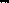             Федеральным законом от 06.10.2003 №131-ФЗ «Об общих принципах организации местного самоуправления в Российской Федерации» («Российская газета»  № 302, 08.10.2003);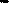              - Федеральным законом от 27.07 2006 № 149-ФЗ «Об информации, информационных технологиях и о защите информации» («Российская газета», № 165, 29.07.2006);            Федеральным законом от 27.07.2010 № 210-ФЗ «Об организации предоставления государственных и муниципальных услуг» («Российская газета»  № 168, 30.07.2010);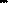             Федеральным законом от 10.12.1995 № 196-ФЗ «О безопасности дорожного движения» (Собрание законодательства РФ, 11.12 1995, № 50, ст. 4873);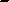             Федеральным законом от 08.11.2007 № 257-ФЗ «Об автомобильных дорогах и о дорожной деятельности в Российской Федерации и о внесении изменений в отдельные законодательные акты Российской Федерации»;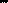            Федеральным законом от 04.05.1999,  № 96-ФЗ «Об охране атмосферного воздуха»;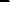             - Федеральным законом от 31.07.2011 № 170-ФЗ «О техническом осмотре транспортных средств и о внесении изменений в отдельные законодательные акты Российской Федерации».Исчерпывающий перечень документов, необходимых в соответствии сзаконодательными или иными нормативными правовыми актами дляпредоставления муниципальной услуги, а также услуг, которые являются необходимыми и обязательными для предоставления муниципальных услуг, подлежащих представлению заявителем, способы их получения заявителем, в том числе в электронной форме, порядок их представления	28. Для получения муниципальной услуги заявитель представляет:           28.1. В случае обращения за предоставлением права на въезд и передвижение грузового автотранспорта в зонах ограничения его движения по автомобильным дорогам местного значения:           1) Заявление:             - в форме документа на бумажном носителе по форме, согласно приложению № 4 к настоящему Административному регламенту;             - в электронной форме (заполняется посредством внесения соответствующих сведений в интерактивную форму), подписанное в соответствии с требованиями Федерального закона от 06.04.2011 №63-ФЗ «Об электронной подписи» (далее – Федеральный закон №63-ФЗ), при обращении посредством Регионального портала;           2) Документ, удостоверяющий личность;	3) Документ, подтверждающий полномочия представителя (если от имени заявителя действует представитель);4) Копию паспорта транспортного средства (электронного паспорта транспортного средства);           5) Копию свидетельства о регистрации транспортного средства;            6) Копию документов, подтверждающих  необходимость осуществления грузовой перевозки (для юридических лиц и индивидуальных предпринимателей):            - договор, подтверждающий необходимость  осуществления грузовой  перевозки, с указанием характера перевозимого груза, адресов и времени погрузки (разгрузки);            - документ, подтверждающий оплату (при осуществлении доставки крупногабаритных покупок);28.2. Для проезда к месту жительства (для физических лиц) дополнительно прилагаются следующие документы:- копию документа, подтверждающего в установленном порядке факт регистрации по месту жительства (при предъявлении подлинника); - копию договора и (или) свидетельства о праве собственности (при предъявлении подлинника), подтверждающего наличие мест стоянки (с указанием количества машиномест) для хранения грузового транспортного средства, расположенного в зоне ограничения движения грузового автотранспорта; - копию разрешения на перевозку опасных грузов (при предъявлении подлинника) при осуществлении деятельности по перевозке опасных грузов (для юридических лиц и индивидуальных предпринимателей); - копию талона технического осмотра на грузовое транспортное средство или диагностической карты, содержащей сведения о соответствии транспортного средства обязательным требованиям безопасности транспортных средств.Заявление и прилагаемые документы могут быть представлены (направлены) заявителем одним из следующих способов:	1) лично или посредством почтового отправления в орган государственной власти субъекта Российской Федерации или местного самоуправления;	2) через МФЦ;	3) через Региональный портал или Единый портал.29. При представлении копий документов заявитель обязан предоставить оригиналы таких документов для проверки соответствия копий документов их оригиналам, после чего оригиналы таких документов возвращаются заявителю.Документы, необходимые для предоставления муниципальной услуги, предоставляются в Администрацию почтовым отправлением, при личном обращении.Если запрос о предоставлении муниципальной услуги представляется посредством почтового отправления, подлинность подписи заявителя или его представителя и верность копий документов, прилагаемых к такому запросу, должны соответствовать требованиям действующего законодательства.30. Администрация не вправе требовать от заявителя:а) представления документов и информации или осуществления действий, представление или осуществление которых не предусмотрено нормативными правовыми актами, регулирующими отношения, возникающие в связи с предоставлением муниципальной услуги;б) представления документов и информации, которые в соответствии с нормативными правовыми актами Российской Федерации, нормативными правовыми актами субъектов Российской Федерации и муниципальными правовыми актами находятся в распоряжении органа, ответственного за предоставление муниципальной услуги, иных органов местного самоуправления, государственных органов и (или) подведомственных государственным органам и органам местного самоуправления организаций, участвующих в предоставлении государственных или муниципальных услуг, за исключением документов, указанных в части 6 статьи 7 Федерального закона от 27 июля 2010 года № 210-ФЗ «Об организации предоставления государственных и муниципальных услуг»;в) осуществления действий, в том числе согласований, необходимых для получения муниципальных услуг и связанных с обращением в иные государственные органы, органы местного самоуправления, организации, за исключением получения услуг и получения документов и информации, предоставляемых в результате предоставления таких услуг, включённых в перечни, указанные в части 1 статьи 9 Федерального закона от 27 июля 2010 года № 210-ФЗ «Об организации предоставления государственных и муниципальных услуг»;г) требовать от заявителя представления документов и информации, отсутствие и (или) недостоверность которых не указывались при первоначальном отказе в приеме документов, необходимых для предоставления муниципальной услуги, либо в предоставлении муниципальной услуги, за исключением следующих случаев:1) изменение требований нормативных правовых актов, касающихся предоставления муниципальной услуги, после первоначальной подачи заявления о предоставлении муниципальной услуги;2) наличие ошибок в запросе о предоставлении муниципальной услуги и документах, поданных заявителем после первоначального отказа в приеме документов, необходимых для предоставления муниципальной услуги, либо в предоставлении муниципальной услуги и не включенных в представленный ранее комплект документов;3) истечение срока действия документов или изменение информации после первоначального отказа в приеме документов, необходимых для предоставления муниципальной услуги, либо в предоставлении муниципальной услуги;4) выявление документально подтвержденного факта (признаков) ошибочного или противоправного действия (бездействия) должностного лица органа, предоставляющего  муниципальную услугу, муниципального служащего, работника многофункционального центра, работника организации, предусмотренной частью 1.1 статьи 16 Федерального закона от 27 июля 2010 года № 210-ФЗ «Об организации предоставления государственных и муниципальных услуг», при первоначальном отказе в приеме документов, необходимых для предоставления муниципальной услуги, либо в предоставлении муниципальной услуги, о чем в письменном виде за подписью руководителя органа, предоставляющего муниципальную услугу, руководителя многофункционального центра при первоначальном отказе в приеме документов, необходимых для предоставления муниципальной услуги, либо руководителя организации, предусмотренной 1.1 статьи 16 Федерального закона от 27 июля 2010 года № 210-ФЗ «Об организации предоставления государственных и муниципальных услуг», уведомляется заявитель, а также приносятся извинения за доставленные неудобства.	Исчерпывающий перечень документов, необходимых в соответствии с законодательными или иными нормативными правовыми актами которые заявитель вправе представить по собственной инициативе, так как они подлежат представлению в рамках межведомственного информационного взаимодействия31. Перечень документов, необходимых для предоставления муниципальной услуги, которые находятся в распоряжении органов и организаций, участвующих в предоставлении муниципальной услуги:            1) выписка из Единого государственного реестра юридических лиц или Единого государственного реестра индивидуальных  предпринимателей;	2) сведения о собственниках (владельцах) транспортных средств;	Исчерпывающий перечень оснований для отказа в приеме документов, необходимых для предоставления муниципальной услуги32. Исчерпывающий перечень оснований для отказа в приеме документов, указанных в пунктах 28,31 настоящего Административного регламента, в том числе представленных в электронной форме:представленные документы или сведения утратили силу на момент обращения за услугой (сведения документа, удостоверяющий личность; документ, удостоверяющий полномочия представителя Заявителя, в случае обращения за предоставлением услуги указанным лицом);представление неполного комплекта документов, указанных в пункте 28 Административного регламента, подлежащих обязательному представлению заявителем;представленные документы, содержат недостоверные и (или) противоречивые сведения, подчистки, исправления, повреждения, не позволяющие однозначно истолковать их содержание, а также не заверенные в порядке, установленном законодательством Российской Федерации;дача заявления (запроса) от имени заявителя не уполномоченным на то лицом;обращение заявителя за муниципальной услугой в орган местного самоуправления, подведомственную органу местного самоуправления организацию, не предоставляющие требующуюся заявителю муниципальную услугу;неполное, некорректное заполнение полей в форме заявления, в том числе в интерактивной форме заявления на Едином портале;электронные документы не соответствуют требованиям к форматам их предоставления и (или) не читаются;несоблюдение установленных статьей 11 Федерального закона № 63- ФЗ условий признания действительности, усиленной квалифицированной электронной подписи»;заявитель не относится к кругу лиц, имеющих право на предоставление услуги.Исчерпывающий перечень оснований для приостановления предоставления муниципальной услуги или отказа в предоставлении муниципальной услуги	33. Основания для приостановления в предоставлении муниципальной услуги законодательством Российской Федерации не предусмотрены.	34. Основания для отказа в предоставлении муниципальной услуги:            1) в представленных Заявителем документах содержатся недостоверные сведения;            2) несоответствие документов, по форме или содержанию требованиям законодательства Российской Федерации;            3)  наличие возможности организации маршрутов проезда без заезда в зону ограничения к месту погрузки или разгрузки;             4) количество запрашиваемых пропусков для проезда к месту стоянки превышает количество машиномест, подтвержденных документальным обоснованием о наличии мест стоянки для хранения грузового автотранспорта;             5) заявленный грузовой автотранспорт по экологическим характеристикам ниже класса 2:            6) наличие в отношении  грузового автотранспорта, указанного в Заявлении, не погашенной в течение установленного статьей 32.2 Кодекса Российской  Федерации об административных правонарушениях срока задолженности по оплате штрафа, наложенного в соответствии с вступившим в законную силу постановлением по делу об административном правонарушении, связанный с несоблюдением требований, предписанных дорожными знаками, запрещающими  движение грузового автотранспорта;              7) по представленному документальному обоснованию услуга ранее предоставлялась;              8) несоответствие информации, которая содержится в документах, представленных Заявителем, сведениям, полученным в результате межведомственного информационного взаимодействия.Не допускается отказ в приеме запроса и иных документов, необходимых для предоставления услуги, а также отказ в предоставлении услуги в случае, если запрос и документы, необходимые для предоставления услуги, поданы в соответствии с информацией о сроках и порядке предоставления услуги, опубликованной на едином портале государственных и муниципальных услуг (функций) (http://www.gosuslugi.ru) и официальном сайте Администрации в информационно-телекоммуникационной сети "Интернет" (http://volodino70.ru/).     Размер платы, взимаемой с заявителя при предоставлении муниципальной услуги, и способы ее взимания в случаях, предусмотренных федеральными законами, принимаемыми в соответствии с ними иными нормативными правовыми актами Российской Федерации, нормативными правовыми актами Томской области, муниципальными правовыми актами Володинского сельского поселения	35. Муниципальная услуга предоставляется без взимания государственной пошлины или иной платы.Максимальный срок ожидания в очереди при подаче запроса о предоставлении муниципальной услуги и при получении результата предоставления муниципальной услуги	36. Максимальный срок ожидания в очереди при личной подаче заявления о предоставлении муниципальной услуги составляет 15 минут.	37. Максимальный срок ожидания в очереди при получении результата предоставления муниципальной услуги не должен превышать 15 минут.	Срок регистрации запроса заявителя о предоставлении муниципальной услуги, в том числе в электронной форме	38. Регистрация запроса на предоставление муниципальной услуги, представленного в Администрацию в ходе личного обращения заявителя, осуществляется специалистом ответственным за делопроизводство, в день его поступления в Администрацию.	39. Регистрация заявления, направленного в форме электронного документа, осуществляется не позднее рабочего дня, следующего за днем его поступления в Администрацию. 	40. Заявление, направленное посредством почтового отправления, регистрируется специалистом ответственным за делопроизводство, в день его поступления от организации почтовой связи.	В случае поступления заявления, направленного посредством почтового отправления, от организации почтовой связи менее чем за тридцать минут до окончания рабочего дня либо в выходной день, такое заявление регистрируется в срок не позднее 12 часов 00 минут следующего рабочего дня.	Требования к помещениям, в которых предоставляются муниципальные услуги, к залу ожидания, местам для заполнения запросов о предоставлении муниципальной услуги, информационным стендам с образцами их заполнения и перечнем документов, необходимых для предоставления каждой муниципальной услуги, в том числе к обеспечению доступности для инвалидов указанных объектов в соответствии с законодательством Российской Федерации о социальной защите инвалидов	41. Предоставление муниципальной услуги осуществляется в специально выделенных для этих целей помещениях. 	42. Возле здания (строения), в котором размещено помещение приёма и выдачи документов, организована стоянка (остановка) транспортных средств. На стоянке (остановке) транспортных средств выделяется не менее 10 процентов мест (но не менее одного места) для бесплатной парковки транспортных средств, управляемых инвалидами I, II групп, а также инвалидами III группы в порядке, установленном Правительством Российской Федерации, и транспортных средств, перевозящих таких инвалидов и (или) детей-инвалидов. Указанные места для парковки не должны занимать иные транспортные средства.	Инвалидам обеспечивается возможность посадки в транспортное средство и высадки из него перед входом в здание, в том числе с использованием кресла-коляски и, при необходимости, с оказанием помощи работником Администрации. 	43. На здании рядом с входом размещена информационная табличка (вывеска), содержащая следующую информацию:	-наименование Администрации;	-место нахождения и юридический адрес;	-режим работы;	-номера телефонов для справок;	-адрес официального сайта Администрации в сети «Интернет».	44. Вход в помещение приема и выдачи документов обеспечивает свободный доступ заявителей, оборудован лестницей с поручнями, а также пандусом для передвижения кресел-колясок.	45. На здании рядом с входом размещается информационная табличка (вывеска), содержащая следующую информацию:	наименование органа;	место нахождения и юридический адрес;	режим работы;	номера телефонов для справок;	адрес официального сайта.	46. Фасад здания оборудуется осветительными приборами, позволяющими посетителям ознакомиться с информационными табличками.	47. Для инвалидов обеспечивается возможность беспрепятственного входа и выхода в здание (помещение), возможность самостоятельного передвижения по территории здания (помещения) к месту предоставления муниципальной услуги, а также допуск в здание сурдопереводчика, тифлосурдопереводчика, а также собаки-проводника в порядке, установленном федеральным законодательством.	Для инвалидов и лиц с ограниченными возможностями центральный вход в здание, где расположено место предоставления муниципальной услуги, оборудован кнопкой вызова специалиста для оказания необходимой помощи.	Инвалидам, имеющим стойкие расстройства функции зрения и самостоятельного передвижения, обеспечивается сопровождение по территории здания и оказание им В здании обеспечивается надлежащее размещение носителей информации, необходимой для обеспечения беспрепятственного доступа инвалидов к помещениям и услугам, с учётом ограничений их жизнедеятельности, в том числе дублирование необходимой для получения услуги звуковой и зрительной информации, а также надписей, знаков и иной текстовой и графической информации знаками, выполненными рельефно-точечным шрифтом Брайля и на контрастном фоне.	В случае если здание невозможно полностью приспособить с учетом потребностей инвалидов, собственник здания до его реконструкции или капитального ремонта принимает согласованные с общественным объединением инвалидов, осуществляющим свою деятельность на территории района, меры для обеспечения доступа инвалидов к месту предоставления муниципальной услуги, либо когда это возможно, обеспечивают предоставление услуги по месту жительства инвалида или в дистанционном режиме.	48. Помещения приема и выдачи документов предусматривают места для ожидания, информирования и приема заявителей.	49. В местах для информирования обеспечивается доступ граждан для ознакомления с информацией не только в часы приема заявлений, но и в рабочее время, когда прием заявителей не ведется. 	50. В помещении приема и выдачи документов организована работа справочных окон (рабочих мест), в количестве, обеспечивающем потребности граждан, но не менее одного.	51. Характеристики помещений приема и выдачи документов в части объемно-планировочных и конструктивных решений, освещения, пожарной безопасности, инженерного оборудования соответствуют требованиям нормативных документов, действующих на территории Российской Федерации. 	52. Помещения приема выдачи документов оборудованы стендами (стойками), содержащими информацию о порядке предоставления муниципальных услуг.	53. В местах для ожидания устанавливаются стулья (кресельные секции, кресла) для заявителей.	54. В помещении приема и выдачи документов выделяется место для оформления документов, предусматривающее столы (стойки) с бланками заявлений и канцелярскими принадлежностями. 	55. Информация о фамилии, имени, отчестве (при наличии) и должности специалиста Администрации, осуществляющего предоставление муниципальной услуги, должна быть размещена на личной информационной табличке и на рабочем месте специалиста.Показатели доступности и качества муниципальных услуг	56. Показателями доступности и качества муниципальной услуги являются:	а) достоверность предоставляемой гражданам информации;	б) полнота информирования граждан;	в) наглядность форм предоставляемой информации об административных процедурах;	г) удобство и доступность получения информации заявителями о порядке предоставления муниципальной услуги;	д) соблюдение сроков исполнения отдельных административных процедур и предоставления муниципальной услуги в целом;	е) соблюдение требований к размеру платы за предоставление муниципальной услуги;	ж) соблюдений требований стандарта предоставления муниципальной услуги;	з) отсутствие обоснованных жалоб на решения, действия (бездействие) специалиста Администрации Володинского сельского поселения, должностных лиц Администрации Володинского сельского поселения, либо муниципальных служащих, МФЦ, работников МФЦ, а также организаций, предусмотренных частью 1.1 статьи 16 Федерального закона от 27 июля 2010 № 210-ФЗ «Об организации предоставления государственных и муниципальных услуг» при предоставления муниципальной услуги;	и) полнота и актуальность информации о порядке предоставления муниципальной услуги;	к) оказание инвалидам помощи, необходимой для получения в доступной для них форме информации о правилах  предоставления услуги, в том числе об оформлении необходимых для получения услуги документов, о совершении ими других необходимых для получения услуги действий;	л) оказание работниками Администрации, работниками МФЦ необходимой инвалидам помощи в преодолении барьеров, мешающих получению ими услуги наравне с другими лицами;	м) адаптация под нужды инвалидов по зрению официального сайта Администрации в сети «Интернет».Иные требования, в том числе учитывающие особенности предоставления муниципальной услуги в многофункциональных центрах предоставления государственных и муниципальных услуг и особенности предоставления муниципальной услуги в электронной форме57. В целях предоставления услуги заявителю или его представителю обеспечивается в многофункциональных центрах доступ к Единому порталу, региональному порталу в соответствии с постановлением Правительства Российской Федерации от 22 декабря 2012 г. № 1376 "Об утверждении Правил организации деятельности многофункциональных центров предоставления государственных и муниципальных услуг".Документы, прилагаемые заявителем к запросу о предоставлении муниципальной услуги, представляемые в электронной форме, направляются в следующих форматах:а) xml - для документов, в отношении которых утверждены формы и требования по формированию электронных документов в виде файлов в формате xml;б) doc, docx, odt - для документов с текстовым содержанием, не включающим формулы;в) pdf, jpg, jpeg - для документов с текстовым содержанием, в том числе включающих формулы и (или) графические изображения, а также документов с графическим содержанием.В случае если оригиналы документов, прилагаемых к запросу, выданы и подписаны уполномоченным органом на бумажном носителе, допускается формирование таких документов, представляемых в электронной форме, путем сканирования непосредственно с оригинала документа (использование копий не допускается), которое осуществляется с сохранением ориентации оригинала документа в разрешении 300 - 500 dpi (масштаб 1:1) и всех аутентичных признаков подлинности (графической подписи лица, печати, углового штампа бланка), с использованием следующих режимов:"черно-белый" (при отсутствии в документе графических изображений и (или) цветного текста);"оттенки серого" (при наличии в документе графических изображений, отличных от цветного графического изображения);"цветной" или "режим полной цветопередачи" (при наличии в документе цветных графических изображений либо цветного текста).Количество файлов должно соответствовать количеству документов, каждый из которых содержит текстовую и (или) графическую информацию.Документы, прилагаемые заявителем к запросу о предоставлении муниципальной услуги, представляемые в электронной форме, должны обеспечивать возможность идентифицировать документ и количество листов в документе.При получении муниципальной услуги заявитель осуществляет не более 2-х взаимодействий с должностными лицами, в том числе:	 - при подаче запроса на получение услуги и получении результата услуги заявителем лично, в том числе через МФЦ – не более 2-х раз;	 - при подаче запроса на получение услуги и получении результата услуги с использованием почтового отправления – непосредственное взаимодействие не требуется.	Продолжительность каждого взаимодействия не должна превышать 15 минут. 	58. Заявителю предоставляется возможность получения муниципальной услуги посредством обращения за получением услуги в МФЦ. 	59. В МФЦ осуществляется прием и выдача документов только при личном обращении заявителя. МФЦ при однократном обращении заявителя с запросом о предоставлении нескольких государственных или муниципальных услуг организует предоставление заявителю 2-х или более государственных и (или) муниципальных услуг. В этом случае МФЦ для обеспечения получения заявителем муниципальных услуг, указанных в комплексном запросе, действует в интересах заявителя без доверенности и направляет в органы, предоставляющие муниципальные услуги, заявления, подписанные уполномоченным работником МФЦ и скрепленные печатью МФЦ, а также сведения, документы и (или) информацию, необходимые для предоставления указанных в комплексном запросе муниципальных услуг, с приложением заверенной МФЦ копии комплексного запроса. При этом не требуется составление и подписание таких заявлений заявителем.	60. Прием заявителей в МФЦ осуществляется в соответствии с графиком (режимом) работы МФЦ.	61. Организация предоставления муниципальной услуги на базе МФЦ осуществляется в соответствии с соглашением о взаимодействии между Администрацией и МФЦ, заключенным в установленном порядке.Многофункциональный центр осуществляет:1) информирование заявителей о порядке предоставления муниципальной услуги в многофункциональном центре, по иным вопросам, связанным с предоставлением муниципальной услуги, а также консультирование заявителей о порядке предоставления муниципальной услуги в многофункциональном центре;2) выдачу заявителю результата предоставления муниципальной услуги, на бумажном носителе, подтверждающих содержание электронных документов, направленных в многофункциональный центр по результатам предоставления муниципальной услуги, а также выдача документов, включая составление на бумажном носителе и заверение выписок из информационных систем органов, предоставляющих муниципальных услуг;3) иные процедуры и действия, предусмотренные Федеральным законом от 27 июля 2010 № 210-ФЗ «Об организации предоставления государственных и муниципальных услуг».соответствии с частью 1.1 статьи 16 Федерального закона от 27 июля 2010 № 210-ФЗ «Об организации предоставления государственных и муниципальных услуг» для реализации своих функций многофункциональные центры вправе привлекать иные организации.Информирование заявителя многофункциональными центрами осуществляется следующими способами:а) посредством привлечения средств массовой информации, а также путем размещения информации на официальных сайтах и информационных стендах многофункциональных центров;б) при обращении заявителя в многофункциональный центр лично, по телефону, посредством почтовых отправлений, либо по электронной почте.При личном обращении работник многофункционального центра подробно информирует заявителей по интересующим их вопросам в вежливой корректной форме с использованием официально-делового стиля речи. Рекомендуемое время предоставления консультации – не более 15 минут, время ожидания в очереди в секторе информирования для получения информации о муниципальных услугах не может превышать 15 минут.Ответ на телефонный звонок должен начинаться с информации о наименовании организации, фамилии, имени, отчестве и должности работника многофункционального центра, принявшего телефонный звонок. Индивидуальное устное консультирование при обращении заявителя по телефону работник многофункционального центра осуществляет не более 10 минут;случае если для подготовки ответа требуется более продолжительное время, работник многофункционального центра, осуществляющий индивидуальное устное консультирование по телефону, может предложить заявителю:1) изложить обращение в письменной форме (ответ направляется Заявителю в соответствии со способом, указанным в обращении);2) назначить другое время для консультаций.При консультировании по письменным обращениям заявителей ответ направляется в письменном виде в срок не позднее 30 календарных дней с момента регистрации обращения в форме электронного документа по адресу электронной почты, указанному в обращении, поступившем в многофункциональный центр в форме электронного документа, и в письменной форме по почтовому адресу, указанному в обращении, поступившем в многофункциональный центр в письменной форме.При наличии в заявлении о предоставлении муниципальной услуги указания о выдаче результатов оказания услуги через многофункциональный центр, Уполномоченный орган передает документы в многофункциональный центр для последующей выдачи заявителю (представителю) способом, согласно заключенным соглашениям о взаимодействии заключенным между Уполномоченным органом и многофункциональным центром в порядке, утвержденном постановлением Правительства Российской Федерации от 27 сентября 2011 г. № 797 "О взаимодействии между многофункциональными центрами предоставления государственных и муниципальных услуг и федеральными органами исполнительной власти, органами государственных внебюджетных фондов, органами государственной власти субъектов Российской Федерации, органами местного самоуправления".Порядок и сроки передачи Уполномоченным органом таких документов в многофункциональный центр определяются соглашением о взаимодействии, заключенным ими в порядке, установленном постановлением Правительства Российской Федерации от 27 сентября 2011 г. № 797 "О взаимодействии между многофункциональными центрами предоставления государственных и муниципальных услуг и федеральными органами исполнительной власти, органами государственных внебюджетных фондов, органами государственной власти субъектов Российской Федерации, органами местного самоуправления".Прием заявителей для выдачи документов, являющихся результатом муниципальной услуги, в порядке очередности при получении номерного талона из терминала электронной очереди, соответствующего цели обращения, либо по предварительной записи.Работник многофункционального центра осуществляет следующие действия: устанавливает   личность   заявителя   на   основании   документа, удостоверяющего  личность  в  соответствии  с  законодательством  Российской Федерации;проверяет полномочия представителя заявителя (в случае обращения представителя заявителя);определяет статус исполнения заявления заявителя в ГИС;распечатывает результат предоставления муниципальной услуги в виде экземпляра электронного документа на бумажном носителе и заверяет его с использованием печати многофункционального центра (в предусмотренных нормативными правовыми актами Российской Федерации случаях – печати с изображением Государственного герба Российской Федерации);заверяет экземпляр электронного документа на бумажном носителе с использованием печати многофункционального центра (в предусмотренных нормативными правовыми актами Российской Федерации случаях – печати с изображением Государственного герба Российской Федерации);выдает документы заявителю, при необходимости запрашивает у заявителя подписи за каждый выданный документ;запрашивает согласие заявителя на участие в смс-опросе для оценки качества предоставленных услуг многофункциональным центром.	62. Заявителям предоставляется возможность для предварительной записи на подачу заявления и документов, необходимых для предоставления муниципальной услуги.	63. Предварительная запись осуществляется следующими способами по выбору заявителя:	а) при личном обращении заявителя в Администрацию;	б) по телефону;	в) через официальный сайт в сети Интернет.	65. При предварительной записи заявитель сообщает следующие данные:	а) для физического лица: фамилию, имя, отчество (при наличии);	б) для юридического лица: наименование юридического лица; 	в) контактный номер телефона;	г) адрес электронной почты (при наличии);	д) желаемые дату и время представления документов. 	64. Предварительная запись осуществляется путем внесения указанных сведений в книгу записи заявителей, которая ведется на бумажных и/или электронных носителях. 	Заявителю сообщаются дата и время приема документов, окно (кабинет) приема документов, в которые следует обратиться. При личном обращении заявителю выдается талон-подтверждение. Заявитель, записавшийся на прием через официальный сайт, может распечатать аналог талона-подтверждения.	Запись заявителей на определенную дату заканчивается за сутки до наступления этой даты.	65. При осуществлении предварительной записи заявитель в обязательном порядке информируется о том, что предварительная запись аннулируется в случае его неявки по истечении 15 минут с назначенного времени приема.	Заявителям, записавшимся на прием через официальный сайт, не позднее, чем за 3 рабочих дня до приема отправляется напоминание на указанный адрес электронной почты о дате, времени и месте приема, а также информация об аннулировании предварительной записи в случае не явки по истечении 15 минут с назначенного времени приема.	66. Заявитель в любое время вправе отказаться от предварительной записи. 	67. В отсутствии заявителей, обратившихся по предварительной записи, осуществляется прием заявителей, обратившихся в порядке очереди. 	График приема (приемное время) заявителей по предварительной записи устанавливается Администрацией в зависимости от интенсивности обращений.3.  Состав, последовательность и сроки выполнения административных процедур (действий), требования к порядку их выполнения, в том числе особенности выполнения административных процедур (действий) в электронной форме, а также особенности выполнения административных процедур в МФЦ	68. Предоставление муниципальной услуги включает в себя следующие административные процедуры:	1) проверка документов и регистрация заявления;	2) получение сведений посредством межведомственного информационного взаимодействия, в том числе с использованием Федеральной государственной информационной системы "Единая система межведомственного электронного взаимодействия" (далее - СМЭВ);	3)  рассмотрение документов и сведений;	4) принятие решения о предоставлении услуги;	5) предоставление результата оказания услуги.	Перечень административных процедур (действий) при предоставлении муниципальной услуги в электронной форме69. При предоставлении муниципальной услуги в электронной форме заявителю обеспечиваются:1) получение информации о порядке и сроках предоставления муниципальной услуги;2) формирование заявления;3) прием и регистрация Администрацией заявления и иных документов, необходимых для предоставления муниципальной услуги;4) получение результата предоставления муниципальной услуги;5) получение сведений о ходе рассмотрения заявления;6) осуществление оценки качества предоставления муниципальной услуги;7) досудебное (внесудебное) обжалование решений и действий (бездействия) Администрации либо действия (бездействие) должностных лиц Администрации,  либо муниципального служащего.	Порядок осуществления административных процедур (действий) в  электронной форме70. Формирование заявления.Формирование заявления осуществляется посредством заполнения электронной формы заявления на Едином портале, региональном портале, без необходимости дополнительной подачи заявления в какой-либо иной форме.Форматно-логическая проверка сформированного заявления осуществляется после заполнения заявителем каждого из полей электронной формы заявления. При выявлении некорректно заполненного поля электронной формы заявления заявитель уведомляется о характере выявленной ошибки и порядке ее устранения посредством информационного сообщения непосредственно в электронной форме заявления.При формировании заявления заявителю обеспечивается:а) возможность копирования и сохранения заявления и иных документов, указанных в Административном регламенте, необходимых для предоставления муниципальной услуги;б)  возможность печати на бумажном носителе копии электронной формы заявления;в) сохранение ранее введенных в электронную форму заявления значений в любой момент по желанию пользователя, в том числе при возникновении ошибок ввода и возврате для повторного ввода значений в электронную форму заявления;г) заполнение полей электронной формы заявления до начала ввода сведений заявителем с использованием сведений, размещенных в ЕСИА, и сведений, опубликованных на Едином портале, региональном портале, в части, касающейся сведений, отсутствующих в ЕСИА;д) возможность вернуться на любой из этапов заполнения электронной формы заявления без потери, ранее введенной информации;е) возможность доступа заявителя на Едином портале, региональном портале, ранее поданным им заявлениям в течение не менее одного года, а также частично сформированных заявлений – в течение не менее 3 месяцев.Сформированное и подписанное заявление, и иные документы, необходимые для предоставления муниципальной услуги, направляются в Администрацию посредством Единого портала, регионального портала.71. Администрация обеспечивает в срок не позднее 1 рабочего дня со дня подачи заявления на Единый портал, региональный портал, а в случае его поступления в выходной, нерабочий праздничный день, – в следующий за ним первый рабочий день:а) прием документов, необходимых для предоставления муниципальной услуги, и направление заявителю электронного сообщения о поступлении заявления;б) регистрацию заявления и направление заявителю уведомления о регистрации заявления либо об отказе в приеме документов, необходимых для предоставления муниципальной услуги.72. Электронное заявление становится доступным для должностного лица Администрации, ответственного за прием и регистрацию заявления (далее – ответственное должностное лицо), в государственной информационной системе, используемой Администрацией для предоставления муниципальной услуги (далее – ГИС).Ответственное должностное лицо:а) проверяет наличие электронных заявлений, поступивших посредством Единого портала, регионального портала, с периодичностью не реже 2 раз в день;б) рассматривает поступившие заявления и приложенные образы документов (документы);в) производит действия в соответствии с пунктом 71 настоящего Административного регламента.73. Заявителю в качестве результата предоставления муниципальной услуги обеспечивается возможность получения документа:а) в форме электронного документа, подписанного усиленной квалифицированной электронной подписью уполномоченного должностного лица Администрации, направленного заявителю в личный кабинет на Едином портале, региональном портале;б) в виде бумажного документа, подтверждающего содержание электронного документа, который заявитель получает при личном обращении в многофункциональном центре.74. Получение информации о ходе рассмотрения заявления и о результате предоставления муниципальной услуги производится в личном кабинете на Едином портале, региональном портале, при условии авторизации. Заявитель имеет возможность просматривать статус электронного заявления, а также информацию о дальнейших действиях в личном кабинете по собственной инициативе, в любое время.75. При предоставлении муниципальной услуги в электронной форме заявителю направляется:а) уведомление о приеме и регистрации заявления и иных документов, необходимых для предоставления муниципальной услуги, содержащее сведения о факте приема заявления и документов, необходимых для предоставления муниципальной услуги, и начале процедуры предоставления муниципальной услуги, а также сведения о дате и времени окончания предоставления муниципальной услуги либо мотивированный отказ в приеме документов, необходимых для предоставления муниципальной услуги;б) уведомление о результатах рассмотрения документов, необходимых для предоставления муниципальной услуги, содержащее сведения о принятии положительного решения о предоставлении муниципальной услуги и возможности получить результат предоставления муниципальной услуги либо мотивированный отказ в предоставлении муниципальной услуги.76. Оценка качества предоставления муниципальной услуги.Оценка качества предоставления муниципальной услуги осуществляется в соответствии с Правилами оценки гражданами эффективности деятельности руководителей территориальных органов федеральных органов исполнительной власти (их структурных подразделений) с учетом качества предоставления ими государственных услуг, а также применения результатов указанной оценки как основания для принятия решений о досрочном прекращении исполнения соответствующими руководителями своих должностных обязанностей, утвержденными постановлением Правительства Российской Федерации от 12 декабря 2012 года № 1284 «Об оценке гражданами эффективности деятельности руководителей территориальных органов федеральных органов исполнительной власти (их структурных подразделений) и территориальных органов государственных внебюджетных фондов (их региональных отделений) с учетом качества предоставления государственных услуг, руководителей многофункциональных центров предоставления государственных и муниципальных услуг с учетом качества организации предоставления государственных и муниципальных услуг, а также о применении результатов указанной оценки как основания для принятия решений о досрочном прекращении исполнения соответствующими руководителями своих должностных обязанностей».77.  Заявителю  обеспечивается  возможность  направления  жалобы  на решения, действия или бездействие Администрации, должностного лица Администрации либо муниципального служащего в соответствии со статьей 11.2 Федерального закона от 27 июля 2010г. №210-ФЗ «Об организации предоставления государственных муниципальных услуг» и в порядке, установленном постановлением Правительства Российской Федерации от 20 ноября 2012 года № 1198 «О федеральной государственной информационной системе, обеспечивающей процесс досудебного, (внесудебного) обжалования решений и действий (бездействия), совершенных при предоставлении государственных и муниципальных услуг.Проверка документов и регистрация заявления	78. Основанием для начала административной процедуры является поступление в Администрацию при личном обращении, почтовым отправлением, в электронной форме, а также поданных через МФЦ, заявления о предоставлении муниципальной услуги и прилагаемых к нему документов, предусмотренных пунктом 28 Административного регламента.	79. Прием и регистрация заявления о предоставлении муниципальной услуги и прилагаемых к нему документов осуществляется специалистом, ответственным за делопроизводство.	80. Заявление и прилагаемые к нему документы, регистрируются в сроки, предусмотренные пунктами 38-40 Административного регламента.	81.  Результатом административной процедуры является регистрация заявления и документов, предусмотренных пунктом 28 Административного регламента, что подтверждается выдачей (направлением) заявителю:	1) при личном обращении заявителя (представителя заявителя):	а) расписки в получении документов, заверенной подписью специалиста, ответственного за делопроизводство, с указанием регистрационного номера заявления, даты и времени (с точностью до минуты) получения заявления;	б) оригинала документа, подтверждающего полномочия представителя заявителя, в случае, если такой документ представлен представителем заявителя в подлиннике;	2) при поступлении документов посредством почтового отправления расписка в получении документов, заверенная подписью специалиста, ответственного за делопроизводство, с указанием регистрационного номера заявления, а также даты и времени (с точностью до минуты) получения заявления.	82. Документы, предусмотренные подпунктом 1 пункта 81 Административного регламента, выдаются заявителю или уполномоченному представителю заявителя в ходе их личного приема.	Документ, предусмотренный подпунктом 2 пункта 81 Административного регламента, направляется заявителю не позднее рабочего дня, следующего за днем регистрации заявления, по указанному в уведомлении почтовому адресу с уведомлением о вручении.	83. После регистрации, не позднее дня регистрации, заявление и прилагаемые к нему документы направляются Главе Володинского сельского поселения для назначения ответственного за рассмотрение заявления и прилагаемых документов. После визирования, не позднее следующего рабочего дня, направляются специалисту, ответственному за предоставление муниципальной услуги.	84. Результатом административной процедуры является прием заявления и документов, необходимых для предоставления муниципальной услуги, их регистрация и передача специалисту, ответственному за предоставление муниципальной услуги.	85. Способом фиксации административной процедуры является регистрация заявления о предоставлении муниципальной услуги и прилагаемых к нему документов. 	86. Максимальный срок выполнения административной процедуры не должен превышать 1 рабочего дня со дня приема документов.Получение сведений посредством межведомственного информационного взаимодействия, в том числе с использованием Федеральной государственной информационной системы "Единая система межведомственного электронного взаимодействия" 	87. Основанием для начала административной процедуры является непредставление заявителем в Администрацию, в МФЦ документов и информации, которые могут быть получены в рамках межведомственного информационного взаимодействия. 	88. Специалист подготавливает и направляет (в том числе с использованием единой системы межведомственного электронного взаимодействия) запрос о предоставлении в Администрацию документов (их копий или сведений, содержащихся в них) предусмотренных пунктом 31 Административного регламента, в государственные органы, органы местного самоуправления и подведомственные государственным органам или органам местного самоуправления организации, в распоряжении которых, находятся указанные документы в соответствии с нормативными правовыми актами Российской Федерации, нормативными правовыми актами Томской области, муниципальными правовыми актами.     	89. Формирование и направление межведомственных запросов осуществляется в соответствии с требованиями Федерального закона от 27 июля 2010 № 210-ФЗ «Об организации предоставления государственных и муниципальных услуг». 	90. В течение одного рабочего дня с даты поступления ответа на межведомственный запрос, такой ответ направляется специалисту ответственному за предоставление муниципальной услуги, который приобщает их к соответствующему заявлению. 	91. Результатом административной процедуры является обобщение полученной в рамках межведомственного взаимодействия информации (документов), необходимой для предоставления муниципальной услуги заявителю.	Способом фиксации административной процедуры является регистрация запрашиваемых документов.	92. Срок направления запроса - 1 рабочий день со дня поступления заявления в Администрацию. 	93. Максимальный срок административной процедуры не должен превышать 3 (трех) рабочих дней со дня поступления заявления в Администрацию.Рассмотрение документов и сведений	94. Основанием для начала административной процедуры является поступление заявления и представленных документов специалисту, ответственному за предоставление муниципальной услуги.	95. Специалист, ответственный за предоставление муниципальной услуги, проверяет комплектность и содержание документов в течение одного рабочего дня со дня получения пакета документов.	96. В случае если заявителем не представлен, хотя бы один из документов, предусмотренных пунктом 28 Административного регламента, специалист, ответственный за предоставление муниципальной услуги, готовит уведомление о возврате документов с указанием причины возврата.	97. Результатом административной процедуры является пакет документов, проверенный на комплектность и соответствующий требованиям пункта 28 Административного регламента, или возврат документов (при непредставлении заявителем документов, указанных в пункте 28 Административного регламента).	98. Способом фиксации административной процедуры является письменная отметка на Заявлении о проверке пакета документов на комплектность и соответствие требованиям Административного регламента или уведомление о возврате документов. 	99. Общая продолжительность административной процедуры не должен превышать 1 рабочего дня со дня обобщение полученной в рамках межведомственного взаимодействия информации (документов), необходимой для предоставления муниципальной услуги заявителю.   Осмотр объекта индивидуального жилищного строительства 	100. Основанием для начала административной процедуры является наличие зарегистрированного заявления с приложением всех необходимых документов определенных пунктами 28,31 Административного регламента.	101. Специалист, ответственный за предоставление муниципальной услуги, проводит проверку представленных документов и по результатам проверки:	1) назначает дату осмотра объекта индивидуального жилищного строительства, о чем заявитель уведомляется за три дня до проведения осмотра посредством заказного письма с уведомлением о вручении, телефонограммой или телеграммой, по факсимильной связи либо с использованием иных средств связи и доставки, обеспечивающих фиксирование извещения и его вручение адресату.	2) производит визуальный осмотр объекта индивидуального жилищного строительства в присутствии лица, получившего государственный сертификат на материнский (семейный) капитал, или его законного представителя. При проведении осмотра могут осуществляться обмеры и обследование свидетельствуемого объекта.	102. Специалист, ответственный за предоставление муниципальной услуги, по результатам осмотра обследуемого объекта принимает решение:- об отказе в предоставлении муниципальной услуги;- о предоставлении муниципальной услуги. 	103.Способом фиксации результата является письменная отметка на Заявлении.	104. Общая продолжительность административной процедуры не должна превышать 3 (трех) рабочих дней со дня рассмотрения документов и сведений.Принятие решения о предоставлении услуги105. Основанием для начала административной процедуры является наличие полного пакета документов, определенного пунктами 28,31 Административного регламента, либо наличие оснований для отказа в предоставлении муниципальной услуги.106. Специалист, ответственный за подготовку документов, при отсутствии оснований для отказа в предоставлении муниципальной услуги, подготавливает проект акта освидетельствования по форме, утвержденной Министерством строительства и жилищно-коммунального хозяйства Российской Федерации, а при наличии оснований предусмотренных пунктом 34 Административного регламента подготавливает мотивированный отказ в предоставлении муниципальной услуги . 	107. Результатом административной процедуры являются подготовленные   акт освидетельствования или уведомление об отказе.	Подготовленный проект результата предоставления муниципальной услуги передается на подпись Главе Володинского сельского поселения.	108. Способом фиксации результата является письменная отметка на Заявлении. 	109. Максимальный срок административной процедуры не должен превышать 1 (одного) рабочего дня со дня осмотра объекта индивидуального жилищного строительства.Предоставление результата оказания услуги	110. Основанием для начала административной процедуры является получение специалистом, ответственным за выдачу результата муниципальной услуги, подписанного и зарегистрированного документа, оформляющего решение.	111. Специалист ответственный за предоставление муниципальной услуги производит выдачу подписанных Главой Володинского сельского поселения документов заявителю (его уполномоченному представителю) под подпись в журнале учета. 	112. Выдача результата предоставления муниципальной услуги осуществляется способом, указанным заявителем при подаче заявления и необходимых документов на получение муниципальной услуги, в том числе:	1) при личном обращении в Администрацию;	2) при личном обращении в многофункциональный центр;	3) посредством почтового отправления на адрес заявителя, указанный в заявлении;	4) посредством отправления по адресу электронной почты указанному в обращении, в случае поступления заявления и необходимых документов в форме электронного документа;5) в форме электронного документа, подписанного усиленной квалифицированной электронной подписью уполномоченного должностного лица Администрации, направленного заявителю в личный кабинет на Едином портале, региональном портале.	113. Продолжительность и (или) максимальный срок выполнения административной процедуры не превышает 1 рабочий день, со дня получения специалистом, ответственным за выдачу результата муниципальной услуги, подписанного и зарегистрированного документа, оформляющего решение.	114. Результатом административной процедуры является выдача одного экземпляра:	1) акта освидетельствования проведения основных работ по строительству (реконструкции) объекта индивидуального жилищного строительства с привлечением средств материнского (семейного) капитала;	2) решение об отказе в предоставлении услуги.	115. Способом фиксации результата выполнения административной процедуры является подпись заявителя в журнале регистрации отправляемых документов (в том числе по электронной почте).	Особенности выполнения административных процедур в многофункциональных центрах	116. Порядок предоставления муниципальной услуги не зависит от категории объединенных общими признаками заявителей, указанных в пункте 2 Административного регламента. В связи с этим варианты предоставления муниципальной услуги, включающие порядок предоставления указанной услуги отдельным категориям заявителей, объединенных общими признаками, в том числе в отношении результата муниципальной услуги, за получением которого они обратились, не устанавливаются.4. Формы контроля за исполнением административного регламентаПорядок осуществления текущего контроля за соблюдениеми исполнением ответственными должностными лицами положений регламента и иных нормативных правовых актов, устанавливающих требования к предоставлению муниципальной услуги, а также принятием ими решений117. Текущий контроль за соблюдением и исполнением настоящего Административного регламента, иных нормативных правовых актов, устанавливающих требования к предоставлению муниципальной услуги, осуществляется на постоянной основе должностными лицами Администрации, уполномоченными на осуществление контроля за предоставлением муниципальной услуги.Для текущего контроля используются сведения служебной корреспонденции, устная и письменная информация специалистов и должностных лиц Администрации.Текущий контроль осуществляется путем проведения проверок:решений о предоставлении (об отказе в предоставлении) муниципальной услуги;выявления и устранения нарушений прав граждан;рассмотрения, принятия решений и подготовки ответов на обращения граждан, содержащие жалобы на решения, действия (бездействие) должностных лиц.Порядок и периодичность осуществления плановых и внеплановых проверок полноты и качества предоставления муниципальной услуги, в том числе порядок и формы контроля за полнотой и качеством предоставления муниципальной услуги118. Контроль за полнотой и качеством предоставления муниципальной услуги включает в себя проведение плановых и внеплановых проверок.119. Плановые проверки осуществляются на основании годовых планов работы Администрации, утверждаемых Главой Володинского сельского поселения.При плановой проверке полноты и качества предоставления муниципальной услуги контролю подлежат:а) соблюдение сроков предоставления муниципальной услуги; б) соблюдение положений настоящего Административного регламента;в) правильность и обоснованность принятого решения об отказе в предоставлении муниципальной услуги.120. Основанием для проведения внеплановых проверок являются:а) получение от государственных органов, органов местного самоуправления информации о предполагаемых или выявленных нарушениях нормативных правовых актов Российской Федерации, нормативных правовых актов и нормативных правовых актов Администрации Володинского сельского поселения;б) обращения граждан и юридических лиц на нарушения законодательства, в том числе на качество предоставления муниципальной услуги.	Ответственность должностных лиц за решения и действия    (бездействие), принимаемые (осуществляемые) ими в ходе предоставления муниципальной услуги121. По результатам проведенных проверок в случае выявления нарушений положений настоящего Административного регламента, нормативных правовых актов Томской области и нормативных правовых актов Администрации Володинского сельского поселения осуществляется привлечение виновных лиц к ответственности в соответствии с законодательством Российской Федерации.	Персональная ответственность должностных лиц за правильность и своевременность принятия решения о предоставлении (об отказе в предоставлении) муниципальной услуги закрепляется в их должностных регламентах в соответствии с требованиями законодательства.Требования к порядку и формам контроля за предоставлениеммуниципальной услуги, в том числе со стороны граждан, их объединений и организаций	122. Граждане, их объединения и организации имеют право осуществлять контроль за предоставлением муниципальной услуги путем получения информации о ходе предоставления муниципальной услуги, в том числе о сроках завершения административных процедур (действий).	Граждане, их объединения и организации также имеют право:	1) направлять замечания и предложения по улучшению доступности и качества предоставления муниципальной услуги;	2) вносить предложения о мерах по устранению нарушений настоящего Административного регламента.	123. Должностные лица Уполномоченного органа принимают меры к прекращению допущенных нарушений, устраняют причины и условия, способствующие совершению нарушений.	Информация о результатах рассмотрения замечаний и предложений граждан, их объединений и организаций доводится до сведения лиц, направивших эти замечания и предложения.5. Досудебный (внесудебный) порядок обжалования решений и действий (бездействия) органа, предоставляющего муниципальную услугу, многофункционального центра, организаций, указанных в части 1.1 статьи 16 Федерального закона от 27 июля 2010 № 210-ФЗ «Об организации предоставления государственных и муниципальных услуг», а также их должностных лиц, муниципальных служащих, работников	124. Заявители вправе обжаловать решения, действия (бездействие) Администрации, должностных лиц, муниципальных служащих Администрации, МФЦ, работников МФЦ, а также организаций, осуществляющих функции по предоставлению муниципальных услуг, или их работников в досудебном (внесудебном) порядке.	125. Обжалование действий (бездействия) Администрации, должностных лиц, муниципальных служащих Администрации Володинского сельского поселения, МФЦ, работников МФЦ, а также организаций, осуществляющих функции по предоставлению муниципальных услуг, или их работников, а также решений, принимаемых (осуществляемых) ими в ходе предоставления муниципальной услуги, производится в досудебном (внесудебном) порядке путем подачи заинтересованным лицом жалобы в орган местного самоуправления или должностному лицу, в МФЦ или работнику МФЦ, организацию, осуществляющую функции по предоставлению муниципальных услуг или их работнику. Предмет жалобы	126. Предметом досудебного (внесудебного) обжалования являются действия (бездействие) должностных лиц Администрации, работников МФЦ, работников организации, осуществляющей функции по предоставлению муниципальных услуг, а также принимаемые ими решения при предоставлении муниципальной услуги, в том числе связанные с: 	1) нарушением срока регистрации запроса заявителя о предоставлении муниципальной услуги, запроса, указанного в статье 15.1 Федерального закона от 27 июля 2010 года № 210-ФЗ «Об организации предоставления государственных и муниципальных услуг»;	2) нарушением срока предоставления муниципальной услуги. В указанном случае досудебное (внесудебное) обжалование заявителем решений и действий (бездействия) МФЦ, работника МФЦ возможно в случае, если на МФЦ, решения и действия (бездействия) которого обжалуются, возложена функция по предоставлению соответствующих муниципальных услуг в полном объёме в порядке, определённом частью 1.3 статьи 16 Федерального закона от 27 июля 2010 года № 210-ФЗ «Об организации предоставления государственных и муниципальных услуг»;	3) требованием у заявителя документов, не предусмотренных нормативными правовыми актами Российской Федерации, нормативными правовыми актами Томской области, муниципальными правовыми актами для предоставления муниципальной услуги;	4) отказом в приеме документов, предоставление которых предусмотрено нормативными правовыми актами Российской Федерации, нормативными правовыми актами Томской области, муниципальными правовыми актами для предоставления муниципальной услуги, у заявителя;	5) отказом в предоставлении муниципальной услуги, если основания отказа не предусмотрены федеральными законами и принятыми в соответствии с ними иными нормативными правовыми актами Российской Федерации, законами и иными нормативными правовыми актами Томской области, муниципальными правовыми актами. В указанном случае досудебное (внесудебное) обжалование заявителем решений и действий (бездействия) МФЦ, работника МФЦ возможно в случае, если на МФЦ, решения и действия (бездействие) которого обжалуются, возложена функция по предоставлению соответствующих муниципальных услуг в полном объёме, определенном частью 1.3 статьи 16 Федерального закона от 27 июля 2010 года № 210-ФЗ «Об организации предоставления государственных и муниципальных услуг»;	6) затребованием с заявителя при предоставлении муниципальной услуги платы, не предусмотренной нормативными правовыми актами Российской Федерации, нормативными правовыми актами Томской области, муниципальными правовыми актами;	7) отказом органа, предоставляющего муниципальную услугу, должностного лица органа, предоставляющего муниципальную услугу, МФЦ, работника МФЦ, организаций, предусмотренных частью 1.1 статьи 16 Федерального закона от 27 июля 2010 года № 210-ФЗ «Об организации предоставления государственных и муниципальных услуг» или их работников в исправлении допущенных ими опечаток и ошибок в выданных в результате предоставления муниципальной услуги документах либо нарушение установленного срока таких исправлений. В указанном случае досудебное (внесудебное) обжалование заявителем решений и действий (бездействия) МФЦ, работника МФЦ возможно в случае, если на МФЦ, решения и действия (бездействие) которого обжалуются, возложена функция по предоставлению соответствующих муниципальных услуг в полном объёме, определенном частью 1.3 статьи 16 Федерального закона от 27 июля 2010 года № 210-ФЗ «Об организации предоставления государственных и муниципальных услуг»;	8) нарушением срока или порядка выдачи документов по результатам предоставления муниципальной услуги;	9) приостановлением предоставления муниципальной услуги, если основания приостановления не предусмотрены федеральными законами и принятыми в соответствии с ними иными нормативными правовыми актами Российской Федерации, законами и иными нормативными правовыми актами Томской области, муниципальными правовыми актами. В указанном случае досудебное (внесудебное) обжалование заявителем решений и действий (бездействия) МФЦ, работника МФЦ возможно в случае, если на МФЦ, решения и действия (бездействие) которого обжалуются, возложена функция по предоставлению соответствующих муниципальных услуг в полном объёме, определенном частью 1.3 статьи 16 Федерального закона от 27 июля 2010 года № 210-ФЗ «Об организации предоставления государственных и муниципальных услуг».	10) требование у заявителя при предоставлении муниципальной услуги документов или информации, отсутствие и (или) недостоверность которых не указывались при первоначальном отказе в приеме документов, необходимых для предоставления муниципальной услуги, либо в предоставлении муниципальной услуги, за исключением случаев, предусмотренных пунктом 4 части 1 статьи 7  Федерального закона от 27 июля 2010 года № 210-ФЗ «Об организации предоставления государственных и муниципальных услуг». В указанном случае досудебное (внесудебное) обжалование заявителем решений и действий (бездействия) многофункционального центра, работника многофункционального центра возможно в случае, если на многофункциональный центр, решения и действия (бездействие) которого обжалуются, возложена функция по предоставлению соответствующих муниципальных услуг в полном объеме в порядке, определенном частью 1.3 статьи 16 Федерального закона от 27 июля 2010 года № 210-ФЗ «Об организации предоставления государственных и муниципальных услуг».Органы местного самоуправления, организации и уполномоченные на рассмотрение жалобы лица, которым может быть направлена жалоба заявителя в досудебном (внесудебном) порядке127. В досудебном (внесудебном) порядке заявитель (представитель) вправе обратиться с жалобой в письменной форме на бумажном носителе или в электронной форме:Администрацию – на решение и (или) действия (бездействие) должностного лица, руководителя структурного подразделения Администрации, на решение и действия (бездействие) Администрации, руководителя Уполномоченного органа;вышестоящий орган на решение и (или) действия (бездействие) должностного лица, руководителя структурного подразделения Администрации;к руководителю многофункционального центра – на решения и действия (бездействие) работника многофункционального центра;к учредителю многофункционального центра – на решение и действия (бездействие) многофункционального центра.В Администрации, многофункциональном центре, у учредителя многофункционального центра определяются уполномоченные на рассмотрение жалоб должностные лица.Способы информирования заявителей о порядке подачи и рассмотрения жалобы, в том числе с использованием Единого портала государственных и муниципальных услуг (функций)128. Информация о порядке подачи и рассмотрения жалобы размещается на информационных стендах в местах предоставления муниципальной услуги, на сайте Администрации, Едином портале, региональном портале, а также предоставляется в устной форме по телефону и (или) на личном приеме либо в письменной форме почтовым отправлением по адресу, указанному заявителем (представителем).Перечень нормативных правовых актов, регулирующих порядок досудебного (внесудебного) обжалования действий (бездействия) и (или) решений, принятых (осуществленных) в ходе предоставления муниципальной услуги129. Порядок досудебного (внесудебного) обжалования решений и действий (бездействия) Администрации, а также его должностных лиц регулируется:1) Федеральным законом от 27 июля 2010 года № 210-ФЗ «Об организации предоставления государственных и муниципальных услуг».2) постановлением Правительства Российской Федерации от 20 ноября 2012 года № 1198 «О федеральной государственной информационной системе, обеспечивающей процесс досудебного (внесудебного) обжалования решений и действий (бездействия), совершенных при предоставлении государственных и муниципальных услуг».Порядок подачи и рассмотрения жалобы	130. Жалоба должна содержать:	1) наименование органа, предоставляющего муниципальную услугу, должностного лица органа, предоставляющего муниципальную услугу, муниципального служащего, МФЦ, его руководителя и (или) работника, организаций, предусмотренных частью 1.1 статьи 16 Федерального закона от 27 июля 2010 года №210-ФЗ «Об организации предоставления государственных и муниципальных услуг», решения и действия (бездействие) которых обжалуются;	2) фамилию, имя, отчество (при наличии), сведения о месте жительства заявителя - физического лица либо наименование, сведения о месте нахождения заявителя - юридического лица, а также номер (номера) контактного телефона, адрес (адреса) электронной почты (при наличии) и почтовый адрес, по которым должен быть направлен ответ заявителю;	3) сведения об обжалуемых решениях и действиях (бездействии) органа, предоставляющего муниципальную услугу, его должностного лица, муниципального служащего, МФЦ, работника МФЦ, организаций, предусмотренных частью 1.1 статьи 16 Федерального закона от 27 июля 2010 года №210-ФЗ «Об организации предоставления государственных и муниципальных услуг», их работников;	4) доводы, на основании которых заявитель не согласен с решением и действием (бездействием) органа, предоставляющего муниципальную услугу, его должностного лица, муниципального служащего, МФЦ, работника МФЦ, организаций, предусмотренных частью 1.1 статьи 16 Федерального закона от 27 июля 2010 года №210-ФЗ «Об организации предоставления государственных и муниципальных услуг», их работников. Заявителем могут быть представлены документы (при наличии), подтверждающие доводы заявителя, либо их копии.	131. В случае если жалоба подается через представителя заявителя, также представляется документ, подтверждающий полномочия на осуществление действий от имени заявителя. В качестве документа, подтверждающего полномочия на осуществление действий от имени заявителя, может быть представлена:	1) оформленная в соответствии с законодательством Российской Федерации доверенность (для физических лиц);	2) оформленная в соответствии с законодательством Российской Федерации доверенность, заверенная печатью заявителя и подписанная руководителем заявителя или уполномоченным этим руководителем лицом (для юридических лиц);	3) копия решения о назначении или об избрании либо приказа о назначении физического лица на должность, в соответствии с которым такое физическое лицо обладает правом действовать от имени заявителя без доверенности.	132. Жалоба на решения и действия (бездействие) Администрации Володинского сельского поселения, должностного лица Администрации Володинского сельского поселения, муниципального служащего, может быть направлена по почте, через МФЦ, а также может быть принята на личном приёме заявителя.	133. Прием жалоб в письменной форме на бумажном носителе осуществляется Администрацией Володинского сельского поселения, в месте предоставления муниципальной услуги (в месте, где заявитель подавал запрос на получение муниципальной услуги, нарушение порядка которой обжалуется, либо в месте, где заявителем получен результат указанной муниципальной услуги).	134. Жалоба на решения и действия (бездействие) МФЦ, работника МФЦ может быть направлена по почте, с использованием информационно-телекоммуникационной сети «Интернет», официального сайта МФЦ, а также может быть принята при личном приёме заявителя. 	135. Жалоба на решения и действия (бездействие) организаций, предусмотренных частью 1.1 статьи 16 Федерального закона от 27 июля 2010 года №210-ФЗ «Об организации предоставления государственных и муниципальных услуг», а также их работников может быть направлена по почте, с использованием информационно-телекоммуникационной сети «Интернет», официальных сайтов этих организаций, а также может быть принята при личном приёме заявителя.	136. В случае подачи жалобы в письменной форме на бумажном носителе при личном приеме заявитель представляет документ, удостоверяющий его личность в соответствии с законодательством Российской Федерации.	137. Подача жалоб в электронной форме через официальный сайт муниципального образования Володинское сельское поселение, Единый портал государственных и муниципальных услуг (функций) не осуществляется.	138. Жалоба на решения и действия (бездействия) должностных лиц Администрации Володинского сельского поселения и муниципальных служащих рассматривается Главой Володинского сельского поселения.	139. В случае если жалоба подана заявителем в орган, в компетенцию которого не входит принятие решения по жалобе, в течение 3 рабочих дней со дня ее регистрации указанный орган направляет жалобу в уполномоченный на ее рассмотрение орган и в письменной форме информирует заявителя о перенаправлении жалобы.	При этом срок рассмотрения жалобы исчисляется со дня регистрации жалобы в уполномоченном на ее рассмотрение органе.	140. При подаче заявителем жалобы через МФЦ, МФЦ обеспечивает ее передачу в уполномоченный на ее рассмотрение орган в порядке и сроки, которые установлены соглашением о взаимодействии между многофункциональным центром и органом, предоставляющим муниципальную услугу, но не позднее следующего рабочего дня со дня поступления жалобы.	141. Жалоба на нарушение порядка предоставления муниципальной услуги МФЦ рассматривается органом, предоставляющим муниципальную услугу, заключившим соглашение о взаимодействии. При этом срок рассмотрения жалобы исчисляется со дня регистрации жалобы в уполномоченном на ее рассмотрение органе.Сроки рассмотрения жалобы	142. Жалоба, поступившая в Администрацию Володинского сельского поселения подлежит регистрации не позднее следующего рабочего дня со дня ее поступления. Жалоба рассматривается в течение 15 рабочих дней со дня ее регистрации.	143. В случае обжалования отказа органа, предоставляющего муниципальную услугу, его должностного лица в приеме документов у заявителя либо в исправлении допущенных опечаток и ошибок или в случае обжалования заявителем нарушения установленного срока таких исправлений жалоба рассматривается в течение 5 рабочих дней со дня ее регистрации.Результат рассмотрения жалобы	144. По результатам рассмотрения обращения жалобы лицо, наделённое полномочиями на рассмотрение жалобы, принимает одно из следующих решений:	1) удовлетворяет жалобу, в том числе в форме отмены принятого решения, исправления допущенных опечаток и ошибок в выданных в результате предоставления муниципальной услуги документах, возврата заявителю денежных средств, взимание которых не предусмотрено нормативными правовыми актами Российской Федерации, нормативными правовыми актами Томской области, муниципальными правовыми актами;	2) отказывает в удовлетворении жалобы. 	145. В случае установления в ходе или по результатам рассмотрения жалобы признаков состава административного правонарушения или преступления лицо, наделённое полномочиями по рассмотрению жалоб, незамедлительно направляет имеющиеся материалы в органы прокуратуры. Порядок информирования заявителя о результатахрассмотрения жалобы	146. Не позднее дня, следующего за днем принятия решения, указанного в пункте 144 настоящего регламента, заявителю в письменной форме и по желанию заявителя в электронной форме направляется мотивированный ответ о результатах рассмотрения жалобы (способом, указанным заявителем в жалобе лично, по почте или электронной почтой).	147. Ответ по результатам рассмотрения жалобы подписывается уполномоченным на рассмотрение жалобы должностным лицом органа, предоставляющего муниципальную услугу, МФЦ, организации, предусмотренной частью 1.1 статьи 16 Федерального закона от 27 июля 2010 года №210-ФЗ «Об организации предоставления государственных и муниципальных услуг».	148. В ответе по результатам рассмотрения жалобы указываются:	1) наименование органа, рассмотревшего жалобу, должность, фамилия, имя, отчество (при наличии) должностного лица, принявшего решение по жалобе;	2) номер, дата, место принятия решения, включая сведения о должностном лице, решение или действие (бездействие) которого обжалуется;	3) фамилия, имя, отчество (при наличии) или наименование заявителя;	4) основания для принятия решения по жалобе;	5) принятое по жалобе решение;	6) в случае если жалоба признана обоснованной – сроки устранения выявленных нарушений;	7) сведения о порядке обжалования принятого по жалобе решения.Порядок обжалования решения по жалобе	149. Заявитель вправе обжаловать решение по жалобе, принимаемое должностным лицом Администрации, руководителем МФЦ, руководителем организаций, предусмотренных частью 1.1 статьи 16 Федерального закона от 27 июля 2010 года №210-ФЗ «Об организации предоставления государственных и муниципальных услуг» в административном порядке.Право заявителя на получение информации и документов,необходимых для обоснования и рассмотрения жалобы	150. Заявитель имеет право на получение информации и документов, необходимых для обоснования и рассмотрения жалобы, при условии, что это не затрагивает права, свободы и законные интересы других лиц и что указанные документы не содержат сведения, составляющие государственную или иную охраняемую законодательством Российской Федерации тайну.	151. При подаче жалобы заявитель вправе получить следующую информацию: 	1) местонахождение Администрации, МФЦ, организации, предусмотренной частью 1.1 статьи 16 Федерального закона от 27 июля 2010 года №210-ФЗ «Об организации предоставления государственных и муниципальных услуг»; 	2) перечень номеров телефонов для получения сведений о прохождении процедур по рассмотрению жалобы; 	3) местонахождение органов местного самоуправления, МФЦ, организации, предусмотренной частью 1.1 статьи 16 Федерального закона от 27 июля 2010 года №210-ФЗ «Об организации предоставления государственных и муниципальных услуг», фамилии, имена, отчества (при наличии) и должности их руководителей, а также должностных лиц и работников, которым может быть направлена жалоба. 	152. При подаче жалобы заинтересованное лицо вправе получить в Администрации, МФЦ, организации, предусмотренной частью 1.1 статьи 16 Федерального закона от 27 июля 2010 года №210-ФЗ «Об организации предоставления государственных и муниципальных услуг» копии документов, подтверждающих обжалуемое действие (бездействие), решение должностного лица, работника. Способы информирования заявителей о порядкеподачи и рассмотрения жалобы	153. Информирование заявителей о порядке подачи и рассмотрения жалобы на решения и действия (бездействие) Администрации, должностных лиц Администрации, муниципальных служащих, МФЦ, работников МФЦ, организаций, предусмотренных частью 1.1 статьи 16 Федерального закона от 27 июля 2010 года №210-ФЗ «Об организации предоставления государственных и муниципальных услуг», их работников осуществляется посредством размещения информации на стендах в местах предоставления муниципальной услуги, в МФЦ, в организациях, предусмотренных частью 1.1 статьи 16 Федерального закона от 27 июля 2010 года №210-ФЗ «Об организации предоставления государственных и муниципальных услуг»,  на официальном сайте муниципального образования  Володинское сельское поселение, на официальном сайте МФЦ, официальном сайте организаций, предусмотренных частью 1.1 статьи 16 Федерального закона от 27 июля 2010 года №210-ФЗ «Об организации предоставления государственных и муниципальных услуг», на Едином портале государственных и муниципальных услуг (функций), а также может быть сообщена заявителю в устной и (или) письменной форме.Приложение 1к Административному регламенту Справочная информация о месте нахождения, графике работы, контактных телефонах, адресе электронной почты Администрации Володинского сельского поселения и специалиста, ответственного за предоставление муниципальной услуги1. Администрация Володинского сельского поселенияМесто нахождения Администрации Володинского сельского поселения, Томская область, Кривошеинский район, с. Володино, ул. Советская, д.31.График работы Администрации Володинского сельского поселения:Понедельник	9.00-17.15, обед с 13.00-14.00Вторник:	9.00-17.15, обед с 13.00-14.00Среда	9.00-17.15, обед с 13.00-14.00Четверг:	9.00-17.15, обед с 13.00-14.00Пятница:	9.00-17.15, обед с 13.00-14.00Суббота	выходной деньВоскресенье:	выходной деньГрафик приема заявителей в Администрации Володинского сельского поселения:Понедельник	9.00-17.00, обед с 13.00-14.00Вторник:	9.00-17.00, обед с 13.00-14.00Среда	9.00-17.00, обед с 13.00-14.00Четверг:	9.00-17.00, обед с 13.00-14.00Пятница:	9,00-13.00, 14,00-17.00Суббота	выходной деньВоскресенье:	выходной деньПочтовый адрес Администрации Володинского сельского поселения, 636310, Томская область, Кривошеинский район, с. Володино, ул. Советская, д.31.Контактный телефон: 8 (38-251) 4-54-33.Официальный сайт Володинского сельского поселения в информационно-коммуникационной сети «Интернет: (http://volodino70.ru/).Адрес электронной почты Администрации Володинского сельского поселения в сети «Интернет»: volodino@tomsk.gov.ru.2. Многофункциональный центр предоставления государственных и муниципальных услугМесто нахождения Томского областного многофункционального центра по предоставлению государственных и муниципальных услуг: с. Кривошеино, ул. Ленина, д.29График работы МФЦ:Понедельник	с 9.00 до 18.00Вторник	с 9.00 до 18.00Среда	с 9.00 до 18.00Четверг	с 9.00 до 18.00Пятница	с 9.00 до 18.00Суббота	с 9.00 до 13.00Воскресенье	Выходной деньПочтовый адрес МФЦ: 636300, Томская область, Кривошеинский район, с. Кривошеино, ул. Ленина, д.29.Телефон: 4-24-01, 4-24-03.Официальный сайт МФЦ в сети Интернет: https://www.mfc.tomsk.ru/Приложение 2к Административному регламенту                                                              _________________________                                                               (наименование органа местного самоуправления                                                                   муниципального образования)от_______________________________________________ (фамилия, имя, отчество (при наличии),  паспортные данные, регистрация  по месту жительства, адрес фактического проживания телефон, адрес электронной почты заявителя;При направлении заявления представителем заявителя также фамилия, имя, отчество (при наличии), паспортные данные, регистрация по месту жительства, реквизиты документа подтверждающего полномочия представителя, телефон, адрес электронной почты представителя заявителя).Заявлениеo выдаче акта освидетельствования проведения основных работ по строительству (реконструкции) объекта индивидуального жилищного строительства с привлечением средств материнского (семейного) капиталаК заявлению прилагаются следующие документы:(указывается перечень прилагаемых документов)Результат предоставления муниципальной услуги, прошу предоставить:(указать способ получения результата предоставления государственной (муниципальной) услуги)._____________       ________________      ______________________	        дата 	                   подпись                            ФИО	Приложение 3к Административному регламенту УВЕДОМЛЕНИЕоб отказе в приеме документов, необходимых для предоставления муниципальной услугиот 	№ 	По результатам рассмотрения заявления о выдаче акта освидетельствования проведения основных работ по строительству (реконструкции) объекта индивидуального жилищного строительства с привлечением средств материнского (семейного) капитала и представленных документов _______________________(Ф.И.О. заявителя, дата направления заявления)принято решение об отказе в приеме документов, необходимых для предоставления муниципальной услуги «Выдача акта освидетельствования проведения основных работ по строительству (реконструкции) объекта индивидуального жилищного строительства с привлечением средств материнского (семейного) капитала» в связи с:(указываются основания отказа в приеме документов, необходимых для предоставления муниципальной услуги)Дополнительно информируем о возможности повторного обращения в орган, уполномоченный на предоставление муниципальной услуги с заявлением о предоставлении услуги после устранения указанных нарушений.Настоящее решение может быть обжаловано в досудебном порядке путем направления жалобы в орган, уполномоченный на предоставление услуги (указать уполномоченный орган), а также в судебном порядке.Должностное лицо (ФИО)  (подпись должностного лица органа,осуществляющего предоставление государственной (муниципальной) услуги)  АДМИНИСТРАЦИЯ ВОЛОДИНСКОГО СЕЛЬСКОГО ПОСЕЛЕНИЯ  ПОСТАНОВЛЕНИЕ26.06.2023г.                                                                                           № 77с. ВолодиноКривошеинский районТомская областьОб       утверждении      Административного регламента предоставления муниципальной услуги «Предоставление недвижимого имущества, находящегося в государственной и муниципальной собственности, арендуемого субъектами малого и среднего предпринимательства при реализации ими преимущественного права на приобретение арендуемого имущества, в собственность» на территории Володинского сельского поселенияРуководствуясь Федеральным законом от 06 октября 2003 года N 131-ФЗ "Об общих принципах организации местного самоуправления в Российской Федерации", Федеральным законом от 27 июля 2010 года N 210-ФЗ "Об организации предоставления государственных и муниципальных услуг, ПОСТАНОВЛЯЮ:             1. Утвердить  Административный регламент предоставления муниципальной услуги «Предоставление недвижимого имущества, находящегося в государственной и муниципальной собственности, арендуемого субъектами малого и среднего предпринимательства при реализации ими преимущественного права на приобретение арендуемого имущества, в собственность» на территории Володинского сельского поселения, согласно приложению.2. Настоящее постановление опубликовать в информационном бюллетене Володинского сельского поселения и разместить на официальном сайте Володинского сельского поселения по адресу: http://volodino70.ru/ в информационно-телекоммуникационной сети «Интернет».3. Настоящее постановление вступает в силу с даты его подписания.4. Контроль за исполнением настоящего постановления оставляю за собой.Глава Володинского сельского поселения                          Р.П. Петрова                                                                                                                                                                            Приложение                                                                                             к  постановлению    Администрации                                                                                        Володинского   сельского поселения                                                                                                             26.06.2023    №77   АДМИНИСТРАТИВНЫЙ РЕГЛАМЕНТпредоставления муниципальной услуги «Предоставление недвижимого имущества, находящегося в государственной и муниципальной собственности, арендуемого субъектами малого и среднего предпринимательства при реализации ими преимущественного права на приобретение арендуемого имущества, в собственность»1. Общие положения1. Предмет регулирования регламента.1.1. Административный регламент по предоставлению муниципальной услуги «Предоставление недвижимого имущества, находящегося в государственной и муниципальной собственности, арендуемого субъектами малого и среднего предпринимательства при реализации ими преимущественного права на приобретение арендуемого имущества, в собственность» (далее – «регламент» и «муниципальная услуга» соответственно) устанавливает стандарт предоставления муниципальной услуги, состав, последовательность и сроки выполнения административных процедур по предоставлению муниципальной услуги, требования к порядку их выполнения, в том числе особенности выполнения административных процедур в электронной форме, формы контроля за исполнением регламента, досудебный (внесудебный) порядок обжалования решений и действий (бездействий) Администрации Володинского сельского поселения, ее должностных лиц. 1.2. Регламент регулирует порядок взаимодействия между структурными подразделениями Администрации Володинского сельского поселения, учреждениями и организациями, участвующими в предоставлении муниципальной услуги.2. Круг заявителей.         2.1. В качестве лиц, имеющих право на получение муниципальной услуги, могут выступать субъекты малого и среднего предпринимательства, за исключением  субъектов малого и среднего предпринимательства являющихся кредитными организациями, страховыми организациями (за исключением потребительских кооперативов), инвестиционными фондами, негосударственными пенсионными фондами, профессиональными участниками рынка ценных бумаг, ломбардами; являющихся участниками соглашений о разделе продукции; осуществляющих предпринимательскую деятельность в сфере игорного бизнеса; являющихся в порядке, установленном законодательством Российской Федерации о валютном регулировании и валютном контроле, нерезидентами Российской Федерации, за исключением случаев, предусмотренных международными договорами Российской Федерации и субъектов малого и среднего предпринимательства, осуществляющих добычу и переработку полезных ископаемых (кроме общераспространенных полезных ископаемых), при возмездном отчуждении арендуемого имущества из государственной или муниципальной собственности пользуются преимущественным правом на приобретение такого имущества по цене, равной его рыночной стоимости и определенной независимым оценщиком в порядке, установленном Федеральным законом от 29 июля 1998 года N 135-ФЗ "Об оценочной деятельности в Российской Федерации" (далее - Федеральный закон "Об оценочной деятельности в Российской Федерации") (далее – заявители).2.2. При обращении за получением муниципальной услуги от имени заявителей взаимодействие с Администрацией Володинского сельского поселения вправе осуществлять их уполномоченные представители.2.3. Преимущественное право заявителя на приобретение арендуемого имущества:2.3.1. Арендуемое имущество на дату подачи заявления находится в их временном владении и (или) временном пользовании непрерывно в течение двух и более лет в соответствии с договором или договорами аренды такого имущества, за исключением случая, предусмотренного частью 2.1 статьи Федерального закона от 22.07.2008 № 159-ФЗ «Об особенностях отчуждения недвижимого имущества, находящегося в государственной собственности субъектов Российской Федерации или в муниципальной собственности и арендуемого субъектами малого и среднего предпринимательства, и о внесении изменений в отдельные законодательные акты Российской Федерации» (далее – Федеральный закон № 159-ФЗ);2.3.2. Отсутствует задолженность по арендной плате за такое имущество, неустойкам (штрафам, пеням) на дату заключения договора купли-продажи арендуемого имущества в соответствии с частью 4 статьи 4 Федерального закона № 159-ФЗ:- в случае согласия субъекта малого или среднего предпринимательства на использование преимущественного права на приобретение арендуемого имущества договор купли-продажи арендуемого имущества должен быть заключен в течении тридцати дней с даты получения указанным субъектом предложения о его заключении и (или) проекта договора купли-продажи арендуемого имущества;2.3.3. Арендуемое имущество не включено в утвержденный в соответствии с частью 4 статьи 18 Федерального закона от 24.07.2007 № 209-ФЗ «О развитии малого и среднего предпринимательства в Российской Федерации» (далее – Федеральный закон № 209-ФЗ) перечень государственного имущества или муниципального имущества, предназначенного для передачи во владение и (или) в пользование субъектам малого и среднего предпринимательства, за исключением случая, предусмотренного частью 2.1 статьи 9 Федерального закона № 159-ФЗ;2.3.4. Сведения о субъекте малого и среднего предпринимательства на дату заключения договора купли-продажи арендуемого имущества не должны быть исключены из единого реестра субъектов малого и среднего предпринимательства. 3. Требования к порядку информирования о предоставлении муниципальной услуги.         3.1. Информирование заявителей о порядке предоставления муниципальной услуги обеспечивается муниципальными служащими, специалистами Администрации Володинского сельского поселения, многофункционального центра предоставления государственных и муниципальных услуг (далее – МФЦ) (при наличии соглашения о взаимодействии между Администрацией Володинского сельского поселения и МФЦ).        3.1.1. На сайте Володинского сельского поселения, в целях информирования заявителей по вопросам предоставления муниципальной услуги размещается следующая информация:а) исчерпывающий перечень документов, необходимых для предоставления муниципальной услуги, а также перечень документов, которые заявитель вправе представить по собственной инициативе;б) перечень лиц, имеющих право на получение муниципальной услуги;в) срок предоставления муниципальной услуги;г) результаты предоставления муниципальной услуги;д) исчерпывающий перечень оснований для отказа в предоставлении муниципальной услуги;е) информация о праве на досудебное (внесудебное) обжалование действий (бездействия) и решений, принятых (осуществляемых) в ходе предоставления муниципальной услуги;ж) формы заявлений (уведомлений, сообщений), используемые при предоставлении муниципальной услуги.        Информация на сайте администрации сельского поселения, о порядке и сроках предоставления муниципальной услуги предоставляется бесплатно.         3.1.2. При информировании о порядке предоставления муниципальной услуги по телефону должностное лицо администрации сельского поселения должен представиться: назвать фамилию, имя, отчество (при наличии), должность и проинформировать обратившихся по интересующим их вопросам.        Информирование по телефону о порядке предоставления муниципальной услуги осуществляется в соответствии с графиком работы администрации сельского поселения. Время разговора не должно превышать 15 минут.        При невозможности ответить на поставленные заявителем вопросы телефонный звонок должен быть переадресован (переведен) на другое должностное лицо либо обратившемуся заявителю должен быть сообщен номер телефона, по которому можно получить необходимую информацию.        Время получения ответа при индивидуальном устном консультировании не должно превышать 15 минут.        3.1.3. При ответах на телефонные звонки и устные обращения по вопросам предоставления муниципальной услуги должностным лицом администрации сельского поселения  предоставляется следующая информация:а) о перечне лиц, имеющих право на получение муниципальной услуги;б) о перечне документов, необходимых для получения муниципальной услуги, а также перечне документов, которые заявитель вправе представить по собственной инициативе;в) о сроках предоставления муниципальной услуги;г) об основаниях для отказа/приостановления муниципальной услуги;д) о месте размещения на сайте администрации сельского поселения информации по вопросам предоставления муниципальной услуги.е) о местонахождении и графике работы администрации района;ж) о справочных телефонах администрации сельского поселения, о почтовом адресе администрации;з) о возможности предоставления муниципальной услуги в электронной форме.        3.1.4. Письменные консультации предоставляются по устному либо письменному запросу заявителя, в том числе в электронной форме.        Индивидуальное письменное информирование осуществляется в виде письменного ответа, в том числе в форме электронного документа (в зависимости от способа доставки ответа, указанного в письменном обращении, или способа обращения заинтересованного лица за информацией), на обращение заинтересованного лица в порядке, установленном Федеральным законом от 2 мая 2006 года № 59-ФЗ «О порядке рассмотрения обращений граждан Российской Федерации».4. Стандарт предоставления муниципальной услугиНаименование муниципальной услуги: «Предоставление недвижимого имущества, находящегося в государственной и муниципальной собственности, арендуемого субъектами малого и среднего предпринимательства при реализации ими преимущественного права на приобретение арендуемого имущества, в собственность».  5. Описание результата предоставления муниципальной услуги.5.1. Результатом предоставления муниципальной услуги является:5.1.1. Договор купли-продажи муниципального имущества, подписанный Главой Володинского сельского поселения (далее – договор купли-продажи муниципального имущества), 5.1.2. Уведомление об отказе в предоставлении преимущественного права выкупа арендуемого имущества (Приложение № 2) (далее – Уведомление об отказе), оформленное на бумажном носителе или в электронной форме в соответствии с требованиями действующего законодательства. 6.    Срок предоставления муниципальной услуги.6.1. Срок предоставления муниципальной услуги, в том числе с учетом необходимости обращения в органы и организации, участвующие в предоставлении муниципальной услуги, - 106 дней с даты приема заявления, (приложение №3) включая:6.1.1. Прием и регистрация заявления и документов, необходимых для предоставления муниципальной услуги - 1 день с даты приема заявления.6.1.2. Проведение независимой оценки рыночной стоимости арендуемого муниципального недвижимого имущества – 50 дней с даты регистрации заявления, включая:6.1.2.1. Направление ценовой информации и заключение договора на проведение оценки рыночной стоимости арендуемого муниципального недвижимого имущества и экспертизы Отчета – 30 дней с даты регистрации заявления;6.1.2.2. Независимая оценка рыночной стоимости муниципального недвижимого имущества - в течение 20 дней с даты заключения договора на проведение оценки .6.1.3. Подготовка договора купли-продажи муниципального имущества, их подписание - 45 дней с даты проведения оценки.6.2. Выдача (направление) арендаторам – субъектам малого и среднего предпринимательства проекта договора купли-продажи муниципального имущества – в течении 10 дней с даты принятия решения о предоставлении муниципальной услуги. 7. Правовые основания для предоставления муниципальной услуги.Предоставление муниципальной услуги осуществляется в соответствии с:1) Федеральным законом от 27.07.2010 № 210-ФЗ «Об организации предоставления государственных и муниципальных услуг»;2) Федеральный закон от 24 июля 2007 г. N 209-ФЗ "О развитии малого и среднего предпринимательства в Российской Федерации"8. Исчерпывающий перечень документов, необходимых в соответствии с нормативными правовыми актами для предоставления муниципальной услуги и услуг, которые являются необходимыми и обязательными для предоставления муниципальной услуги, подлежащих представлению заявителем, способы их получения заявителем, в том числе в электронной форме, порядок их представления. Исчерпывающий перечень документов, необходимых в соответствии с нормативными правовыми актами  для предоставления муниципальной услуги, которые находятся в распоряжении государственных органов, органов местного самоуправления и иных органов, участвующих в предоставлении муниципальных услуг, и которые заявитель вправе представить самостоятельно.Исчерпывающий перечень документов, необходимых для получения муниципальной услуги: 8.1. Для предоставления муниципальной услуги необходимы следующие документы:8.1.1. Заявление о реализации преимущественного права на приобретение арендуемого муниципального недвижимого имущества (приложении №1 к регламенту) (далее – заявление);  8.1.2. Копия паспорта или иного документа, удостоверяющего личность заявителя (заявителей), зарегистрированного в качестве индивидуального предпринимателя, либо удостоверяющего личность представителя физического лица или юридического лица.8.1.2. Доверенность или иной документ, подтверждающий полномочия представителя заявителя (если с заявлением обратился представитель заявителя).8.1.3. Для заявителей, действующих от имени юридического лица, заверенные нотариально либо печатью юридического лица и подписанные руководителем или уполномоченным представителем юридического лица копии следующих документов:1) учредительные документы, подтверждающие правоспособность юридического лица;2) документ, подтверждающий полномочия лица на осуществление действий без доверенности от имени заявителя - юридического лица (копия решения о назначении или об избрании либо приказа о назначении физического лица на должность, в соответствии с которым такое физическое лицо обладает правом действовать от имени заявителя без доверенности);3) решение (протокол) об одобрении крупной сделки в случае, если требование о необходимости наличия такого решения (протокола) для совершения крупной сделки установлено законодательством Российской Федерации, учредительными документами юридического лица;4) решение (протокол) об одобрении сделки, в которой имеется заинтересованность в случае, если требование о необходимости наличия такого решения для совершения сделки, в которой имеется заинтересованность, установлено законодательством Российской Федерации, учредительными документами юридического лица;5) решение общего собрания учредителей о приобретении в собственность арендуемого имущества.8.1.4. Выписка из реестра субъектов малого и среднего предпринимательства.8.1.5. Выписка из единого государственного реестра юридических лиц (далее - ЕГРЮЛ) (для юридических лиц), полученная не ранее чем за 1 месяц до даты подачи заявления.8.1.6. Выписка из единого государственного реестра индивидуальных предпринимателей (далее – ЕГРИП) (для индивидуальных предпринимателей), полученная не ранее чем за 1 месяц до даты подачи заявления.8.1.7. Копии документов, подтверждающих внесение арендной платы в соответствии с установленными договорами сроками платежей.8.1.8. Копии документов о погашении задолженности по арендной плате за имущество, неустойкам (штрафам, пеням) в размере, указанном в требовании о погашении такой задолженности (в случае, если данное требование направлялось субъекту малого или среднего предпринимательства).8.1.9. Договор аренды муниципального имущества.8.2. Документы, указанные в пп 8.1.1. - 8.1.4. пункта 8.1. подраздела 8 регламента, заявители предоставляют в обязательном порядке.8.3. Документы, указанные в пп 8.1.5. – 8.1.9. пункта 8.1. подраздела 8 регламента, заявители вправе предоставить по собственной инициативе.В случае, если заявители не предоставили документы, указанные в пп. 8.1.5. – 8.1.8. пункта 8.1. подраздела 8 регламента, должностное лицо, ответственное за предоставление муниципальной услуги, в рамках межведомственного информационного взаимодействия запрашивает:- выписку из ЕГРЮЛ о юридическом лице – в Федеральной налоговой службе;-выписку из ЕГРИП (для индивидуальных предпринимателей) - в Федеральной налоговой службе; - документ, подтверждающий внесение арендной платы за имущество, неустойкам (штрафам, пеням) – в структурном подразделении Администрации Володинского района. 8.4. Непредставление заявителем документов, указанных в пп. 8.1.5. – 8.1.8. пункта 8.1. подраздела 8 регламента,  не является основанием для отказа заявителю в предоставлении муниципальной услуги.8.5. В заявлении обязательно должен быть указан порядок оплаты (единовременно или в рассрочку), а также срок рассрочки.8.6. По выбору заявителя заявление о предоставлении муниципальной услуги представляются: - в администрацию сельского поселения посредством личного обращения заявителя, в МФЦ, либо направления по почте.Факт подтверждения направления заявления по почте лежит на заявителе.9. Исчерпывающий перечень оснований для отказа в приеме документов, необходимых для предоставления муниципальной услуги.       9.1. Основаниями для отказа в предоставлении муниципальной услуги являются:9.1.1. Выявление в запросе на предоставление муниципальной услуги или в представленных документах недостоверной, искаженной или неполной информации, в том числе представление заявителем документов, срок действительности которых на момент поступления в уполномоченный орган в соответствии с действующим законодательством истек.    9.1.2. Подача заявления и документов лицом, не входящим в перечень лиц, установленный пунктом 2.1. подраздела 2 настоящего регламента.9.1.3. Непредставление заявителем одного или более документов, указанных в п.п. 8.1.1. - 8.1.4. пункта 8.1. подраздела 8 регламента.9.1.4. Текст в запросе на предоставление муниципальной услуги не поддается прочтению либо отсутствует.9.1.5. Арендуемое заявителем имущество находится в его временном владении и (или) временном пользовании непрерывно менее двух лет.9.1.6. Имеется задолженность по арендной плате за арендуемое имущество, неустойкам (пеням, штрафам) в случае предусмотренном п.п. 2.3.3 пункта 2.3 подраздела 2 регламента, на день подачи субъектом малого и среднего предпринимательства заявления.9.1.7. Отсутствие в реестре муниципальной собственности имущества, указанного в заявлении.9.2. Уведомление об отказе в предоставлении муниципальной услуги подписывается Главой Администрации Володинского сельского поселения и выдается заявителю с указанием причин отказа.9.3. По требованию заявителя, Уведомление об отказе в предоставлении муниципальной услуги выдается лично или направляться по почте.10. Приостановление предоставления муниципальной услуги законодательством Российской Федерации не предусмотрено.11. Перечень услуг, которые являются необходимыми и обязательными для предоставления муниципальной услуги. 11.1. Услуги, необходимые и обязательные для предоставления муниципальной услуги, отсутствуют.12. Порядок, размер и основания взимания государственной пошлины или иной платы, взимаемой за предоставление муниципальной услуги. 12.1. Предоставление муниципальной услуги осуществляется бесплатно.13. Максимальное время ожидания в очереди при подаче запроса о предоставлении муниципальной услуги и при получении результата предоставления таких услуг в администрации района:13.1.  Время ожидания в очереди при приеме документов - не более 15 минут.13.2. Время продолжительности приема заявителей при индивидуальном устном консультировании - не более 15 минут.13.3 Сроки и порядок регистрации заявления заявителя о предоставлении муниципальной услуги, в т.ч. в электронной форме. Датой представления заявления является дата его регистрации. При поступлении заявления в Администрацию Володинского сельского поселения в письменной форме (по почте, при личном обращении) должностное лицо Администрации Володинского сельского поселения, ответственное за прием и регистрацию заявлений, регистрирует заявление в соответствующем журнале учета входящих документов; при личном обращении заявителя с заявлением по его просьбе на втором экземпляре заявления специалист ставит подпись и дату приема заявления.Срок регистрации заявления – 1 рабочий день с даты приема заявления. В случае, если заявление направляется по почте, то срок предоставления услуги исчисляется с даты регистрации поступившего в Администрацию Володинского сельского поселения заявления (документов к нему прилагаемых).  14. Требования к помещениям, в которых предоставляется муниципальная услуга, к залу ожидания, местам для заполнения заявлений о предоставлении муниципальной услуги, информационным стендам с образцами их заполнения и перечнем документов, необходимых для предоставления муниципальной услуги, в том числе к обеспечению доступности для инвалидов указанных объектов в соответствии с законодательством Российской Федерации о социальной защите инвалидовВ помещениях Администрации Володинского сельского поселения отводятся места для ожидания приема, ожидания в очереди при подаче документов и получения информации.Помещения Администрации Володинского сельского поселения оборудованы:- противопожарной системой и средствами пожаротушения;- средствами оказания первой медицинской помощи (аптечками).Помещения для непосредственного взаимодействия должностных лиц Администрации Володинского сельского поселения с заявителями обеспечены комфортными условиями для заявителей и оптимальными условиями труда должностных лиц.Каждое рабочее место должностных лиц Администрации Володинского сельского поселения оборудовано персональным компьютером с возможностью доступа к необходимым информационным базам данных, печатающим устройствам.Места для ожидания приема, ожидания в очереди для подачи и получения документов, получения информации и заполнения необходимых документов оборудуются достаточным количеством офисной мебели (стульями, столами), снабжены бумагой и канцелярскими принадлежностями.Места для получения информации и заполнения документов оборудуются информационными стендами (стойками). Информационные стенды (стойки) должны располагаться в заметных местах, быть максимально просматриваемы и функциональны.Визуальная, текстовая информация о порядке предоставления услуги также размещается на официальном сайте Администрации Володинского сельского поселения в сети «Интернет».Центральный вход в здание Администрации Володинского сельского поселения оборудован информационной табличкой (вывеской), содержащей информацию о местонахождении администрации района.Обеспечиваются условия доступности для инвалидов предоставляемой услуги и помещений, в которых она предоставляется, в соответствии со статьей 15 Федерального закона от 24.11.95 № 181-ФЗ «О социальной защите инвалидов в Российской Федерации».На стоянке (остановке) автотранспортных средств выделяется не менее 10% (но не менее 1 места) для парковки специальных автотранспортных средств инвалидов. Инвалиды пользуются местами для парковки специальных автотранспортных средств бесплатно.Помещения для непосредственного взаимодействия должностных лиц Администрации Володинского сельского поселения с заявителями соответствует комфортным условиям для заявителей и оптимальным условиям труда специалистов.15. Показатели доступности и качества муниципальной услуги:Оценка доступности и качества предоставления муниципальной услуги должна осуществляться по следующим показателям:- соблюдение сроков предоставления муниципальной услуги и условий ожидания приема;-  своевременное и полное информирование о муниципальной услуге;- получение муниципальной услуги в электронной форме, в иных формах по выбору заявителя;- обоснованность отказов в приеме документов, необходимых для предоставления услуги, а также в предоставлении муниципальной услуги;- минимальное количество и продолжительность взаимодействий заявителя и должностных лиц Администрации Володинского сельского поселения при предоставлении муниципальной услуги;- доступность обращения за предоставлением муниципальной услугой и предоставления муниципальной услуги для лиц с ограниченными возможностями здоровья в соответствии с законодательством Российской Федерации;- возможность получения информации о ходе предоставления муниципальной услуги.Предоставление муниципальной услуги в территориальном подразделении органа, предоставляющего муниципальную услугу (экстерриториальный принцип) не предусмотрено ввиду отсутствия таких подразделений.3. Состав, последовательность и сроки выполнения административных процедур (действий), требования к порядку их выполнения, в том числе особенности выполнения административных процедур в электронной форме.16. Исчерпывающий перечень административных процедур.16.1. В случае принятия решения о предоставлении муниципального имущества, арендуемого субъектами малого и среднего предпринимательства, в собственность либо решения об отказе в предоставлении муниципального имущества в собственность, арендуемого субъектами малого и среднего предпринимательства, предоставления муниципальной услуги включает в себя выполнение следующих административных процедур: -  прием и регистрация заявления и документов, необходимых для предоставления муниципальной услуги;- рассмотрение заявления и документов, организация межведомственного взаимодействия, проведение независимой оценки рыночной стоимости муниципального имущества, подготовка проекта договора купли-продажи муниципального имущества или уведомления об отказе в предоставлении муниципальной услуги с указанием причины отказа, направление проектов на подписание; - выдача (направление) арендаторам–субъектам малого и среднего предпринимательства проекта договора купли-продажи муниципального имущества, а также, при наличии оснований для отказа в предоставлении муниципальной услуги, предусмотренных подразделом 9, уведомления об отказе в предоставлении муниципальной услуги с указанием причины отказа.  17. Прием и регистрация заявления и документов, необходимых для предоставления муниципальной услуги.Основанием для начала данной административной процедуры является представление заявителем заявления и документов, необходимых для предоставления муниципальной услуги.Ответственным за исполнение данной административной процедуры является должностное лицо администрации, ответственное за прием и регистрацию обращений (заявлений, запросов).Время приема документов составляет не более 15 минут.При личном обращении заявителя должностное лицо администрации, ответственное за прием и регистрацию обращений (заявлений, запросов), удостоверяет личность заявителя, принимает заявление и документы и регистрирует их в соответствии с порядком, установленным в администрации района.При поступлении документов по почте должностное лицо администрации сельского поселения, ответственное за прием и регистрацию обращений (заявлений, запросов), принимает документы, выполняя при этом следующие действия:- проверяет правильность доставки корреспонденции: целостность конвертов и другой упаковки;- вскрывает конверт и регистрирует заявление в соответствии с порядком, установленным в администрации района.Критерием принятия решения при исполнении данной административной процедуры является поступление в Администрацию Володинского сельского поселения заявления и документов на предоставление муниципальной услуги.Результатом исполнения административной процедуры является регистрация заявления и документов должностным лицом Администрацию Володинского сельского поселения, ответственным за прием и регистрацию обращений (заявлений, запросов) и передача их должностному лицу, ответственному за предоставление муниципальной услуги.Способом фиксации результата выполнения данной административной процедуры является регистрация заявления и документов в журнале регистрации входящей корреспонденции.Срок исполнения данной административной процедуры составляет 1 рабочий день, со дня поступления заявления и документов. 18.  Рассмотрение заявления и документов, организация межведомственного и внутриведомственного взаимодействия, проведение независимой оценки рыночной стоимости муниципального имущества, подготовка проекта договора купли-продажи муниципального имущества или уведомления об отказе в предоставлении муниципальной услуги с указанием причины отказа.Основанием для начала данной административной процедуры является поступление в зарегистрированного заявления на предоставление муниципальной услуги. Ответственными за исполнение данной административной процедуры является должностное лицо, ответственное за предоставление муниципальной услуги.Должностное лицо, ответственное за предоставление муниципальной услуги:- проводит проверку соответствия поступившего заявления и документов требованиям,  установленным подразделом 9 регламента;- в случае, если заявитель не предоставил документы, указанные в п.п. 7.1.5. – 7.1.8. пункта 7.1. подраздела 7 регламента, должностное лицо, ответственное за предоставление муниципальной услуги, в день получения заявления с документами в работу запрашивает в рамках межведомственного взаимодействия:- выписку из ЕГРЮЛ о юридическом лице – в Федеральной налоговой службе;- выписку из ЕГРИП (для индивидуальных предпринимателей) - в Федеральной налоговой службе; - документ, подтверждающий внесение арендной платы за имущество, неустойкам (штрафам, пеням) – в структурном подразделении Администрацию Володинского сельского поселения;- в случае несоответствия заявления и документов требованиям в предоставлении муниципальной услуги, установленным подразделом 9 регламента, готовит уведомление об отказе и направляет на подписание Главе Володинского сельского поселения.  После подписания Главой Володинского сельского поселения и регистрации в журнале исходящей корреспонденции уведомление об отказе поступает должностному лицу, ответственному за предоставление муниципальной услуги, который обеспечивает направление заявителю уведомления об отказе с указанием причины отказа способом, указанным в заявлении.В случае наличия полного комплекта документов, предусмотренных п.п. 7.1.1. -  7.1.8. пункта 7.1. подраздела 7 регламент, а и отсутствия оснований для отказа, предусмотрены подразделом 9 регламента, должностное лицо, ответственное за предоставление муниципальной услуги, организовывает проведение независимой оценки рыночной стоимости арендуемого муниципального имущества (далее – Отчет):- подготавливает и направляет необходимые запросы ценовой информации на изготовление Отчета исполнителям;- обеспечивает заключение договора на проведение оценки рыночной стоимости арендуемого муниципального имущества и экспертизы Отчета.После получения Отчета и его экспертизы должностное лицо, ответственное за предоставление муниципальной услуги готовит:- проект договора купли-продажи и направляет его на согласование.После согласования проекта договора купли-продажи должностное лицо ответственное за предоставление муниципальной услуги, обеспечивает направление арендаторам – субъектам малого и среднего предпринимательства проекта договора купли-продажи муниципального имущества.Результатом административной процедуры является подписанный проект договора купли-продажи муниципального имущества или уведомление об отказе.  Критерием принятия решения при исполнении данной административной процедуры является поступление документов в порядке межведомственного взаимодействия, наличие или отсутствие оснований для отказа в предоставлении муниципальной услуги, предусмотренных подразделом 9 регламента.  Способом фиксации результата выполнения данной административной процедуры является  подписание проекта договора купли-продажи муниципального имущества или подписание уведомления об отказе. Срок административной процедуры 95 дней с даты регистрации заявления.   19. Выдача (направление) арендаторам – субъектам малого и среднего предпринимательства проекта договора купли-продажи муниципального имущества, при наличии оснований для отказа в предоставлении муниципальной услуги, предусмотренных подразделом 9, уведомления об отказе в предоставлении муниципальной услуги с указанием причины отказа. Ответственным за исполнение данной административной процедуры является должностное лицо, ответственное за предоставление муниципальной услуги.Основанием для начала исполнения данной административной процедуры является поступление должностному лицу, ответственному за предоставление муниципальной услуги, подписанного проекта договора купли-продажи муниципального имущества или подписанного уведомление об отказе.После подписания проекта договора купли-продажи муниципального имущества, уведомления об отказе должностное лицо, ответственное за предоставление муниципальной услуги направляет арендаторам – субъектам малого и среднего предпринимательства проект договора купли-продажи муниципального имущества, при наличии оснований для отказа в предоставлении муниципальной услуги, предусмотренных подразделом 9, уведомления об отказе в предоставлении муниципальной услуги с указанием причины отказа.Критерием принятия решения при исполнении данной административной процедуры является подписанный проект договора купли-продажи муниципального имущества или уведомление об отказе.  Результатом исполнения данной административной процедуры является выдача заявителю результата услуги  лично под роспись, либо направляет почтовым отправлением с уведомление о вручении.Способом фиксации результата выполнения данной административной процедуры является выдача документов заявителю в Администрации Володинского сельского поселения лично под роспись, либо направляет почтовым отправлением с уведомление о вручении.Срок исполнения данной процедуры составляет - 10 дней с даты принятия решения о предоставлении муниципальной услуги.20. Порядок исправления допущенных опечаток и ошибок в выданных в результате предоставления муниципальной услуги документов.В случае обнаружения опечатки или ошибки в выданном в результате предоставления муниципальной услуги документе, заявитель обращается в администрацию района с заявлением об исправлении опечаток и (или) ошибок.Лицо, ответственное за предоставление муниципальной услуги, с целью устранения допущенных опечаток и (или) ошибок, вносит изменения в документ. В срок, не превышающий тридцати рабочих дней от даты регистрации заявления в Администрации Володинского сельского поселения, заявитель обращается в Администрацию Володинского сельского поселения за документом, подлежащим к внесению исправлений.  4. Формы контроля за исполнением административного регламентаПорядок осуществления текущего контроля за соблюдением и исполнением ответственными должностными лицами положений регламента и иных нормативных правовых актов, устанавливающих требования к предоставлению муниципальной услуги, а также принятием ими решений	4.1 Текущий контроль соблюдения и исполнения положений Административного регламента, иных нормативных правовых актов, устанавливающих требования к предоставлению муниципальной услуги, осуществляется на постоянной основе должностными лицами Администрации, на осуществление контроля за предоставлением муниципальной услуги. Для текущего контроля используются сведения служебной корреспонденции, устная и письменная информация специалистов и должностных лиц Администрации.Текущий контроль осуществляется путем проведения проверок:	1) решений о предоставлении ( об отказе в предоставлении ) муниципальной услуги;	2) выявления и устранения нарушений прав граждан;	3) рассмотрения, принятия решений и подготовки ответов на обращения граждан, содержащие жалобы на решения, действия (бездействие) должностных лиц.Порядок и периодичность осуществления плановых и внеплановых проверок полноты и качества предоставления муниципальной услуги, в том числе порядок и формы контроля за полнотой и качеством предоставления муниципальной услуги          4.2 Контроль за полнотой и качеством предоставления муниципальной услуги включает в себя проведение плановых и внеплановых проверок.	4.3 Плановые проверки осуществляются на основании годовых планов работы Администрации,  утверждаемых Главой Володинского сельского поселения.	При плановой проверке полноты и качества предоставления муниципальной услуги контролю подлежат:	а) соблюдение сроков предоставления муниципальной услуги;	б) соблюдение положений настоящего Административного регламента;	в) правильность и обоснованность принятого решения об отказе в предоставлении муниципальной услуги.4.4 Основанием  для проведения внеплановых проверок являются:	а) получение от государственных органов, органов местного самоуправления информации о предлагаемых или выявленных нарушениях нормативных правовых актов Российской Федерации, нормативных правовых актов и нормативных актов Администрации Володинского сельского поселения;	б) обращения граждан и юридических лиц на нарушения законодательства, в том числе на качество предоставления муниципальной услуги.Ответственность должностных лиц за решения и действия (бездействие), принимаемые (осуществляемые) ими в ходе предоставления муниципальной услуги	4.5 По результатам проведенных проверок, в случае выявления нарушений соблюдения положений Административного регламента, нормативных правовых актов Томской области и нормативных правовых актов Администрации Володинского сельского поселения осуществляется привлечение виновных лиц к ответственности в соответствии с законодательством Российской Федерации.	Персональная ответственность должностных лиц за правильность и своевременность принятия решения о предоставлении (об отказе в предоставлении) муниципальной услуги закрепляется в их должностных регламентах в соответствии с требованиями законодательства.Требования к порядку и формам контроля за предоставлением
муниципальной услуги, в том числе со стороны граждан, их объединений и организаций	4.6 Граждане, их объединений и организации имеют право осуществлять контроль за предоставлением муниципальной услуги путем получения информации о ходе предоставления муниципальной услуги, в том числе о сроках завершения административных процедур (действий). 	Граждане, их объединений и организации имеют право:	1) направлять замечания и предложения по улучшения доступности и качества предоставления муниципальной услуги:	2) вносить предложения о мерах по устранению нарушений настоящего Административного регламента.	4.7  Должностные лица Уполномоченного органа принимают меры к прекращению допущенных нарушений, устраняют причины и условия, способствующие совершению нарушений.Информация о результатах рассмотрения замечаний и предложений граждан, их объединений и организаций доводится до сведения лиц, направивших эти замечания и предложения.	5. Досудебный (внесудебный) порядок обжалования решений и действий (бездействия) органа, предоставляющего муниципальную услугу, многофункционального центра, организаций, указанных в части 1.1 статьи 16 Федерального закона от 27 июля 2010 № 210-ФЗ «Об организации предоставления государственных и муниципальных услуг», а также их должностных лиц, муниципальных служащих, работников	27. Заявители вправе обжаловать решения, действия (бездействие) Администрации, должностных лиц, муниципальных служащих Администрации, МФЦ, работников МФЦ, а также организаций, осуществляющих функции по предоставлению муниципальных услуг, или их работников в досудебном (внесудебном) порядке.	28. Обжалование действий (бездействия) Администрации, должностных лиц, муниципальных служащих Администрации Володинского сельского поселения, МФЦ, работников МФЦ, а также организаций, осуществляющих функции по предоставлению муниципальных услуг, или их работников, а также решений, принимаемых (осуществляемых) ими в ходе предоставления муниципальной услуги, производится в досудебном (внесудебном) порядке путем подачи заинтересованным лицом жалобы в орган местного самоуправления или должностному лицу, в МФЦ или работнику МФЦ, организацию, осуществляющую функции по предоставлению муниципальных услуг или их работнику. Предмет жалобы	29. Предметом досудебного (внесудебного) обжалования являются действия (бездействие) должностных лиц Администрации, работников МФЦ, работников организации, осуществляющей функции по предоставлению муниципальных услуг, а также принимаемые ими решения при предоставлении муниципальной услуги, в том числе связанные с: 	1) нарушением срока регистрации запроса заявителя о предоставлении муниципальной услуги, запроса, указанного в статье 15.1 Федерального закона от 27 июля 2010 года № 210-ФЗ «Об организации предоставления государственных и муниципальных услуг»;	2) нарушением срока предоставления муниципальной услуги. В указанном случае досудебное (внесудебное) обжалование заявителем решений и действий (бездействия) МФЦ, работника МФЦ возможно в случае, если на МФЦ, решения и действия (бездействия) которого обжалуются, возложена функция по предоставлению соответствующих муниципальных услуг в полном объёме в порядке, определённом частью 1.3 статьи 16 Федерального закона от 27 июля 2010 года № 210-ФЗ «Об организации предоставления государственных и муниципальных услуг»;	3) требованием у заявителя документов, не предусмотренных нормативными правовыми актами Российской Федерации, нормативными правовыми актами Томской области, муниципальными правовыми актами для предоставления муниципальной услуги;	4) отказом в приеме документов, предоставление которых предусмотрено нормативными правовыми актами Российской Федерации, нормативными правовыми актами Томской области, муниципальными правовыми актами для предоставления муниципальной услуги, у заявителя;	5) отказом в предоставлении муниципальной услуги, если основания отказа не предусмотрены федеральными законами и принятыми в соответствии с ними иными нормативными правовыми актами Российской Федерации, законами и иными нормативными правовыми актами Томской области, муниципальными правовыми актами. В указанном случае досудебное (внесудебное) обжалование заявителем решений и действий (бездействия) МФЦ, работника МФЦ возможно в случае, если на МФЦ, решения и действия (бездействие) которого обжалуются, возложена функция по предоставлению соответствующих муниципальных услуг в полном объёме, определенном частью 1.3 статьи 16 Федерального закона от 27 июля 2010 года № 210-ФЗ «Об организации предоставления государственных и муниципальных услуг»;	6) затребованием с заявителя при предоставлении муниципальной услуги платы, не предусмотренной нормативными правовыми актами Российской Федерации, нормативными правовыми актами Томской области, муниципальными правовыми актами;	7) отказом органа, предоставляющего муниципальную услугу, должностного лица органа, предоставляющего муниципальную услугу, МФЦ, работника МФЦ, организаций, предусмотренных частью 1.1 статьи 16 Федерального закона от 27 июля 2010 года № 210-ФЗ «Об организации предоставления государственных и муниципальных услуг» или их работников в исправлении допущенных ими опечаток и ошибок в выданных в результате предоставления муниципальной услуги документах либо нарушение установленного срока таких исправлений. В указанном случае досудебное (внесудебное) обжалование заявителем решений и действий (бездействия) МФЦ, работника МФЦ возможно в случае, если на МФЦ, решения и действия (бездействие) которого обжалуются, возложена функция по предоставлению соответствующих муниципальных услуг в полном объёме, определенном частью 1.3 статьи 16 Федерального закона от 27 июля 2010 года № 210-ФЗ «Об организации предоставления государственных и муниципальных услуг»;	8) нарушением срока или порядка выдачи документов по результатам предоставления муниципальной услуги;	9) приостановлением предоставления муниципальной услуги, если основания приостановления не предусмотрены федеральными законами и принятыми в соответствии с ними иными нормативными правовыми актами Российской Федерации, законами и иными нормативными правовыми актами Томской области, муниципальными правовыми актами. В указанном случае досудебное (внесудебное) обжалование заявителем решений и действий (бездействия) МФЦ, работника МФЦ возможно в случае, если на МФЦ, решения и действия (бездействие) которого обжалуются, возложена функция по предоставлению соответствующих муниципальных услуг в полном объёме, определенном частью 1.3 статьи 16 Федерального закона от 27 июля 2010 года № 210-ФЗ «Об организации предоставления государственных и муниципальных услуг».	10) требование у заявителя при предоставлении муниципальной услуги документов или информации, отсутствие и (или) недостоверность которых не указывались при первоначальном отказе в приеме документов, необходимых для предоставления муниципальной услуги, либо в предоставлении муниципальной услуги, за исключением случаев, предусмотренных пунктом 4 части 1 статьи 7  Федерального закона от 27 июля 2010 года № 210-ФЗ «Об организации предоставления государственных и муниципальных услуг». В указанном случае досудебное (внесудебное) обжалование заявителем решений и действий (бездействия) многофункционального центра, работника многофункционального центра возможно в случае, если на многофункциональный центр, решения и действия (бездействие) которого обжалуются, возложена функция по предоставлению соответствующих муниципальных услуг в полном объеме в порядке, определенном частью 1.3 статьи 16 Федерального закона от 27 июля 2010 года № 210-ФЗ «Об организации предоставления государственных и муниципальных услуг».Органы местного самоуправления, организации и уполномоченные на рассмотрение жалобы лица, которым может быть направлена жалоба заявителя в досудебном (внесудебном) порядке30. В досудебном (внесудебном) порядке заявитель (представитель) вправе обратиться с жалобой в письменной форме на бумажном носителе или в электронной форме:Администрацию – на решение и (или) действия (бездействие) должностного лица, руководителя структурного подразделения Администрации, на решение и действия (бездействие) Администрации, руководителя Уполномоченного органа;вышестоящий орган на решение и (или) действия (бездействие) должностного лица, руководителя структурного подразделения Администрации;к руководителю многофункционального центра – на решения и действия (бездействие) работника многофункционального центра;к учредителю многофункционального центра – на решение и действия (бездействие) многофункционального центра.В Администрации, многофункциональном центре, у учредителя многофункционального центра определяются уполномоченные на рассмотрение жалоб должностные лица.Способы информирования заявителей о порядке подачи и рассмотрения жалобы, в том числе с использованием Единого портала государственных и муниципальных услуг (функций)31. Информация о порядке подачи и рассмотрения жалобы размещается на информационных стендах в местах предоставления муниципальной услуги, на сайте Администрации, Едином портале, региональном портале, а также предоставляется в устной форме по телефону и (или) на личном приеме либо в письменной форме почтовым отправлением по адресу, указанному заявителем (представителем).Перечень нормативных правовых актов, регулирующих порядок досудебного (внесудебного) обжалования действий (бездействия) и (или) решений, принятых (осуществленных) в ходе предоставления муниципальной услуги32. Порядок досудебного (внесудебного) обжалования решений и действий (бездействия) Администрации, а также его должностных лиц регулируется:1) Федеральным законом от 27 июля 2010 года № 210-ФЗ «Об организации предоставления государственных и муниципальных услуг».2) постановлением Правительства Российской Федерации от 20 ноября 2012 года № 1198 «О федеральной государственной информационной системе, обеспечивающей процесс досудебного (внесудебного) обжалования решений и действий (бездействия), совершенных при предоставлении государственных и муниципальных услуг».Порядок подачи и рассмотрения жалобы	33. Жалоба должна содержать:	1) наименование органа, предоставляющего муниципальную услугу, должностного лица органа, предоставляющего муниципальную услугу, муниципального служащего, МФЦ, его руководителя и (или) работника, организаций, предусмотренных частью 1.1 статьи 16 Федерального закона от 27 июля 2010 года №210-ФЗ «Об организации предоставления государственных и муниципальных услуг», решения и действия (бездействие) которых обжалуются;	2) фамилию, имя, отчество (при наличии), сведения о месте жительства заявителя - физического лица либо наименование, сведения о месте нахождения заявителя - юридического лица, а также номер (номера) контактного телефона, адрес (адреса) электронной почты (при наличии) и почтовый адрес, по которым должен быть направлен ответ заявителю;	3) сведения об обжалуемых решениях и действиях (бездействии) органа, предоставляющего муниципальную услугу, его должностного лица, муниципального служащего, МФЦ, работника МФЦ, организаций, предусмотренных частью 1.1 статьи 16 Федерального закона от 27 июля 2010 года №210-ФЗ «Об организации предоставления государственных и муниципальных услуг», их работников;	4) доводы, на основании которых заявитель не согласен с решением и действием (бездействием) органа, предоставляющего муниципальную услугу, его должностного лица, муниципального служащего, МФЦ, работника МФЦ, организаций, предусмотренных частью 1.1 статьи 16 Федерального закона от 27 июля 2010 года №210-ФЗ «Об организации предоставления государственных и муниципальных услуг», их работников. Заявителем могут быть представлены документы (при наличии), подтверждающие доводы заявителя, либо их копии.	34. В случае если жалоба подается через представителя заявителя, также представляется документ, подтверждающий полномочия на осуществление действий от имени заявителя. В качестве документа, подтверждающего полномочия на осуществление действий от имени заявителя, может быть представлена:	1) оформленная в соответствии с законодательством Российской Федерации доверенность (для физических лиц);	2) оформленная в соответствии с законодательством Российской Федерации доверенность, заверенная печатью заявителя и подписанная руководителем заявителя или уполномоченным этим руководителем лицом (для юридических лиц);	3) копия решения о назначении или об избрании либо приказа о назначении физического лица на должность, в соответствии с которым такое физическое лицо обладает правом действовать от имени заявителя без доверенности.	35. Жалоба на решения и действия (бездействие) Администрации Володинского сельского поселения, должностного лица Администрации Володинского сельского поселения, муниципального служащего, может быть направлена по почте, через МФЦ, а также может быть принята на личном приёме заявителя.	36. Прием жалоб в письменной форме на бумажном носителе осуществляется Администрацией Володинского сельского поселения, в месте предоставления муниципальной услуги (в месте, где заявитель подавал запрос на получение муниципальной услуги, нарушение порядка которой обжалуется, либо в месте, где заявителем получен результат указанной муниципальной услуги).	37. Жалоба на решения и действия (бездействие) МФЦ, работника МФЦ может быть направлена по почте, с использованием информационно-телекоммуникационной сети «Интернет», официального сайта МФЦ, а также может быть принята при личном приёме заявителя. 	38. Жалоба на решения и действия (бездействие) организаций, предусмотренных частью 1.1 статьи 16 Федерального закона от 27 июля 2010 года №210-ФЗ «Об организации предоставления государственных и муниципальных услуг», а также их работников может быть направлена по почте, с использованием информационно-телекоммуникационной сети «Интернет», официальных сайтов этих организаций, а также может быть принята при личном приёме заявителя.	39. В случае подачи жалобы в письменной форме на бумажном носителе при личном приеме заявитель представляет документ, удостоверяющий его личность в соответствии с законодательством Российской Федерации.	40. Подача жалоб в электронной форме через официальный сайт муниципального образования Володинское сельское поселение, Единый портал государственных и муниципальных услуг (функций) не осуществляется.	41. Жалоба на решения и действия (бездействия) должностных лиц Администрации Володинского сельского поселения и муниципальных служащих рассматривается Главой Володинского сельского поселения.	42. В случае если жалоба подана заявителем в орган, в компетенцию которого не входит принятие решения по жалобе, в течение 3 рабочих дней со дня ее регистрации указанный орган направляет жалобу в уполномоченный на ее рассмотрение орган и в письменной форме информирует заявителя о перенаправлении жалобы.	При этом срок рассмотрения жалобы исчисляется со дня регистрации жалобы в уполномоченном на ее рассмотрение органе.	43. При подаче заявителем жалобы через МФЦ, МФЦ обеспечивает ее передачу в уполномоченный на ее рассмотрение орган в порядке и сроки, которые установлены соглашением о взаимодействии между многофункциональным центром и органом, предоставляющим муниципальную услугу, но не позднее следующего рабочего дня со дня поступления жалобы.	44. Жалоба на нарушение порядка предоставления муниципальной услуги МФЦ рассматривается органом, предоставляющим муниципальную услугу, заключившим соглашение о взаимодействии. При этом срок рассмотрения жалобы исчисляется со дня регистрации жалобы в уполномоченном на ее рассмотрение органе.Сроки рассмотрения жалобы	45. Жалоба, поступившая в Администрацию Володинского сельского поселения подлежит регистрации не позднее следующего рабочего дня со дня ее поступления. Жалоба рассматривается в течение 15 рабочих дней со дня ее регистрации.	46. В случае обжалования отказа органа, предоставляющего муниципальную услугу, его должностного лица в приеме документов у заявителя либо в исправлении допущенных опечаток и ошибок или в случае обжалования заявителем нарушения установленного срока таких исправлений жалоба рассматривается в течение 5 рабочих дней со дня ее регистрации.Результат рассмотрения жалобы	47. По результатам рассмотрения обращения жалобы лицо, наделённое полномочиями на рассмотрение жалобы, принимает одно из следующих решений:	1) удовлетворяет жалобу, в том числе в форме отмены принятого решения, исправления допущенных опечаток и ошибок в выданных в результате предоставления муниципальной услуги документах, возврата заявителю денежных средств, взимание которых не предусмотрено нормативными правовыми актами Российской Федерации, нормативными правовыми актами Томской области, муниципальными правовыми актами;	2) отказывает в удовлетворении жалобы. 	48. В случае установления в ходе или по результатам рассмотрения жалобы признаков состава административного правонарушения или преступления лицо, наделённое полномочиями по рассмотрению жалоб, незамедлительно направляет имеющиеся материалы в органы прокуратуры. Порядок информирования заявителя о результатахрассмотрения жалобы	49. Не позднее дня, следующего за днем принятия решения, указанного в пункте 141 настоящего регламента, заявителю в письменной форме и по желанию заявителя в электронной форме направляется мотивированный ответ о результатах рассмотрения жалобы (способом, указанным заявителем в жалобе лично, по почте или электронной почтой).	50. Ответ по результатам рассмотрения жалобы подписывается уполномоченным на рассмотрение жалобы должностным лицом органа, предоставляющего муниципальную услугу, МФЦ, организации, предусмотренной частью 1.1 статьи 16 Федерального закона от 27 июля 2010 года №210-ФЗ «Об организации предоставления государственных и муниципальных услуг».	51. В ответе по результатам рассмотрения жалобы указываются:	1) наименование органа, рассмотревшего жалобу, должность, фамилия, имя, отчество (при наличии) должностного лица, принявшего решение по жалобе;	2) номер, дата, место принятия решения, включая сведения о должностном лице, решение или действие (бездействие) которого обжалуется;	3) фамилия, имя, отчество (при наличии) или наименование заявителя;	4) основания для принятия решения по жалобе;	5) принятое по жалобе решение;	6) в случае если жалоба признана обоснованной – сроки устранения выявленных нарушений;	7) сведения о порядке обжалования принятого по жалобе решения.Порядок обжалования решения по жалобе	52. Заявитель вправе обжаловать решение по жалобе, принимаемое должностным лицом Администрации, руководителем МФЦ, руководителем организаций, предусмотренных частью 1.1 статьи 16 Федерального закона от 27 июля 2010 года №210-ФЗ «Об организации предоставления государственных и муниципальных услуг» в административном порядке.Право заявителя на получение информации и документов,необходимых для обоснования и рассмотрения жалобы	53. Заявитель имеет право на получение информации и документов, необходимых для обоснования и рассмотрения жалобы, при условии, что это не затрагивает права, свободы и законные интересы других лиц и что указанные документы не содержат сведения, составляющие государственную или иную охраняемую законодательством Российской Федерации тайну.	54. При подаче жалобы заявитель вправе получить следующую информацию: 	1) местонахождение Администрации, МФЦ, организации, предусмотренной частью 1.1 статьи 16 Федерального закона от 27 июля 2010 года №210-ФЗ «Об организации предоставления государственных и муниципальных услуг»; 	2) перечень номеров телефонов для получения сведений о прохождении процедур по рассмотрению жалобы; 	3) местонахождение органов местного самоуправления, МФЦ, организации, предусмотренной частью 1.1 статьи 16 Федерального закона от 27 июля 2010 года №210-ФЗ «Об организации предоставления государственных и муниципальных услуг», фамилии, имена, отчества (при наличии) и должности их руководителей, а также должностных лиц и работников, которым может быть направлена жалоба. 	55. При подаче жалобы заинтересованное лицо вправе получить в Администрации, МФЦ, организации, предусмотренной частью 1.1 статьи 16 Федерального закона от 27 июля 2010 года №210-ФЗ «Об организации предоставления государственных и муниципальных услуг» копии документов, подтверждающих обжалуемое действие (бездействие), решение должностного лица, работника. Способы информирования заявителей о порядкеподачи и рассмотрения жалобы	55. Информирование заявителей о порядке подачи и рассмотрения жалобы на решения и действия (бездействие) Администрации, должностных лиц Администрации, муниципальных служащих, МФЦ, работников МФЦ, организаций, предусмотренных частью 1.1 статьи 16 Федерального закона от 27 июля 2010 года №210-ФЗ «Об организации предоставления государственных и муниципальных услуг», их работников осуществляется посредством размещения информации на стендах в местах предоставления муниципальной услуги, в МФЦ, в организациях, предусмотренных частью 1.1 статьи 16 Федерального закона от 27 июля 2010 года №210-ФЗ «Об организации предоставления государственных и муниципальных услуг»,  на официальном сайте муниципального образования Володинское сельское поселение, на официальном сайте МФЦ, официальном сайте организаций, предусмотренных частью 1.1 статьи 16 Федерального закона от 27 июля 2010 года №210-ФЗ «Об организации предоставления государственных и муниципальных услуг», на Едином портале государственных и муниципальных услуг (функций), а также может быть сообщена заявителю в устной и (или) письменной форме. Приложение № 1                                           к Административному регламентуВ ____________________________________________(указать наименование органа местного самоуправления,предоставляющего муниципальную услугу)от ____________________________________________(указать наименование заявителя (для юридических лиц),и индивидуальных предпринимателей)_______________________________________________(указать адрес, телефон (факс), электронную почтуи иные реквизиты, позволяющие осуществлятьвзаимодействие с заявителем)ЗАЯВЛЕНИЕо реализации преимущественного права на приобретениеарендуемого муниципального недвижимого имуществаЗаявитель_____________________________________________________________(для юридических лиц - полное наименование юридического лица,_____________________________________________________________для предпринимателей, осуществляющих свою деятельность без образования_____________________________________________________________юридического лица, - фамилия, имя, отчество, паспортные данные) в лице_____________________________________________________________заявляю о своем желании реализовать преимущественное право на приобретение по рыночной стоимости арендуемого муниципального имущества____________________________________________________________,(наименование имущества, его основные характеристики)местонахождение:____________________________________________________________,единовременно/в рассрочку сроком на _______ лет.Сведения о предмете выкупа арендуемого муниципального имущества:1. Срок аренды (срок пользования муниципальным имуществом):____________________________________________________________(дата, номер договора (договоров)2. Площадь арендуемого имущества (кв.м): _______________________________3. Банковские реквизиты: __________________________________________________________________________________________________________________________К заявлению прилагаются документы:1) _____________________________________________________________2) __________________________________________________________ «___»_________20__г.  __________________   _________________                  			      (Ф.И.О(при наличии)     (подпись заявителя) Приложение № 2                                      К Административному  регламенту                                                Уведомления об отказе в предоставлении преимущественного права выкупа арендуемого имущества               На Ваше обращение о предоставлении преимущественного права выкупа арендуемого нежилого помещения, находящегося в собственности муниципального образования  Володинское сельское поселение Томской области, расположенного по адресу:_____________________________________________________________, принято решение об отказе в предоставлении преимущественного права выкупа (наименование организации) арендуемого нежилого помещения в связи с тем, что_________________________________________________________________________________________________________________________________________________________________________________Глава Володинского сельского поселения                        ___________   Приложение № 3                                                                      к  Административному регламентуБЛОК-СХЕМАПРЕДОСТАВЛЕНИЯ МУНИЦИПАЛЬНОЙ УСЛУГИ	  АДМИНИСТРАЦИЯ ВОЛОДИНСКОГО СЕЛЬСКОГО ПОСЕЛЕНИЯ  ПОСТАНОВЛЕНИЕ26.06.2023г.                                                                                            № 78с. ВолодиноКривошеинский районТомская областьОб       утверждении      Административного регламента предоставления муниципальной услуги «Предоставление информации об объектах недвижимого имущества, находящихся в муниципальной собственности и предназначенных для сдачи в аренду»Руководствуясь Федеральным законом от 06 октября 2003 года N 131-ФЗ "Об общих принципах организации местного самоуправления в Российской Федерации", Федеральным законом от 27 июля 2010 года N 210-ФЗ "Об организации предоставления государственных и муниципальных услуг, ПОСТАНОВЛЯЮ:             1. Утвердить  Административный регламент предоставления муниципальной услуги «Предоставление информации об объектах недвижимого имущества, находящихся в муниципальной собственности и предназначенных для сдачи в аренду», согласно приложению.2. Настоящее постановление опубликовать в информационном бюллетене Володинского сельского поселения и разместить на официальном сайте Володинского сельского поселения по адресу: http://volodino70.ru/ в информационно-телекоммуникационной сети «Интернет».            3.Настоящее постановление вступает в силу со дня официального опубликования.4. Контроль за исполнением настоящего постановления оставляю за собой.Глава Володинского сельского поселения                     Р.П. Петрова                                                                                                                                                                            Приложение                                                                                             к  постановлению   Администрации Володинского                                                                                      сельского поселения                                                                                                             26.06. 2023    №78   АДМИНИСТРАТИВНЫЙ РЕГЛАМЕНТпредоставления муниципальной услуги «Предоставление информации об объектах недвижимого имущества, находящихся в муниципальной собственности и предназначенных для сдачи в аренду»1. Общие положенияПредмет регулирования регламента предоставления муниципальной услугиАдминистративный регламент предоставления муниципальной услуги по предоставлению информации об объектах  недвижимого имущества, находящихся в муниципальной собственности и предназначенных для сдачи в аренду (далее - административный регламент) устанавливает стандарт предоставления муниципальной услуги по предоставлению информации об объектах  недвижимого имущества, находящихся в муниципальной собственности и предназначенных для сдачи в аренду  (далее - муниципальная услуга) на территории муниципального образования Володинское сельское поселение Кривошеинского района Томской области, состав, последовательность и сроки выполнения административных процедур (действий) по предоставлению муниципальной услуги, требования к порядку их выполнения, формы контроля за исполнением административного регламента, досудебный (внесудебный) порядок обжалования решений и действий (бездействия) Администрации Володинского сельского поселения, должностных лиц Администрации Володинского сельского поселения, либо муниципальных служащих.Круг заявителейЗаявителями по муниципальной услуге являются физические лица и юридические лица, в том числе индивидуальные предприниматели, либо их уполномоченные представители (далее - заявители).Требования к порядку информированияо порядке предоставлении муниципальной услугиИнформирование заявителей о порядке предоставления муниципальной услуги обеспечивается муниципальными служащими, специалистами Администрации Володинского сельского поселения, многофункционального центра предоставления государственных и муниципальных услуг (далее – МФЦ) (при наличии соглашения о взаимодействии между Администрацией Володинского сельского поселения и МФЦ).Основными требованиями к информированию заявителей о порядке предоставления муниципальной услуги являются достоверность предоставляемой информации, четкость в изложении информации, полнота и оперативность информирования.Место нахождения Администрации Володинского сельского поселения, специалиста Администрации Володинского сельского поселения ответственного за предоставление муниципальной услуги,  почтовый адрес, официальный сайт в информационно-телекоммуникационной сети «Интернет» (далее – сеть Интернет), информация о графиках работы, телефонных номерах и адресах электронной почты представлены в Приложении 1 к административному регламенту.Информация о месте нахождения, графике работы Администрации Володинского сельского поселения и специалиста ответственного за предоставление муниципальной услуги, о порядке предоставления муниципальной услуги размещена на официальном сайте муниципального образования Володинское сельское поселение в информационно-телекоммуникационной сети Интернет (https:// volodino70.ru/), в федеральной государственной информационной системе «Единый портал государственных и муниципальных услуг (функций)» (далее – Единый портал государственных и муниципальных услуг (функций)), а также предоставляется по телефону и электронной почте. На Едином портале государственных и муниципальных услуг (функций)  и официальном сайте муниципального образования Володинское сельское поселение размещена следующая информация:         1) наименование и почтовый адрес Администрации Володинского сельского поселения;         2) номера телефонов Администрации Володинского сельского поселения и специалиста ответственного за предоставление муниципальной услуги;         3) график работы Администрации Володинского сельского поселения и специалиста ответственного за предоставление муниципальной услуги;4) требования к письменному запросу заявителя о предоставлении информации о порядке предоставления муниципальной услуги;5) исчерпывающий перечень документов, необходимых для предоставления муниципальной услуги, требования к оформлению указанных документов, а также перечень документов, которые заявитель вправе представить по собственной инициативе;6) круг заявителей;7) срок предоставления муниципальной услуги;8) результаты предоставления муниципальной услуги, порядок предоставления документа, являющегося результатом предоставления муниципальной услуги;9) размер государственной пошлины, взимаемой за предоставление муниципальной услуги;10) исчерпывающий перечень оснований для приостановления или отказа в предоставлении муниципальной услуги;11) о праве заявителя на досудебное (внесудебное) обжалование действий (бездействия) и решений, принятых (осуществляемых) в ходе предоставления муниципальной услуги;12) формы заявлений (уведомлений, сообщений), используемые при предоставлении муниципальной услуги.Информация на Едином портале государственных и муниципальных услуг (функций), официальном сайте муниципального образования Володинское сельское поселение о порядке и сроках предоставления муниципальной услуги на основании сведений, содержащихся в федеральной государственной информационной системе «Федеральный реестр государственных и муниципальных услуг (функций)», предоставляется заявителю бесплатно.Доступ к информации о сроках и порядке предоставления муниципальной услуги осуществляется без выполнения заявителем каких-либо требований, в том числе без использования программного обеспечения, установка которого на технические средства заявителя требует заключения лицензионного или иного соглашения с правообладателем программного обеспечения, предусматривающего взимание платы, регистрацию или авторизацию заявителя или предоставление им персональных данных.Информацию о порядке получения муниципальной услуги, а также о месте нахождения, контактных телефонах (телефонах для справок), адресах электронной почты, графике работы, сведения об органах и организациях, участвующих в предоставлении муниципальной услуги или являющихся источником получения информации, заявитель может получить:1) лично при обращении к должностному лицу (специалисту) Администрации Володинского сельского поселения, ответственного за предоставление муниципальной услуги;2) по контактному телефону  в часы работы Администрации Володинского сельского поселения и к должностному лицу (специалисту) Администрации Володинского сельского поселения, ответственного за предоставление муниципальной услуги, указанные в Приложении 1.         3) посредством электронного обращения на адрес электронной почты, указанный в Приложении 1 к административному регламенту;         4) посредством почтового обращения на адрес почты, указанный в Приложении 1 к административному регламенту;         5) в информационно-телекоммуникационной сети Интернет на  официальном сайте муниципального образования Володинское сельское поселение: https:// volodino70.ru/;         6) на информационных стендах в Администрации Володинского сельского поселения по адресу, указанному в Приложении 1 к административному регламенту;7) посредством Единого портала государственных и муниципальных услуг (функций): http://www.gosuslugi.ru/;8) при обращении в МФЦ.Информационные стенды оборудованы рядом с кабинетом  специалиста Администрации Володинского сельского поселения, ответственного за предоставление муниципальной услуги. На информационных стендах размещена следующая обязательная информация:1) почтовый адрес Администрации Володинского сельского поселения; 2) адрес официального сайта муниципального образования Володинское сельское поселение в сети Интернет;3)  справочный номер телефона Администрации Володинского сельского поселения и специалиста, ответственного за предоставление муниципальной услуги;4) график работы Администрации Володинского сельского поселения и специалиста ответственного за предоставление муниципальной услуги;5) выдержки из правовых актов, содержащих нормы, регулирующие деятельность по предоставлению муниципальной услуги;6) перечень документов, необходимых для получения муниципальной услуги;7) образец оформления заявления.Обращения по контактному телефону по вопросам информирования о порядке предоставления муниципальной услуги принимаются в соответствии с графиком работы Администрации Володинского сельского поселения и специалиста, ответственного за предоставление муниципальной услуги, по представленному в Приложении 1 к настоящему регламенту графику.Ответ на телефонный звонок содержит информацию о наименовании муниципального образования, отдела, в которое обратился гражданин, фамилии, имени, отчестве (при наличии) и должности специалиста,  принявшего телефонный звонок.При ответах на телефонные звонки и устные обращения  специалисты Администрации Володинского сельского поселения, предоставляют информацию по следующим вопросам:1) о месте предоставления муниципальной услуги и способах проезда к нему;2) графике приема заявителей по вопросам предоставления муниципальной услуги;3) о входящих номерах, под которыми зарегистрированы в системе делопроизводства Администрации Володинского сельского поселения поступившие документы.4) о нормативных правовых актах, регулирующих предоставление муниципальной услуги (наименование, номер, дата принятия нормативного акта);5) о перечне документов, необходимых для получения муниципальной услуги;6) о сроках рассмотрения документов;7) о сроках предоставления муниципальной услуги;8) о месте размещения на официальном сайте муниципального образования Володинское сельское поселение в сети Интернет информации по вопросам предоставления муниципальной услуги.При общении с заявителем (по телефону или лично) специалист Администрации Володинского сельского поселения, ответственный за предоставление муниципальной услуги,  корректно и внимательно относится к заявителям, не унижая их чести и достоинства. Информирование о порядке предоставления муниципальной услуги проводится с использованием официально-делового стиля речи.При обращении за информацией заявителя лично, специалист Администрации Володинского сельского поселения,  ответственный за предоставление муниципальной услуги принимает его в соответствии с графиком работы. Продолжительность приема при личном обращении не более 15 минут. Время ожидания в очереди при личном обращении не должно превышать 15 минут.Если для подготовки ответа на устное обращение требуется более 15 минут, специалист Администрации Володинского сельского поселения, ответственный за предоставление муниципальной услуги и осуществляющий устное информирование, предлагает заявителю назначить другое удобное для него время для устного информирования, либо направить заявителю письменный ответ посредством почтового отправления, либо в электронной форме. Ответ направляется в течение 15 рабочих дней с даты устного обращения заявителя в Администрацию Володинского сельского поселения.Письменное информирование заявителя осуществляется при получении от него письменного обращения лично или посредством почтового отправления, обращения в электронной форме о предоставлении информации по вопросам предоставления муниципальной услуги, сведений о ходе предоставления муниципальной услуги. Письменное обращение регистрируется в день поступления в Администрацию Володинского сельского поселения.При обращении за информацией в письменной форме посредством почтового отправления ответ направляется в виде почтового отправления в адрес заявителя в течение 15 рабочих дней с даты регистрации обращения в Администрации Володинского сельского поселения. При обращении за информацией по электронной почте, в том числе с использованием федеральной государственной информационной системы «Единый портал государственных и муниципальных услуг (функций)» (далее – Единый портал государственных и муниципальных услуг), ответ направляется по адресу электронной почты, указанному в обращении, в течение 15 рабочих дней с даты регистрации обращения в Администрации Володинского сельского поселения.2. Стандарт предоставления муниципальной услугиНаименование муниципальной услугиМуниципальная услуга по предоставлению информации об объектах недвижимого имущества, находящихся в муниципальной собственности и предназначенных для сдачи в аренду на территории муниципального образования Володинское сельское поселение Кривошеинского района  Томской областиНаименование органа, предоставляющего муниципальную услугуПредоставление муниципальной услуги осуществляется Администрацией Володинского сельского поселения.Непосредственно предоставление муниципальной услуги осуществляет специалист Администрации Володинского сельского поселения, ответственный за предоставление  муниципальной услуги.Специалист Администрации Володинского сельского поселения, ответственный за предоставление муниципальной услуги не вправе требовать от заявителя осуществления действий, в том числе согласований, необходимых для получения муниципальной услуги и связанных с обращением в иные государственные органы (органы местного самоуправления) и организации, за исключением получения услуг, включенных в перечень услуг, которые являются необходимыми и обязательными для предоставления муниципальных услуг, утвержденный Постановлением Администрации Володинского сельского поселения от 11.10.2022 № 107 «Об утверждении перечня услуг, предоставляемых Администрацией Володинского сельского поселения».Результат предоставления муниципальной услугиРезультатом предоставления муниципальной услуги является:- предоставление информации об объектах  недвижимого имущества, находящихся в муниципальной собственности и предназначенных для сдачи в аренду;- уведомление об отказе в предоставлении муниципальной услуги.Результат предоставления муниципальной услуги предоставляется в виде информации об объектах  недвижимого имущества, находящихся в муниципальной собственности и предназначенных для сдачи в аренду на бумажном носителе. Срок предоставления муниципальной услугиСрок предоставления муниципальной услуги не превышает 10-ти рабочих дней с даты регистрации обращения заявителя (поступления запроса).Выдача (направление) информации об объектах  недвижимого имущества, находящихся в муниципальной собственности и предназначенных для сдачи в аренду, осуществляется в срок, не превышающий 2-х рабочих дней с даты подписания Главой Володинского сельского поселения либо уполномоченным на то лицом данной информации.Правовые основания для предоставления муниципальной услугиПредоставление муниципальной услуги осуществляется в соответствии с:1) Федеральным законом от 27.07.2010 № 210-ФЗ «Об организации предоставления государственных и муниципальных услуг»;2) Федеральным законом от 06.04.2011 № 63-ФЗ «Об электронной подписи»;3) Федеральным законом от 27.07.2010 № 152-ФЗ «О персональных данных».Исчерпывающий перечень документов, необходимых в соответствии с законодательными или иными нормативными правовыми актами для предоставления муниципальной услуги, которые заявитель должен представить самостоятельноДля предоставления муниципальной услуги заявитель представляет: 1) заявление по форме согласно Приложению 2 к настоящему Административному регламенту 2) документы (и их копии), удостоверяющие личность заявителя;          3) документы (и их копии), подтверждающие полномочия руководителя (для юридического лица), или документ, удостоверяющий права (полномочия) представителя заявителя.Оригиналы документов, указанных в подпунктах 2, 3 пункта 27 Административного регламента, представляются заявителями для сверки специалисту Администрации Володинского сельского поселения, ответственному за предоставление муниципальной услуги, после чего возвращаются заявителю.Форма заявления доступна для копирования на Едином портале государственных и муниципальных услуг (функций) (www.gosuslugi.ru), на официальном сайте муниципального образования Володинское сельское поселение https:// volodino70.ru/, по просьбе заявителя может быть выслана на адрес его электронной почты. В бумажном виде форма заявления может быть получена непосредственно в Администрации Володинского сельского поселения по адресу, указанному в Приложении 1.Документы, необходимые для предоставления муниципальной  услуги предоставляются в Администрацию Володинского сельского поселения с использованием  почтового отправления, при личном обращении, а также посредством обращения за получением муниципальной услуги в МФЦ. Если запрос о предоставлении муниципальной услуги представляется посредством почтового отправления, подлинность подписи заявителя на таком запросе и верность копий документов, прилагаемых к такому запросу, должны быть засвидетельствованы в установленном законодательством порядке.Исчерпывающий перечень документов, необходимых в соответствии с законодательными или иными нормативными правовыми актами для предоставления муниципальной услуги, которые заявитель вправе представить по собственной инициативе, так как они подлежат представлению в рамках межведомственного информационного взаимодействия Для предоставления муниципальной услуги не требуется предоставление документов, которые находятся в распоряжении государственных органов, органов местного самоуправления и иных органов, участвующих в предоставлении муниципальной услуги.Специалисту  Администрации Володинского сельского поселения, ответственному за предоставление муниципальной услуги запрещено:1) отказывать в приёме запроса и иных документов, необходимых для предоставления муниципальной услуги, в случае, если запрос и документы, необходимые при предоставлении муниципальной услуги, поданы в соответствии с информацией о сроках и порядке предоставления муниципальной услуги, опубликованной на Едином портале государственных и муниципальных услуг (функций);2) отказывать в предоставлении муниципальной услуги в случае, если  запрос и документы, необходимые при предоставлении муниципальной услуги, поданы в соответствии с информацией о сроках и порядке предоставления муниципальной услуги, опубликованной на Едином портале государственных и муниципальных услуг (функций);3) требовать предоставления документов и информации или осуществления действий, предоставление или осуществление которых не предусмотрено нормативными правовыми актами, регулирующими отношения, возникающие в связи с предоставлением муниципальной услуги;4) требовать от заявителя совершения иных действий, кроме прохождения идентификации и аутентификации в соответствии с нормативными правовыми актами Российской Федерации, указания цели приёма, а также предоставления сведений, необходимых для расчёта длительности временного интервала, который необходимо забронировать для приёма;5) требовать от заявителя представления документов и информации, в том числе подтверждающих внесение заявителем платы за предоставление муниципальной услуги, которые находятся в распоряжении федеральных органов исполнительной власти, органов государственных внебюджетных фондов, исполнительных органов государственной власти субъекта Российской Федерации, органов местного самоуправления либо подведомственных государственным органам или органам местного самоуправления организаций, участвующих в предоставлении муниципальной услуги, в соответствии с нормативными правовыми актами Российской Федерации, нормативными правовыми актами субъектов Российской Федерации, муниципальными правовыми актами, за исключением документов, включенных в определенный   частью   6   статьи   7 Федерального    закона   от    27.07.2010   №   210-ФЗ   «Об организации предоставления государственных и муниципальных услуг» перечень документов.       6) требовать от заявителя представления документов и информации, отсутствие и (или) недостоверность которых не указывались при первоначальном отказе в приеме документов, необходимых для предоставления муниципальной услуги, либо в предоставлении муниципальной услуги, за исключением следующих случаев:а) изменение требований нормативных правовых актов, касающихся предоставления государственной или муниципальной услуги, после первоначальной подачи заявления о предоставлении муниципальной услуги;б) наличие ошибок в заявлении о предоставлении муниципальной услуги и документах, поданных заявителем после первоначального отказа в приеме документов, необходимых для предоставления муниципальной услуги, либо в предоставлении муниципальной услуги и не включенных в представленный ранее комплект документов;в) истечение срока действия документов или изменение информации после первоначального отказа в приеме документов, необходимых для предоставления  муниципальной услуги, либо в предоставлении  муниципальной услуги;г) выявление документально подтвержденного факта (признаков) ошибочного или противоправного действия (бездействия) должностного лица органа, предоставляющего  муниципальную услугу, муниципального служащего, работника многофункционального центра, работника организации, предусмотренной частью 1.1 статьи 16 Федерального закона от 27 июля 2010 № 210-ФЗ «Об организации предоставления государственных и муниципальных услуг», при первоначальном отказе в приеме документов, необходимых для предоставления муниципальной услуги, либо в предоставлении муниципальной услуги, о чем в письменном виде за подписью руководителя органа, предоставляющего муниципальную услугу, руководителя многофункционального центра при первоначальном отказе в приеме документов, необходимых для предоставления муниципальной услуги, либо руководителя организации, предусмотренной 1.1 статьи 16 Федерального закона от 27 июля 2010 № 210-ФЗ «Об организации предоставления государственных и муниципальных услуг», уведомляется заявитель, а также приносятся извинения за доставленные неудобства. Для обработки специалистом Администрации Володинского сельского поселения, предоставляющим муниципальную услугу, персональных данных заявителя, на основании межведомственных запросов, а также для обработки персональных данных при регистрации субъекта персональных данных на Едином портале государственных и муниципальных услуг (функций) не требуется получение согласия заявителя в соответствии с требованиями статьи 6 Федерального закона от 27.07.2006 г. №152-ФЗ «О персональных данных» Перечень услуг, которые являются необходимыми и обязательными  для предоставления муниципальной услуги, в том числе сведения о документе (документах), выдаваемом (выдаваемых) организациями, участвующими в предоставлении муниципальной услугиУслуги, которые являются необходимыми и обязательными для предоставления муниципальной услуги, отсутствуют.Исчерпывающий перечень оснований для отказа в приеме документов, необходимых для предоставления муниципальной услугиОснованием для отказа в приеме документов, необходимых для предоставления муниципальной услуги является:1) заявителем представлены документы, имеющие подчистки, приписки, зачеркнутые слова, не оговоренные исправления, либо исполненные карандашом, имеющие серьезные повреждения, не позволяющие однозначно истолковать их содержание;2) заявителем не представлен документ, удостоверяющий личность заявителя, 3) к заявлению не приложены документы для оказания муниципальной услуги, указанные в пункте 27 административного регламента.4) текст заявления не поддается прочтению;5) заявление о предоставлении муниципальной услуги не соответствуют форме, представленной в приложении 2 к настоящему административному регламенту;6) заявителем не представлены для сверки подлинники документов.Исчерпывающий перечень оснований для приостановления предоставления муниципальной услуги или отказа в предоставлении муниципальной услугиОснования для отказа в предоставлении муниципальной услуги:1) обращение за получением муниципальной услуги лица, не входящего в круг заявителей, предусмотренный пунктом 2 административного регламента;2) запрашиваемая информация не относится к информации об объектах недвижимого имущества, находящихся в муниципальной собственности и предназначенных для сдачи в аренду;        3) содержание заявления не позволяет установить запрашиваемую информацию;        4) письменное заявление Заявителя, либо уполномоченного им лица, о прекращении рассмотрения его заявления о предоставлении муниципальной услуги.Возможность приостановления предоставления муниципальной услуги не предусмотрена.Размер  платы, взимаемой с заявителя при предоставлении муниципальной услуги и способы её взимания в случаях, предусмотренных федеральными законами, принимаемыми в соответствии с ними, иными нормативными правовыми актами Российской Федерации, нормативными правовыми актами субъектов Российской Федерации, муниципальными правовыми актамиГосударственная пошлина за предоставление муниципальной услуги не взимается.Максимальный срок ожидания в очереди при подаче запроса о предоставлении муниципальной услуги и при получении результата предоставления муниципальной услугиМаксимальный срок ожидания в очереди при личной подаче заявления о предоставлении муниципальной услуги не должен превышать 15 минут.Максимальный срок ожидания в очереди при получении результата предоставления муниципальной услуги не должен превышать 15 минут.Срок  регистрации запроса заявителя о предоставлении муниципальной услуги Заявление на бумажном носителе регистрируется в день представления в Администрацию Володинского сельского поселения заявления и документов, необходимых для предоставления муниципальной услуги.Требования к помещениям, в которых предоставляется муниципальная услуга, к залу ожидания, местам для заполнения запросов о предоставлении муниципальной услуги, информационным стендам с образцами их заполнения и перечнем документов, необходимых для предоставления муниципальной услуги, в том числе к обеспечению доступности для инвалидов указанных объектов в соответствии с законодательством Российской Федерации о социальной защите инвалидовПредоставление муниципальных услуг осуществляется в специально выделенных для этих целей помещениях. Возле здания (строения), в котором размещено помещение приема и выдачи документов, организована стоянка (парковка) для личного автомобильного транспорта, бесплатная для заявителей. Для бесплатной парковки транспортных средств, управляемых инвалидами I, II групп, а также инвалидами III группы в порядке, установленном Правительством Российской Федерации, и транспортных средств, перевозящих таких инвалидов и (или) детей – инвалидов выделено место, которое не должны занимать иные транспортные средства. На указанных транспортных средствах должен быть установлен опознавательный знак «Инвалид».Инвалидам обеспечивается возможность посадки в транспортное средство и высадки из него перед входом в здание, в том числе с использованием  кресла - коляски и, при необходимости, с оказанием помощи работником администрации. Вход в помещение приема и выдачи документов обеспечивает свободный доступ заявителей, оборудован удобной лестницей с поручнями, широкими проходами, а также пандусами для передвижения кресел-колясок.На первом этаже Администрации Володинского сельского поселения размещена информационная табличка (вывеска), содержащая следующую информацию:наименование органа;место нахождения и юридический адрес;режим работы;номера телефонов для справок;адрес официального сайта муниципального образования Володинское сельское поселение в сети Интернет.Фасад здания оборудован осветительными приборами, позволяющими посетителям ознакомиться с информационными табличками.Для инвалидов обеспечивается возможность беспрепятственного входа и выхода  в здание (помещение), возможность самостоятельного передвижения по территории здания (помещения) к месту предоставления муниципальной услуги, а также допуск в здание сурдопереводчика, тифлосурдопереводчика, а также собаки-проводника в порядке, установленном федеральным законодательством.Для инвалидов и лиц с ограниченными возможностями центральный вход в здание, где расположено место предоставления муниципальной услуги, оборудован кнопкой вызова специалиста для оказания необходимой помощи. Инвалидам, имеющим стойкие расстройства функции зрения и самостоятельного передвижения, обеспечивается сопровождение по территории здания и оказание им помощи.В здание обеспечивается надлежащее размещение носителей информации, необходимой для обеспечения беспрепятственного доступа инвалидов к помещениям и услугам, с учётом  ограничений их жизнедеятельности, в том числе дублирование необходимой для получения  услуги звуковой и зрительной информации, а также надписей, знаков и иной текстовой  и графической информации знаками, выполненными рельефно-точечным шрифтом Брайля и на контрастном фоне.В случае если здание невозможно полностью приспособить с учетом потребностей инвалидов, собственник здания до его реконструкции или капитального ремонта принимает согласованные   с общественным объединением инвалидов, осуществляющим свою деятельность на территории района, меры для обеспечения доступа инвалидов к месту предоставления муниципальной услуги, либо когда это возможно, обеспечивают предоставление услуги по месту жительства инвалида или в дистанционном режиме. В случае если здание невозможно полностью приспособить с учетом потребностей инвалидов, собственник здания до его реконструкции или капитального ремонта принимает согласованные   с общественным объединением инвалидов, осуществляющим свою деятельность на территории района, меры для обеспечения доступа инвалидов к месту предоставления муниципальной услуги, либо когда это возможно, обеспечивают предоставление услуги по месту жительства инвалида или в дистанционном режиме.Помещения приема и выдачи документов предусматривают места для ожидания, информирования и приема заявителей.В местах для информирования обеспечен доступ граждан для ознакомления с информацией не только в часы приема заявлений, но и в рабочее время, когда прием заявителей не ведется.В помещении приема и выдачи документов организована работа справочных окон (рабочих мест), в количестве, обеспечивающем потребности граждан, но не менее одного.Характеристики помещений приема и выдачи документов в части объемно-планировочных и конструктивных решений, освещения, пожарной безопасности, инженерного оборудования соответствуют требованиям нормативных документов, действующих на территории Российской Федерации. Помещения соответствуют установленным санитарно-эпидемиологическим правилам. Присутственные места оборудованы средствами противопожарной защиты. Помещения приема выдачи документов оборудованы стендами (стойками), содержащими информацию о порядке предоставления муниципальных услуг.В местах для ожидания установлены стулья (кресельные секции, кресла) для заявителей.В помещении приема и выдачи документов выделено место для оформления документов, предусматривающее столы (стойки) с бланками заявлений и канцелярскими принадлежностями. Информация о фамилии, имени, отчестве и должности специалиста Администрации Володинского сельского поселения, ответственного за предоставление муниципальной услуги, размещена на информационной табличке при входе в кабинет специалиста.Показатели доступности и качества муниципальных услуг Показателями доступности и качества муниципальной услуги являются:достоверность предоставляемой заявителям информации;полнота информирования заявителей;наглядность форм предоставляемой информации об административных процедурах;удобство и доступность получения информации заявителями о порядке предоставления муниципальной услуги;         соблюдение сроков исполнения отдельных административных процедур и предоставления муниципальной услуги в целом;соблюдение требований к размеру платы за предоставление муниципальной услуги;соблюдений требований стандарта предоставления муниципальной услуги;отсутствие обоснованных жалоб на решения, действия (бездействие) специалиста Администрации Володинского сельского поселения, ответственного за предоставление муниципальной услуги, должностных лиц Администрации Володинского сельского поселения, либо муниципальных служащих, МФЦ, работников МФЦ, а также организаций, предусмотренных частью 1.1 статьи 16 Федерального закона от 27 июля 2010 № 210-ФЗ «Об организации предоставления государственных и муниципальных услуг» при предоставления муниципальной услуги;полнота и актуальность информации о порядке предоставления муниципальной услуги;  оказание инвалидам помощи, необходимой для получения в доступной для них форме информации о правилах  предоставления услуги, в том числе об оформлении необходимых для получения услуги документов, о совершении ими других необходимых для получения услуги действий; оказание работниками Администрации Володинского сельского поселения, работниками МФЦ необходимой инвалидам помощи в преодолении барьеров, мешающих получению ими услуги наравне с другими лицами;  адаптация под нужды инвалидов по зрению официального сайта муниципального образования Володинское сельское поселение Томской области в сети «Интернет». Иные требования, в том числе учитывающие особенностипредоставления муниципальной услуги в МФЦ и особенности предоставления муниципальной услуги в электронной формеПри получении муниципальной услуги заявитель осуществляет не более 2-х взаимодействий с должностными лицами, в том числе:- при подаче запроса на получение услуги и получении результата услуги заявителем лично, в том числе через МФЦ – не более 2-х раз;- при подаче запроса на получение услуги и получении результата услуги с использованием почтового отправления – непосредственное взаимодействие не требуется.Продолжительность каждого взаимодействия не должна превышать 15 минут.Заявителю предоставляется возможность получения муниципальной услуги с использованием почтового отправления, а также посредством обращения за получением муниципальной услуги в МФЦ.Прием заявления и документов, необходимых для предоставления муниципальной услуги, и выдача документов по результатам предоставления муниципальной услуги осуществляется в многофункциональных центрах в соответствии с заключенными в установленном порядке соглашениями о взаимодействии между Администрацией Володинского сельского поселения и МФЦ.В МФЦ осуществляется прием и выдача документов только при личном обращении заявителя. МФЦ при однократном обращении заявителя с запросом о предоставлении нескольких государственных и (или) муниципальных услуг организует предоставление заявителю двух и более государственных и (или) муниципальных услуг. Прием заявителей в МФЦ осуществляется в соответствии с графиком (режимом) работы МФЦ. Заявителям предоставляется возможность для предварительной записи на подачу заявления и документов, необходимых для предоставления муниципальной услуги. Предварительная запись осуществляется следующими способами по выбору заявителя:- при личном обращении заявителя в Администрацию Володинского сельского поселения, к специалисту   Администрации Володинского сельского поселения, ответственному за предоставление муниципальной услуги;- по телефону;- через официальный сайт муниципального образования Володинское сельское поселение Томской области в сети Интернет. При предварительной записи заявитель сообщает следующие данные:для физического лица: фамилию, имя, отчество (при наличии);для юридического лица: наименование юридического лица; контактный номер телефона;адрес электронной почты (при наличии);желаемые дату и время представления документов. 3. Состав, последовательность и сроки выполнения административных процедур, требования к порядку их выполнения, в том числе особенности выполнения административных процедур в электронной форме, а также особенности выполнения административных процедур в МФЦ Предоставление муниципальной услуги включает в себя следующие административные процедуры:1) прием заявления и документов, необходимых для предоставления муниципальной услуги;2) рассмотрение заявления и представленных документов, принятие решения о предоставлении (об отказе в предоставлении) муниципальной услуги; 3) выдача результата муниципальной услуги.Блок-схема предоставления муниципальной услуги Блок-схема последовательности действий при предоставлении муниципальной услуги представлена в Приложении 3 к административному регламенту.Прием заявления и документов, необходимых  для предоставления муниципальной услуги Основанием для начала данной процедуры является поступление в Администрацию Володинского сельского поселения при личном обращении, почтовым отправлением, в электронной форме, а также поданного через МФЦ, заявления о предоставлении муниципальной услуги и прилагаемых к нему документов. Прием и регистрация заявления о предоставлении муниципальной услуги и прилагаемых к нему документов осуществляется специалистом, ответственным за прием заявления. Специалист  Администрации Володинского сельского поселения, ответственный за прием заявлений, проверяет представленное заявление и прилагаемые к нему документы на наличие оснований для отказа в приеме документов, предусмотренных пунктом 34 административного регламента. При установлении оснований для отказа в приеме документов, предусмотренных пунктом 34 административного регламента, специалист, ответственный за прием заявления, возвращает заявителю представленные документы с указанием причин возврата в срок, установленный пунктом 72 административного регламента.  Прием и регистрация заявления о предоставлении муниципальной услуги и прилагаемых к нему документов осуществляется по описи. Копия описи с отметкой о дате приема указанных заявления и документов:при личном приеме - в день приема вручается заявителю;при направлении запроса почтовым отправлением – в день регистрации заявления в Администрации Володинского сельского поселения направляется заявителю заказным почтовым отправлением с уведомлением о вручении;при направлении запроса по электронной почте - в день регистрации заявления в Администрации Володинского сельского поселения направляется электронной почтой.Приём и регистрация заявления о предоставлении муниципальной услуги и прилагаемых к нему документов с использованием Единого портала государственных и муниципальных услуг (функций) и официального сайта муниципального образования Володинское сельское поселение не осуществляется. Продолжительность и (или) максимальный срок выполнения приема не может превышать 15 минут. После регистрации заявление и прилагаемые к нему документы, не позднее даты регистрации, направляются Главе Володинского сельского поселения либо уполномоченному на то лицу для визирования, после визирования, не позднее следующего рабочего дня направляются специалисту, ответственному за рассмотрение заявления и представленных документов по существу. Результатом административной процедуры является прием и регистрация заявления и представленных документов и передача специалисту, ответственному за рассмотрение заявления и представленных документов по существу либо уведомление об отказе в приеме документов. Максимальный срок выполнения административной процедуры «прием заявления и документов, необходимых для предоставления муниципальной услуги» не превышает двух рабочих  дней с даты подачи заявления.Рассмотрение заявления и представленных документов, принятие решения о предоставлении (об отказе в предоставлении) муниципальной услуги Основанием для рассмотрения заявления и представленных документов является поступление заявления и представленных документов специалисту, ответственному за рассмотрение заявления и представленных документов.Специалист, ответственный за рассмотрение заявления и представленных документов проверяет представленные документы, устанавливает соответствие их перечню документов, указанных в пункте 27 настоящего административного регламента, устанавливает отсутствие оснований для отказа в предоставлении муниципальной услуги. В случае отсутствия оснований для отказа в предоставлении муниципальной услуги, специалист,   ответственный   за   рассмотрение   заявления  и   представленных    документов, в течение 3-х рабочих дней, с даты поступления запроса и прилагаемых документов, готовит информацию об объектах  недвижимого имущества, находящихся в муниципальной собственности и предназначенных для сдачи в аренду, где указываются сведения о запрашиваемом объектах.  При наличии оснований для отказа в предоставлении муниципальной услуги, специалист, ответственный за рассмотрение заявления и представленных документов, в течение одного рабочего дня готовит проект уведомления об отказе в предоставлении муниципальной услуги. Информация об объектах  недвижимого имущества, находящихся в муниципальной собственности и предназначенных для сдачи в аренду, где указываются сведения о запрашиваемых объектах, либо проект уведомления об отказе направляется Главе Володинского сельского поселения  либо уполномоченному на то лицу для подписания. После подписания Главой Володинского сельского поселения  либо уполномоченным на то лицом, не позднее рабочего дня, следующего за днем подписания, информация об объектах  недвижимого имущества, находящихся в муниципальной собственности и предназначенных для сдачи в аренду,  либо уведомление об отказе в предоставлении муниципальной услуге, передается специалисту, ответственному за выдачу результата муниципальной услуги. Результатом административной процедуры является подготовленная информация об объектах  недвижимого имущества, находящихся в муниципальной собственности и предназначенных для сдачи в аренду  либо  уведомления об отказе в предоставлении муниципальной услуге, подписанного  Главой Володинского сельского поселения либо уполномоченным на то лицом. Продолжительность и (или) максимальный срок выполнения административной процедуры не превышает 6-ти рабочих дней с даты регистрации заявления.Выдача результата муниципальной услуги Основанием для начала административной процедуры является поступление специалисту, ответственному за выдачу результата муниципальной услуги, подписанного Главой Володинского сельского поселения либо уполномоченным на то лицом информации об объектах  недвижимого имущества, находящихся в муниципальной собственности и предназначенных для сдачи в аренду, либо уведомления об отказе в предоставлении муниципальной услуги.  Выдача результата предоставления муниципальной услуги осуществляется способом, указанным заявителем при подаче заявления и необходимых документов на получение муниципальной услуги, в том числе:при личном обращении в Администрацию Володинского сельского поселения;при личном обращении в МФЦ;посредством почтового отправления на адрес заявителя, указанный в заявлении.Результат предоставления муниципальной услуги с использованием Единого портала государственных и муниципальных услуг (функций), официального сайта не предоставляется. Способом фиксации результата административной процедуры является регистрация в журнале исходящей корреспонденции Администрации Володинского сельского поселения, либо уведомления об отказе в предоставлении муниципальной услуги. Продолжительность и (или) максимальный срок выполнения административной процедуры не превышает 2-х рабочих дней с  даты  регистрации заявления в Администрации Володинского сельского поселения. Результатом административной процедуры является выдача заявителю информации об объектах  недвижимого имущества, находящихся в муниципальной собственности и предназначенных для сдачи в аренду или уведомления об отказе в предоставлении муниципальной услуги.4. Формы контроля за исполнением административного регламентаПорядок осуществления текущего контроля за соблюдением и исполнением ответственными должностными лицами положений регламента и иных нормативных правовых актов, устанавливающих требования к предоставлению муниципальной услуги, а также принятием ими решенийТекущий контроль соблюдения и исполнения положений Административного регламента, иных нормативных правовых актов, устанавливающих требования к предоставлению муниципальной услуги, осуществляется на постоянной основе должностными лицами Администрации, на осуществление контроля за предоставлением муниципальной услуги. 	Для текущего контроля используются сведения служебной корреспонденции, устная и письменная информация специалистов и должностных лиц Администрации.Текущий контроль осуществляется путем проведения проверок:	1) решений о предоставлении ( об отказе в предоставлении ) муниципальной услуги;	2) выявления и устранения нарушений прав граждан;	3) рассмотрения, принятия решений и подготовки ответов на обращения граждан, содержащие жалобы на решения, действия (бездействие) должностных лиц.Порядок и периодичность осуществления плановых и внеплановых проверок полноты и качества предоставления муниципальной услуги, в том числе порядок и формы контроля за полнотой и качеством предоставления муниципальной услугиКонтроль за полнотой и качеством предоставления муниципальной услуги включает в себя проведение плановых и внеплановых проверок.Плановые проверки осуществляются на основании годовых планов работы Администрации,  утверждаемых Главой Володинского сельского поселения.	При плановой проверке полноты и качества предоставления муниципальной услуги контролю подлежат:а) соблюдение сроков предоставления муниципальной услуги;б) соблюдение положений настоящего Административного регламента;в) правильность и обоснованность принятого решения об отказе в предоставлении муниципальной услуги.Основанием  для проведения внеплановых проверок являются:а) получение от государственных органов, органов местного самоуправления информации о предлагаемых или выявленных нарушениях нормативных правовых актов Российской Федерации, нормативных правовых актов и нормативных актов Администрации Володинского сельского поселения;	б) обращения граждан и юридических лиц на нарушения законодательства, в том числе на качество предоставления муниципальной услуги.	Ответственность должностных лиц за решения и действия (бездействие), принимаемые (осуществляемые) ими в ходе предоставления муниципальной услугиПо результатам проведенных проверок, в случае выявления нарушений соблюдения положений Административного регламента, нормативных правовых актов Томской области и нормативных правовых актов Администрации Володинского сельского поселения осуществляется привлечение виновных лиц к ответственности в соответствии с законодательством Российской Федерации.	Персональная ответственность должностных лиц за правильность и своевременность принятия решения о предоставлении (об отказе в предоставлении) муниципальной услуги закрепляется в их должностных регламентах в соответствии с требованиями законодательства.Требования к порядку и формам контроля за предоставлением
муниципальной услуги, в том числе со стороны граждан, их объединений и организацийГраждане, их объединений и организации имеют право осуществлять контроль за предоставлением муниципальной услуги путем получения информации о ходе предоставления муниципальной услуги, в том числе о сроках завершения административных процедур (действий). Граждане, их объединений и организации имеют право:	1) направлять замечания и предложения по улучшения доступности и качества предоставления муниципальной услуги:	2) вносить предложения о мерах по устранению нарушений настоящего Административного регламента.	Должностные лица Уполномоченного органа принимают меры к прекращению допущенных нарушений, устраняют причины и условия, способствующие совершению нарушений.	Информация о результатах рассмотрения замечаний и предложений граждан, их объединений и организаций доводится до сведения лиц, направивших эти замечания и предложения.5. Досудебный (внесудебный) порядок обжалования решений и действий (бездействия) органа, предоставляющего муниципальную услугу, многофункционального центра, организаций, указанных в части 1.1 статьи 16 Федерального закона от 27 июля 2010 № 210-ФЗ «Об организации предоставления государственных и муниципальных услуг», а также их должностных лиц, муниципальных служащих, работников	5.1. Заявители вправе обжаловать решения, действия (бездействие) Администрации, должностных лиц, муниципальных служащих Администрации, МФЦ, работников МФЦ, а также организаций, осуществляющих функции по предоставлению муниципальных услуг, или их работников в досудебном (внесудебном) порядке.	5.2. Обжалование действий (бездействия) Администрации, должностных лиц, муниципальных служащих Администрации Володинского сельского поселения, МФЦ, работников МФЦ, а также организаций, осуществляющих функции по предоставлению муниципальных услуг, или их работников, а также решений, принимаемых (осуществляемых) ими в ходе предоставления муниципальной услуги, производится в досудебном (внесудебном) порядке путем подачи заинтересованным лицом жалобы в орган местного самоуправления или должностному лицу, в МФЦ или работнику МФЦ, организацию, осуществляющую функции по предоставлению муниципальных услуг или их работнику. Предмет жалобы	5.3. Предметом досудебного (внесудебного) обжалования являются действия (бездействие) должностных лиц Администрации, работников МФЦ, работников организации, осуществляющей функции по предоставлению муниципальных услуг, а также принимаемые ими решения при предоставлении муниципальной услуги, в том числе связанные с: 	1) нарушением срока регистрации запроса заявителя о предоставлении муниципальной услуги, запроса, указанного в статье 15.1 Федерального закона от 27 июля 2010 года № 210-ФЗ «Об организации предоставления государственных и муниципальных услуг»;	2) нарушением срока предоставления муниципальной услуги. В указанном случае досудебное (внесудебное) обжалование заявителем решений и действий (бездействия) МФЦ, работника МФЦ возможно в случае, если на МФЦ, решения и действия (бездействия) которого обжалуются, возложена функция по предоставлению соответствующих муниципальных услуг в полном объёме в порядке, определённом частью 1.3 статьи 16 Федерального закона от 27 июля 2010 года № 210-ФЗ «Об организации предоставления государственных и муниципальных услуг»;	3) требованием у заявителя документов, не предусмотренных нормативными правовыми актами Российской Федерации, нормативными правовыми актами Томской области, муниципальными правовыми актами для предоставления муниципальной услуги;	4) отказом в приеме документов, предоставление которых предусмотрено нормативными правовыми актами Российской Федерации, нормативными правовыми актами Томской области, муниципальными правовыми актами для предоставления муниципальной услуги, у заявителя;	5) отказом в предоставлении муниципальной услуги, если основания отказа не предусмотрены федеральными законами и принятыми в соответствии с ними иными нормативными правовыми актами Российской Федерации, законами и иными нормативными правовыми актами Томской области, муниципальными правовыми актами. В указанном случае досудебное (внесудебное) обжалование заявителем решений и действий (бездействия) МФЦ, работника МФЦ возможно в случае, если на МФЦ, решения и действия (бездействие) которого обжалуются, возложена функция по предоставлению соответствующих муниципальных услуг в полном объёме, определенном частью 1.3 статьи 16 Федерального закона от 27 июля 2010 года № 210-ФЗ «Об организации предоставления государственных и муниципальных услуг»;	6) затребованием с заявителя при предоставлении муниципальной услуги платы, не предусмотренной нормативными правовыми актами Российской Федерации, нормативными правовыми актами Томской области, муниципальными правовыми актами;	7) отказом органа, предоставляющего муниципальную услугу, должностного лица органа, предоставляющего муниципальную услугу, МФЦ, работника МФЦ, организаций, предусмотренных частью 1.1 статьи 16 Федерального закона от 27 июля 2010 года № 210-ФЗ «Об организации предоставления государственных и муниципальных услуг» или их работников в исправлении допущенных ими опечаток и ошибок в выданных в результате предоставления муниципальной услуги документах либо нарушение установленного срока таких исправлений. В указанном случае досудебное (внесудебное) обжалование заявителем решений и действий (бездействия) МФЦ, работника МФЦ возможно в случае, если на МФЦ, решения и действия (бездействие) которого обжалуются, возложена функция по предоставлению соответствующих муниципальных услуг в полном объёме, определенном частью 1.3 статьи 16 Федерального закона от 27 июля 2010 года № 210-ФЗ «Об организации предоставления государственных и муниципальных услуг»;	8) нарушением срока или порядка выдачи документов по результатам предоставления муниципальной услуги;	9) приостановлением предоставления муниципальной услуги, если основания приостановления не предусмотрены федеральными законами и принятыми в соответствии с ними иными нормативными правовыми актами Российской Федерации, законами и иными нормативными правовыми актами Томской области, муниципальными правовыми актами. В указанном случае досудебное (внесудебное) обжалование заявителем решений и действий (бездействия) МФЦ, работника МФЦ возможно в случае, если на МФЦ, решения и действия (бездействие) которого обжалуются, возложена функция по предоставлению соответствующих муниципальных услуг в полном объёме, определенном частью 1.3 статьи 16 Федерального закона от 27 июля 2010 года № 210-ФЗ «Об организации предоставления государственных и муниципальных услуг».	10) требование у заявителя при предоставлении муниципальной услуги документов или информации, отсутствие и (или) недостоверность которых не указывались при первоначальном отказе в приеме документов, необходимых для предоставления муниципальной услуги, либо в предоставлении муниципальной услуги, за исключением случаев, предусмотренных пунктом 4 части 1 статьи 7  Федерального закона от 27 июля 2010 года № 210-ФЗ «Об организации предоставления государственных и муниципальных услуг». В указанном случае досудебное (внесудебное) обжалование заявителем решений и действий (бездействия) многофункционального центра, работника многофункционального центра возможно в случае, если на многофункциональный центр, решения и действия (бездействие) которого обжалуются, возложена функция по предоставлению соответствующих муниципальных услуг в полном объеме в порядке, определенном частью 1.3 статьи 16 Федерального закона от 27 июля 2010 года № 210-ФЗ «Об организации предоставления государственных и муниципальных услуг».Органы местного самоуправления, организации и уполномоченные на рассмотрение жалобы лица, которым может быть направлена жалоба заявителя в досудебном (внесудебном) порядке5.4. В досудебном (внесудебном) порядке заявитель (представитель) вправе обратиться с жалобой в письменной форме на бумажном носителе или в электронной форме:Администрацию – на решение и (или) действия (бездействие) должностного лица, руководителя структурного подразделения Администрации, на решение и действия (бездействие) Администрации, руководителя Уполномоченного органа;вышестоящий орган на решение и (или) действия (бездействие) должностного лица, руководителя структурного подразделения Администрации;к руководителю многофункционального центра – на решения и действия (бездействие) работника многофункционального центра;к учредителю многофункционального центра – на решение и действия (бездействие) многофункционального центра.В Администрации, многофункциональном центре, у учредителя многофункционального центра определяются уполномоченные на рассмотрение жалоб должностные лица.Способы информирования заявителей о порядке подачи и рассмотрения жалобы, в том числе с использованием Единого портала государственных и муниципальных услуг (функций)5.5. Информация о порядке подачи и рассмотрения жалобы размещается на информационных стендах в местах предоставления муниципальной услуги, на сайте Администрации, Едином портале, региональном портале, а также предоставляется в устной форме по телефону и (или) на личном приеме либо в письменной форме почтовым отправлением по адресу, указанному заявителем (представителем).Перечень нормативных правовых актов, регулирующих порядок досудебного (внесудебного) обжалования действий (бездействия) и (или)решений, принятых (осуществленных) в ходе предоставлениямуниципальной услуги5.6. Порядок досудебного (внесудебного) обжалования решений и действий (бездействия) Администрации, а также его должностных лиц регулируется:1) Федеральным законом от 27 июля 2010 года № 210-ФЗ «Об организации предоставления государственных и муниципальных услуг».2) постановлением Правительства Российской Федерации от 20 ноября 2012 года № 1198 «О федеральной государственной информационной системе, обеспечивающей процесс досудебного (внесудебного) обжалования решений и действий (бездействия), совершенных при предоставлении государственных и муниципальных услуг».Порядок подачи и рассмотрения жалобы	5.7. Жалоба должна содержать:	1) наименование органа, предоставляющего муниципальную услугу, должностного лица органа, предоставляющего муниципальную услугу, муниципального служащего, МФЦ, его руководителя и (или) работника, организаций, предусмотренных частью 1.1 статьи 16 Федерального закона от 27 июля 2010 года №210-ФЗ «Об организации предоставления государственных и муниципальных услуг», решения и действия (бездействие) которых обжалуются;	2) фамилию, имя, отчество (при наличии), сведения о месте жительства заявителя – физического  лица либо наименование, сведения о месте нахождения заявителя - юридического лица, а также номер (номера) контактного телефона, адрес (адреса) электронной почты (при наличии) и почтовый адрес, по которым должен быть направлен ответ заявителю;	3) сведения об обжалуемых решениях и действиях (бездействии) органа, предоставляющего муниципальную услугу, его должностного лица, муниципального служащего, МФЦ, работника МФЦ, организаций, предусмотренных частью 1.1 статьи 16 Федерального закона от 27 июля 2010 года №210-ФЗ «Об организации предоставления государственных и муниципальных услуг», их работников;	4) доводы, на основании которых заявитель не согласен с решением и действием (бездействием) органа, предоставляющего муниципальную услугу, его должностного лица, муниципального служащего, МФЦ, работника МФЦ, организаций, предусмотренных частью 1.1 статьи 16 Федерального закона от 27 июля 2010 года №210-ФЗ «Об организации предоставления государственных и муниципальных услуг», их работников. Заявителем могут быть представлены документы (при наличии), подтверждающие доводы заявителя, либо их копии.	5.8. В случае если жалоба подается через представителя заявителя, также представляется документ, подтверждающий полномочия на осуществление действий от имени заявителя. В качестве документа, подтверждающего полномочия на осуществление действий от имени заявителя, может быть представлена:	1) оформленная в соответствии с законодательством Российской Федерации доверенность (для физических лиц);	2) оформленная в соответствии с законодательством Российской Федерации доверенность, заверенная печатью заявителя и подписанная руководителем заявителя или уполномоченным этим руководителем лицом (для юридических лиц);	3) копия решения о назначении или об избрании либо приказа о назначении физического лица на должность, в соответствии с которым такое физическое лицо обладает правом действовать от имени заявителя без доверенности.	5.9. Жалоба на решения и действия (бездействие) Администрации Володинского сельского поселения, должностного лица Администрации Володинского сельского поселения, муниципального служащего, может быть направлена по почте, через МФЦ, а также может быть принята на личном приёме заявителя.	5.10. Прием жалоб в письменной форме на бумажном носителе осуществляется Администрацией Володинского сельского поселения, в месте предоставления муниципальной услуги (в месте, где заявитель подавал запрос на получение муниципальной услуги, нарушение порядка которой обжалуется, либо в месте, где заявителем получен результат указанной муниципальной услуги).	5.11. Жалоба на решения и действия (бездействие) МФЦ, работника МФЦ может быть направлена по почте, с использованием информационно-телекоммуникационной сети «Интернет», официального сайта МФЦ, а также может быть принята при личном приёме заявителя. 	5.12. Жалоба на решения и действия (бездействие) организаций, предусмотренных частью 1.1 статьи 16 Федерального закона от 27 июля 2010 года №210-ФЗ «Об организации предоставления государственных и муниципальных услуг», а также их работников может быть направлена по почте, с использованием информационно-телекоммуникационной сети «Интернет», официальных сайтов этих организаций, а также может быть принята при личном приёме заявителя.	5.13. В случае подачи жалобы в письменной форме на бумажном носителе при личном приеме заявитель представляет документ, удостоверяющий его личность в соответствии с законодательством Российской Федерации.	5.14. Подача жалоб в электронной форме через официальный сайт муниципального образования Володинское сельское поселение, Единый портал государственных и муниципальных услуг (функций) не осуществляется.	5.15. Жалоба на решения и действия (бездействия) должностных лиц Администрации Володинского сельского поселения и муниципальных служащих рассматривается Главой Володинского сельского поселения.	5.16. В случае если жалоба подана заявителем в орган, в компетенцию которого не входит принятие решения по жалобе, в течение 3 рабочих дней со дня ее регистрации указанный орган направляет жалобу в уполномоченный на ее рассмотрение орган и в письменной форме информирует заявителя о перенаправлении жалобы.	При этом срок рассмотрения жалобы исчисляется со дня регистрации жалобы в уполномоченном на ее рассмотрение органе.	5.17. При подаче заявителем жалобы через МФЦ, МФЦ обеспечивает ее передачу в уполномоченный на ее рассмотрение орган в порядке и сроки, которые установлены соглашением о взаимодействии между многофункциональным центром и органом, предоставляющим муниципальную услугу, но не позднее следующего рабочего дня со дня поступления жалобы.	5.18. Жалоба на нарушение порядка предоставления муниципальной услуги МФЦ рассматривается органом, предоставляющим муниципальную услугу, заключившим соглашение о взаимодействии. При этом срок рассмотрения жалобы исчисляется со дня регистрации жалобы в уполномоченном на ее рассмотрение органе.Сроки рассмотрения жалобы	5.19. Жалоба,  поступившая  в Администрацию Володинского сельского поселения подлежит регистрации не позднее следующего рабочего дня со дня ее поступления. Жалоба рассматривается в течение 15 рабочих дней со дня ее регистрации.	5.20. В случае обжалования отказа органа, предоставляющего муниципальную услугу, его должностного лица в приеме документов у заявителя либо в исправлении допущенных опечаток и ошибок или в случае обжалования заявителем нарушения установленного срока таких исправлений жалоба рассматривается в течение 5 рабочих дней со дня ее регистрации.Результат рассмотрения жалобы	5.21. По результатам рассмотрения обращения жалобы лицо, наделённое полномочиями на рассмотрение жалобы, принимает одно из следующих решений:	1) удовлетворяет жалобу, в том числе в форме отмены принятого решения, исправления допущенных опечаток и ошибок в выданных в результате предоставления муниципальной услуги документах, возврата заявителю денежных средств, взимание которых не предусмотрено нормативными правовыми актами Российской Федерации, нормативными правовыми актами Томской области, муниципальными правовыми актами;	2) отказывает в удовлетворении жалобы. 	5.22. В случае установления в ходе или по результатам рассмотрения жалобы признаков состава административного правонарушения или преступления лицо, наделённое полномочиями по рассмотрению жалоб, незамедлительно направляет имеющиеся материалы в органы прокуратуры. Порядок информирования заявителя о результатахрассмотрения жалобы	5.23. Не позднее дня, следующего за днем принятия решения, указанного в пункте 141 настоящего регламента, заявителю в письменной форме и по желанию заявителя в электронной форме направляется мотивированный ответ о результатах рассмотрения жалобы (способом, указанным заявителем в жалобе лично, по почте или электронной почтой).	5.24. Ответ по результатам рассмотрения жалобы подписывается уполномоченным на рассмотрение жалобы должностным лицом органа, предоставляющего муниципальную услугу, МФЦ, организации, предусмотренной частью 1.1 статьи 16 Федерального закона от 27 июля 2010 года №210-ФЗ «Об организации предоставления государственных и муниципальных услуг».	5.25. В ответе по результатам рассмотрения жалобы указываются:	1) наименование органа, рассмотревшего жалобу, должность, фамилия, имя, отчество (при наличии) должностного лица, принявшего решение по жалобе;	2) номер, дата, место принятия решения, включая сведения о должностном лице, решение или действие (бездействие) которого обжалуется;	3) фамилия, имя, отчество (при наличии) или наименование заявителя;	4) основания для принятия решения по жалобе;	5) принятое по жалобе решение;	6) в случае если жалоба признана обоснованной – сроки устранения выявленных нарушений;	7) сведения о порядке обжалования принятого по жалобе решения.Порядок обжалования решения по жалобе	5.26. Заявитель вправе обжаловать решение по жалобе, принимаемое должностным лицом Администрации, руководителем МФЦ, руководителем организаций, предусмотренных частью 1.1 статьи 16 Федерального закона от 27 июля 2010 года №210-ФЗ «Об организации предоставления государственных и муниципальных услуг» в административном порядке.Право заявителя на получение информации и документов,необходимых для обоснования и рассмотрения жалобы	5.27. Заявитель имеет право на получение информации и документов, необходимых для обоснования и рассмотрения жалобы, при условии, что это не затрагивает права, свободы и законные интересы других лиц и что указанные документы не содержат сведения, составляющие государственную или иную охраняемую законодательством Российской Федерации тайну.	5.28. При подаче жалобы заявитель вправе получить следующую информацию: 	1) местонахождение Администрации, МФЦ, организации, предусмотренной частью 1.1 статьи 16 Федерального закона от 27 июля 2010 года №210-ФЗ «Об организации предоставления государственных и муниципальных услуг»; 	2) перечень номеров телефонов для получения сведений о прохождении процедур по рассмотрению жалобы; 	3) местонахождение органов местного самоуправления, МФЦ, организации, предусмотренной частью 1.1 статьи 16 Федерального закона от 27 июля 2010 года №210-ФЗ «Об организации предоставления государственных и муниципальных услуг», фамилии, имена, отчества (при наличии) и должности их руководителей, а также должностных лиц и работников, которым может быть направлена жалоба. 	5.29. При подаче жалобы заинтересованное лицо вправе получить в Администрации, МФЦ, организации, предусмотренной частью 1.1 статьи 16 Федерального закона от 27 июля 2010 года №210-ФЗ «Об организации предоставления государственных и муниципальных услуг» копии документов, подтверждающих обжалуемое действие (бездействие), решение должностного лица, работника. Способы информирования заявителей о порядкеподачи и рассмотрения жалобы	5.30. Информирование заявителей о порядке подачи и рассмотрения жалобы на решения и действия (бездействие) Администрации, должностных лиц Администрации, муниципальных служащих, МФЦ, работников МФЦ, организаций, предусмотренных частью 1.1 статьи 16 Федерального закона от 27 июля 2010 года №210-ФЗ «Об организации предоставления государственных и муниципальных услуг», их работников осуществляется посредством размещения информации на стендах в местах предоставления муниципальной услуги, в МФЦ, в организациях, предусмотренных частью 1.1 статьи 16 Федерального закона от 27 июля 2010 года №210-ФЗ «Об организации предоставления государственных и муниципальных услуг»,  на официальном сайте муниципального образования Володинское сельское поселение, на официальном сайте МФЦ, официальном сайте организаций, предусмотренных частью 1.1 статьи 16 Федерального закона от 27 июля 2010 года №210-ФЗ «Об организации предоставления государственных и муниципальных услуг», на Едином портале государственных и муниципальных услуг (функций), а также может быть сообщена заявителю в устной и (или) письменной форме. Приложение 1к Административному регламенту Справочная информация о месте нахождения, графике работы, контактных телефонах, адресе электронной почты Администрации Володинского сельского поселения и специалиста, ответственного за предоставление муниципальной услуги1. Администрация Володинского сельского поселенияМесто нахождения Администрации Володинского сельского поселения, Томская область, Кривошеинский район, с. Володино, ул. Советская, д.31.График работы Администрации Володинского сельского поселения:Понедельник	9.00-17.15, обед с 13.00-14.00Вторник:	9.00-17.15, обед с 13.00-14.00Среда	9.00-17.15, обед с 13.00-14.00Четверг:	9.00-17.15, обед с 13.00-14.00Пятница:	9.00-17.15, обед с 13.00-14.00Суббота	выходной деньВоскресенье:	выходной деньГрафик приема заявителей в Администрации Володинского сельского поселения:Понедельник	9.00-17.00, обед с 13.00-14.00Вторник:	9.00-17.00, обед с 13.00-14.00Среда	9.00-17.00, обед с 13.00-14.00Четверг:	9.00-17.00, обед с 13.00-14.00Пятница:	9,00-13.00, 14,00-17.00Суббота	выходной деньВоскресенье:	выходной деньПочтовый адрес Администрации Володинского сельского поселения, 636310, Томская область, Кривошеинский район, с. Володино, ул. Советская, д.31.Контактный телефон: 8 (38-251) 4-54-33.Официальный сайт Володинского сельского поселения в информационно-коммуникационной сети «Интернет: (http:// volodino70.ru/).Адрес электронной почты Администрации Володинского сельского поселения в сети «Интернет»: volodino @tomsk.gov.ru.2. Многофункциональный центр предоставления государственных и муниципальных услугМесто нахождения Томского областного многофункционального центра по предоставлению государственных и муниципальных услуг: с. Кривошеино, ул. Ленина, д.29График работы МФЦ:Понедельник	с 9.00 до 18.00Вторник	с 9.00 до 18.00Среда	с 9.00 до 18.00Четверг	с 9.00 до 18.00Пятница	с 9.00 до 18.00Суббота	с 9.00 до 13.00Воскресенье	Выходной деньПочтовый адрес МФЦ: 636300, Томская область, Кривошеинский район, с. Кривошеино, ул. Ленина, д.29.Телефон: 4-24-01, 4-24-03.Официальный сайт МФЦ в сети Интернет: https://www.mfc.tomsk.ru/                                                                                                Приложение 2                                                               к  Административному регламенту                               Заявлениео предоставлении информации  об объектах недвижимого имущества, находящихся в муниципальной собственности и предназначенных для сдачи в аренду.Прошу   предоставить  информацию  об  объекте (-ах)  недвижимого имущества, находящемся (-ихся) в муниципальной собственности и предназначенном (-ых) для сдачи   в   аренду,   расположенном (-ых)   по   адресу:   ______________________________________________________________________(адрес объекта недвижимости)Информацию  прошу предоставить: почтовым отправлением по адресу:________________________________________						(почтовый адрес с указанием индекса)____________________________________________________________________________________  электронной почтой по адресу:____________________________________________							  (адрес электронной почты)при личном обращении в Администрации___________________             _____________       _________________(должность руководителя)         (подпись)                                 (фамилия, инициалы)М.П.«____» _____________20__г.                                                                                                                                                                                                                                                                                         Приложение 3                                                             к  Административному регламенту БЛОК-СХЕМАПредоставления муниципальной услуги «Предоставление информации об объектах недвижимого имущества, находящихся в муниципальной собственности  и предназначенных для сдачи в аренду»   АДМИНИСТРАЦИЯ ВОЛОДИНСКОГО СЕЛЬСКОГО ПОСЕЛЕНИЯ  ПОСТАНОВЛЕНИЕ26.06.2023г.                                                                                          №79 с. ВолодиноКривошеинский районТомская областьОб       утверждении      Административного регламента предоставления муниципальной услуги «Дача письменных разъяснений налогоплательщикам и налоговым агентам по вопросам применения муниципальных нормативных правовых актов муниципального образования Володинское сельское поселение о местных налогах и сборах»В целях повышения качества предоставления муниципальной услуги «Дача письменных разъяснений налогоплательщикам и налоговым агентам по вопросам применения муниципальных нормативных правовых актов муниципального образования Володинское сельское поселение о местных налогах и сборах», руководствуясь Налоговым кодексом Российской Федерации, Федеральным законом от 27 июля 2010 года № 210-ФЗ «Об организации предоставления государственных и муниципальных услуг», ПОСТАНОВЛЯЮ:        1. Утвердить  Административный регламент предоставления муниципальной услуги «Дача письменных разъяснений налогоплательщикам и налоговым агентам по вопросам применения муниципальных нормативных правовых актов муниципального образования Володинское сельское поселение о местных налогах и сборах», согласно приложению.        2. Настоящее постановление опубликовать в информационном бюллетене Володинского сельского поселения и разместить на официальном сайте Володинского сельского поселения по адресу: http://volodino70.ru/ в информационно-телекоммуникационной сети «Интернет».       3. Настоящее постановление вступает в силу со дня официального опубликования.       4. Контроль за исполнением настоящего постановления оставляю за собой.Глава Володинского сельского поселения                            Р.П. Петрова                                                                                                                                                                            Приложение                                                                                             к  постановлению   Администрации Володинского                                                                                       сельского поселения                                                                                                             26.06.2023    №79   АДМИНИСТРАТИВНЫЙ РЕГЛАМЕНТпредоставления муниципальной услуги «Дача письменных разъяснений налогоплательщикам и налоговым агентам по вопросам применения муниципальных нормативных правовых актов муниципального образования  Володинское сельское поселение о местных налогах и сборах»1. Административный регламент предоставления муниципальной услуги «Дача письменных разъяснений налогоплательщикам и налоговым агентам по вопросам применения муниципальных нормативных правовых актов муниципального образования Володинское сельское поселение о местных налогах и сборах» (далее - Административный регламент) определяет  состав, последовательность и сроки выполнения административных процедур (действий) по предоставлению муниципальной услуги, требования к порядку их выполнения, формы контроля за исполнением административного регламента, досудебный (внесудебный) порядок обжалования решений и действий (бездействия) Администрации Володинского сельского поселения (далее – Администрация), должностных лиц Администрации Володинского сельского поселения, либо муниципальных служащих.Круг заявителей2. Заявителями на получение муниципальной услуги являются физические и юридические лица (за исключением государственных органов и их территориальных органов, органов государственных внебюджетных фондов и их территориальных органов, органов местного самоуправления), признаваемые в соответствии с Налоговым кодексом Российской Федерации налогоплательщиками, налоговыми агентами либо их уполномоченные представители (далее - заявители).Интересы заявителей, указанных в пункте 2 настоящего Административного регламента, могут представлять лица, обладающие соответствующими полномочиями (далее – представитель).Требования к порядку информирования о порядке предоставления муниципальной услуги3. Текст Административного регламента размещается на официальном сайте Администрации Володинского сельского поселения в информационно-телекоммуникационной сети «Интернет» (далее – сеть «Интернет») по адресу http://volodino70.ru/  .4. Информирование о порядке предоставления муниципальной услуги осуществляется:1) непосредственно при личном приеме заявителя в Администрации Володинского сельского поселения или многофункциональном центре предоставления государственных и муниципальных услуг (далее – многофункциональный центр);2) по телефону в Уполномоченном органе или многофункциональном центре;3) письменно, в том числе посредством электронной почты, факсимильной связи;4) посредством размещения в открытой и доступной форме информации:5) федеральной государственной информационной системе «Единый портал государственных и муниципальных услуг (функций)» (https://www.gosuslugi.ru/) (далее – Единый портал);8) на официальном сайте Администрации: http://volodino70.ru/;9) посредством размещения информации на информационных стендах Администрации или многофункционального центра.Информирование осуществляется по вопросам, касающимся:способов подачи заявления о предоставлении муниципальной услуги;адресов Уполномоченного органа и многофункциональных центров, обращение в которые необходимо для предоставления муниципальной услуги;справочной информации о работе Уполномоченного органа (структурных подразделений Уполномоченного органа);документов, необходимых для предоставления муниципальной услуги;порядка и сроков предоставления муниципальной услуги;порядка получения сведений о ходе рассмотрения заявления о предоставлении муниципальной услуги и о результатах предоставления муниципальной услуги;порядка досудебного (внесудебного) обжалования действий (бездействия)должностных лиц, и принимаемых ими решений при предоставлении муниципальной услуги.Получение информации по вопросам предоставления муниципальной услуги осуществляется бесплатно.5. Основными требованиями к информированию о порядке предоставления муниципальной услуги являются достоверность предоставляемой информации, четкость в изложении информации, полнота и оперативность информирования.6. Место нахождение Администрации, органов и организаций, участвующих в предоставлении муниципальной услуги, их почтовые адреса, официальные сайты в информационно-телекоммуникационной сети «Интернет» (далее – сеть Интернет), информация о графиках работы, телефонных номерах и адресах электронной почты представлены в Приложении 1 к Административному регламенту.	7. Информация о месте нахождения, графиках работы, Администрации, организаций, участвующих в предоставлении муниципальной услуги, о порядке предоставления муниципальной услуги размещается на официальном сайте Администрации в сети «Интернет», в федеральной государственной информационной системе «Единый портал государственных и муниципальных услуг (функций)», а также предоставляется по телефону и электронной почте.	8. На Едином портале государственных и муниципальных услуг (функций) и официальном сайте Администрации размещена следующая информация:	1) наименование и почтовый адрес Администрации;	2) номера телефонов Администрации и специалиста Администрации Володинского сельского поселения, ответственного за предоставление муниципальной услуги;	3) график работы Администрации и специалиста ответственного за предоставление муниципальной услуги;	4) требования к письменному запросу граждан о предоставлении информации о порядке предоставления муниципальной услуги;	5) исчерпывающий перечень документов, необходимых для предоставления муниципальной услуги, требования к оформлению указанных документов, а также перечень документов, которые заявитель вправе представить по собственной инициативе;	6) круг заявителей;	7) срок предоставления муниципальной услуги;	8) результаты предоставления муниципальной услуги, порядок предоставления документа, являющегося результатом предоставления муниципальной услуги;	9) исчерпывающий перечень оснований для приостановления или отказа в предоставлении муниципальной услуги;	10) о праве заявителя на досудебное (внесудебное) обжалование действий (бездействия) и решений, принятых (осуществляемых) в ходе предоставления муниципальной услуги;	11) формы заявлений (уведомлений, сообщений), используемые при предоставлении муниципальной услуги;	Информация на Едином портале государственных и муниципальных услуг (функций), официальном сайте Администрации о порядке и сроках предоставления муниципальной услуги на основании сведений, содержащихся в федеральной государственной информационной системе «Федеральный реестр государственных и муниципальных услуг (функций)», предоставляется заявителю бесплатно.	Доступ к информации о сроках и порядке предоставления муниципальной услуги осуществляется без выполнения заявителем каких-либо требований, в том числе без использования программного обеспечения, установка которого на технические средства заявителя требует заключения лицензионного или иного соглашения с правообладателем программного обеспечения, предусматривающего взимание платы, регистрацию или авторизацию заявителя или предоставление им персональных данных.	9.	Информационные стенды оборудуются при входе в помещение Администрации. На информационных стендах размещается следующая обязательная информация: 	1) почтовый адрес Администрации и специалиста ответственного за предоставление муниципальной услуги;	2) адрес официального сайта Администрации в сети Интернет;	3)  справочный номер телефона Администрации и специалиста ответственного за предоставление муниципальной услуги;	4) график работы Администрации и специалиста ответственного за предоставление муниципальной услуги;	5) выдержки из правовых актов, содержащих нормы, регулирующие деятельность по предоставлению муниципальной услуги;	6) перечень документов, необходимых для получения муниципальной услуги;	7) образец оформления заявления.	10. Обращения по контактному телефону по вопросам информирования о порядке предоставления муниципальной услуги принимаются в соответствии с графиком работы Администрации, представленному в Приложении 1 к Административному регламенту.	11. Ответ на телефонный звонок должен содержать информацию о наименовании структурного подразделения Администрации, в которое обратился гражданин, фамилии, имени, отчестве (при наличии) и должности специалиста, принявшего телефонный звонок.	12. При ответах на телефонные звонки и устные обращения специалисты Администрации, обязаны предоставлять информацию по следующим вопросам:	1) о месте предоставления муниципальной услуги и способах проезда к нему;	2) графике приема граждан по вопросам предоставления муниципальной услуги;	3) о входящих номерах, под которыми зарегистрированы в системе делопроизводства Администрации, поступившие документы.	4) о нормативных правовых актах, регулирующих предоставление муниципальной услуги (наименование, номер, дата принятия нормативного акта);	5) о перечне документов, для получения муниципальной услуги;	6) о сроках рассмотрения документов;	7) о сроках предоставления муниципальной услуги;	8) о месте размещения на официальном сайте Администрации в сети «Интернет» информации по вопросам предоставления муниципальной услуги.	13. При общении с заявителем (по телефону или лично) специалисты Администрации должны корректно и внимательно относиться к гражданам, не унижая их чести и достоинства. Устное информирование о порядке предоставления муниципальной услуги должно проводиться с использованием официально-делового стиля речи.	14. При обращении за информацией заявителем лично специалисты Администрации обязаны принять его в соответствии с графиком работы. Продолжительность приема при личном обращении - 15 минут. Время ожидания в очереди при личном обращении не должно превышать 15 минут. 	15. Если для подготовки ответа на устное обращение требуется более 15 минут, специалист Администрации, осуществляющий устное информирование, предлагает заявителю назначить другое удобное для него время для устного информирования либо направить заявителю письменный ответ посредством почтового отправления либо в электронной форме. Ответ направляется в течение 15 календарных дней со дня устного обращения заявителя.	16. Письменное информирование заявителя осуществляется при получении от него письменного обращения лично или посредством почтового отправления, обращения в электронной форме о предоставлении информации по вопросам предоставления муниципальной услуги, сведений о ходе предоставления муниципальной услуги. Письменное обращение регистрируется в день поступления в Администрацию.	17. При обращении за информацией в письменной форме посредством почтового отправления ответ направляется в виде почтового отправления в адрес заявителя в течение 15 календарных дней со дня регистрации обращения. 	18. При обращении за информацией по электронной почте, с использованием Единого портала государственных и муниципальных услуг (функций), ответ направляется исключительно в форме электронного документа по адресу электронной почты в течение 15 календарных дней со дня регистрации обращения.	19. Рассмотрение обращений о предоставлении информации о порядке предоставления муниципальной услуги осуществляется в порядке, предусмотренном Федеральным законом от 2 мая 2006 года № 59-ФЗ «О порядке рассмотрения обращений граждан Российской Федерации».
2. Стандарт предоставления муниципальной услугиНаименование муниципальной услуги	20. Наименование муниципальной услуги: «Дача письменных разъяснений налогоплательщикам и налоговым агентам по вопросам применения муниципальных нормативных правовых актов муниципального образования Володинское сельское поселение о местных налогах и сборах».Наименование органа, предоставляющего муниципальную услугу	21. Предоставление муниципальной услуги осуществляется Администрацией Володинского сельского поселения. 	22. Органы и организации участвующие в предоставлении муниципальной услуги:1) Областное государственное учреждение «Томский областной многофункциональный центр по предоставлению государственных и муниципальных услуг» (МФЦ).	23.	Администрация не вправе требовать от заявителя осуществления действий, в том числе согласований, необходимых для получения муниципальной услуги и связанных с обращением в иные государственные органы, органы местного самоуправления, организации, за исключением получения услуг и получения документов и информации, включенных в перечень необходимых услуг, которые являются необходимыми и обязательными для предоставления муниципальных услуг.Результат предоставления муниципальной услуги	24. Результатом предоставления муниципальной услуги является:	1) дача письменных разъяснений налогоплательщикам и налоговым агентам по вопросам применения муниципальных нормативных правовых актов муниципального образования Володинское сельское поселение о местных налогах и сборах;	2) мотивированный отказ.Срок предоставления муниципальной услуги	25. Срок предоставления муниципальной услуги - 30 календарных дней со дня поступления соответствующего заявления в Администрацию.	26.	Выдача (направление) документов, являющихся результатом предоставления муниципальной услуги, осуществляется в срок, не превышающий одного рабочего дня со дня их подписания Главой Володинского сельского поселения.Правовые основания для предоставления муниципальной услуги	27. Предоставление муниципальной услуги осуществляется в соответствии с:1) Налоговым кодексом Российской Федерации;2) Федеральным законом от 6 октября 2003 года № 131-ФЗ "Об общих принципах организации местного самоуправления в Российской Федерации"// «Российская газета» от 08.10.2003 №202;3) Федеральным законом от 27 июля 2010 года №210-ФЗ «Об организации предоставления государственных и муниципальных услуг» //"Российская газета" от 30 июля 2010 г. N 168;4) Федеральным законом от 09 февраля 2009 года №8-ФЗ «Об обеспечении доступа к информации о деятельности государственных органов и органов местного самоуправления» // "Российская газета", N 25, 13.02.2009;5) Федеральным законом от 02 мая 2006 года №59-ФЗ «О порядке рассмотрения обращений граждан Российской Федерации» // "Российская газета", N 95, 05.05.2006;	6)	Федеральным законом от 24 ноября 1995 года №181-ФЗ «О социальной защите инвалидов в Российской Федерации» // «Российская газета» от 02.12.1995 №234; 7) Уставом муниципального образования Володинское сельское поселение;	8) иными правовыми актами Российской Федерации, Томской области и муниципальными правовыми актами муниципального образования Володинское сельское поселение.Исчерпывающий перечень документов, необходимых в соответствии с законодательными и иными нормативными правовыми актами для предоставления муниципальной услуги с разделением на документы и информацию, которые заявитель должен предоставить самостоятельно, и документы, которые заявитель вправе предоставить по собственной инициативе, так как они подлежат представлению в рамках межведомственного информационного взаимодействияИсчерпывающий перечень документов, необходимых в соответствии с законодательными или иными нормативными правовыми для предоставления муниципальной услуги, которые заявитель предоставляет самостоятельно	28. Для предоставления муниципальной услуги, заявитель представляет в Администрацию запрос о предоставлении муниципальной услуги по форме (прилагается). К запросу прилагаются следующие документы:1) документ, удостоверяющий личность заявителя или представителя заявителя (предоставляется в случае личного обращения в уполномоченный орган). При обращении посредством ЕПГУ, сведения из документа, удостоверяющего личность, проверяются при подтверждении учетной записи в Единой системе идентификации и аутентификации;2) документ, подтверждающий полномочия представителя Заявителя, действовать от имени Заявителя (в случае обращения за предоставлением услуги представителя Заявителя). При обращении посредством ЕПГУ указанный документ, выданный организацией, удостоверяется усиленной квалифицированной электронной подписью правомочного должностного лица организации, а документ, выданный физическим лицом, - усиленной квалифицированной электронной подписью нотариуса;29. При представлении копий документов заявитель обязан предоставить оригиналы таких документов для проверки соответствия копий документов их оригиналам, после чего оригиналы таких документов возвращаются заявителю.Документы, необходимые для предоставления муниципальной услуги, предоставляются в Администрацию почтовым отправлением, при личном обращении.Если запрос о предоставлении муниципальной услуги представляется посредством почтового отправления, подлинность подписи заявителя или его представителя и верность копий документов, прилагаемых к такому запросу, должны соответствовать требованиям действующего законодательства.30. Администрация не вправе требовать от заявителя:а) представления документов и информации или осуществления действий, представление или осуществление которых не предусмотрено нормативными правовыми актами, регулирующими отношения, возникающие в связи с предоставлением муниципальной услуги;б) представления документов и информации, которые в соответствии с нормативными правовыми актами Российской Федерации, нормативными правовыми актами субъектов Российской Федерации и муниципальными правовыми актами находятся в распоряжении органа, ответственного за предоставление муниципальной услуги, иных органов местного самоуправления, государственных органов и (или) подведомственных государственным органам и органам местного самоуправления организаций, участвующих в предоставлении государственных или муниципальных услуг, за исключением документов, указанных в части 6 статьи 7 Федерального закона от 27 июля 2010 года № 210-ФЗ «Об организации предоставления государственных и муниципальных услуг»;в) осуществления действий, в том числе согласований, необходимых для получения муниципальных услуг и связанных с обращением в иные государственные органы, органы местного самоуправления, организации, за исключением получения услуг и получения документов и информации, предоставляемых в результате предоставления таких услуг, включённых в перечни, указанные в части 1 статьи 9 Федерального закона от 27 июля 2010 года № 210-ФЗ «Об организации предоставления государственных и муниципальных услуг»;г) требовать от заявителя представления документов и информации, отсутствие и (или) недостоверность которых не указывались при первоначальном отказе в приеме документов, необходимых для предоставления муниципальной услуги, либо в предоставлении муниципальной услуги, за исключением следующих случаев:1) изменение требований нормативных правовых актов, касающихся предоставления муниципальной услуги, после первоначальной подачи заявления о предоставлении муниципальной услуги;2) наличие ошибок в запросе о предоставлении муниципальной услуги и документах, поданных заявителем после первоначального отказа в приеме документов, необходимых для предоставления муниципальной услуги, либо в предоставлении муниципальной услуги и не включенных в представленный ранее комплект документов;3) истечение срока действия документов или изменение информации после первоначального отказа в приеме документов, необходимых для предоставления муниципальной услуги, либо в предоставлении муниципальной услуги;4) выявление документально подтвержденного факта (признаков) ошибочного или противоправного действия (бездействия) должностного лица органа, предоставляющего  муниципальную услугу, муниципального служащего, работника многофункционального центра, работника организации, предусмотренной частью 1.1 статьи 16 Федерального закона от 27 июля 2010 года № 210-ФЗ «Об организации предоставления государственных и муниципальных услуг», при первоначальном отказе в приеме документов, необходимых для предоставления муниципальной услуги, либо в предоставлении муниципальной услуги, о чем в письменном виде за подписью руководителя органа, предоставляющего муниципальную услугу, руководителя многофункционального центра при первоначальном отказе в приеме документов, необходимых для предоставления муниципальной услуги, либо руководителя организации, предусмотренной 1.1 статьи 16 Федерального закона от 27 июля 2010 года № 210-ФЗ «Об организации предоставления государственных и муниципальных услуг», уведомляется заявитель, а также приносятся извинения за доставленные неудобства.Исчерпывающий перечень документов, необходимых в соответствии с законодательными или иными нормативными правовыми актами которые заявитель вправе представить по собственной инициативе, так как они подлежат представлению в рамках межведомственного информационного взаимодействия31. Для получения муниципальной услуги не требуется предоставление документов (сведений), находящихся в распоряжении государственных органов, органов местного самоуправления и подведомственных им организаций (за исключением организаций, оказывающих услуги, необходимые и обязательные для предоставления муниципальной услуги) и подлежащих предоставлению в рамках межведомственного информационного взаимодействия.Исчерпывающий перечень оснований для отказа в приеме документов, необходимых для предоставления муниципальной услуги32. Оснований для отказа в приеме документов, необходимых для предоставления муниципальной услуги, законодательством Российской Федерации не предусмотрено.Исчерпывающий перечень оснований для приостановления предоставления муниципальной услуги или отказа в предоставлении муниципальной услуги	33. Основания для приостановления в предоставлении муниципальной услуги законодательством Российской Федерации не предусмотрены.34. Основаниями для отказа в предоставлении муниципальной услуги являются: 34.1. Если в письменном обращении не указана фамилия гражданина, направившего обращение, или почтовый адрес, по которому должен быть направлен ответ, ответ на обращение не дается.34.2. Если текст письменного обращения не поддается прочтению, ответ на обращение не дается, также оно не подлежит направлению на рассмотрение в государственный орган, орган местного самоуправления или должностному лицу в соответствии с их компетенцией, о чем в течение семи дней со дня регистрации обращения сообщается гражданину, направившему обращение, если его фамилия и почтовый адрес поддаются прочтению.34.3. Если в письменном обращении гражданина содержится вопрос, на который ему неоднократно давались письменные ответы по существу в связи с ранее направляемыми обращениями, и при этом в обращении не приводятся новые доводы или обстоятельства, руководитель органа местного самоуправления, должностное лицо либо уполномоченное на то лицо вправе принять решение о безосновательности очередного обращения и прекращении переписки с гражданином по данному вопросу при условии, что указанное обращение и ранее направляемые обращения направлялись в один и тот же орган местного самоуправления или одному и тому же должностному лицу. О данном решении уведомляется гражданин, направивший обращение.34.4. Если ответ по существу поставленного в обращении вопроса не может быть дан без разглашения сведений, составляющих государственную или иную охраняемую федеральным законом тайну, гражданину, направившему обращение, сообщается о невозможности дать ответ по существу поставленного в нем вопроса в связи с недопустимостью разглашения указанных сведений.34.5. Если обращение содержит нецензурные, либо оскорбительные выражения, угрозы жизни, здоровью и имуществу должностного лица, а также членов его семьи, вправе оставить обращение без ответа по существу поставленных в нем вопросов и сообщить гражданину, направившему обращение, о недопустимости злоупотребления правом.34.6. Основанием для отказа в рассмотрении обращений, поступивших в форме электронных сообщений, помимо оснований, указанных в пунктах 34.1 – 34.5 Административного регламента, также может являться указание автором недействительных сведений о себе и (или) адреса для ответа.34.7. Заявитель вправе вновь направить обращение в администрацию в случае, если причины, по которым ответ по существу поставленных в обращении вопросов не мог быть дан, в последующем были устранены.Не допускается отказ в приеме запроса и иных документов, необходимых для предоставления услуги, а также отказ в предоставлении услуги в случае, если запрос и документы, необходимые для предоставления услуги, поданы в соответствии с информацией о сроках и порядке предоставления услуги, опубликованной на едином портале государственных и муниципальных услуг (функций) (http://www.gosuslugi.ru) и официальном сайте Администрации в информационно-телекоммуникационной сети "Интернет" (http://volodino70.ru/).     Размер платы, взимаемой с заявителя при предоставлении муниципальной услуги, и способы ее взимания в случаях, предусмотренных федеральными законами, принимаемыми в соответствии с ними иными нормативными правовыми актами Российской Федерации, нормативными правовыми актами Томской области, муниципальными правовыми актами Володинского сельского поселения	35. Муниципальная услуга предоставляется без взимания государственной пошлины или иной платы.Максимальный срок ожидания в очереди при подаче запроса о предоставлении муниципальной услуги и при получении результата предоставления муниципальной услуги	36. Максимальный срок ожидания в очереди при личной подаче заявления о предоставлении муниципальной услуги составляет 15 минут.	37. Максимальный срок ожидания в очереди при получении результата предоставления муниципальной услуги не должен превышать 15 минут.Срок регистрации запроса заявителя о предоставлении муниципальной услуги, в том числе в электронной форме	38. Регистрация запроса на предоставление муниципальной услуги, представленного в Администрацию в ходе личного обращения заявителя, осуществляется специалистом ответственным за делопроизводство, в день его поступления в Администрацию.	39. Регистрация заявления, направленного в форме электронного документа, осуществляется не позднее рабочего дня, следующего за днем его поступления в Администрацию. 	40. Заявление, направленное посредством почтового отправления, регистрируется специалистом ответственным за делопроизводство, в день его поступления от организации почтовой связи.	В случае поступления заявления, направленного посредством почтового отправления, от организации почтовой связи менее чем за тридцать минут до окончания рабочего дня либо в выходной день, такое заявление регистрируется в срок не позднее 12 часов 00 минут следующего рабочего дня.Требования к помещениям, в которых предоставляются муниципальные услуги, к залу ожидания, местам для заполнения запросов о предоставлении муниципальной услуги, информационным стендам с образцами их заполнения и перечнем документов, необходимых для предоставления каждой муниципальной услуги, в том числе к обеспечению доступности для инвалидов указанных объектов в соответствии с законодательством Российской Федерации о социальной защите инвалидов	41. Предоставление муниципальной услуги осуществляется в специально выделенных для этих целей помещениях. 	42. Возле здания (строения), в котором размещено помещение приёма и выдачи документов, организована стоянка (остановка) транспортных средств. На стоянке (остановке) транспортных средств выделяется не менее 10 процентов мест (но не менее одного места) для бесплатной парковки транспортных средств, управляемых инвалидами I, II групп, а также инвалидами III группы в порядке, установленном Правительством Российской Федерации, и транспортных средств, перевозящих таких инвалидов и (или) детей-инвалидов. Указанные места для парковки не должны занимать иные транспортные средства.	Инвалидам обеспечивается возможность посадки в транспортное средство и высадки из него перед входом в здание, в том числе с использованием кресла-коляски и, при необходимости, с оказанием помощи работником Администрации. 	43. На здании рядом с входом размещена информационная табличка (вывеска), содержащая следующую информацию:	-наименование Администрации;	-место нахождения и юридический адрес;	-режим работы;	-номера телефонов для справок;	-адрес официального сайта Администрации в сети «Интернет».	44. Вход в помещение приема и выдачи документов обеспечивает свободный доступ заявителей, оборудован лестницей с поручнями, а также пандусом для передвижения кресел-колясок.	45. На здании рядом с входом размещается информационная табличка (вывеска), содержащая следующую информацию:	наименование органа;	место нахождения и юридический адрес;	режим работы;	номера телефонов для справок;	адрес официального сайта.	46. Фасад здания оборудуется осветительными приборами, позволяющими посетителям ознакомиться с информационными табличками.	47. Для инвалидов обеспечивается возможность беспрепятственного входа и выхода в здание (помещение), возможность самостоятельного передвижения по территории здания (помещения) к месту предоставления муниципальной услуги, а также допуск в здание сурдопереводчика, тифлосурдопереводчика, а также собаки-проводника в порядке, установленном федеральным законодательством.	Для инвалидов и лиц с ограниченными возможностями центральный вход в здание, где расположено место предоставления муниципальной услуги, оборудован кнопкой вызова специалиста для оказания необходимой помощи.	Инвалидам, имеющим стойкие расстройства функции зрения и самостоятельного передвижения, обеспечивается сопровождение по территории здания и оказание им В здании обеспечивается надлежащее размещение носителей информации, необходимой для обеспечения беспрепятственного доступа инвалидов к помещениям и услугам, с учётом ограничений их жизнедеятельности, в том числе дублирование необходимой для получения услуги звуковой и зрительной информации, а также надписей, знаков и иной текстовой и графической информации знаками, выполненными рельефно-точечным шрифтом Брайля и на контрастном фоне.	В случае если здание невозможно полностью приспособить с учетом потребностей инвалидов, собственник здания до его реконструкции или капитального ремонта принимает согласованные с общественным объединением инвалидов, осуществляющим свою деятельность на территории района, меры для обеспечения доступа инвалидов к месту предоставления муниципальной услуги, либо когда это возможно, обеспечивают предоставление услуги по месту жительства инвалида или в дистанционном режиме.	48. Помещения приема и выдачи документов предусматривают места для ожидания, информирования и приема заявителей.	49. В местах для информирования обеспечивается доступ граждан для ознакомления с информацией не только в часы приема заявлений, но и в рабочее время, когда прием заявителей не ведется. 	50. В помещении приема и выдачи документов организована работа справочных окон (рабочих мест), в количестве, обеспечивающем потребности граждан, но не менее одного.	51. Характеристики помещений приема и выдачи документов в части объемно-планировочных и конструктивных решений, освещения, пожарной безопасности, инженерного оборудования соответствуют требованиям нормативных документов, действующих на территории Российской Федерации. 	52. Помещения приема выдачи документов оборудованы стендами (стойками), содержащими информацию о порядке предоставления муниципальных услуг.	53. В местах для ожидания устанавливаются стулья (кресельные секции, кресла) для заявителей.	54. В помещении приема и выдачи документов выделяется место для оформления документов, предусматривающее столы (стойки) с бланками заявлений и канцелярскими принадлежностями. 	55. Информация о фамилии, имени, отчестве (при наличии) и должности специалиста Администрации, осуществляющего предоставление муниципальной услуги, должна быть размещена на личной информационной табличке и на рабочем месте специалиста.Показатели доступности и качества муниципальных услуг	56. Показателями доступности и качества муниципальной услуги являются:	а) достоверность предоставляемой гражданам информации;	б) полнота информирования граждан;	в) наглядность форм предоставляемой информации об административных процедурах;	г) удобство и доступность получения информации заявителями о порядке предоставления муниципальной услуги;	д) соблюдение сроков исполнения отдельных административных процедур и предоставления муниципальной услуги в целом;	е) соблюдение требований к размеру платы за предоставление муниципальной услуги;	ж) соблюдений требований стандарта предоставления муниципальной услуги;	з) отсутствие обоснованных жалоб на решения, действия (бездействие) специалиста Администрации Володинского сельского поселения, должностных лиц Администрации Володинского сельского поселения, либо муниципальных служащих, МФЦ, работников МФЦ, а также организаций, предусмотренных частью 1.1 статьи 16 Федерального закона от 27 июля 2010 № 210-ФЗ «Об организации предоставления государственных и муниципальных услуг» при предоставления муниципальной услуги;	и) полнота и актуальность информации о порядке предоставления муниципальной услуги;	к) оказание инвалидам помощи, необходимой для получения в доступной для них форме информации о правилах  предоставления услуги, в том числе об оформлении необходимых для получения услуги документов, о совершении ими других необходимых для получения услуги действий;	л) оказание работниками Администрации, работниками МФЦ необходимой инвалидам помощи в преодолении барьеров, мешающих получению ими услуги наравне с другими лицами;	м) адаптация под нужды инвалидов по зрению официального сайта Администрации в сети «Интернет».Иные требования, в том числе учитывающие особенности предоставления муниципальной услуги в многофункциональных центрах предоставления государственных и муниципальных услуг и особенности предоставления муниципальной услуги в электронной форме57. В целях предоставления услуги заявителю или его представителю обеспечивается в многофункциональных центрах доступ к Единому порталу, региональному порталу в соответствии с постановлением Правительства Российской Федерации от 22 декабря 2012 г. № 1376 "Об утверждении Правил организации деятельности многофункциональных центров предоставления государственных и муниципальных услуг".Документы, прилагаемые заявителем к запросу о предоставлении муниципальной услуги, представляемые в электронной форме, направляются в следующих форматах:а) xml - для документов, в отношении которых утверждены формы и требования по формированию электронных документов в виде файлов в формате xml;б) doc, docx, odt - для документов с текстовым содержанием, не включающим формулы;в) pdf, jpg, jpeg - для документов с текстовым содержанием, в том числе включающих формулы и (или) графические изображения, а также документов с графическим содержанием.В случае если оригиналы документов, прилагаемых к запросу, выданы и подписаны уполномоченным органом на бумажном носителе, допускается формирование таких документов, представляемых в электронной форме, путем сканирования непосредственно с оригинала документа (использование копий не допускается), которое осуществляется с сохранением ориентации оригинала документа в разрешении 300 - 500 dpi (масштаб 1:1) и всех аутентичных признаков подлинности (графической подписи лица, печати, углового штампа бланка), с использованием следующих режимов:"черно-белый" (при отсутствии в документе графических изображений и (или) цветного текста);"оттенки серого" (при наличии в документе графических изображений, отличных от цветного графического изображения);"цветной" или "режим полной цветопередачи" (при наличии в документе цветных графических изображений либо цветного текста).Количество файлов должно соответствовать количеству документов, каждый из которых содержит текстовую и (или) графическую информацию.Документы, прилагаемые заявителем к запросу о предоставлении муниципальной услуги, представляемые в электронной форме, должны обеспечивать возможность идентифицировать документ и количество листов в документе.При получении муниципальной услуги заявитель осуществляет не более 2-х взаимодействий с должностными лицами, в том числе:	 - при подаче запроса на получение услуги и получении результата услуги заявителем лично, в том числе через МФЦ – не более 2-х раз;	 - при подаче запроса на получение услуги и получении результата услуги с использованием почтового отправления – непосредственное взаимодействие не требуется.	Продолжительность каждого взаимодействия не должна превышать 15 минут. 	58. Заявителю предоставляется возможность получения муниципальной услуги посредством обращения за получением услуги в МФЦ. 	59. В МФЦ осуществляется прием и выдача документов только при личном обращении заявителя. МФЦ при однократном обращении заявителя с запросом о предоставлении нескольких государственных или муниципальных услуг организует предоставление заявителю 2-х или более государственных и (или) муниципальных услуг. В этом случае МФЦ для обеспечения получения заявителем муниципальных услуг, указанных в комплексном запросе, действует в интересах заявителя без доверенности и направляет в органы, предоставляющие муниципальные услуги, заявления, подписанные уполномоченным работником МФЦ и скрепленные печатью МФЦ, а также сведения, документы и (или) информацию, необходимые для предоставления указанных в комплексном запросе муниципальных услуг, с приложением заверенной МФЦ копии комплексного запроса. При этом не требуется составление и подписание таких заявлений заявителем.	60. Прием заявителей в МФЦ осуществляется в соответствии с графиком (режимом) работы МФЦ.	61. Организация предоставления муниципальной услуги на базе МФЦ осуществляется в соответствии с соглашением о взаимодействии между Администрацией и МФЦ, заключенным в установленном порядке.Многофункциональный центр осуществляет:1) информирование заявителей о порядке предоставления муниципальной услуги в многофункциональном центре, по иным вопросам, связанным с предоставлением муниципальной услуги, а также консультирование заявителей о порядке предоставления муниципальной услуги в многофункциональном центре;2) выдачу заявителю результата предоставления муниципальной услуги, на бумажном носителе, подтверждающих содержание электронных документов, направленных в многофункциональный центр по результатам предоставления муниципальной услуги, а также выдача документов, включая составление на бумажном носителе и заверение выписок из информационных систем органов, предоставляющих муниципальных услуг;3) иные процедуры и действия, предусмотренные Федеральным законом от 27 июля 2010 № 210-ФЗ «Об организации предоставления государственных и муниципальных услуг».соответствии с частью 1.1 статьи 16 Федерального закона от 27 июля 2010 № 210-ФЗ «Об организации предоставления государственных и муниципальных услуг» для реализации своих функций многофункциональные центры вправе привлекать иные организации.Информирование заявителя многофункциональными центрами осуществляется следующими способами:а) посредством привлечения средств массовой информации, а также путем размещения информации на официальных сайтах и информационных стендах многофункциональных центров;б) при обращении заявителя в многофункциональный центр лично, по телефону, посредством почтовых отправлений, либо по электронной почте.При личном обращении работник многофункционального центра подробно информирует заявителей по интересующим их вопросам в вежливой корректной форме с использованием официально-делового стиля речи. Рекомендуемое время предоставления консультации – не более 15 минут, время ожидания в очереди в секторе информирования для получения информации о муниципальных услугах не может превышать 15 минут.Ответ на телефонный звонок должен начинаться с информации о наименовании организации, фамилии, имени, отчестве и должности работника многофункционального центра, принявшего телефонный звонок. Индивидуальное устное консультирование при обращении заявителя по телефону работник многофункционального центра осуществляет не более 10 минут;случае если для подготовки ответа требуется более продолжительное время, работник многофункционального центра, осуществляющий индивидуальное устное консультирование по телефону, может предложить заявителю:1) изложить обращение в письменной форме (ответ направляется Заявителю в соответствии со способом, указанным в обращении);2) назначить другое время для консультаций.При консультировании по письменным обращениям заявителей ответ направляется в письменном виде в срок не позднее 30 календарных дней с момента регистрации обращения в форме электронного документа по адресу электронной почты, указанному в обращении, поступившем в многофункциональный центр в форме электронного документа, и в письменной форме по почтовому адресу, указанному в обращении, поступившем в многофункциональный центр в письменной форме.При наличии в заявлении о предоставлении муниципальной услуги указания о выдаче результатов оказания услуги через многофункциональный центр, Уполномоченный орган передает документы в многофункциональный центр для последующей выдачи заявителю (представителю) способом, согласно заключенным соглашениям о взаимодействии заключенным между Уполномоченным органом и многофункциональным центром в порядке, утвержденном постановлением Правительства Российской Федерации от 27 сентября 2011 г. № 797 "О взаимодействии между многофункциональными центрами предоставления государственных и муниципальных услуг и федеральными органами исполнительной власти, органами государственных внебюджетных фондов, органами государственной власти субъектов Российской Федерации, органами местного самоуправления".Порядок и сроки передачи Уполномоченным органом таких документов в многофункциональный центр определяются соглашением о взаимодействии, заключенным ими в порядке, установленном постановлением Правительства Российской Федерации от 27 сентября 2011 г. № 797 "О взаимодействии между многофункциональными центрами предоставления государственных и муниципальных услуг и федеральными органами исполнительной власти, органами государственных внебюджетных фондов, органами государственной власти субъектов Российской Федерации, органами местного самоуправления".Прием заявителей для выдачи документов, являющихся результатом муниципальной услуги, в порядке очередности при получении номерного талона из терминала электронной очереди, соответствующего цели обращения, либо по предварительной записи.Работник многофункционального центра осуществляет следующие действия: устанавливает   личность   заявителя   на   основании   документа, удостоверяющего  личность  в  соответствии  с  законодательством  Российской Федерации;проверяет полномочия представителя заявителя (в случае обращения представителя заявителя);определяет статус исполнения заявления заявителя в ГИС;распечатывает результат предоставления муниципальной услуги в виде экземпляра электронного документа на бумажном носителе и заверяет его с использованием печати многофункционального центра (в предусмотренных нормативными правовыми актами Российской Федерации случаях – печати с изображением Государственного герба Российской Федерации);заверяет экземпляр электронного документа на бумажном носителе с использованием печати многофункционального центра (в предусмотренных нормативными правовыми актами Российской Федерации случаях – печати с изображением Государственного герба Российской Федерации);выдает документы заявителю, при необходимости запрашивает у заявителя подписи за каждый выданный документ;запрашивает согласие заявителя на участие в смс-опросе для оценки качества предоставленных услуг многофункциональным центром.	62. Заявителям предоставляется возможность для предварительной записи на подачу заявления и документов, необходимых для предоставления муниципальной услуги.	63. Предварительная запись осуществляется следующими способами по выбору заявителя:	а) при личном обращении заявителя в Администрацию;	б) по телефону;	в) через официальный сайт в сети Интернет.	64. При предварительной записи заявитель сообщает следующие данные:	а) для физического лица: фамилию, имя, отчество (при наличии);	б) для юридического лица: наименование юридического лица; 	в) контактный номер телефона;	г) адрес электронной почты (при наличии);	д) желаемые дату и время представления документов. 	65. Предварительная запись осуществляется путем внесения указанных сведений в книгу записи заявителей, которая ведется на бумажных и/или электронных носителях. 	Заявителю сообщаются дата и время приема документов, окно (кабинет) приема документов, в которые следует обратиться. При личном обращении заявителю выдается талон-подтверждение. Заявитель, записавшийся на прием через официальный сайт, может распечатать аналог талона-подтверждения.	Запись заявителей на определенную дату заканчивается за сутки до наступления этой даты.	66. При осуществлении предварительной записи заявитель в обязательном порядке информируется о том, что предварительная запись аннулируется в случае его неявки по истечении 15 минут с назначенного времени приема.	Заявителям, записавшимся на прием через официальный сайт, не позднее, чем за 3 рабочих дня до приема отправляется напоминание на указанный адрес электронной почты о дате, времени и месте приема, а также информация об аннулировании предварительной записи в случае не явки по истечении 15 минут с назначенного времени приема.	67. Заявитель в любое время вправе отказаться от предварительной записи. 	68. В отсутствии заявителей, обратившихся по предварительной записи, осуществляется прием заявителей, обратившихся в порядке очереди. 	График приема (приемное время) заявителей по предварительной записи устанавливается Администрацией в зависимости от интенсивности обращений.3.  Состав, последовательность и сроки выполнения административных процедур (действий), требования к порядку их выполнения, в том числе особенности выполнения административных процедур (действий) в электронной форме, а также особенности выполнения административных процедур в МФЦ	70. Предоставление муниципальной услуги включает в себя следующие административные процедуры:	1) прием, проверка документов и регистрация заявления;	2)  рассмотрение документов и сведений;	3) принятие решения;	4) выдача результата.Перечень административных процедур (действий) при предоставлении муниципальной услуги в электронной форме71. При предоставлении муниципальной услуги в электронной форме заявителю обеспечиваются:1) получение информации о порядке и сроках предоставления муниципальной услуги;2) формирование заявления;3) прием и регистрация Администрацией заявления и иных документов, необходимых для предоставления муниципальной услуги;4) получение результата предоставления муниципальной услуги;5) получение сведений о ходе рассмотрения заявления;6) осуществление оценки качества предоставления муниципальной услуги;7) досудебное (внесудебное) обжалование решений и действий (бездействия) Администрации либо действия (бездействие) должностных лиц Администрации,  либо муниципального служащего.Порядок осуществления административных процедур (действий) в электронной форме72. Формирование заявления.Формирование заявления осуществляется посредством заполнения электронной формы заявления на Едином портале, региональном портале, без необходимости дополнительной подачи заявления в какой-либо иной форме.Форматно-логическая проверка сформированного заявления осуществляется после заполнения заявителем каждого из полей электронной формы заявления. При выявлении некорректно заполненного поля электронной формы заявления заявитель уведомляется о характере выявленной ошибки и порядке ее устранения посредством информационного сообщения непосредственно в электронной форме заявления.При формировании заявления заявителю обеспечивается:а) возможность копирования и сохранения заявления и иных документов, указанных в Административном регламенте, необходимых для предоставления муниципальной услуги;б)  возможность печати на бумажном носителе копии электронной формы заявления;в) сохранение ранее введенных в электронную форму заявления значений в любой момент по желанию пользователя, в том числе при возникновении ошибок ввода и возврате для повторного ввода значений в электронную форму заявления;г) заполнение полей электронной формы заявления до начала ввода сведений заявителем с использованием сведений, размещенных в ЕСИА, и сведений, опубликованных на Едином портале, региональном портале, в части, касающейся сведений, отсутствующих в ЕСИА;д) возможность вернуться на любой из этапов заполнения электронной формы заявления без потери, ранее введенной информации;е) возможность доступа заявителя на Едином портале, региональном портале, ранее поданным им заявлениям в течение не менее одного года, а также частично сформированных заявлений – в течение не менее 3 месяцев.Сформированное и подписанное заявление, и иные документы, необходимые для предоставления муниципальной услуги, направляются в Администрацию посредством Единого портала, регионального портала.73. Администрация обеспечивает в срок не позднее 1 рабочего дня со дня подачи заявления на Единый портал, региональный портал, а в случае его поступления в выходной, нерабочий праздничный день, – в следующий за ним первый рабочий день:а) прием документов, необходимых для предоставления муниципальной услуги, и направление заявителю электронного сообщения о поступлении заявления;б) регистрацию заявления и направление заявителю уведомления о регистрации заявления либо об отказе в приеме документов, необходимых для предоставления муниципальной услуги.74. Электронное заявление становится доступным для должностного лица Администрации, ответственного за прием и регистрацию заявления (далее – ответственное должностное лицо), в государственной информационной системе, используемой Администрацией для предоставления муниципальной услуги (далее – ГИС).Ответственное должностное лицо:а) проверяет наличие электронных заявлений, поступивших посредством Единого портала, регионального портала, с периодичностью не реже 2 раз в день;б) рассматривает поступившие заявления и приложенные образы документов (документы);в) производит действия в соответствии с пунктом 74 настоящего Административного регламента.75. Заявителю в качестве результата предоставления муниципальной услуги обеспечивается возможность получения документа:а) в форме электронного документа, подписанного усиленной квалифицированной электронной подписью уполномоченного должностного лица Администрации, направленного заявителю в личный кабинет на Едином портале, региональном портале;б) в виде бумажного документа, подтверждающего содержание электронного документа, который заявитель получает при личном обращении в многофункциональном центре.76. Получение информации о ходе рассмотрения заявления и о результате предоставления муниципальной услуги производится в личном кабинете на Едином портале, региональном портале, при условии авторизации. Заявитель имеет возможность просматривать статус электронного заявления, а также информацию о дальнейших действиях в личном кабинете по собственной инициативе, в любое время.77. При предоставлении муниципальной услуги в электронной форме заявителю направляется:а) уведомление о приеме и регистрации заявления и иных документов, необходимых для предоставления муниципальной услуги, содержащее сведения о факте приема заявления и документов, необходимых для предоставления муниципальной услуги, и начале процедуры предоставления муниципальной услуги, а также сведения о дате и времени окончания предоставления муниципальной услуги либо мотивированный отказ в приеме документов, необходимых для предоставления муниципальной услуги;б) уведомление о результатах рассмотрения документов, необходимых для предоставления муниципальной услуги, содержащее сведения о принятии положительного решения о предоставлении муниципальной услуги и возможности получить результат предоставления муниципальной услуги либо мотивированный отказ в предоставлении муниципальной услуги.78. Оценка качества предоставления муниципальной услуги.Оценка качества предоставления муниципальной услуги осуществляется в соответствии с Правилами оценки гражданами эффективности деятельности руководителей территориальных органов федеральных органов исполнительной власти (их структурных подразделений) с учетом качества предоставления ими государственных услуг, а также применения результатов указанной оценки как основания для принятия решений о досрочном прекращении исполнения соответствующими руководителями своих должностных обязанностей, утвержденными постановлением Правительства Российской Федерации от 12 декабря 2012 года № 1284 «Об оценке гражданами эффективности деятельности руководителей территориальных органов федеральных органов исполнительной власти (их структурных подразделений) и территориальных органов государственных внебюджетных фондов (их региональных отделений) с учетом качества предоставления государственных услуг, руководителей многофункциональных центров предоставления государственных и муниципальных услуг с учетом качества организации предоставления государственных и муниципальных услуг, а также о применении результатов указанной оценки как основания для принятия решений о досрочном прекращении исполнения соответствующими руководителями своих должностных обязанностей».79.  Заявителю  обеспечивается  возможность  направления  жалобы  на решения, действия или бездействие Администрации, должностного лица Администрации либо муниципального служащего в соответствии со статьей 11.2 Федерального закона от 27 июля 2010г. №210-ФЗ «Об организации предоставления государственных муниципальных услуг» и в порядке, установленном постановлением Правительства Российской Федерации от 20 ноября 2012 года № 1198 «О федеральной государственной информационной системе, обеспечивающей процесс досудебного, (внесудебного) обжалования решений и действий (бездействия), совершенных при предоставлении государственных и муниципальных услуг.Прием, проверка документов и регистрация заявления	80. Основанием для начала административной процедуры является поступление в Администрацию при личном обращении, почтовым отправлением, в электронной форме, а также поданных через МФЦ, заявления о предоставлении муниципальной услуги и прилагаемых к нему документов, предусмотренных пунктом 28 Административного регламента.	81. Прием и регистрация заявления о предоставлении муниципальной услуги и прилагаемых к нему документов осуществляется специалистом, ответственным за делопроизводство.	82. Заявление и прилагаемые к нему документы, регистрируются в сроки, предусмотренные пунктами 38-40 Административного регламента.	83.  Результатом административной процедуры является регистрация заявления и документов, предусмотренных пунктом 28 Административного регламента, что подтверждается выдачей (направлением) заявителю:	1) при личном обращении заявителя (представителя заявителя):	а) расписки в получении документов, заверенной подписью специалиста, ответственного за делопроизводство, с указанием регистрационного номера заявления, даты и времени (с точностью до минуты) получения заявления;	б) оригинала документа, подтверждающего полномочия представителя заявителя, в случае, если такой документ представлен представителем заявителя в подлиннике;	2) при поступлении документов посредством почтового отправления расписка в получении документов, заверенная подписью специалиста, ответственного за делопроизводство, с указанием регистрационного номера заявления, а также даты и времени (с точностью до минуты) получения заявления.	84. Документы, предусмотренные подпунктом 1 пункта 83 Административного регламента, выдаются заявителю или уполномоченному представителю заявителя в ходе их личного приема.	Документ, предусмотренный подпунктом 2 пункта 83 Административного регламента, направляется заявителю не позднее рабочего дня, следующего за днем регистрации заявления, по указанному в уведомлении почтовому адресу с уведомлением о вручении.	85. После регистрации, не позднее дня регистрации, заявление и прилагаемые к нему документы направляются Главе Володинского сельского поселения для назначения ответственного за рассмотрение заявления и прилагаемых документов. После визирования, не позднее следующего рабочего дня, направляются специалисту, ответственному за предоставление муниципальной услуги.	86. Результатом административной процедуры является прием заявления и документов, необходимых для предоставления муниципальной услуги, их регистрация и передача специалисту, ответственному за предоставление муниципальной услуги.	87. Способом фиксации административной процедуры является регистрация заявления о предоставлении муниципальной услуги и прилагаемых к нему документов. 	88. Максимальный срок выполнения административной процедуры не должен превышать 1 рабочего дня со дня приема документов.Рассмотрение документов и сведений	89. Основанием для начала административной процедуры является поступление заявления и представленных документов специалисту, ответственному за предоставление муниципальной услуги.	90. Специалист, ответственный за предоставление муниципальной услуги, проверяет комплектность и содержание документов в течение одного рабочего дня со дня получения пакета документов.	91. В случае если заявителем не представлен, хотя бы один из документов, предусмотренных пунктом 28 Административного регламента, специалист, ответственный за предоставление муниципальной услуги, готовит уведомление о возврате документов с указанием причины возврата.	92. Результатом административной процедуры является пакет документов, проверенный на комплектность и соответствующий требованиям пункта 28 Административного регламента, или возврат документов (при непредставлении заявителем документов, указанных в пункте 28 Административного регламента).	91. Способом фиксации административной процедуры является письменная отметка на Заявлении о проверке пакета документов на комплектность и соответствие требованиям Административного регламента или уведомление о возврате документов. 	92. Общая продолжительность административной процедуры не превышает 3 (трех) рабочих дней со дня поступления заявления и представленных документов специалисту, ответственному за предоставление муниципальной услуги.Принятие решения 93. Основанием для начала административной процедуры является наличие полного пакета документов, определенного пунктом 28 Административного регламента, либо наличие оснований для отказа в предоставлении муниципальной услуги.94. Специалист, ответственный за подготовку документов, готовит проект письменных разъяснений, а при наличии оснований предусмотренных пунктом 34 Административного регламента готовит мотивированный отказ в предоставлении муниципальной услуги. 	95. Результатом административной процедуры являются подготовленное письменное разъяснение или мотивированный отказ в предоставлении муниципальной услуги.	Подготовленное письменное разъяснение  или мотивированный отказ в предоставлении муниципальной услуги передается на подпись Главе Володинского сельского поселения.	96. Способом фиксации результата является письменная отметка на Заявлении. 	97. Общая продолжительность административной процедуры не должна превышать срока, установленного пунктом 25 Административного регламента.Выдача результата	98. Основанием для начала административной процедуры является получение специалистом, ответственным за выдачу результата муниципальной услуги, подписанного и зарегистрированного документа, оформляющего решение.	99. Специалист ответственный за предоставление муниципальной услуги производит выдачу подписанных Главой Володинского сельского поселения документов заявителю (его уполномоченному представителю) под подпись в журнале учета. 	100. Выдача результата предоставления муниципальной услуги осуществляется способом, указанным заявителем при подаче заявления и необходимых документов на получение муниципальной услуги, в том числе:	1) при личном обращении в Администрацию;	2) при личном обращении в многофункциональный центр;	3) посредством почтового отправления на адрес заявителя, указанный в заявлении;	4) посредством отправления по адресу электронной почты указанному в обращении, в случае поступления заявления и необходимых документов в форме электронного документа;5) в форме электронного документа, подписанного усиленной квалифицированной электронной подписью уполномоченного должностного лица Администрации, направленного заявителю в личный кабинет на Едином портале, региональном портале.	101. Продолжительность и (или) максимальный срок выполнения административной процедуры не превышает 1 рабочего дня, со дня получения специалистом, ответственным за выдачу результата муниципальной услуги, подписанного и зарегистрированного документа, оформляющего решение.	102. Результатом административной процедуры является выдача одного экземпляра:	1) письменного разъяснения;	2) мотивированного отказа.	103. Способом фиксации результата выполнения административной процедуры является подпись заявителя в журнале регистрации отправляемых документов (в том числе по электронной почте).Особенности выполнения административных процедур в многофункциональных центрах	104. Порядок предоставления муниципальной услуги не зависит от категории объединенных общими признаками заявителей, указанных в пункте 2 Административного регламента. В связи с этим варианты предоставления муниципальной услуги, включающие порядок предоставления указанной услуги отдельным категориям заявителей, объединенных общими признаками, в том числе в отношении результата муниципальной услуги, за получением которого они обратились, не устанавливаются.4. Формы контроляза исполнением административного регламентаПорядок осуществления текущего контроля за соблюдениеми исполнением ответственными должностными лицами положений регламента и иных нормативных правовых актов, устанавливающих требования к предоставлению муниципальной услуги, а также принятием ими решений105. Текущий контроль за соблюдением и исполнением настоящего Административного регламента, иных нормативных правовых актов, устанавливающих требования к предоставлению муниципальной услуги, осуществляется на постоянной основе должностными лицами Администрации, уполномоченными на осуществление контроля за предоставлением муниципальной услуги.Для текущего контроля используются сведения служебной корреспонденции, устная и письменная информация специалистов и должностных лиц Администрации.Текущий контроль осуществляется путем проведения проверок:решений о предоставлении (об отказе в предоставлении) муниципальной услуги;выявления и устранения нарушений прав граждан;рассмотрения, принятия решений и подготовки ответов на обращения граждан, содержащие жалобы на решения, действия (бездействие) должностных лиц.Порядок и периодичность осуществления плановых и внеплановых проверок полноты и качества предоставления муниципальной услуги, в том числе порядок и формы контроля за полнотой и качеством предоставления муниципальной услуги106. Контроль за полнотой и качеством предоставления муниципальной услуги включает в себя проведение плановых и внеплановых проверок.107. Плановые проверки осуществляются на основании годовых планов работы Администрации, утверждаемых Главой Володинского сельского поселения.При плановой проверке полноты и качества предоставления муниципальной услуги контролю подлежат:а) соблюдение сроков предоставления муниципальной услуги; б) соблюдение положений настоящего Административного регламента;в) правильность и обоснованность принятого решения об отказе в предоставлении муниципальной услуги.108. Основанием для проведения внеплановых проверок являются:а) получение от государственных органов, органов местного самоуправления информации о предполагаемых или выявленных нарушениях нормативных правовых актов Российской Федерации, нормативных правовых актов и нормативных правовых актов Администрации Володинского сельского поселения;б) обращения граждан и юридических лиц на нарушения законодательства, в том числе на качество предоставления муниципальной услуги.Ответственность должностных лиц за решения и действия      (бездействие), принимаемые (осуществляемые) ими в ходе предоставления муниципальной услуги109. По результатам проведенных проверок в случае выявления нарушений положений настоящего Административного регламента, нормативных правовых актов Томской области и нормативных правовых актов Администрации Володинского сельского поселения осуществляется привлечение виновных лиц к ответственности в соответствии с законодательством Российской Федерации.	Персональная ответственность должностных лиц за правильность и своевременность принятия решения о предоставлении (об отказе в предоставлении) муниципальной услуги закрепляется в их должностных регламентах в соответствии с требованиями законодательства.Требования к порядку и формам контроля за предоставлениеммуниципальной услуги, в том числе со стороны граждан, их объединений и организаций	110. Граждане, их объединения и организации имеют право осуществлять контроль за предоставлением муниципальной услуги путем получения информации о ходе предоставления муниципальной услуги, в том числе о сроках завершения административных процедур (действий).	Граждане, их объединения и организации также имеют право:	1) направлять замечания и предложения по улучшению доступности и качества предоставления муниципальной услуги;	2) вносить предложения о мерах по устранению нарушений настоящего Административного регламента.	111. Должностные лица Уполномоченного органа принимают меры к прекращению допущенных нарушений, устраняют причины и условия, способствующие совершению нарушений.	Информация о результатах рассмотрения замечаний и предложений граждан, их объединений и организаций доводится до сведения лиц, направивших эти замечания и предложения.5. Досудебный (внесудебный) порядок обжалования решений и действий (бездействия) органа, предоставляющего муниципальную услугу, многофункционального центра, организаций, указанных в части 1.1 статьи 16 Федерального закона от 27 июля 2010 № 210-ФЗ «Об организации предоставления государственных и муниципальных услуг», а также их должностных лиц, муниципальных служащих, работников	112. Заявители вправе обжаловать решения, действия (бездействие) Администрации, должностных лиц, муниципальных служащих Администрации, МФЦ, работников МФЦ, а также организаций, осуществляющих функции по предоставлению муниципальных услуг, или их работников в досудебном (внесудебном) порядке.	113. Обжалование действий (бездействия) Администрации, должностных лиц, муниципальных служащих Администрации Володинского сельского поселения, МФЦ, работников МФЦ, а также организаций, осуществляющих функции по предоставлению муниципальных услуг, или их работников, а также решений, принимаемых (осуществляемых) ими в ходе предоставления муниципальной услуги, производится в досудебном (внесудебном) порядке путем подачи заинтересованным лицом жалобы в орган местного самоуправления или должностному лицу, в МФЦ или работнику МФЦ, организацию, осуществляющую функции по предоставлению муниципальных услуг или их работнику. Предмет жалобы	114. Предметом досудебного (внесудебного) обжалования являются действия (бездействие) должностных лиц Администрации, работников МФЦ, работников организации, осуществляющей функции по предоставлению муниципальных услуг, а также принимаемые ими решения при предоставлении муниципальной услуги, в том числе связанные с: 	1) нарушением срока регистрации запроса заявителя о предоставлении муниципальной услуги, запроса, указанного в статье 15.1 Федерального закона от 27 июля 2010 года № 210-ФЗ «Об организации предоставления государственных и муниципальных услуг»;	2) нарушением срока предоставления муниципальной услуги. В указанном случае досудебное (внесудебное) обжалование заявителем решений и действий (бездействия) МФЦ, работника МФЦ возможно в случае, если на МФЦ, решения и действия (бездействия) которого обжалуются, возложена функция по предоставлению соответствующих муниципальных услуг в полном объёме в порядке, определённом частью 1.3 статьи 16 Федерального закона от 27 июля 2010 года № 210-ФЗ «Об организации предоставления государственных и муниципальных услуг»;	3) требованием у заявителя документов, не предусмотренных нормативными правовыми актами Российской Федерации, нормативными правовыми актами Томской области, муниципальными правовыми актами для предоставления муниципальной услуги;	4) отказом в приеме документов, предоставление которых предусмотрено нормативными правовыми актами Российской Федерации, нормативными правовыми актами Томской области, муниципальными правовыми актами для предоставления муниципальной услуги, у заявителя;	5) отказом в предоставлении муниципальной услуги, если основания отказа не предусмотрены федеральными законами и принятыми в соответствии с ними иными нормативными правовыми актами Российской Федерации, законами и иными нормативными правовыми актами Томской области, муниципальными правовыми актами. В указанном случае досудебное (внесудебное) обжалование заявителем решений и действий (бездействия) МФЦ, работника МФЦ возможно в случае, если на МФЦ, решения и действия (бездействие) которого обжалуются, возложена функция по предоставлению соответствующих муниципальных услуг в полном объёме, определенном частью 1.3 статьи 16 Федерального закона от 27 июля 2010 года № 210-ФЗ «Об организации предоставления государственных и муниципальных услуг»;	6) затребованием с заявителя при предоставлении муниципальной услуги платы, не предусмотренной нормативными правовыми актами Российской Федерации, нормативными правовыми актами Томской области, муниципальными правовыми актами;	7) отказом органа, предоставляющего муниципальную услугу, должностного лица органа, предоставляющего муниципальную услугу, МФЦ, работника МФЦ, организаций, предусмотренных частью 1.1 статьи 16 Федерального закона от 27 июля 2010 года № 210-ФЗ «Об организации предоставления государственных и муниципальных услуг» или их работников в исправлении допущенных ими опечаток и ошибок в выданных в результате предоставления муниципальной услуги документах либо нарушение установленного срока таких исправлений. В указанном случае досудебное (внесудебное) обжалование заявителем решений и действий (бездействия) МФЦ, работника МФЦ возможно в случае, если на МФЦ, решения и действия (бездействие) которого обжалуются, возложена функция по предоставлению соответствующих муниципальных услуг в полном объёме, определенном частью 1.3 статьи 16 Федерального закона от 27 июля 2010 года № 210-ФЗ «Об организации предоставления государственных и муниципальных услуг»;	8) нарушением срока или порядка выдачи документов по результатам предоставления муниципальной услуги;	9) приостановлением предоставления муниципальной услуги, если основания приостановления не предусмотрены федеральными законами и принятыми в соответствии с ними иными нормативными правовыми актами Российской Федерации, законами и иными нормативными правовыми актами Томской области, муниципальными правовыми актами. В указанном случае досудебное (внесудебное) обжалование заявителем решений и действий (бездействия) МФЦ, работника МФЦ возможно в случае, если на МФЦ, решения и действия (бездействие) которого обжалуются, возложена функция по предоставлению соответствующих муниципальных услуг в полном объёме, определенном частью 1.3 статьи 16 Федерального закона от 27 июля 2010 года № 210-ФЗ «Об организации предоставления государственных и муниципальных услуг».	10) требование у заявителя при предоставлении муниципальной услуги документов или информации, отсутствие и (или) недостоверность которых не указывались при первоначальном отказе в приеме документов, необходимых для предоставления муниципальной услуги, либо в предоставлении муниципальной услуги, за исключением случаев, предусмотренных пунктом 4 части 1 статьи 7  Федерального закона от 27 июля 2010 года № 210-ФЗ «Об организации предоставления государственных и муниципальных услуг». В указанном случае досудебное (внесудебное) обжалование заявителем решений и действий (бездействия) многофункционального центра, работника многофункционального центра возможно в случае, если на многофункциональный центр, решения и действия (бездействие) которого обжалуются, возложена функция по предоставлению соответствующих муниципальных услуг в полном объеме в порядке, определенном частью 1.3 статьи 16 Федерального закона от 27 июля 2010 года № 210-ФЗ «Об организации предоставления государственных и муниципальных услуг».Органы местного самоуправления, организации и уполномоченные на рассмотрение жалобы лица, которым может быть направлена жалоба заявителя в досудебном (внесудебном) порядке115. В досудебном (внесудебном) порядке заявитель (представитель) вправе обратиться с жалобой в письменной форме на бумажном носителе или в электронной форме:Администрацию – на решение и (или) действия (бездействие) должностного лица, руководителя структурного подразделения Администрации, на решение и действия (бездействие) Администрации, руководителя Уполномоченного органа;вышестоящий орган на решение и (или) действия (бездействие) должностного лица, руководителя структурного подразделения Администрации;к руководителю многофункционального центра – на решения и действия (бездействие) работника многофункционального центра;к учредителю многофункционального центра – на решение и действия (бездействие) многофункционального центра.В Администрации, многофункциональном центре, у учредителя многофункционального центра определяются уполномоченные на рассмотрение жалоб должностные лица.Способы информирования заявителей о порядке подачи и рассмотрения жалобы, в том числе с использованием Единого портала государственных и муниципальных услуг (функций)116. Информация о порядке подачи и рассмотрения жалобы размещается на информационных стендах в местах предоставления муниципальной услуги, на сайте Администрации, Едином портале, региональном портале, а также предоставляется в устной форме по телефону и (или) на личном приеме либо в письменной форме почтовым отправлением по адресу, указанному заявителем (представителем).Перечень нормативных правовых актов, регулирующих порядок досудебного (внесудебного) обжалования действий (бездействия) и (или)решений, принятых (осуществленных) в ходе предоставлениямуниципальной услуги117. Порядок досудебного (внесудебного) обжалования решений и действий (бездействия) Администрации, а также его должностных лиц регулируется:1) Федеральным законом от 27 июля 2010 года № 210-ФЗ «Об организации предоставления государственных и муниципальных услуг».2) постановлением Правительства Российской Федерации от 20 ноября 2012 года № 1198 «О федеральной государственной информационной системе, обеспечивающей процесс досудебного (внесудебного) обжалования решений и действий (бездействия), совершенных при предоставлении государственных и муниципальных услуг».Порядок подачи и рассмотрения жалобы	118. Жалоба должна содержать:	1) наименование органа, предоставляющего муниципальную услугу, должностного лица органа, предоставляющего муниципальную услугу, муниципального служащего, МФЦ, его руководителя и (или) работника, организаций, предусмотренных частью 1.1 статьи 16 Федерального закона от 27 июля 2010 года №210-ФЗ «Об организации предоставления государственных и муниципальных услуг», решения и действия (бездействие) которых обжалуются;	2) фамилию, имя, отчество (при наличии), сведения о месте жительства заявителя - физического лица либо наименование, сведения о месте нахождения заявителя - юридического лица, а также номер (номера) контактного телефона, адрес (адреса) электронной почты (при наличии) и почтовый адрес, по которым должен быть направлен ответ заявителю;	3) сведения об обжалуемых решениях и действиях (бездействии) органа, предоставляющего муниципальную услугу, его должностного лица, муниципального служащего, МФЦ, работника МФЦ, организаций, предусмотренных частью 1.1 статьи 16 Федерального закона от 27 июля 2010 года №210-ФЗ «Об организации предоставления государственных и муниципальных услуг», их работников;	4) доводы, на основании которых заявитель не согласен с решением и действием (бездействием) органа, предоставляющего муниципальную услугу, его должностного лица, муниципального служащего, МФЦ, работника МФЦ, организаций, предусмотренных частью 1.1 статьи 16 Федерального закона от 27 июля 2010 года №210-ФЗ «Об организации предоставления государственных и муниципальных услуг», их работников. Заявителем могут быть представлены документы (при наличии), подтверждающие доводы заявителя, либо их копии.	119. В случае если жалоба подается через представителя заявителя, также представляется документ, подтверждающий полномочия на осуществление действий от имени заявителя. В качестве документа, подтверждающего полномочия на осуществление действий от имени заявителя, может быть представлена:	1) оформленная в соответствии с законодательством Российской Федерации доверенность (для физических лиц);	2) оформленная в соответствии с законодательством Российской Федерации доверенность, заверенная печатью заявителя и подписанная руководителем заявителя или уполномоченным этим руководителем лицом (для юридических лиц);	3) копия решения о назначении или об избрании либо приказа о назначении физического лица на должность, в соответствии с которым такое физическое лицо обладает правом действовать от имени заявителя без доверенности.	120. Жалоба на решения и действия (бездействие) Администрации Володинского сельского поселения, должностного лица Администрации Володинского сельского поселения, муниципального служащего, может быть направлена по почте, через МФЦ, а также может быть принята на личном приёме заявителя.	121. Прием жалоб в письменной форме на бумажном носителе осуществляется Администрацией Володинского сельского поселения, в месте предоставления муниципальной услуги (в месте, где заявитель подавал запрос на получение муниципальной услуги, нарушение порядка которой обжалуется, либо в месте, где заявителем получен результат указанной муниципальной услуги).	122. Жалоба на решения и действия (бездействие) МФЦ, работника МФЦ может быть направлена по почте, с использованием информационно-телекоммуникационной сети «Интернет», официального сайта МФЦ, а также может быть принята при личном приёме заявителя. 	123. Жалоба на решения и действия (бездействие) организаций, предусмотренных частью 1.1 статьи 16 Федерального закона от 27 июля 2010 года №210-ФЗ «Об организации предоставления государственных и муниципальных услуг», а также их работников может быть направлена по почте, с использованием информационно-телекоммуникационной сети «Интернет», официальных сайтов этих организаций, а также может быть принята при личном приёме заявителя.	124. В случае подачи жалобы в письменной форме на бумажном носителе при личном приеме заявитель представляет документ, удостоверяющий его личность в соответствии с законодательством Российской Федерации.	125. Подача жалоб в электронной форме через официальный сайт муниципального образования Володинское сельское поселение, Единый портал государственных и муниципальных услуг (функций) не осуществляется.	126. Жалоба на решения и действия (бездействия) должностных лиц Администрации Володинского сельского поселения и муниципальных служащих рассматривается Главой Володинского сельского поселения.	127. В случае если жалоба подана заявителем в орган, в компетенцию которого не входит принятие решения по жалобе, в течение 3 рабочих дней со дня ее регистрации указанный орган направляет жалобу в уполномоченный на ее рассмотрение орган и в письменной форме информирует заявителя о перенаправлении жалобы.	При этом срок рассмотрения жалобы исчисляется со дня регистрации жалобы в уполномоченном на ее рассмотрение органе.	128. При подаче заявителем жалобы через МФЦ, МФЦ обеспечивает ее передачу в уполномоченный на ее рассмотрение орган в порядке и сроки, которые установлены соглашением о взаимодействии между многофункциональным центром и органом, предоставляющим муниципальную услугу, но не позднее следующего рабочего дня со дня поступления жалобы.	129. Жалоба на нарушение порядка предоставления муниципальной услуги МФЦ рассматривается органом, предоставляющим муниципальную услугу, заключившим соглашение о взаимодействии. При этом срок рассмотрения жалобы исчисляется со дня регистрации жалобы в уполномоченном на ее рассмотрение органе.Сроки рассмотрения жалобы	130. Жалоба, поступившая в Администрацию Володинского сельского поселения подлежит регистрации не позднее следующего рабочего дня со дня ее поступления. Жалоба рассматривается в течение 15 рабочих дней со дня ее регистрации.	131. В случае обжалования отказа органа, предоставляющего муниципальную услугу, его должностного лица в приеме документов у заявителя либо в исправлении допущенных опечаток и ошибок или в случае обжалования заявителем нарушения установленного срока таких исправлений жалоба рассматривается в течение 5 рабочих дней со дня ее регистрации.Результат рассмотрения жалобы	132. По результатам рассмотрения обращения жалобы лицо, наделённое полномочиями на рассмотрение жалобы, принимает одно из следующих решений:	1) удовлетворяет жалобу, в том числе в форме отмены принятого решения, исправления допущенных опечаток и ошибок в выданных в результате предоставления муниципальной услуги документах, возврата заявителю денежных средств, взимание которых не предусмотрено нормативными правовыми актами Российской Федерации, нормативными правовыми актами Томской области, муниципальными правовыми актами;	2) отказывает в удовлетворении жалобы. 	133. В случае установления в ходе или по результатам рассмотрения жалобы признаков состава административного правонарушения или преступления лицо, наделённое полномочиями по рассмотрению жалоб, незамедлительно направляет имеющиеся материалы в органы прокуратуры. Порядок информирования заявителя о результатахрассмотрения жалобы	134. Не позднее дня, следующего за днем принятия решения, указанного в пункте 132 настоящего регламента, заявителю в письменной форме и по желанию заявителя в электронной форме направляется мотивированный ответ о результатах рассмотрения жалобы (способом, указанным заявителем в жалобе лично, по почте или электронной почтой).	135. Ответ по результатам рассмотрения жалобы подписывается уполномоченным на рассмотрение жалобы должностным лицом органа, предоставляющего муниципальную услугу, МФЦ, организации, предусмотренной частью 1.1 статьи 16 Федерального закона от 27 июля 2010 года №210-ФЗ «Об организации предоставления государственных и муниципальных услуг».	136. В ответе по результатам рассмотрения жалобы указываются:	1) наименование органа, рассмотревшего жалобу, должность, фамилия, имя, отчество (при наличии) должностного лица, принявшего решение по жалобе;	2) номер, дата, место принятия решения, включая сведения о должностном лице, решение или действие (бездействие) которого обжалуется;	3) фамилия, имя, отчество (при наличии) или наименование заявителя;	4) основания для принятия решения по жалобе;	5) принятое по жалобе решение;	6) в случае если жалоба признана обоснованной – сроки устранения выявленных нарушений;	7) сведения о порядке обжалования принятого по жалобе решения.Порядок обжалования решения по жалобе	137. Заявитель вправе обжаловать решение по жалобе, принимаемое должностным лицом Администрации, руководителем МФЦ, руководителем организаций, предусмотренных частью 1.1 статьи 16 Федерального закона от 27 июля 2010 года №210-ФЗ «Об организации предоставления государственных и муниципальных услуг» в административном порядке.Право заявителя на получение информации и документов,необходимых для обвания и рассмотрения жалобы	138. Заявитель имеет право на получение информации и документов, необходимых для обоснования и рассмотрения жалобы, при условии, что это не затрагивает права, свободы и законные интересы других лиц и что указанные документы не содержат сведения, составляющие государственную или иную охраняемую законодательством Российской Федерации тайну.	139. При подаче жалобы заявитель вправе получить следующую информацию: 	1) местонахождение Администрации, МФЦ, организации, предусмотренной частью 1.1 статьи 16 Федерального закона от 27 июля 2010 года №210-ФЗ «Об организации предоставления государственных и муниципальных услуг»; 	2) перечень номеров телефонов для получения сведений о прохождении процедур по рассмотрению жалобы; 	3) местонахождение органов местного самоуправления, МФЦ, организации, предусмотренной частью 1.1 статьи 16 Федерального закона от 27 июля 2010 года №210-ФЗ «Об организации предоставления государственных и муниципальных услуг», фамилии, имена, отчества (при наличии) и должности их руководителей, а также должностных лиц и работников, которым может быть направлена жалоба. 	140. При подаче жалобы заинтересованное лицо вправе получить в Администрации, МФЦ, организации, предусмотренной частью 1.1 статьи 16 Федерального закона от 27 июля 2010 года №210-ФЗ «Об организации предоставления государственных и муниципальных услуг» копии документов, подтверждающих обжалуемое действие (бездействие), решение должностного лица, работника. Способы информирования заявителей о порядкеподачи и рассмотрения жалобы	141. Информирование заявителей о порядке подачи и рассмотрения жалобы на решения и действия (бездействие) Администрации, должностных лиц Администрации, муниципальных служащих, МФЦ, работников МФЦ, организаций, предусмотренных частью 1.1 статьи 16 Федерального закона от 27 июля 2010 года №210-ФЗ «Об организации предоставления государственных и муниципальных услуг», их работников осуществляется посредством размещения информации на стендах в местах предоставления муниципальной услуги, в МФЦ, в организациях, предусмотренных частью 1.1 статьи 16 Федерального закона от 27 июля 2010 года №210-ФЗ «Об организации предоставления государственных и муниципальных услуг»,  на официальном сайте муниципального образования Володинское сельское поселение, на официальном сайте МФЦ, официальном сайте организаций, предусмотренных частью 1.1 статьи 16 Федерального закона от 27 июля 2010 года №210-ФЗ «Об организации предоставления государственных и муниципальных услуг», на Едином портале государственных и муниципальных услуг (функций), а также может быть сообщена заявителю в устной и (или) письменной форме.Приложение 1к Административному регламенту Справочная информация о месте нахождения, графике работы, контактных телефонах, адресе электронной почты Администрации Володинского сельского поселения и специалиста, ответственного за предоставление муниципальной услуги1. Администрация Володинского сельского поселенияМесто нахождения Администрации Володинского сельского поселения, Томская область, Кривошеинский район, с. Володино, ул. Советская, д.31.График работы Администрации Володинского сельского поселения:Понедельник	9.00-17.15, обед с 13.00-14.00Вторник:	9.00-17.15, обед с 13.00-14.00Среда	9.00-17.15, обед с 13.00-14.00Четверг:	9.00-17.15, обед с 13.00-14.00Пятница:	9.00-17.15, обед с 13.00-14.00Суббота	выходной деньВоскресенье:	выходной деньГрафик приема заявителей в Администрации Володинского сельского поселения:Понедельник	9.00-17.00, обед с 13.00-14.00Вторник:	9.00-17.00, обед с 13.00-14.00Среда	9.00-17.00, обед с 13.00-14.00Четверг:	9.00-17.00, обед с 13.00-14.00Пятница:	9,00-13.00, 14,00-17.00Суббота	выходной деньВоскресенье:	выходной деньПочтовый адрес Администрации Володинского сельского поселения, 636310, Томская область, Кривошеинский район, с. Володино, ул. Советская, д.31.Контактный телефон: 8 (38-251) 2-20-12.Официальный сайт Володинского сельского поселения в информационно-коммуникационной сети «Интернет: (http://volodino70.ru/).Адрес электронной почты Администрации Володинского сельского поселения в сети «Интернет»: vоlodino@tomsk.gov.ru.2. Многофункциональный центр предоставления государственных и муниципальных услугМесто нахождения Томского областного многофункционального центра по предоставлению государственных и муниципальных услуг: с. Кривошеино, ул. Ленина, д.29График работы МФЦ:Понедельник	с 9.00 до 18.00Вторник	с 9.00 до 18.00Среда	с 9.00 до 18.00Четверг	с 9.00 до 18.00Пятница	с 9.00 до 18.00Суббота	с 9.00 до 13.00Воскресенье	Выходной деньПочтовый адрес МФЦ: 636300, Томская область, Кривошеинский район, с. Кривошеино, ул. Ленина, д.29. Телефон: 4-24-01, 4-24-03. Официальный сайт МФЦ в сети Интернет: https://www.mfc.tomsk.ru/Приложение 2К Административному регламентуГлаве Володинского сельского поселения
                                        _____________________________________
                                                            (инициалы, фамилия)
                                        от___________________________________
                                                            (инициалы, фамилия)
                                        проживающего (ей) по адресу:
                                         ___________________________________
                                                               (почтовый адрес)
                                          __________________________________,
                                                            (контактный телефон)
                                          __________________________________,
                                              (Ф.И.О. (при наличии) представителя, действующего
                                                                          по доверенности)
                                          __________________________________,
                                                         (реквизиты доверенности)Заявление
о даче письменных разъяснений налогоплательщикам и налоговым агентам по вопросам применения муниципальных нормативных правовых актов муниципального образования Володинское сельское поселение о местных налогах и сборахПросим дать письменные разъяснения по вопросам применениянормативного правового акта ____________  _____________________                                                    дата                           номер_____________________________________________________________наименованиев части ____________________________________________________________Приложения:_________________________________________________________________________________________________________________________________________________________________________________________________________________________________________________________________________________________________________________
____________________                      ___________________________            (подпись)                                                                                        (расшифровка подписи)	

"__" _________________20_____ г.           от№(должность, Ф.И.О.)(подпись)нарушение срока регистрации заявления о предоставлении муниципальной услугинарушение срока предоставления муниципальной услугитребование у заявителя документов, не предусмотренных нормативными правовыми актами Российской Федерации, нормативными правовыми актами Томской области, муниципальными правовыми актами для предоставления муниципальной услугиотказ в приеме документов, предоставление которых предусмотрено нормативными правовыми актами Российской Федерации, нормативными правовыми актами Томской области, муниципальными правовыми актами для предоставления муниципальной услуги, у заявителяотказ в предоставлении муниципальной услуги, если основания отказа не предусмотрены федеральными законами и принятыми в соответствии с ними иными нормативными правовыми актами Российской Федерации, нормативными правовыми актами Томской области, муниципальными правовыми актамизатребование с заявителя при предоставлении муниципальной услуги платы, не предусмотренной нормативными правовыми актами Российской Федерации, нормативными правовыми актами Томской области, муниципальными правовыми актамиотказ в исправлении допущенных опечаток и ошибок в выданных в результате предоставления муниципальной услуги документах либо нарушение установленного срока таких исправленийпо почтепо электронной почтеПонедельник9.00-17.15,  обед с 13.00-14.00Вторник:9.00-17.15,  обед с 13.00-14.00Среда9.00-17.15,  обед с 13.00-14.00Четверг:9.00-17.15,  обед с 13.00-14.00Пятница:9.00-17.15,  обед с 13.00-14.00Субботавыходной деньВоскресенье:выходной деньПонедельник9.00-17.15,  обед с 13.00-14.00Вторник:9.00-17.15,  обед с 13.00-14.00Среда9.00-17.15,  обед с 13.00-14.00Четверг:9.00-17.15,  обед с 13.00-14.00Пятница:9.00-17.15,  обед с 13.00-14.00Субботавыходной деньВоскресенье:выходной деньВ Администрацию муниципального образованияВолодинское сельское поселениеот ____________________________(наименование юридического лица)ИНН _______________________Адрес: ________________________________________________________Данные для связи с заявителем: ____________________________________________________________________________________(указываются почтовый адрес и (или) адрес электронной почты, а также по желанию контактный телефон)или  от __________________________(Ф.И.О. полностью заявителя и представителя заявителя, при его наличии)Паспорт: серия ___________ номер ___________Кем выдан ___________________________Когда выдан ____________________________Почтовый адрес: __________________________________________________________________________________________Данные для связи с заявителем: ____________________________________________________________________________________В Администрацию муниципального образованияВолодинское сельское поселениеот ____________________________(наименование юридического лица)ИНН _______________________Адрес: ________________________________________________________Данные для связи с заявителем: ____________________________________________________________________________________(указываются почтовый адрес и (или) адрес электронной почты, а также по желанию контактный телефон)или  от __________________________(Ф.И.О. полностью заявителя и представителя заявителя, при его наличии)Паспорт: серия ___________ номер ___________Кем выдан ___________________________Когда выдан ____________________________Почтовый адрес: __________________________________________________________________________________________Данные для связи с заявителем: ____________________________________________________________________________________ЗАЯВКАо включении в реестр мест (площадок) накопления твердых коммунальных отходов ЗАЯВКАо включении в реестр мест (площадок) накопления твердых коммунальных отходов ЗАЯВКАо включении в реестр мест (площадок) накопления твердых коммунальных отходов ЗАЯВКАо включении в реестр мест (площадок) накопления твердых коммунальных отходов Заявитель (данные о собственнике места (площадки) накопления ТКО) _________________________________________________________________________________________________________________________________________________________________________________________(для юридических лиц - полное наименование и основной государственный регистрационный номер записи в Едином государственном реестре юридических лиц, фактический адрес)____________________________________________________________________________________________________________________________(для индивидуальных предпринимателей - фамилия, имя, отчество (при наличии), основной государственный регистрационный номер записи в Едином государственном реестре индивидуальных предпринимателей, адрес регистрации по месту жительства)____________________________________________________________________________________________________________________________(для физических лиц - фамилия, имя, отчество (при наличии), серия, номер, номер и дата выдачи паспорта или иного документа, удостоверяющего личность в соответствии с законодательством Российской Федерации, адрес регистрациипо месту жительства, контактные данные)прошу включить в реестр сведения о месте (площадке) накопления твердых коммунальных отходов, расположенном по адресу: ___________________________________________________________.Географические координаты: _______________________________________.Данные о технических характеристиках места (площадки) накопления твердых коммунальных отходов:Покрытие _______________________________________________________.Площадь _______________________________________________________.Количество размещенных или планируемых к размещению контейнеров или бункеров с указанием их объема ______________________________________.Данные об источниках образования ТКО, которые складируются в месте (площадке) накопления ТКО: сведения об одном или нескольких объектах капитального строительства, территории (части территории) поселения, при осуществлении деятельности на которых у физических и юридических лиц образуются твердые коммунальные отходы, складируемые в соответствующем месте (на площадке) _____________________________________________.К заявке прилагается: решение о согласии создания места (площадки) накопления ТКО, выданное уполномоченным органом, № ________ от ______.Заявитель: Даю свое согласие на обработку моих персональных данных, указанных в заявке _______________________________________________.Согласие действует с момента подачи заявки до моего письменного отзыва данного согласия.Подтверждаю подлинность и достоверность представленных сведений и документов.Способ получения результата заявления: ___________________________.Документы, прилагаемые к заявлению:1. ______________________________________________________________2. ______________________________________________________________Заявитель (данные о собственнике места (площадки) накопления ТКО) _________________________________________________________________________________________________________________________________________________________________________________________(для юридических лиц - полное наименование и основной государственный регистрационный номер записи в Едином государственном реестре юридических лиц, фактический адрес)____________________________________________________________________________________________________________________________(для индивидуальных предпринимателей - фамилия, имя, отчество (при наличии), основной государственный регистрационный номер записи в Едином государственном реестре индивидуальных предпринимателей, адрес регистрации по месту жительства)____________________________________________________________________________________________________________________________(для физических лиц - фамилия, имя, отчество (при наличии), серия, номер, номер и дата выдачи паспорта или иного документа, удостоверяющего личность в соответствии с законодательством Российской Федерации, адрес регистрациипо месту жительства, контактные данные)прошу включить в реестр сведения о месте (площадке) накопления твердых коммунальных отходов, расположенном по адресу: ___________________________________________________________.Географические координаты: _______________________________________.Данные о технических характеристиках места (площадки) накопления твердых коммунальных отходов:Покрытие _______________________________________________________.Площадь _______________________________________________________.Количество размещенных или планируемых к размещению контейнеров или бункеров с указанием их объема ______________________________________.Данные об источниках образования ТКО, которые складируются в месте (площадке) накопления ТКО: сведения об одном или нескольких объектах капитального строительства, территории (части территории) поселения, при осуществлении деятельности на которых у физических и юридических лиц образуются твердые коммунальные отходы, складируемые в соответствующем месте (на площадке) _____________________________________________.К заявке прилагается: решение о согласии создания места (площадки) накопления ТКО, выданное уполномоченным органом, № ________ от ______.Заявитель: Даю свое согласие на обработку моих персональных данных, указанных в заявке _______________________________________________.Согласие действует с момента подачи заявки до моего письменного отзыва данного согласия.Подтверждаю подлинность и достоверность представленных сведений и документов.Способ получения результата заявления: ___________________________.Документы, прилагаемые к заявлению:1. ______________________________________________________________2. ______________________________________________________________Заявитель (данные о собственнике места (площадки) накопления ТКО) _________________________________________________________________________________________________________________________________________________________________________________________(для юридических лиц - полное наименование и основной государственный регистрационный номер записи в Едином государственном реестре юридических лиц, фактический адрес)____________________________________________________________________________________________________________________________(для индивидуальных предпринимателей - фамилия, имя, отчество (при наличии), основной государственный регистрационный номер записи в Едином государственном реестре индивидуальных предпринимателей, адрес регистрации по месту жительства)____________________________________________________________________________________________________________________________(для физических лиц - фамилия, имя, отчество (при наличии), серия, номер, номер и дата выдачи паспорта или иного документа, удостоверяющего личность в соответствии с законодательством Российской Федерации, адрес регистрациипо месту жительства, контактные данные)прошу включить в реестр сведения о месте (площадке) накопления твердых коммунальных отходов, расположенном по адресу: ___________________________________________________________.Географические координаты: _______________________________________.Данные о технических характеристиках места (площадки) накопления твердых коммунальных отходов:Покрытие _______________________________________________________.Площадь _______________________________________________________.Количество размещенных или планируемых к размещению контейнеров или бункеров с указанием их объема ______________________________________.Данные об источниках образования ТКО, которые складируются в месте (площадке) накопления ТКО: сведения об одном или нескольких объектах капитального строительства, территории (части территории) поселения, при осуществлении деятельности на которых у физических и юридических лиц образуются твердые коммунальные отходы, складируемые в соответствующем месте (на площадке) _____________________________________________.К заявке прилагается: решение о согласии создания места (площадки) накопления ТКО, выданное уполномоченным органом, № ________ от ______.Заявитель: Даю свое согласие на обработку моих персональных данных, указанных в заявке _______________________________________________.Согласие действует с момента подачи заявки до моего письменного отзыва данного согласия.Подтверждаю подлинность и достоверность представленных сведений и документов.Способ получения результата заявления: ___________________________.Документы, прилагаемые к заявлению:1. ______________________________________________________________2. ______________________________________________________________Заявитель (данные о собственнике места (площадки) накопления ТКО) _________________________________________________________________________________________________________________________________________________________________________________________(для юридических лиц - полное наименование и основной государственный регистрационный номер записи в Едином государственном реестре юридических лиц, фактический адрес)____________________________________________________________________________________________________________________________(для индивидуальных предпринимателей - фамилия, имя, отчество (при наличии), основной государственный регистрационный номер записи в Едином государственном реестре индивидуальных предпринимателей, адрес регистрации по месту жительства)____________________________________________________________________________________________________________________________(для физических лиц - фамилия, имя, отчество (при наличии), серия, номер, номер и дата выдачи паспорта или иного документа, удостоверяющего личность в соответствии с законодательством Российской Федерации, адрес регистрациипо месту жительства, контактные данные)прошу включить в реестр сведения о месте (площадке) накопления твердых коммунальных отходов, расположенном по адресу: ___________________________________________________________.Географические координаты: _______________________________________.Данные о технических характеристиках места (площадки) накопления твердых коммунальных отходов:Покрытие _______________________________________________________.Площадь _______________________________________________________.Количество размещенных или планируемых к размещению контейнеров или бункеров с указанием их объема ______________________________________.Данные об источниках образования ТКО, которые складируются в месте (площадке) накопления ТКО: сведения об одном или нескольких объектах капитального строительства, территории (части территории) поселения, при осуществлении деятельности на которых у физических и юридических лиц образуются твердые коммунальные отходы, складируемые в соответствующем месте (на площадке) _____________________________________________.К заявке прилагается: решение о согласии создания места (площадки) накопления ТКО, выданное уполномоченным органом, № ________ от ______.Заявитель: Даю свое согласие на обработку моих персональных данных, указанных в заявке _______________________________________________.Согласие действует с момента подачи заявки до моего письменного отзыва данного согласия.Подтверждаю подлинность и достоверность представленных сведений и документов.Способ получения результата заявления: ___________________________.Документы, прилагаемые к заявлению:1. ______________________________________________________________2. ______________________________________________________________________________(дата)___________________(подпись)М.П.___________________(подпись)М.П._____________________(расшифровка подписи)выдать на руки в Администрациинаправить по почтенаправить в электронной форме в личный кабинет на ЕПГУ1Сведения о владельце сертификата материнского (семейного ) капиталаСведения о владельце сертификата материнского (семейного ) капиталаСведения о владельце сертификата материнского (семейного ) капитала1.1.ФамилияФамилия1.2.Имя	Имя	1.3.Отчество (при наличии)Отчество (при наличии)2.Сведения о государственном сертификате на материнский (семейный) капиталСведения о государственном сертификате на материнский (семейный) капиталСведения о государственном сертификате на материнский (семейный) капитал2.1.Серия и номер2.2.Дата выдачи	2.3.Наименование территориальногооргана	Пенсионного	фонда Российской Федерации3.Сведения о земельном участкеСведения о земельном участкеСведения о земельном участке3.1.Кадастровый	номерземельного участка3.2.Адрес земельного участка4.Сведения об объекте индивидуального жилищного строительстваСведения об объекте индивидуального жилищного строительстваСведения об объекте индивидуального жилищного строительства4.1.Кадастровый	номер объекта индивидуального жилищного строительства4.2.Адрес	объектаиндивидуальногожилищного строительстваАдрес	объектаиндивидуальногожилищного строительстваАдрес	объектаиндивидуальногожилищного строительства5.Сведения о документе, на основании которого проведены работы по строительству (реконструкции)Сведения о документе, на основании которого проведены работы по строительству (реконструкции)Сведения о документе, на основании которого проведены работы по строительству (реконструкции)5.1.Вид документа (разрешение на строительство(реконструкцию)/ уведомление о соответствии указанных в уведомлении	 о планируемом  строительстве (реконструкции) параметров объекта индивидуального жилищного строительства установленным параметрам и допустимости размещения объекта индивидуального жилищного строительства на земельном участке)5.2.Номер документа5.3.Дата выдачи документа5.4.Наименование органа исполнительной власти или органа местного самоуправления, направившего уведомление иливыдавшего разрешение на строительство5.5.Вид	проведенных	работ (строительство или реконструкция)5.6.Площадь объекта до реконструкции5.7.Площадь	объектапосле реконструкции5.8.Виды произведенных работ5.9.Основные материал	Главе  Володинского сельского поселенияГлаве  Володинского сельского поселенияГлаве  Володинского сельского поселенияГлаве  Володинского сельского поселения____________________________________________________________________________________________________________________________________________________________________________________________от (ф.и.о. заявителя (при наличии)/ наименование юридического лица)(ф.и.о. заявителя (при наличии)/ наименование юридического лица)(ф.и.о. заявителя (при наличии)/ наименование юридического лица)действуя от именидействуя от именидействуя от имени(ф.и.о. заявителя (при наличии)/ наименование юридического лица)(ф.и.о. заявителя (при наличии)/ наименование юридического лица)(ф.и.о. заявителя (при наличии)/ наименование юридического лица)(ф.и.о. заявителя (при наличии)/ наименование юридического лица)по доверенности по доверенности по доверенности (реквизиты доверенности)(реквизиты доверенности)(реквизиты доверенности)(реквизиты доверенности)(место жительства/ место нахождения)(место жительства/ место нахождения)(место жительства/ место нахождения)(место жительства/ место нахождения)тел.тел.Ежемесячное печатное издание – «Информационный бюллетень»Учредитель:Администрация Володинского сельского поселения Кривошеинского района Томской области636310,Томская область, Кривошеинский район,с. Володино, ул.Советская,31Адрес издателя636310,Томская область, Кривошеинский район, с. Володино, ул.Советская,31телефон: 8(38251) 4-54-33              факс:       8(38251) 4-54-33E - mail:   volodino@tomsk.gov.ruОтветственный за выпуск Е.А.СёминаВёрстка, дизайн Е.Н. РжевскаяИнформационный бюллетень выходит по мере необходимостиТираж 7 экземпляровБюллетень отпечатан в Администрации Володинского сельского поселения Кривошеинского района Томской областиЦена «Бесплатно»